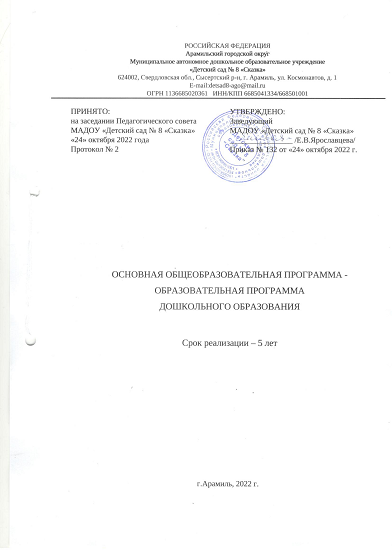 Содержание Обязательная часть                             I. 	ЦЕЛЕВОЙ РАЗДЕЛ                            1.1.  Пояснительная записка Основная общеобразовательная программа - образовательная программа дошкольного образования (далее Программа) Муниципального автономного образовательного учреждения «Детский сад № 8 «Сказка» (далее МАДОУ «Детский сад № 8 «Сказка») обеспечивает разностороннее развитие детей в возрасте от 2 до 7 лет с учетом их возрастных и индивидуальных особенностей по основным направлениям: физическому, социально-коммуникативному, познавательному, речевому и художественно-эстетическому развитию. Программа обеспечивает достижение воспитанниками готовности к школе.  Программа разработана в соответствии с правовыми актами: Конвенцией о правах ребенка (одобрена Генеральной Ассамблеей ООН 20.11.1989, вступила в силу для СССР от 15.09.1990); Декларация прав ребенка (провозглашена резолюцией 1286 Генеральной Ассамблеи ООН от 20.11.1959) ст.30 Конституция РФ ст.7, 9, 12, 14, 17, 18, 28, 32, 33  Федеральный закон «Об образовании в Российской Федерации» № 273-ФЗ от 29.12.2012; «Об основных гарантиях прав ребенка в Российской Федерации» от 24.07.1998 (с изм. и доп.); «Национальная доктрина образования» (одобрена постановлением Правительства РФ от 30.06.2000 г.); Постановление Главного государственного санитарного врача Российской Федерации от 28 сентября 2020 г. N 28 "Об утверждении Санитарных правил СП 2.4.3648-20 «Санитарно эпидемиологические требования к организациям воспитания и обучения, отдыха и оздоровления детей и молодежи»; Приказ Министерства образования и науки РФ от 30.08.2013 г. № 1014 «Об утверждении Порядка организации и осуществления образовательной деятельности по основным общеобразовательным программам - образовательным программам дошкольного образования»; Приказ Минобрнауки России от 17.10.2013 №1155 «Об утверждении федерального государственного образовательного стандарта дошкольного образования»; Устав Муниципального автономного дошкольного образовательного учреждения «Детский сад № 8 «Сказка». Программа является основным внутренним нормативно-управленческим документом, определяет содержание и организацию образовательной деятельности на уровне дошкольного образования, обеспечивает развитие личности детей дошкольного возраста в различных видах общения и деятельности с учетом их возрастных, индивидуальных психологических и физиологических особенностей.  1.2. Цели и задачи реализации   Программы Цель: создание благоприятных условий для обеспечения равных возможностей полноценного развития каждого ребёнка в период дошкольного детства. Задачи:   1.Формировать общую культуру личности детей, в том числе ценностей здорового образа жизни, развивать их социальные, нравственные, эстетические, интеллектуальные, физические качества, инициативность, самостоятельность и ответственность ребенка, формировать предпосылки учебной деятельности. 2.Создать благоприятные условия   для развития детей в соответствии с их возрастными и индивидуальными особенностями и склонностями, развития способностей и творческого потенциала каждого ребёнка как субъекта отношений с самим собой, другими детьми, взрослым миром. 3.Обеспечить психолого-педагогическую поддержку семьи и повышение компетентности родителей (законных представителей) в   вопросах развития и образования, охраны и укрепления здоровья детей. Основные принципы дошкольного образования: Полноценное проживание ребенком всех этапов детства, обогащение детского развития. В основу Программы детского сада «Детский сад № 8 «Сказка» положено отношение к дошкольному детству как к самоценному периоду в развитии человека. Программа направлена на охрану детства, обогащение развития ребенка как индивидуальности, на максимальную реализацию возможностей ребенка, которые формируются и проявляются прежде всего в специфически детских видах (игровая, конструктивная, трудовая, изобразительная и др.) деятельности. Построение образовательной деятельности с учетом индивидуализации дошкольного образования. Педагогический процесс в детском саду «Детский сад № 8 «Сказка», построенный в соответствии с этим принципом, имеет следующие особенности: признание каждого ребенка как неповторимой индивидуальности; учет специфики психофизиологического развития мальчика и девочки; сочетание личностно-ориентированного, требовательного и корректного поведения педагога, целенаправленно организующего жизнь и деятельность ребенка и коллектива детей. Содействие и сотрудничество детей и взрослых, признание ребёнка полноценным участником образовательных отношений предусматривает понимание воспитателем, что деятельность — это системно-структурное образование, знание о ней у самого воспитателя должно быть системным, в старшем дошкольном возрасте оно формируется и у детей; темпы развития и саморазвития ребенка определяются характером общения его с взрослым и сверстником, а также освоением деятельности на уровне самостоятельности, т.е. самодеятельности. Поддержка инициативы детей в различных видах деятельности заключается в:  содействии овладению ребенком на уровне самостоятельности разнообразными видами деятельности как средством самовоспитания, самообразования и саморазвития; всемерной поддержке экспериментально-поисковой деятельности воспитанника; создании благоприятных условий для творчества, проявления одаренности дошкольника, а также для становления индивидуального стиля его деятельности и саморазвития им своего таланта. Сотрудничество учреждения с семьей. Педагогическая деятельность воспитателя направлена на содействие развитию любви, понимания, взаимоуважения между ребенком и его родителями на основе открытия ими сына (дочери) как индивидуальности, обладающей собственной программой внутреннего развития (возможно, опережающей сверстников на данном этапе или отстающей, но при этом имеющей право на терпеливую поддержку разных форм проявления им одаренности). Приобщение детей к социокультурным нормам, традициям семьи, общества и государства. Реализация данного принципа заключается в обеспечении тесной взаимосвязи воспитательного процесса с гуманистическими традициями народной педагогики, фольклором, многонациональным искусством России и мировой культуры, а также открытие ребенку имен высокообразованных представителей человечества и особенно россиян, которые обогатили мировую культуру; приобщение дошкольника к основам духовной культуры и интеллигентности, радостной потребности и необходимости учиться (в школе — у учителя, самостоятельно — через книгу, при помощи компьютера и других средств познания), поиску им своего жизненного предназначения и открытию разнообразных средств для его реализации. Формирование познавательных интересов и познавательных действий ребёнка в различных видах деятельности. Возрастная адекватность дошкольного образования (соответствие условий, требований, методов возрасту и особенностям развития) требует учета возрастных и индивидуальных особенностей воспитанника, в воспитательно-образовательной и коррекционной деятельности взрослого — дифференцированного подхода к мальчикам и девочкам; учета развития способностей и интересов каждого. Учет этнокультурной ситуации развития детей. Реализация данного принципа заключается в широком обращении к народной педагогике, национальным традициям, фольклору, в приобщении к национальной и общечеловеческой культуре. Принцип развивающего образования проявляется в гармоничном соединении стержневых направлений в развитии ребенка: физического, духовного, интеллектуального. 11.Учет интеграции образовательных областей рассматривается как взаимное «пронизывание» различных видов предметности в разных видах детской деятельности; взаимодействие разных видов деятельности для обогащения развития друг друга; интеграционные процессы «крупными мазками» намечают, прорисовывают так называемые горизонты детского развития, т.е. выполняют поисковую и прогностическую функцию в общем процессе психического развития ребенка. 12.Соблюдение комплексно-тематического принципа построения образовательного процесса. Содержание Программы строится с учетом возрастных индивидуальных особенностей детей, определяется целями и задачами Программы, реализуется в различных видах деятельности (общении, игре, познавательно-исследовательской деятельности - как сквозных механизмах развития ребенка): в раннем возрасте (до 3 лет) - предметная деятельность и игры с составными и динамическими игрушками; экспериментирование с материалами и веществами (песок, вода, тесто и пр.), общение с взрослым и совместные игры со сверстниками под руководством взрослого, самообслуживание и действия с бытовыми предметами-орудиями (ложка, совок, лопатка и пр.), восприятие смысла музыки, сказок, стихов, рассматривание картинок, двигательная активность; для детей дошкольного возраста (3 года - 7 лет) - ряд видов деятельности, таких как игровая, включая сюжетно-ролевую игру, игру с правилами и другие виды игры, коммуникативная (общение и взаимодействие со взрослыми и сверстниками), познавательно-исследовательская (исследования объектов окружающего мира и экспериментирования с ними), а также восприятие художественной литературы и фольклора, самообслуживание и элементарный бытовой труд (в помещении и на улице), конструирование из разного материала, включая конструкторы, модули, бумагу, природный и иной материал, изобразительная (рисование, лепка, аппликация), музыкальная (восприятие и понимание смысла музыкальных произведений, пение, музыкально-ритмические движения, игры на детских музыкальных инструментах) и двигательная (овладение основными движениями) формы активности ребенка. Основной структурной единицей МАДОУ «Детский сад № 8 «Сказка» является группа.  Функционирование группы в «Детский сад № 8 «Сказка» на 01.09.2022 г. В МАДОУ «Детский сад № 8 «Сказка» разработан режим пребывания детей с учетом холодного и теплого времени года с 10,5 часов, пятидневной рабочей неделей пребывания воспитанников.  Особенности организации образовательного процесса: Образовательный процесс осуществляется на русском языке.  Соотношение обязательной части Программы и части, формируемой участниками образовательного процесса, определено как 60% и 40% В рамках реализации Федерального государственного образовательного стандарта дошкольного образования содержание образовательного процесса с детьми раннего и дошкольного возраста в группах общеразвивающей направленности выстроено на основе инновационной программы «От рождения до школы» под редакцией Н.Е.Вераксы, М.А.Васильевой, Т.С.Комаровой. Данный выбор обусловлен такими факторами, как: большой опыт работы педагогов МАДОУ «Детский сад № 8 «Сказка» по «Программе воспитания и обучения детей в детском саду» под редакцией М.А.Васильевой, В.В. Гербовой, Т.С.Комаровой; программа полностью отражает взгляд педагогов детского сада; методическая компетентность педагогов по реализации программы составляет 100%; предметно-развивающая среда приведена в соответствие с требованиями программы. При организации образовательного процесса учитываются принципы интеграции образовательных областей в соответствии с возрастными возможностями и особенностями воспитанников.  Содержание Программы соответствует основным положениям возрастной психологии и дошкольной педагогики и выстроено по принципу развивающего образования, целью которого является развитие ребенка, что обеспечивает единство воспитательных, развивающих и обучающих целей и задач. В основу организации образовательного процесса определен комплексно-тематический принцип, в основу которого положена идея интеграции содержания разных образовательных областей вокруг единой, общей темы, которая на определенное время становится объединяющей. Решение программных задач осуществляется в разных формах: совместной деятельности взрослых и детей, а также в самостоятельной деятельности детей и во время вовлечения родителей (законных представителей) в реализацию Программы.  1.3. Принципы и подходы к реализации Программы Программа сформирована в соответствии с принципами и подходами, определенными Федеральными государственными образовательными стандартами:  -полноценное проживание ребенком всех этапов детства, обогащение детского развития;  -построение образовательной деятельности на основе индивидуальных особенностей каждого ребенка, при котором сам ребенок становится активным в выборе содержания своего образования, становится субъектом образования;  -содействие и сотрудничество детей и взрослых, признание ребенка полноценным участником (субъектом) образовательных отношений;  -поддержка инициативы детей в различных видах деятельности;  -сотрудничество МАДОУ с семьей;  -приобщение детей к социокультурным нормам, традициям семьи, общества и государства;  -формирование познавательных интересов и познавательных действий ребенка в различных видах деятельности;  -возрастная адекватность дошкольного образования (соответствие условий, требований, методов возрасту и особенностям развития);  -учет этнокультурной ситуации развития детей (культуросообразность).  При разработке обязательной части Программы использовались подходы и принципы инновационной общеобразовательной программы «От рождения до школы» под редакцией Н.Е. Вераксы, Т.С. Комаровой, М.А.Васильевой, так как она соответствуют идеям и логике ФГОС ДО и обеспечивает разностороннее развитие детей в возрасте от 2 до 7 лет с учетом их возрастных и индивидуальных особенностей по основным направлениям – физическому, социально-коммуникативному, познавательному, речевому и художественно-эстетическому.  Содержание основной образовательной программы соответствует основным положениям возрастной психологии и дошкольной педагогики и выстроено по принципу развивающего образования, целью которого является развитие ребёнка и обеспечивает единство воспитательных, развивающих и обучающих целей и задач.  1.4. Значимые для разработки и реализации Программы характеристики, в том числе, характеристики особенности развития детей. Ранний дошкольный возраст (от 2 до 3 лет) На третьем году жизни дети становятся самостоятельнее. Продолжает развиваться предметная деятельность, ситуативно-деловое общение ребёнка и взрослого; совершенствуется восприятие, речь, начальные формы произвольного поведения, игры, наглядно-действенное мышление. Развитие предметной деятельности связано с условием культурных способов действия с различными предметами. Развиваются соотносящие и орудийные действия. Умение выполнять орудийные действия развивает произвольность, преобразуя натуральные формы активности в культурные на основе предлагаемой взрослыми модели, которая выступает в качестве не только объекта для подражания, но и образца, регулирующего собственную активность ребёнка. В ходе совместной с взрослыми предметной деятельности продолжает развиваться понимание речи. Слово отделяется от ситуации и приобретает самостоятельное значение. Дети продолжают осваивать названия окружающих предметов, учатся выполнять простые словесные просьбы взрослых в пределах видимой наглядной ситуации. Количество понимаемых слов значительно возрастает. Совершенствуется регуляция поведения в результате обращения взрослых к ребёнку, который начинает понимать не только инструкцию, но и рассказ взрослых. Интенсивно развивается активная речь детей. К трём годам они осваивают основные грамматические структуры, пытаются строить простые предложения, в разговоре с взрослыми используют практически все части речи. Активный словарь достигает примерно 1 000 – 1 500 слов. К концу третьего года жизни речь становится средством общения ребёнка со сверстниками. В этом возрасте у детей формируются новые виды деятельности: игра, рисование, конструирование. Игра носит процессуальный характер, главное в ней – действия, которые совершаются с игровыми предметами, приближёнными к реальности. В середине третьего года жизни появляются действия с предметами заместителями. Появление собственно изобразительной деятельности обусловлено тем, что ребёнок уже способен сформулировать намерение изобразить какой-либо предмет. Типичным является изображение человека в виде «головонога» - окружности и отходящих от неё линий. На третьем году жизни совершенствуются зрительные и слуховые ориентировки, что позволяет детям безошибочно выполнять ряд заданий: осуществлять выбор из 2-3 предметов по форме, величине и цвету; различать мелодии; петь. Совершенствуется слуховое восприятие, прежде всего фонематический слух. К трём годам дети воспринимают все звуки родного языка, но произносят их с большими искажениями. Основной формой мышления становится наглядно-действенное. Её особенность заключается в том, что возникающее в жизни ребёнка проблемные ситуации разрешаются путём реального действия с предметами. Для детей этого возраста характерна неосознанность мотивов, импульсивность и зависимость чувств и желаний от ситуации. Дети легко заражаются эмоциональным состоянием сверстников. Однако в этот период начинает складываться и произвольность поведения. Она обусловлена развитием орудийных действий и речи.  У детей появляются чувства гордости и стыда, начинают формироваться элементы самосознания, связанные с идентификацией с именем и полом. Ранний возраст завершается кризисом трёх лет. Ребёнок осознаёт себя как отдельного человека, отличного от взрослого. У него формируется образ Я. Кризис часто сопровождается рядом отрицательных проявлений: негативизмом, упрямством, нарушением общения со взрослым и др. Кризис может продолжаться от нескольких месяцев до двух лет. Младший дошкольный возраст (от 3 до 4 лет) В возрасте 3 – 4 лет ребёнок постепенно выходит за пределы семейного круга. Его общение становится вне ситуативным. Взрослый становится для ребёнка не только членом семьи, но и носителем определённой общественной функции. Желание ребёнка выполнять такую же функцию приводит к противоречию с его реальными возможностями. Это противоречие разрешается через развитие игры, которая становится ведущим видом деятельности в дошкольном возрасте. Главной особенностью игры является её условность: выполнение одних действий с одними предметами предполагает их отнесенность к другим действиям с другими предметами. Основным содержанием игры младших дошкольников являются действия с игрушками и предметами-заместителями. Продолжительность игры небольшая.  Младшие дошкольники ограничиваются игрой с одной-двумя ролями и простыми, неразвёрнутыми сюжетами. Игры с правилами в этом возрасте только начинают формироваться. Изобразительная деятельность ребёнка зависит от его представлений о предмете. В этом возрасте они только начинают формироваться. Графические образы бедны. У одних детей в изображениях отсутствуют детали, у других рисунки могут быть более детализированы. Дети уже могут использовать цвет. Большое значение для развития мелкой моторики имеет лепка. Младшие дошкольники способны под руководством взрослого вылепить простые предметы. Известно, что аппликация оказывает положительное влияние на развитие восприятия. В этом возрасте детям доступны простейшие виды аппликации. Конструктивная деятельность в младшем дошкольном возрасте ограничена возведением несложных построек по образцу и по замыслу. В младшем дошкольном возрасте развивается персептивная деятельность. Дети от использования пред эталонами – индивидуальных единиц восприятия – переходя к сенсорным эталонам – культурно-выработанным средствам восприятия. К концу младшего дошкольного возраста дети могут воспринимать от 5 и более форм предметов и до 7 и более цветов, способны дифференцировать предметы по величине, ориентироваться в пространстве группы детского сада, а при определённой организации образовательного процесса – и в помещении всего дошкольного учреждения. Развиваются память и внимание. По просьбе взрослого дети могут запомнить 3 – 4 слова и 5 – 6 названий предметов. К концу младшего дошкольного возраста они способны запомнить значительные отрывки из любимых произведений. Продолжает развиваться наглядно-действенное мышление. При этом преобразования ситуаций в ряде случаев осуществляются на основе целенаправленных проб с учётом желаемого результата. Дошкольники способны установить некоторые скрытые связи и отношения между предметами. В младшем дошкольном возрасте начинает развиваться воображение, которое особенно наглядно проявляется в игре, когда одни объекты выступают в качестве заместителей других. Взаимоотношения детей ярко проявляются в игровой деятельности. Они скорее играют радом, чем активно вступают во взаимодействие. Однако уже в этом возрасте могут наблюдаться устойчивые избирательные взаимоотношения. Конфликты между детьми возникают преимущественно по поводу игрушек. Положение ребёнка в группе сверстников во многом определяется мнением воспитателя. В младшем дошкольном возрасте можно наблюдать соподчинение мотивов поведения в относительно простых ситуациях. Сознательное управление поведением только начинает складываться; во многом поведение ребёнка ещё ситуативное.  Вместе с тем можно наблюдать и случаи ограничения собственных побуждений самим ребёнком, сопровождаемые словесными указаниями. Начинает развиваться самооценка, при этом дети в значительной мере ориентируются на оценку воспитателя. Продолжает развиваться также их половая идентификация, что проявляется в характере выбираемых игрушек и сюжетов. Средний дошкольный возраст (от 4 до 5 лет) В игровой деятельности детей среднего дошкольного возраста появляются ролевые взаимодействия. Они указывают на то, что дошкольники начинают отделять себя от принятой роли. В процессе игры роли могут меняться не ради них самих, а ради смысла игры. Происходит разделение игровых и реальных взаимодействий детей. Значительное развитие получает изобразительная деятельность. Рисунок становится предметным и детализированным. Графическое изображение человека характеризуется наличием туловища, глаз, рта, носа, волос, иногда одежды и её деталей. Совершенствуется техническая сторона изобразительной деятельности. Дети могут рисовать основные геометрические фигуры, вырезать ножницами, наклеивать изображения на бумагу и т.д. Усложняется конструирование. Постройки могут включать 5 – 6 деталей. Формируются навыки конструирования по собственному замыслу, а также планирование последовательности действий. Двигательная сфера ребёнка характеризуется позитивными изменениями мелкой и крупной моторики. Развиваются ловкость, координация движений. Дети в этом возрасте лучше, чем младшие дошкольники, удерживают равновесие, перешагивают через небольшие преграды. Усложняются игры с мячом. К концу среднего дошкольного возраста восприятие детей становится более развитым. Они оказываются способными называть форму, на которую похож тот или иной предмет. Могут вычленять в сложных объектах простые формы и из простых форм воссоздавать сложные объекты. Дети способны упорядочить группы предметов по сенсорному признаку – величине, цвету; выделить такие параметры, как высота, длина и ширина. Совершенствуется ориентация в пространстве. Возрастает объём памяти. Дети запоминают до 7 – 8 названий предметов. Начинает складываться произвольное внимание: дети способны принять задачу на запоминание, помнят поручения взрослых, могут выучить небольшое стихотворение и т.д. Начинает развиваться образное мышление. Дети оказываются способными использовать простые схематизированные изображения для решения несложных задач.  Дошкольники могут строить по схеме, решать лабиринтные задачи. Развивается предвосхищение. На основе пространственного расположения объектов дети могут сказать, что произойдёт в результате их взаимодействия. Однако при этом им трудно встать на позицию другого наблюдателя и во внутреннем плане совершить мысленное преобразование образа. Для детей этого возраста особенно характерны известные феномены Ж. Пиаже: сохранение количества, объёма и величины. Например, если им предъявить три чёрных кружка из бумаги и семь белых кружков из бумаги и спросить: «Каких кружков больше – чёрных или белых?», большинство ответят, что белых больше. Но если спросить: «Каких больше – белых или бумажных?», ответ будет таким же – больше белых. Продолжает развиваться воображение. Формируются такие его особенности, как оригинальность и произвольность. Дети могут самостоятельно придумать небольшую сказку на заданную тему. Увеличивается устойчивость внимания. Ребёнку оказывается доступной сосредоточенная деятельность в течение 15 – 20 минут. Он способен удерживать в памяти при выполнении какихлибо действий несложное условие.  В среднем дошкольном возрасте улучшается произношение звуков и дикция. Речь становится предметом активности детей. Они удачно имитируют голоса животных, интонацию выделяют речь тех или иных персонажей. Интерес вызывают ритмическая структура речи, рифмы. Развивается грамматическая сторона речи. Дошкольники занимаются словотворчеством на основе грамматических правил. Речь детей при взаимодействии друг с другом носит ситуативный характер, а при общении со взрослыми становится вне ситуативной. Изменяется содержание общения ребёнка и взрослого. Оно выходит за пределы конкретной ситуации, в которой оказывается ребёнок. Ведущим становится познавательный мотив. Информация, которую ребёнок получает в процессе общения, может быть сложной и трудной для понимания, но она вызывает у него интерес. У детей формируется потребность в уважении со стороны взрослого, для них оказывается чрезвычайно важной его похвала. Это приводит к их повышенной обидчивости на замечания. Повышенная обидчивость представляет собой возрастной феномен. Взаимоотношения со сверстниками характеризуются избирательностью, которая выражается в предпочтении одних детей другим. Появляются постоянные партнёры по играм. В группах начинают выделяться лидеры. Появляются конкретность, соревновательность. Последняя важна для сравнения себя с другим, что ведёт к развитию образа «Я» ребёнка, его детализации. Основные достижения возраста связаны: с развитием игровой деятельности; появлением ролевых и реальных взаимодействий; с развитием изобразительной деятельности; конструированием по замыслу, планированием;  совершенствованием восприятия, развитием образного мышления и воображения, эгоцентричностью познавательной позиции; развитием памяти, внимания, речи, познавательной мотивации, совершенствования восприятия; формированием потребности в уважении со стороны взрослого, появлением обидчивости, конкурентности, соревновательности со сверстниками, дальнейшим развитием образа «Я» ребёнка, его детализацией. Старший дошкольный возраст (от 5 до 6 лет) Дети шестого года жизни уже могут распределять роли до начала игры и строить своё поведение, придерживаясь роли. Игровое взаимодействие сопровождается речью, соответствующей и по содержанию, и интонационно взятой роли. Речь, сопровождающая реальные отношения детей, отличается от ролевой речи.  Дети начинают осваивать социальные отношения и понимать подчинённость позиций в различных видах деятельности взрослых, одни роли становятся для них более привлекательными, чем другие. При распределении ролей могут возникать конфликты, связанные с субординацией ролевого поведения. Наблюдается организация игрового пространства, в котором выделяются смысловой «центр» и «периферия». (В игре «Больница» таким центром оказывается кабинет врача, в игре «Парикмахерская» - зал стрижки, а зал ожидания выступает в качестве периферии игрового пространства). Действия детей в играх становятся разнообразными. Развивается изобразительная деятельность детей. Это возраст наиболее активного рисования. В течение года дети способны создать до двух тысяч рисунков. Рисунки могут быть самыми разными по содержанию: это и жизненные впечатления детей, и воображаемые ситуации, и иллюстрации к фильмам и книгам. Обычно рисунки представляют собой схематичные изображения различных объектов, но могут отличаться оригинальностью композиционного решения, передавать статичные и динамичные отношения. Рисунки приобретают сюжетный характер; достаточно часто встречаются многократно повторяющиеся сюжеты с небольшими или, напротив, существенными изменениями. Изображение человека становится более детализированным и пропорциональным. По рисунку можно судить о половой принадлежности и эмоциональном состоянии изображённого человека. Конструирование характеризуется умением анализировать условия, в которых протекает эта деятельность. Дети используют и называют различные детали деревянного конструктора. Могут заменить детали постройки в зависимости от имеющегося материала. Овладевают обобщённым способом обследования образца. Дети способны выделять основные части предполагаемой постройки. Конструктивная деятельность может осуществляться на основе схемы, по замыслу и по условиям. Появляется конструирование в ходе совместной деятельности. Дети могут конструировать из бумаги, складывая её в несколько раз (два, четыре, шесть сгибаний); из природного материала. Они осваивают два способа конструирования:  от природного материала к художественному образу (в этом случае ребёнок «достраивает» природный материал до целостного образа, дополняя его различными деталями);  от художественного образа к природному материалу (в этом случае ребёнок подбирает необходимый материал, для того чтобы воплотить образ). Продолжает совершенствоваться восприятие цвета и их оттенки, но и промежуточные цветовые оттенки; форму прямоугольников, овалов, треугольников. Воспринимают величину объектов, легко выстраивают в ряд – по возрастанию или убыванию – до 10 различных предметов. Однако дети могут испытывать трудности при анализе пространственного положения объектов, если сталкиваются с несоответствием формы и их пространственного расположения. Это свидетельствует о том, что в различных ситуациях восприятие представляет для дошкольников известные сложности, особенно если они должны одновременно учитывать несколько различных и при этом противоположных признаков. В старшем дошкольном возрасте продолжает развиваться образное мышление. Дети способны не только решить задачу в наглядном плане, но и совершить преобразования объекта, указать, в какой последовательности объекты вступят во взаимодействие, и т.д. Однако подобные решения окажутся правильными только в том случае, если дети будут применять адекватные мыслительные средства. Среди них можно выделить схематизированные представления, которые возникают в процессе наглядного моделирования; комплексные представления, отражающие представления детей о системе  признаков, которыми могут обладать объекты, а также представления, отражающие стадии преобразования различных объектов и явлений (представления о цикличности изменений):  представления о смене времён года, дня и ночи, об увеличении и уменьшении объектов в результате различных воздействий, представления о развитии и т.д. Кроме того, продолжают совершенствоваться обобщения, что является основой словесно логического мышления. В дошкольном возрасте у детей ещё отсутствуют представления о классах объектов. Дети группируют объекты по признакам, которые могут изменяться, однако начинают формироваться операции логического сложения и умножения классов. Так, например, старшие дошкольники при группировке объектов могут учитывать два признака: цвет и форму (материал) и т.д. Как показали исследования отечественных психологов, дети старшего дошкольного возраста способны рассуждать и давать адекватные причинные объяснения, если анализируемые отношения не выходят за пределы их наглядного опыта.  Развитие воображения в этом возрасте позволяет детям сочинять достаточно оригинальные и последовательно разворачивающиеся истории. Воображение будет активно развиваться лишь при условии проведения специальной работы по его активизации. Продолжают развиваться устойчивость, распределение, переключаемость внимания. Наблюдается переход от непроизвольного к произвольному вниманию. Продолжает совершенствоваться речь, в том числе её звуковая сторона. Дети могут правильно воспроизводить шипящие, свистящие и сонорные звуки. Развивается фонематический слух, интонационная выразительность речи при чтении стихов в сюжетно-ролевой игре и в повседневной жизни. Совершенствуется грамматический строй речи. Дети используют практически все части речи, активно занимаются словотворчеством. Богаче становится лексика: активно используются синонимы и антонимы. Развивается связная речь. Дети могут пересказывать, рассказывать по картинке, передавая не только главное, но и детали. Достижения этого возраста характеризуются распределением ролей в игровой деятельности; структурированием игрового пространства; дальнейшим развитием изобразительной деятельности, отличающейся высокой продуктивностью; применением в конструировании обобщённого способа обследования образца; усвоением обобщённых способов изображения предметов одинаковой формы. Восприятие в этом возрасте характеризуется анализом сложных форм объектов; развитие мышления сопровождается освоением мыслительных средств (схематизированные представления, комплексные представления, представления о цикличности изменений); развиваются умение обобщать, причинное мышление, воображение, произвольное внимание, речь, образ Я. Подготовительный к школе возраст (от 6 до 7 лет) В сюжетно-ролевых играх дети подготовительной к школе группы начинают осваивать сложные взаимодействия людей, отражающие характерные значимые жизненные ситуации, например, свадьбу, рождение ребёнка, болезнь, трудоустройство и т.д. Игровые действия детей становятся более сложными, обретают особый смысл, который не всегда открывается взрослому. Игровое пространство усложняется. В нём может быть несколько центров, каждый из которых поддерживает свою сюжетную линию. При этом дети способны отслеживать поведение партнёров по всему игровому пространству и менять своё поведение в зависимости от места в нём. Так, ребёнок уже обращается к продавцу не только как покупатель, а как покупатель-мама или покупатель-шофёр и т.п. Исполнение роли акцентируется не только самой ролью, но и тем, в какой части игрового пространства эта роль воспроизводится. Например, исполняя роль водителя автобуса, ребёнок командует пассажирами и подчиняется инспектору ГИБДД. Если логика игры требует появления новой роли, то ребёнок может по ходу игры взять на себя новую роль, сохранив при этом роль, взятую ранее. Дети могут комментировать исполнение роли тем или иным участником игры. Образы из окружающей жизни и литературных произведений, передаваемые детьми в изобразительной деятельности, становятся сложнее. Рисунки приобретают более детализированный характер, обогащается их цветовая гамма. Более явными становятся различия между рисунками мальчиков и девочек. Мальчики охотно изображают технику, космос, военные действия и т.п. Часто встречаются и бытовые сюжеты: мама и дочка, комната и т.д. Изображение человека становится ещё более детализированным и пропорциональным.  Появляются пальцы на руках, глаза, рот, нос, брови, подбородок. Одежда может быть украшена различными деталями. При правильном педагогическом подходе у детей формируются художественно-творческие способности в изобразительной деятельности. Дети подготовительной к школе группы в значительной степени освоили конструирование из строительного материала. Они свободно владеют обобщёнными способами анализа как изображений, так и построек; не только анализируют основные конструктивные особенности различных деталей, но и определяют их форму на основе сходства со знакомыми им объёмными предметами. Свободные постройки становятся симметричными и пропорциональными, их строительство осуществляется на основе зрительной ориентировки. Дети быстро и правильно подбирают необходимый материал. Они достаточно точно представляют себе последовательность, в которой будет осуществляться постройка, и материал, который понадобится для её выполнения; способны выполнять различные по степени сложности постройки как по собственному замыслу, так и по условиям. В этом возрасте дети уже могут освоить сложные формы сложения из листа бумаги и придумывать собственные, но этому их нужно специально обучать. Данный вид деятельности не просто доступен детям – он важен для углубления их пространственных представлений. Усложняется конструирование из природного материала. Дошкольникам уже доступны целостные композиции по предварительному замыслу, которые    могут передавать сложные отношения, включать фигуры людей и животных. У детей продолжает развиваться восприятие, однако они не всегда могут одновременно учитывать несколько различных признаков. Развивается образное мышление, однако воспроизведение метрических отношений затруднено. Это легко проверить, предложив детям воспроизвести на листе бумаги образец, на котором нарисованы девять точек, расположенных не на одной прямой. Как правило, дети не воспроизводят метрические отношения между точками: при наложении рисунков друг на друга точки детского рисунка не совпадают с точками образца. Продолжают развиваться навыки обобщения и рассуждения, но они в значительной степени ещё ограничиваются наглядными признаками ситуации. Продолжает развиваться воображение, однако часто приходится констатировать снижение развития воображения в этом возрасте в сравнении со старшей группой. Это можно объяснить различными влияниями, в том числе и средств массовой информации, приводящим к стереотипности детских образов. Продолжает развиваться внимание дошкольников, оно становится произвольным. В некоторых видах деятельности время произвольного сосредоточения достигает 30 минут. У дошкольников продолжает развиваться речь: её звуковая сторона, грамматический строй, лексика. Развивается связная речь. В высказываниях детей отражаются как расширяющийся словарь, так и характер обобщений, формирующихся в этом возрасте. Дети начинают активно употреблять обобщающие существительные, синонимы, антонимы, прилагательные и т.д. В результате правильно организованной образовательной работы у дошкольников развиваются диалогическая и некоторые виды монологической речи. В подготовительной к школе группе завершается дошкольный возраст. Его основные достижения связаны с освоением мира вещей как предметов человеческой культуры; освоением форм позитивного общения с людьми; развитием половой идентификации, формированием позиции школьника. К концу дошкольного возраста ребёнок обладает высоким уровнем познавательного и личностного развития, что позволяет ему в дальнейшем успешно учиться в школе. 1.5.Планируемые результаты как ориентиры освоения воспитанниками основной образовательной программы дошкольного образования  	  Планируемые результаты освоения ООП ДО представлены в Программе в виде целевых ориентиров дошкольного образования, которые представляют собой социально-нормативные возрастные характеристики возможных достижений ребёнка на этапе завершения уровня дошкольного образования.   Целевые ориентиры:  не подлежат непосредственной оценке;  не являются непосредственным основанием оценки как итогового, так и промежуточного уровня развития детей;  не являются основанием для их формального сравнения с реальными достижениями детей;  не являются основой объективной оценки соответствия установленным требованиям образовательной деятельности и подготовки детей;  не являются непосредственным основанием при оценке качества образования.  Целевые ориентиры выступают основаниями преемственности дошкольного и начального общего образования. При соблюдении требований к условиям реализации Программы настоящие целевые ориентиры предполагают формирование у детей дошкольного возраста предпосылок учебной деятельности на этапе завершения ими дошкольного образования.             Специфика дошкольного детства (гибкость, пластичность развития ребенка, высокий разброс вариантов его развития, его непосредственность и непроизвольность) не позволяет требовать от ребенка дошкольного возраста достижения конкретных образовательных результатов и обусловливает необходимость определения результатов освоения образовательной программы в виде целевых ориентиров.  Целевые ориентиры Ранний дошкольный возраст (2-3 года)                              Младший дошкольный возраст (3-4 года)    Средний дошкольный возраст (4 - 5 лет)                                        Старший дошкольный возраст (5 - 6 лет)                            Подготовительный к школе возраст (6-7 лет) Часть, формируемая участниками образовательных отношений I. ЦЕЛЕВОЙ РАЗДЕЛ.                                1.1. Пояснительная записка Часть, формируемая участниками образовательного процесса, являются дополнением к Основной общеобразовательной программе дошкольного образования «От рождения до школы» под редакцией Н.Е. Вераксы, Т.С. Комаровой, М.А. Васильевой. Данная часть представлена в следующих направлениях развития дошкольников:             «Социально – коммуникативное развитие» 1. Программа «Мы живём на Урале».  «Мы живем на Урале» Толстикова О.В., Савельева О.В.: образовательная программа с учетом специфики национальных, социокультурных и иных условий, в которых осуществляется образовательная деятельность с детьми дошкольного возраста.  В программе: определены основные принципы, цели и задачи образовательной деятельности с детьми дошкольного возраста, с сохранением для взрослого (педагога, родителей) пространства для творчества, возможности учета индивидуальных особенностей и интересов современного ребенка; представлено содержание программы, направленное на обеспечение развития личности современного ребенка, его социализации при сохранении этнической самоценности; компонентами содержания становятся толерантность, гражданственность и этно-толерантность, которые могут формироваться целенаправленно средствами вхождения ребенка в культуру; описаны 	вариативные 	формы, 	способы, 	методы 	и 	средства реализации образовательной программы; определены 	планируемые 	результаты 	освоения 	ребенком 	образовательной программы как целевые ориентиры для взрослых; определены подходы к конструированию интерактивной предметно-развивающей среды, способствующей развитию и саморазвитию ребенка дошкольного возраста; определены требования, предъявляемые к взрослому, ориентированному на учет специфики национальных, социокультурных условий, в которых осуществляется образовательная деятельность.           2. Программа «Азбука безопасности на дороге». Образовательная программа по формированию навыков безопасного поведения детей дошкольного возраста в дорожно – транспортных ситуациях. - О.В.Толстикова, Т.Г.Гатченко.  Сохранение здоровья, обеспечение безопасности жизни детей – основные задачи для педагогов и родителей. При этом важно не просто оградить ребенка от опасностей, а подготовить его к возможной встрече с ними. Образовательная программа рассчитана на 4 года и предназначена для детей 3-7 лет. Работа может проводиться в разнообразных формах совместной и самостоятельной деятельности, с группой, подгруппой детей или индивидуально. Структура основной общеобразовательной программы дошкольного образования рассматривает содержание дошкольного образования с точки зрения совокупности «содержательных» частей программы, в которых оно реализуется.                 Содержание дошкольного образования включает в себя 4 направления развития детей: физическое, социально-личностное, познавательно-речевое, художественно-эстетическое. Указанные четыре направления соответствуют действующим концептуальным и нормативноправовым документам, регулирующим деятельность современной системы дошкольного образования, в первую очередь, «Федеральным государственным требованиям к структуре основной общеобразовательной программы» (далее – ФГТ). Более конкретную наполняемость направлений демонстрирует состав 10 образовательных областей: «Физическая культура», «Здоровье», «Социализация», «Труд», «Безопасность», «Чтение художественной литературы», «Коммуникация», «Познание», «Музыка», «Художественное творчество». Выделение области «Безопасности» в качестве самостоятельной обусловлено социальным заказом общества, государства и семьи, важностью и актуальностью ее реализации.  В ходе реализации психолого-педагогических задач образовательной области «Безопасность», воспитателю необходимо реализовать содержание не просто через организацию детских видов деятельности, которые сами по себе уже интересны ребенку как адекватные возрасту формы активной практики, но и постараться в их процессе решить поставленные образовательные задачи. Решение этих задач предполагает использование дополнительной мотивации к деятельности, через создание целой системы интересов, в том числе и через выбор интересных и значимых для ребенка тем, связанных с формированием у детей навыков безопасного поведения в дорожно-транспортных ситуациях. Определенная сложность работы педагогов: возрастные особенности детей дошкольного возраста не являются благодатной почвой для решения задач области «Безопасность», т.к. нормально развивающийся ребенок-дошкольник достаточно доверчиво относится к окружающему миру. Ему в целом не свойственно ощущение безопасности, в том числе и в общении с незнакомыми людьми, и в различных опасных ситуациях (в быту, в природе, на улице). Безопасность дошкольника во многом определяется и зависит от окружающих взрослых (родителей, педагогов), что снижает уровень осознанности детьми собственных действий, обеспечивающих безопасность в окружающем мире.   «Художественно – эстетическое развитие»  1.Программа художественного воспитания, обучения и развития детей 2 - 7 лет «Цветные ладошки» под редакцией И.А. Лыковой.        Современное образование нацелено на введение ребенка в широкое социокультурное пространство, поэтому художественно-эстетическое воспитание становится чрезвычайно важным для развития каждого ребенка, начиная с раннего возраста. Образовательная программа художественно-эстетического развития детей представляет собой вариант проектирования образовательной области «Художественно-эстетическое развитие» в соответствии с ФГОС ДО. В основу программы заложена педагогическая модель художественно- творческого развития детей в изобразительной деятельности.  Особенностью программы является то, что она ориентирована на создание условий для формирования у детей эстетического отношения к окружающему миру и целостной картине мира.  2. Программа художественного воспитания парциальной программой «Ладушки» И. Каплуновой, И. Новоскольцевой. В дошкольной педагогике музыка рассматривается как ничем не заменимое средство развития у детей эмоциональной отзывчивости на все доброе и прекрасное, с которыми они встречаются в жизни.         Парциальная Программа «Ладушки» представляет собой оригинальную разработку системы музыкальных занятий с дошкольниками. Она учитывает психологические особенности детей, строится на принципах внимания к потребностям и реакциям детей, создания атмосферы доверия и партнерства в музицировании, танцах, играх. Парциальная Программа «Ладушки» отличается творческим, профессиональным подходом к развитию музыкальных способностей детей, их образного мышления, и развитию личности. Программа «Ладушки» представляет собой качественно разработанный оригинальный продукт, позволяющий эффективно осуществлять комплексное всестороннее музыкальное воспитание и развитие ребенка: от восприятия музыки к ее исполнительству, доступными дошкольнику средствами, и к творчеству.  Данная программа разработана с учетом основных принципов, требований к организации и содержанию различных видов музыкальной деятельности в ДОУ, а также возрастных особенностей детей. Программа разработана в соответствии с ФГОС. В программе сформулированы и конкретизированы задачи по музыкальному воспитанию для детей от 3-х до 7-и лет.             1.2. Цели и задачи реализации   Программы «Социально – коммуникативное развитие»  1. Программа «Мы живем на Урале»: образовательная программа с учетом специфики национальных, социокультурных и иных условий, в которых осуществляется образовательная деятельность с детьми дошкольного возраста. Цели программы: Воспитание любви к малой Родине, осознание ее многонациональности, многоаспектности. Формирование общей культуры личности с учетом этнокультурной составляющей образования. Формирование духовно-нравственного отношения и чувства сопричастности к родному дому, семье, детскому саду, городу (селу), родному краю, культурному наследию своего народа. Воспитание уважения и понимания своих национальных особенностей, чувства собственного достоинства, как представителя своего народа, и толерантного отношения к представителям других национальностей (сверстникам и их родителям, соседям и другим людям.) Формирование бережного отношения к родной природе, окружающему миру. Формирование начал культуры здорового образа жизни на основе национально-культурных традиций. Реализация целей образовательной программы осуществляется через: введение краеведческого материала в работу с детьми, с учетом принципа постепенного перехода от более близкого ребенка, личностно-значимого, к менее близкому – культурно-историческим фактам, путем сохранения хронологического порядка исторических фактов и явлений и сведения их к трем временным измерениям: прошлое – настоящее – будущее; формирование личного отношения к фактам, событиям, явлениям в жизни города (села), Свердловской области; создание условий, для активного приобщения детей к социальной действительности, повышения личностной значимости для них того, что происходит вокруг;  осуществление деятельного подхода в приобщении детей к истории, культуре, природе родного края, т.е. выбор самими детьми той деятельности, в которой, они хотели бы отобразить свои чувства, представления об увиденном и услышанном (творческая игра, составление рассказов, изготовление поделок, сочинение загадок, аппликация, лепка, рисование); создание такой развивающей среды для самостоятельной и совместной деятельности взрослых и детей, которая способствовала бы развитию личности ребенка на основе народной культуры, с опорой на краеведческий материал (предметы, вещи домашнего обихода, быта; предметы декоративно-прикладного быта, искусства уральских народов), предоставляющие детям возможность проявить свое творчество; разнообразие форм, методов и приемов организации образовательной деятельности с детьми: - детско-взрослые (дети – родители - педагоги) проекты как формы работы с детьми по освоению содержания образования в соответствии с психолого-педагогическими задачами тем комплексно-тематического планирования образовательного процесса; мини-музеи, выставки, экскурсии, детское портфолио, кейсы, акции (природоохранные, социальные) и т.д.; кружки, студии, секции краеведческой, спортивной, социальной направленности с учетом интересов способностей детей, потребностей заказчиков образовательных услуг (родители); -клубные формы работы с родителями и детьми; -      формы партнерского сотрудничества с социальными институтами (школа, библиотека, поликлиника, музей, планетарий, ботанический сад, станция юннатов, станция юных техников, дом культуры, театр, филармония, дом фольклора, зоопарк, дендрарий, спортивный комплекс, стадион, ГИБДД, пожарная часть, МЧС и др.): экскурсии, целевые прогулки, гостевание, культурно-досуговая деятельность, совместные акции, проекты (на основе договора о сотрудничестве, плана совместной образовательной деятельности), конкурсы, фестивали, соревнования, дни здоровья; Психолого-педагогические задачи:      Моя семья Формировать познавательный интерес к истории своей семьи, ее родословной. Воспитывать чувство родовой чести, привязанности, сопричастности к общим делам, любви и уважения к членам семьи.  Моя малая Родина Развивать у детей интерес к родному городу (селу): к улицам, районам, достопримечательностям: культурных учреждениях, промышленных центров, памятников зодчества, архитектуре, истории, событиям прошлого и настоящего; к символике (герб, флаг, гимн), традициям. Развивать способность чувствовать красоту природы, архитектуры своей малой родины и эмоционально откликаться на нее. Содействовать становлению желания принимать участие в традициях города (села), горожан (сельчан), культурных мероприятиях, социальных, природоохранных акциях. Развивать чувство гордости, бережное отношение к родному городу (селу). Расширять представления детей о том, что делает малую родину (город село) красивым. Познакомить детей с жизнью и творчеством некоторых знаменитых людей своего города (села).  Мой край – земля Урала Развивать у детей интерес к родному краю как части России: культуре, истории зарождения и развития своего края; к людям, прославившим свой край в истории его становления; к людям разных национальностей, живущих в родном крае. Развивать интерес и уважение к деятельности взрослых на благо родного края, стремление участвовать в совместной со взрослыми деятельности социальной направленности. Воспитывать патриотические и гражданские чувства: чувство восхищения достижениями человечества; чувство гордости от осознания принадлежности к носителям традиций и культуры своего края; уважительное отношение к историческим личностям, памятникам истории. Развивать представления детей об особенностях (внешний облик, национальные костюмы, жилища, традиционные занятия) и культурных традициях представителей разных национальностей жителей родного края - Среднего Урала. Воспитывать чувство привязанности ребенка к родному краю, уважение к культурным традициям своего и других народов. Развивать интерес детей к природным богатствам родного края, стремление сохранять их.      Культура и искусство народов Среднего Урала Развивать интерес детей к народной культуре (устному народному творчеству, народной музыке, танцам, играм, игрушкам) своего этноса, других народов и национальностей. Способствовать накоплению опыта познания ребенком причин различия и глубинного сходства этнических культур, опыта субъекта деятельности и поведения в процессе освоения культуры разных видов, обеспечивая возможность отражения полученных знаний, умений в разных видах художественно-творческой деятельности.  Обеспечить познание детьми общности нравственно-этических и эстетических ценностей, понимание причин различий в проявлениях материальной и духовной культуры. Развивать способность к толерантному общению, к позитивному взаимодействию с людьми разных этносов. Воспитывать у детей миролюбие, принятие и понимание других людей (детей и взрослых) независимо от их расовой и национальной принадлежности, языка и других особенностей культуры. 2. Программа «Азбука безопасности на дороге»: образовательная программа по формированию навыков безопасного поведения детей дошкольного возраста в дорожно-транспортных ситуациях.    Цель программы – подготовить детей дошкольного возраста к безопасному участию в дорожном движении, сформировать у них соответствующие знания, умения и навыки, ответственность за свое поведение, научить своевременно и правильно реагировать на любую дорожную ситуацию, анализировать, обобщать, моделировать ее, предвидеть опасность, прогнозировать ее последствия. Задачи реализации Программы: 1.Обеспечение возможности ребенку усвоить установленные правила безопасного поведения на дорогах, в транспорте с помощью взрослого (педагога, родителей);  Обсуждение с ребенком особенностей поведения на дорогах; Поддержку уверенности ребенка в себе, потребности в признании окружающими людьми и в проявлении им самостоятельности в принятии решений в опасных игровых ситуациях; Помощь ребенку в анализе и адекватной оценке поступков персонажей литературных произведений, своих возможностей, возможностей других детей в различных дорожно-транспортных ситуациях; Поддержку собственной созидательной активности ребенка, его способности самостоятельно решать актуальные проблемы и задачи безопасного, разумного поведения на дорогах.  «Художественно – эстетическое развитие» 1.       Программа «Цветные ладошки» Цель программы - формирование у детей раннего и дошкольного возраста эстетического отношения к окружающему миру и творческой самореализации. Задачи реализации Программы: Развитие эстетического восприятия художественных образов (в произведениях искусства) и предметов (явлений) окружающего мира как эстетических объектов. Создание условий для свободного экспериментирования с художественными материалами и инструментами. Ознакомление с универсальным «языком» искусства - средствами художественно-образной выразительности. Амплификация (обогащение) индивидуального художественно-эстетического опыта (эстетической апперцепции): «осмысленное чтение» - распредмечивание и опредмечивание художественно-эстетических объектов с помощью воображения и эмпатии (носителем и выразителем эстетического выступает цельный художественный образ как универсальная категория); интерпретация художественного образа и содержания, заключённого в художественную форму. 5.Развитие художественно-творческих способностей в продуктивных видах детской деятельности. Воспитание художественного вкуса и чувства гармонии. Создание условий для многоаспектной и увлекательной активности детей в художественно-эстетическом освоении окружающего мира. Формирование эстетической картины мира и основных элементов «Я-концепции- творца». 2. Программа «Ладушки»  Цель программы- введение ребенка в мир музыки с радостью и улыбкой. Эта задача, неся в себе суть отношения педагога к ребенку, является девизом программы «Ладушки».  Задачи реализации Программы:  Подготовить детей к восприятию музыкальных образов и представлений.  Заложить основы гармонического развития (развитие слуха, голоса, внимания, движения, чувства ритма и красоты мелодии, развитие индивидуальных музыкальных способностей).  Приобщить детей к русской народно-традиционной и мировой музыкальной культуре.  Подготовить детей к освоению приемов и навыков в различных видах музыкальной деятельности адекватно детским возможностям.  Развивать коммуникативные способности.  Научить детей творчески использовать музыкальные впечатления в повседневной жизни.  Познакомить детей с разнообразием музыкальных форм и жанров в привлекательной и доступной форме.  Обогатить детей музыкальными знаниями и представлениями в музыкальной игре.  Развивать детское творчество во всех видах музыкальной деятельности. 1.3. Принципы и подходы к реализации Программы «Социально – коммуникативное развитие»  	1. 	Программа «Мы живем на Урале» Принцип природосообразности предполагает учет индивидуальных физических и психических особенностей ребенка, его самодеятельность (направленность на развитие творческой активности), задачи образования реализуются в определенных природных, климатических, географических условиях, оказывающих существенное влияние на организацию и результативность воспитания и обучения ребенка; Принцип культуросообразности предусматривает необходимость учета культурноисторического опыта, традиций, социально-культурных отношений и практик, непосредственным образом встраиваемых в образовательный процесс; Принцип вариативности обеспечивает возможность выбора содержания образования, форм и методов воспитания и обучения с ориентацией на интересы и возможности каждого ребенка и учета социальной ситуации его развития; Принцип индивидуализации опирается на то, что позиция ребенка, входящего в мир и осваивающего его как новое для себя пространство, изначально творческая. Ребенок, наблюдая за взрослым, подражая ему, учится у него, но при этом выбирает то, чему ему хочется подражать и учиться. Таким образом, ребенок не является «прямым наследником» (то есть продолжателем чьей-то деятельности, преемником образцов, которые нужно сохранять и целостно воспроизводить), а творцом, то есть тем, кто может сам что-то создать. Освобождаясь от подражания, творец не свободен от познания, созидания, самовыражения, самостоятельной деятельности.  В образовательной программе учитывается тот факт, что сегодняшние дети существенно отличаются по своим интеллектуальным и психоэмоциональным характеристикам. Современные дошкольники – другие, они дети информационного века, цифровых технологий, у них другие способы общения и мышления, что нашло отражение в определении задач и содержания образования. И это только кратчайший перечень возможностей, предоставляемых одним конкретным местом. Какими из них воспользуется ребенок, будет зависеть от его насущных интересов, состояния здоровья, индивидуальных особенностей, доступности предметов и видов деятельности. Вступая в многоплановые отношения с окружающим миром, ребенок учится, получает свое первое персонифицированное образование, формируется и проявляется его индивидуальный стиль деятельности, в целом вызревает интегральная индивидуальность личности. 2. Программа «Азбука безопасности на дороге» Принцип полноты. Содержание должно быть реализовано через все виды деятельности в ее интегрированных формах. Формы и сроки организации совместной деятельности с детьми могут варьироваться в зависимости от конкретной цели и условий каждого детского сада. Принцип системности. Работа должна проводиться систематически весь образовательный период при гибком распределении содержания образования в различные временные отрезки дня (можно выбрать определенные недели, определенный день недели). Принцип сезонности. Следует, по возможности, использовать местные условия, поскольку значительная часть содержания связана с ознакомлением детей с правилами поведения на дороге, с формированием опыта взаимодействия с ближайшим окружением, осознанием источников опасности. Если в зимний период можно ограничиться методическими пособиями, художественной литературой, то летом необходимо организовать экскурсии, целевые, пешеходные прогулки по улицам города, села с целью максимального приближения к естественным дорожным условиям и закрепления соответствующего освоенного материала. Принцип интеграции. Определенное (отобранное) содержание образования не искусственная надстройка, оно естественно и органично интегрируется в целостный образовательный процесс. При этом содержание тематических блоков органично вплетается (интегрируется) в целостный педагогический процесс по освоению детьми содержания основной общеобразовательной программы дошкольного образования, комплексно-тематического планирования образовательного процесса.  Принцип координации деятельности педагогов. Этот принцип тесно связан с предыдущим. Тематические планы воспитателей и специалистов должны быть скоординированы таким образом, чтобы избежать повторов и последовательно развертывать определенные темы. Например, в содержание отдельных совместных форм образовательной деятельности (познавательно-речевой, игровой, продуктивной, двигательной и др.) включаются такие темы, как опасные ситуации на дороге, в транспорте и др.   Принцип взаимодействия с ребенком в условиях дошкольного учреждения и семьи. Основные содержательные направления должны стать достоянием родителей, которые могут не только продолжать беседы с ребенком на конкретные предложенные педагогами темы, но и выступать активными участниками образовательного процесса. Учет возрастных особенностей детей. Психолого-педагогические исследования позволяют предположить, что дошкольный возраст является сенситивным для освоения основ безопасности жизнедеятельности, поскольку в период дошкольного детства формируются психические новообразования, определяющие возможность осуществления целенаправленной работы в данном направлении.  Целенаправленная педагогическая деятельность строится с учетом формирования у дошкольников целостного представления о мире, взаимозависимости различных процессов, в том числе в сфере безопасности человеческого существования. Результативность формирования основ безопасности жизнедеятельности у дошкольников связана не только с развитием мыслительных операций, но и с формированием жизненной позиции, развитием мировоззрения, нравственно-волевых качеств. Разнообразная тематика позволит обеспечить развитие у дошкольников представлений об опасных и вредных факторах, чрезвычайных ситуациях на дороге, формирование навыков жизнесберегающего поведения. «Художественно – эстетическое развитие»    1. Программа «Цветные ладошки» Общепедагогические принципы, обусловленные единством учебно-воспитательного пространства ГОУ:   Принцип культуросообразности: построение или корректировка универсального эстетического содержания программы с учетом региональных культурных традиций; Принцип сезонности: построение и/или корректировка познавательного содержания программы с учётом природных и климатических особенностей данной местности в данный момент времени; Принцип систематичности и последовательности: постановка и/или корректировка задач эстетического воспитания и развития детей в логике «от простого к сложному», «от близкого к далёкому», «от хорошо известного к малоизвестному и незнакомому»; Принцип цикличности: построение и/или корректировка содержания программы с постепенным усложнение и расширением от возраста к возрасту; Принцип оптимизации и гуманизации учебно-воспитательного процесса; Принцип развивающего характера художественного образования; Принцип природосообразности: постановка и/или корректировка задач художественно-творческого развития детей с учётом «природы» детей - возрастных особенностей и индивидуальных способностей; Принцип интереса: построение и/или корректировка программы с опорой на интересы отдельных детей и детского сообщества (группы детей) в целом. Специфические принципы, обусловленные особенностями художественно-эстетической деятельности:  Принцип   эстетизации   предметно-развивающей среды и быта в целом;  Принцип   культурного   обогащения (амплификации) содержания изобразительной деятельности, в соответствии с особенностями познавательного развития детей разных возрастов; Принцип взаимосвязи продуктивной деятельности с другими видами детской активности; Принцип интеграции различных видов изобразительного искусства и художественной деятельности; Принцип эстетического ориентира на общечеловеческие ценности (воспитание человека думающего, чувствующего, созидающего, рефлектирующего); Принцип     обогащения - сенсорно-чувственного опыта; Принцип организации тематического пространства (информационного поля) - основы для развития образных представлений; Принцип взаимосвязи обобщённых представлений и обобщённых способов действий, направленных на создание выразительного художественного образа; Принцип естественной радости (радости эстетического восприятия, чувствования и деяния, сохранение непосредственности эстетических реакций, эмоциональной открытости). 	2. 	Программа «Ладушки»  Реализуемая Программа строится на следующих принципах: Принцип создания непринужденной обстановки, в которой ребенок чувствует себя комфортно, раскрепощено. Нужно не принуждать детей к действиям (играм, пению), а дать возможность освоиться, захотеть принять участие в непосредственно образовательной деятельности. Принцип целостного подхода в решении педагогических задач: обогащение детей музыкальными впечатлениями через пение, слушание, игры и пляски, музицирование; претворение полученных впечатлений в самостоятельной игровой деятельности; приобщение к народной культуре (слушание и пение русских народных песен и попевок; разучивание народных игр, хороводов). Принцип последовательности предусматривает усложнение поставленных задач по всем разделам музыкального воспитания. Если в младшем возрасте восприятие музыкального материала идет на уровне эмоций и только с помощью педагога, то в подготовительной группе дети способны сами осмыслить и понять тот или иной материал и высказать свое впечатление и отношение. Принцип комплексно-тематического построения рабочей программы, основанный на календаре праздников, тематика которых ориентирована на все направления развития ребенка дошкольного возраста и посвящена различным сторонам человеческого бытия. Принцип соотношения музыкального материала с природным, народным, светским и частично историческим календарем. Принцип партнерства, благодаря которому группа детей, музыкальный руководитель и воспитатель становятся единым целым. Принцип положительной оценки деятельности детей, что способствует еще более высокой активности, эмоциональной отдаче, хорошему настроению и желанию дальнейшего участия в творчестве.  		1.4. Значимые для разработки и реализации программы характеристики, в том числе характеристики особенностей развития детей «Социально – коммуникативное развитие»  1. Программа «Мы живем на Урале» Дошкольный возраст: комплексное развитие мыслительных операций (дети мыслят блоками, модулями, квантами); выше уровень интеллекта: дети 2-3 лет справляются с заданиями, рассчитанными ранее на детей 4-5 лет. Дети отличаются повышенной потребностью к восприятию информации, постоянно ищут возможности ее удовлетворения, если не получают необходимой «порции» информационной энергии, начинают проявлять недовольство или агрессию; информационный перегруз многих из них явно не беспокоит; объем долговременной памяти намного больше, а проходимость оперативной выше, что позволяет воспринимать и перерабатывать большое количество информации за короткий промежуток времени. Не испытывают стресса при контакте с техникой, компьютером, мобильным телефоном. Рефлекс свободы: у современных детей система отношений доминирует над системой знаний. На смену вопросу «почему?» пришел вопрос «зачем?». Если раньше у ребенка был хорошо развит подражательный рефлекс, и он старался повторять действия за взрослым, то у современных детей преобладает рефлекс свободы - они сами выстраивают стратегию своего поведения. Дети настойчивы и требовательны, имеют завышенную самооценку, не терпят насилия. Отмечается их врожденное стремление к самореализации, к проявлению своей деятельной натуры: -современному дошкольнику интересен не только мир предметов, игрушки. Дети хотят узнать многое о человеке, окружающем мире, природе. Человек интересен ребенку со всех сторон: как биологическое и социальное существо, как созидатель и носитель культуры; -современный ребенок - это гражданин, осознающий себя не только в современном, но и в историческом пространстве страны и города. Он любит свою родину, семью, сверстников и друзей, желает сделать жизнь лучше, достойнее и красивее; -современный дошкольник хорошо ориентируется в себе, своем ближайшем окружении, своем настоящем и будущем. Он готов оценивать разные явления и события; -современные дети в большей степени ориентированы на будущее, легко рассуждают о том, где и кем будут работать, сколько зарабатывать и тратить, какая у них будет семья, в каких условиях они будут жить и как отдыхать; -старшие дошкольники не только принимают учебную задачу, но и осознают ее смысл для себя. Как правило, он связан с успешным будущим ребенка: научусь читать - буду хорошо учиться в школе - поступлю в институт - получу отличную работу - буду хорошо жить! -современный ребенок радует, с одной стороны, своей активностью, подвижностью, инициативностью и целеустремленностью, с другой - развитым воображением, склонностью к фантазированию и творчеству;  -дети способны самостоятельно мыслить и действовать, живут с ощущением внутренней свободы, жизнерадостны и оптимистичны, отличаются позитивизмом, развитостью интеллектуальных процессов, направленностью на познание окружающего мира; -сегодняшний дошкольник быстрее, чем взрослый, успевает освоить мобильный телефон и компьютер, телевизор и магнитофон, ходит вместе с семьей и друзьями в кафе и рестораны, выезжает за границу на отдых, путешествует, ориентируется в марках автомобилей, названиях производителей одежды и т.д.; -дети любят играть, сочинять, фантазировать, т.е. активно ориентированы на самоценные, детские виды деятельности; -в поведении детей наблюдаются некоторые проявления взрослости, зрелость в суждениях, ориентация на будущее, понимание самого себя, своих интересов, потребностей, возможностей; -дети живут в мире, в котором компьютеризированы многие стороны жизни человека. Компьютер является не роскошью, а средством труда, познания, досуга; -современные дошкольники стали более раскованными, раскрепощенными, открытыми, проявляют большую самостоятельность, инициативность, они проявляют чувства свободы и независимости; -любимыми героями современных детей являются герои детской мультипликации;  -изменения происходят и в интеллектуальной сфере детей, им присуща большая информированность они стали более развитыми, любознательными, легко и свободно ориентируются в современной технике и во взрослой жизни; что самолет приземляется на шасси, а в галактике, кроме нашей планеты, есть и другие...», «С ними можно поговорить, поспорить, такого не было раньше...»; -предпочтения, интересы, суждения детей о жизни в значительной степени зависят от уровня жизни и возможностей родителей и изменяются от района проживания (в столичном городе, областном центре, провинции, пригороде, том или ином районе города и т.д.); -дети стали более живыми, шумными, эмоциональными. Они лучше воспринимают разную информацию, быстрее запоминают стихи, песни; -дети испытывают трудности в общении и взаимодействии со сверстниками и взрослыми, обусловленные комплексом социально-психологических проблем (агрессивностью, застенчивостью, гиперактивностью, гипоактивностью, пассивностью ребенка и пр.); -дети с трудом усваивают те или иные нравственные нормы.  Несмотря на изменения в мире, обществе, семье, современные дошкольники продолжают оставаться детьми. Они любят играть, только содержание игр, игровые интересы несколько изменились. Наряду с сюжетно-ролевыми играми, дети выбирают игры с современными конструкторами, различные головоломки, знают и увлекаются компьютерными играми; Содержание, предлагаемое в данной образовательной программе актуально для воспитания и развития современных дошкольников.  Таким образом, при организации образовательной работы с детьми необходимо учитывать (с поправкой на индивидуальные особенности, уникальность личного социального опыта, социокультурной ситуации), что современный ребенок-дошкольник обладает: -достаточно развитым восприятием многофакторных качеств и отношений объектов, явлений и ситуаций; -памятью, достаточно развитой для удержания, сопоставления вновь воспринятого с уже бывшим в более раннем опыте; -мышлением, достаточным для осознания, установления связей между сложными многоуровневыми многофакторными явлениями и событиями; -речью, позволяющей объяснять свои представления и состояния, как ситуативные, так и перспективные, что позволяет ребенку вступать в отношения разного уровня и направленности; -исследовательской инициативой, побуждающей ребенка к поиску новых впечатлений и позволяющей успешно исследовать сложные, многосвязные, физические и социальные объекты и явления, выявляя их скрытые сущностные характеристики и сети внутренних причинных взаимодействий; -сложившейся «субъектностью», позволяющей ему действовать самостоятельно и автономно не только как субъекту деятельности, но и как субъекту социальных отношений; -внутренней позицией, которая, в основном, будет сформирована как новообразование к семи годам, но уже сейчас позволяет ребенку индивидуально (на основе собственных мировоззренческих представлений) относиться к событиям и явлениям, происходящим в жизни ребенка. 2. Программа «Азбука безопасности на дороге» 3-4 лет ребенку этого возраста характерна неосознанность мотивов, импульсивность и зависимость чувств и желаний от ситуации; он легко заражается эмоциональным состоянием сверстников; общение становится внеситуативным, взрослый становится для ребенка носителем определенных общественных функций, норм. Желание ребенка выполнять такую же функцию приводит к противоречию с его реальными возможностями. Это противоречие разрешается через развитие игры;  у ребенка развиваются память, внимание, наглядно-действенное мышление и начинает развиваться воображение, самооценка, при этом ребенок в значительной мере ориентируются на оценку своих поступков взрослым; ребёнок может отличить движущуюся машину от стоящей на месте. О тормозном пути он ещё представления не имеет. Он уверен, что машина может остановиться мгновенно;  4-5 лет у ребенка происходит развитие игровой деятельности; появляются роли и реальные взаимодействия;  ребенок отличается эгоцентричностью познавательной позиции, развитием памяти, внимания, речи (речь становится предметом активности детей), познавательной мотивации; 5-6 лет ребенок этого возраста характеризуется умением распределять роли в игровой деятельности; структурировать игровое пространство;  восприятие ребенка характеризуется анализом сложных форм объектов; развитие мышления сопровождается освоением мыслительных средств (схематизированное представление, комплексное представление, представления о цикличности изменений); у ребенка развиваются умения обобщать, причинное мышление, воображение, произвольное внимание, богаче становится лексика: активно используются антонимы и синонимы, развивается связная речь; ребёнок всё ещё имеет довольно ограниченный угол зрения: боковым зрением он видит примерно две трети того, что видят взрослые;  большинство детей не умеют определить, что движется быстрее: велосипед или спортивная машина;  ребенок ещё не умеет правильно распределять внимание и отделять существенное от незначительного. Мяч, катящийся по проезжей части, может занять всё их внимание.   6-7 лет  дети могут более уверенно отличить правую сторону дороги от левой.  они развивают основные навыки езды на велосипеде. Теперь они постепенно учатся объезжать препятствия, делать повороты;  они могут определить, откуда доносится шум;  они могут отказываться от начатого действия, то есть, ступив на проезжую часть, вновь вернуться на тротуар;  но они по-прежнему не могут распознавать чреватые опасностью ситуации.  При организации совместной деятельности с детьми необходимо помнить о синкретичности восприятия мира детьми дошкольного возраста. Оно заключается в том, что ребенок воспринимает явление действительности целостно, во всем богатстве его красок, оттенков, звуков и запахов, не вычленяя отдельных деталей, не деля факты на главные и второстепенные.  Такое мировосприятие диктует применение интегрированных методов и приемов работы с детьми, соответствующих их возрастным особенностям, когда в организованной совместной деятельности сочетаются рассказ педагога и выступления детей со стихами, песенками, когда музыкальное оформление сочетается со зрительным восприятием и активным движением детей в пространстве.  В каждой образовательной области на соответствующем содержании, в разных формах работы с детьми происходит обогащение опыта безопасного поведения на дороге, в транспорте. «Художественно – эстетическое развитие»    1. Программа «Цветные ладошки»    Эстетическое отношение складывается и существует на фоне обострённой эмоциональной чувствительности к воздействию света, цвета, звука, ритма - всего того, что ребёнок непосредственно воспринимает органами чувств и что делает его потенциально предрасположенным к выражению собственного эмоционально-оценочного отношения. В трёхлетнем возрасте наблюдаются «первые ростки» качественно нового способа отношения к действительности ~ эстетического, предпосылками становления которого, помимо вышесказанного, выступают: способность к выработке «установки на воображение» (Натадзе Р.), осознание «невсамделишного характера» своих снов (Валлон А.), различение мечты и реальности. К четырём годам ребёнок осваивает две пары мировоззренчески-эстетических категорий: «привлекательное-непривлекательное», «волшебно-доброе - волшебно-злое», в результате чего в его интеллектуально-эмоциональной сфере спонтанно формируется фонетический образ бинарной картины мира. К пяти-шести годам наступает новая фаза эстетического развития, характеризующаяся большей степенью осознанности и устойчивости эстетических представлений, чувств, оценок, деяний. Формирующийся на этом этапе эстетический опыт оказывается наиболее прочным и обретает характер установки. К шести-семи годам происходит наиболее активное усвоение ребёнком сенсорного опыта, овладение выразительными средствами, изобразительными материалами, а также познание окружающего и формирование эстетической «картины мира», что подтверждается данными исследований педагогов и психологов. Огромные психофизиологические резервы этого периода детства обеспечивают интенсивность развития различного рода умственных, практических и художественных способностей. На протяжении всего дошкольного детства развитие высших человеческих функций обусловливается, прежде всего, состоянием эмоциональной сферы ребёнка (Витт Н.В., Запорожец А.В., Кошелева А.Д.). Именно эмоции выступают в виде процессов, осуществляющих первичную форму регуляции поведения и деятельности ребёнка, его ориентировки в окружающем мире. Чрезвычайно важным моментом при этом является вопрос содержания, в связи с которым возникает эмоция, и то, как ребёнок действует с этим содержанием. Содержание, которое ребёнок осваивает, являясь чрезвычайно разнообразным и сложным, входит в мир ребёнка эмоционально окрашенным или с определёнными эмоционально-оценочными метками: опасно-неопасно, приятно-страшно и т.д.  Так, например, известно, что полное отсутствие эстетических эмоций приводит в дошкольном возрасте к депривации Я-образа (Волтивец С.В.). В процессе усвоения социальных норм и требований на фоне эмоционального комфорта ребёнок приобретает систему ценностей и научается регулировать своё поведение (деятельность), а также строить свои отношения в соответствии с этими ценностями. Общение с искусством даёт ребёнку положительно окрашенное эмоционально-ценностное содержание. К 5-7-летнему возрасту дошкольник при благоприятных условиях уже имеет элементарные представления об искусстве и его видах, может воспринимать и чувствовать прекрасное на оптимальном для его возраста уровне развития, способен к активному, самостоятельному творчеству на основе усвоенных средств художественного выражения развития продуктивного воображения. Анализ особенностей эстетического развития ребёнка показывает, что на этапе дошкольного детства возможно и необходимо формирование эстетического отношения к окружающему миру и самому себе как части мироздания. Оптимальный путь для реализации этой цели - формирование эстетического отношения к искусству и посредством искусства, что позволяет уже на ранних этапах онтогенеза моделировать идеальный образ мира, идеальный образ «Я». 2. Программа «Ладушки»  2 - 3 лет  Дети третьего года жизни радуются пению, движениям и игровым действиям под музыку. Взрослым следует стремиться вызвать эмоциональный отклик на музыку помощью самых разнообразных приёмов (жестом, мимикой, подпеванием, движениями), желание слушать музыкальные произведения. Постепенно совершенствуется ходьба. В подвижных играх и на музыкальных занятиях дети делают боковые шаги, медленно кружатся на месте. У детей кроме основных развиваются и подражательные движения (мишке, зайчику, птичке и т.д.). В простых подвижных играх и плясках дети привыкают координировать свои движения и действия друг с другом. Эти действия ребенок производит по подражанию после показа взрослого. Содержанием музыкального воспитания детей третьего года жизни является приобщение их к разным видам музыкальной деятельности, формирование интереса к музыке, элементарных музыкальных способностей и освоение некоторых исполнительских навыков. В этот период, прежде всего, формируется восприятие музыки, характеризующееся эмоциональной отзывчивостью на произведения. Маленький ребёнок воспринимает музыкальное произведение в целом. Постепенно он начинает слышать и вычленять выразительную интонацию, изобразительные моменты, затем дифференцирует части произведения. Исполнительская деятельность у детей данного возраста лишь начинает своё становление. Голосовой аппарат ещё не сформирован, голосовая мышца не развита, связки тонкие, короткие. Голос ребёнка не сильный, дыхание слабое, поверхностное. Поэтому репертуар должен отличаться доступностью текста и мелодии. Поскольку дети этого возраста обладают непроизвольным вниманием, весь процесс обучения надо организовать так, чтобы он воздействовал на чувства и интересы детей. Дети проявляют эмоциональную отзывчивость на использование игровых приёмов и доступного материала. Приобщение детей к музыке происходит и в сфере музыкальной ритмической деятельности, посредством доступных и интересных упражнений, музыкальных игр, танцев, хороводов, помогающих ребёнку лучше почувствовать и полюбить музыку. Особое внимание на музыкальных занятиях уделяется игре на детских музыкальных инструментах, где дети открывают для себя мир музыкальных звуков и их отношений, различают красоту звучания различных инструментов. Специально подобранный музыкальный репертуар позволяет обеспечить рациональное сочетание и смену видов музыкальной деятельности, предупредить утомляемость и сохранить активность ребенка на музыкальном занятии. Все занятия строятся в форме сотрудничества, дети становятся активными участниками музыкально-образовательного процесса. Учет качества усвоения программного материала осуществляется внешним контролем со стороны педагога-музыканта и нормативным способом. 3 - 4 лет  Дети четвертого года жизни проявляют эмоциональную отзывчивость на музыку, различают контрастное настроение музыки, учатся понимать содержание музыкального произведения. У них начинает накапливаться, хотя и небольшой, музыкально-слушательский опыт, наблюдаются музыкальные предпочтения, закладываются основы музыкально-слушательской культуры.  В процессе восприятия дети могут, не отвлекаясь, слушать музыкальное произведение от начала до конца. Развивается дифференцированность восприятия: дети выделяют отдельные выразительные средства (темп, динамику, регистры), сменой движений реагируют на смену частей в двухчастном музыкальном произведении, начинают различать простейшие жанры — марш, плясовую, колыбельную. В процессе музыкальной деятельности активно развиваются основные музыкальные способности (ладовое чувство, проявлением которого является эмоциональная отзывчивость на музыку, чувство ритма). Продолжается развитие музыкально-сенсорных способностей: дети различают контрастные звуки по высоте, динамике, длительности, тембру (при сравнении знакомых музыкальных инструментов). Накапливается опыт исполнительской музыкальной деятельности. Все виды музыкального исполнительства начинают развиваться более активно. Дети постепенно овладевают навыками исполнительства в пении, ритмике, игре на элементарных музыкальных инструментах. Растет и совершенствуется голосовой и дыхательный аппарат.    Дети с интересом слушают песни в исполнении взрослых и с желанием поют песни совместно со взрослым и самостоятельно, передавая свое эмоциональное отношение. У них развиваются и становятся более устойчивыми певческие навыки, появляются любимые песни. Благодаря развитию опорно-двигательного аппарата движения под музыку становятся более ритмичными и координированными. Дети лучше ориентируются в пространстве, двигаются под музыку более уверенно и более выразительно, адекватно характеру и выразительным особенностям музыкального произведения. С помощью движений дети способны передавать изменения в динамике, темпе, регистрах. Расширяются представления детей о танцевальных жанрах (плясовая, полька), увеличивается запас танцевальных движений. Образно-игровые движения, применяемые в сюжетных играх и при обыгрывании песен, становятся более выразительными и пластичными. Наблюдаются и творческие проявления детей в пении, играх, свободных плясках. Интерес к игре на детских музыкальных инструментах становится более устойчивым.   Увеличивается запас представлений об элементарных музыкальных инструментах, совершенствуются навыки игры на них. Дети с удовольствием участвуют в различных видах и формах музыкальной деятельности (в самостоятельной музыкальной деятельности, праздниках, развлечениях). 4 -5 лет В среднем дошкольном возрасте благодаря возросшей самостоятельности и накопленному музыкальному опыту ребёнок становится активным участником танцевальной, певческой, инструментальной деятельности. Чувственное познание свойств музыкального звука и двигательное, перцептивное восприятие метро - ритмической основы музыкальных произведений позволяют дошкольнику интерпретировать характер музыкальных образов, настроение музыки, ориентируясь в средствах их выражения. Умение понять характер и настроение музыки вызывает у ребёнка потребность и желание пробовать себя в попытках самостоятельного исполнительства. Начинает развиваться образное мышление. Дети могут самостоятельно придумать небольшую сказку на заданную тему. Увеличивается устойчивость внимания. Ребенку оказывается доступной сосредоточенная деятельность в течение 20 минут. Он способен удерживать в памяти при выполнении каких-либо действий несложное условие. В среднем дошкольном возрасте улучшается произношение звуков и дикция. Речь становится предметом активности детей. Они удачно имитируют голоса животных, интонационно выделяют речь тех или иных персонажей. Интерес вызывают ритмическая структура речи, рифмы. Развивается грамматическая сторона речи. Дошкольники занимаются словотворчеством на основе грамматических правил. Речь детей при взаимодействии друг с другом носит ситуативный характер, а при общении с взрослым становится вне ситуативной. Изменяется содержание общения ребенка и взрослого. Оно выходит за пределы конкретной ситуации, в которой оказывается ребенок. Ведущим становится познавательный мотив. Информация, которую ребенок получает в процессе общения, может быть сложной и трудной для понимания, но она вызывает у него интерес. У детей формируется потребность в уважении со стороны взрослого, для них оказывается чрезвычайно важной его похвала. 5 - 6 лет  В старшем дошкольном возрасте у детей происходит созревание такого важного качества, как произвольность психических процессов (внимания, памяти, мышления), что является важной предпосылкой для более углубленного музыкального воспитания. Ребенок 5-6 лет отличается большой самостоятельностью, стремлением к самовыражению в различных видах художественно-творческой деятельности, у него ярко выражена потребность в общении со сверстниками. К этому возрасту у детей развивается ловкость, точность, координация движений, что в значительной степени расширяет их исполнительские возможности в ритмике. Значительно возрастает активность детей, они очень энергичны, подвижны, эмоциональны.  У детей шестого года жизни более совершенна речь: расширяется активный и пассивный словарь. Улучшается звукопроизношение, грамматический строй речи, голос становится звонким и сильным. Эти особенности дают возможность дальнейшего развития певческой деятельности, использования более разнообразного и сложного музыкального репертуара. Однако все перечисленные особенности проявляются индивидуально, и в целом дети шестого года жизни ещё требуют бережного и внимательного отношения: они быстро утомляются, устают от монотонности. Эти возрастные особенности необходимо учитывать при планировании и организации музыкальных образовательных ситуаций. 6 -7 лет  Возраст 6-7 лет - это середина детства. Подвижные энергичные дети активны во всех видах музыкально-художественной деятельности. В этот период у них качественно меняются психофизиологические возможности: голос становится звонким, движения- ещё более координированными, увеличивается объём внимания и памяти, совершенствуется речь. У детей возрастает произвольность поведения, формируется осознанный интерес к музыке, значительно расширяется музыкальный кругозор. Новые качества позволяют реализовывать более сложные задачи музыкального развития детей. В предшкольный период актуальность идеи целостного развития личности ребёнка средствами музыки возрастает. В подготовительной к школе группе завершается дошкольный возраст. Его основные достижения связаны с освоением мира вещей как предметов человеческой культуры; освоением форм позитивного общения с людьми; развитием половой идентификации, формированием позиции школьника. К концу дошкольного возраста ребенок обладает высоким уровнем познавательного и личностного развития, что позволяет ему в дальнейшем успешно учиться в школе. 1.5. Планируемые результаты как ориентиры освоения воспитанниками Программы «Социально – коммуникативное развитие»  1. Программа «Мы живем на Урале» Целевые ориентиры образовательной программы: 3-5 лет ребенок проявляет интерес к подвижным и спортивным народным играм, традиционным для Урала;   ребенок проявляет инициативность в общении с другими детьми и взрослым во время участия в народных подвижных играх; ребенок проявляет интерес к правилам здоровьесберегающего и безопасного поведения; ребенок стремится соблюдать элементарные правила здорового и безопасного образа жизни; ребенок имеет элементарные представления о том, что такое здоровый человек, что помогает нам быть здоровыми; ребенок с интересом изучает себя, наблюдает за своим здоровьем; ребенок проявляют стремление узнавать от взрослого некоторые сведения о своем организме, о функционировании отдельных органов; ребенок прислушивается к взрослому при объяснении причин возникновения опасных ситуаций, подтверждает согласие, понимание, проявляет стремление выполнять правила безопасного поведения; ребенок отражает в подвижных играх различные образы, проявляет интерес к обыгрыванию действий сказочных персонажей, героев детских стихов, песен; ребенок проявляет элементарное творчество в двигательной деятельности (видоизменяет физические и спортивные упражнения, создает комбинации из знакомых упражнений, выразительно передает образы персонажей в народных подвижных играх); ребенок активен в играх, в тематике отражает семейные и несложные профессиональные отношения взрослых; ребенок проявляет в играх добрые чувства по отношению к сверстникам и игрушкам, интерес к общему замыслу, действовать согласованно с партнерами по игре; ребенок охотно вступает в ролевой диалог со сверстниками, взрослым; ребенок стремится комментировать события, происходящие в совместной деятельности с детьми, взрослым; выразительно передавать особенности движений, эмоциональных состояний; ребенок проявляет интерес к игровому общению; ребенок вступает в ролевой диалог; ребенок выделяет конкретные действия и поступки взрослых, в которых проявляется их забота о других (о детях, животных, членах семьи), а также поступки, в которых проявляется доброе отношение детей к взрослым, к родителям, к воспитателю; ребенок сохраняет преобладающее эмоционально-положительное настроение, быстро преодолевает негативные состояния, стремится к положительной оценке окружающих и повторению одобренных действий; ребенок понимает и словесно выражает некоторые свои состояния, желания; ребенок проявляет интерес к результату собственного труда и труда других людей; ребенок бережно относится к предметному миру как результату труда взрослых; ребенок охотно включается в совместный труд со взрослым или сверстниками, стремится к выполнению трудовых обязанностей; ребенок выражает потребность больше узнать об окружающем, о жизни людей, задает вопросы о себе, о своих близких, об окружающем мире; ребенок проявляет любовь к родителям, интересуется событиями в семье; ребенок проявляет интерес к животным и растениям ближайшего природного окружения; ребенок способен к целенаправленному наблюдению за объектами природного окружения; ребенок эмоционально откликается на красоту природы ближайшего окружения, проявляет сочувствие попавшим в беду, обнаруживает стремление оказывать помощь; ребенок с удовольствием включается в поисково-исследовательскую деятельность познания природы ближайшего окружения как вместе со взрослым, так и самостоятельно, использует разные поисковые действия. ребенок способен устанавливать взаимосвязь между явлениями живой и неживой природы; -       ребенок проявляет самостоятельность в слежении за изменениями в погоде (календарь природы), жизни растений и животных от одного времени года к другому; -         ребенок способен различать объекты и явления окружающей природы по их признакам; ребенок с удовольствием вступает в общение со знакомыми взрослыми людьми: понимает обращенную к нему речь, отвечает на вопросы, используя простые распространенные предложения; ребенок совместно со взрослым охотно пересказывает потешки, знакомые сказки, играет со звуками, рифмами, словом; ребенок проявляет интерес к красоте и выразительности родного языка, языка художественного произведения, поэтического слова; ребенок инициативен в разговоре, отвечает на вопросы, задает встречные. ребенок проявляет словотворчество, интерес к языку, различает понятия «слово» и «звук»; - ребенок использует некоторые средства выразительности фольклорного и литературного языка: «говорящие» имена героев народных сказок, формулы начала и окончания сказки, традиционные сказочные и отдельные поэтические эпитеты, простые сравнения из загадок и стихов; ребенок использует разные способы выражения своего отношения к литературному произведению, его героям в рассказе, рисунке, аппликации, лепке, при пересказывании и чтении наизусть текста, в разных видах театрализованной деятельности; ребенок активно и с желанием участвует в разных видах творческой художественной деятельности на основе фольклорных и литературных произведений; ребенок откликается на интересные декоративно-оформительские решения (украшение группы, елки, одежда взрослых, атрибуты игр), замечает новые красивые предметы в пространстве комнаты, здания (дома); ребенок проявляет интерес, положительное эмоциональное отношение к посещению музея; ребенок различает некоторые предметы народных промыслов по материалам, содержанию, выделяет и поясняет их особенности. 5-7 лет  ребенок проявляет элементы творчества в двигательной деятельности: самостоятельно составляет простые варианты из освоенных физических упражнений и игр, через движения передает своеобразие конкретного образа, стремится к неповторимости, индивидуальности в своих движениях; ребенок способен придумывать композицию образно-пластического этюда по заданному сюжету, внося в нее (импровизационно) собственные детали и оригинальные «штрихи» воплощения образа; ребенок использует в самостоятельной деятельности, организует совместно с детьми разнообразные по содержанию подвижные игры народов Урала, способствующие развитию психофизических качеств, координации движений; ребенок с удовольствием делится своими знаниями об основных способах обеспечения и укрепления доступными средствами физического здоровья в природных, климатических условиях конкретного места проживания, Среднего Урала; ребенок владеет основами безопасного поведения: знает, как позвать на помощь, обратиться за помощью к взрослому; знает свой адрес, имена родителей, их контактную информацию; избегает контактов с незнакомыми людьми на улице; различает некоторые съедобные и ядовитые грибы, ягоды, травы, проявляет осторожность при встрече с незнакомыми животными; соблюдет правила дорожного движения; поведения в транспорте; ребенок проявляет интерес к подвижным и спортивным, народным играм традиционным для Урала;   ребенок понимает значение укрепления здоровья и безопасного поведения. ребенок проявляет интерес к городу (селу), краю в котором живет, знает некоторые сведения о их достопримечательностях, событиях городской (сельской) жизни; ребенок проявляет познавательный интерес к своей семье, социальным явлениям, к событиям настоящего и прошлого, к жизни людей в родном крае и многообразию народов Урала. Задает вопросы о прошлом и настоящем в жизни людей, об истории города (села), края, о творчестве народных ремесленников, создании предметов, техники, средств связи, рассуждает и высказывает свое мнение; ребенок проявляет интерес к культуре своего народа, русской народной культуре, знакомству с культурами различных этносов, населяющих наш край; ребенок проявляет начала социальной активности: охотно участвует в социально значимых событиях, переживает эмоции, связанные с событиями военных лет и подвигами горожан (сельчан), стремится выразить позитивное отношение к пожилым жителям города, достижениям горожан (сельчан); ребенок стремится налаживать бесконфликтные отношения с детьми других этносов, с желанием участвует в разных видах деятельности с ними; ребенок положительно высказывается о представителях разных этносов, толерантно относится к детям других национальностей; ребенок активен в стремлении к познанию разных видов трудовой деятельности взрослых и отражению своих представлений в изобразительной и игровой деятельности, сюжетно-ролевых играх; использует представления о трудовых процессах взрослых для организации собственной трудовой деятельности; с удовольствием участвует в разных видах деятельности на материале народной культуры, в том числе проектах, детском книгоиздательстве и оформлении выставок по этнической проблематике; -     ребенок проявляет интерес к технико-технологической, информационной среде, основных источниках, способах поиска и передачи информации; ребенок интересуется изучением природного мира, высказывает догадки, размышляет о причинах природных явлений, организует и осуществляет познавательно-исследовательскую деятельность в соответствии с собственными замыслами; ребенок ярко переживает эстетические чувства при восприятии объектов родной природы, высказывает эстетические суждения, эмоционально «заражает» сверстников; ребенок увлечен познанием природы родного края, открытием ее законов, интересуется познавательной литературой, ищет ответы на вопросы, увлекается коллекционированием, изобретениями, вовлекает сверстников в интересную познавательную деятельность; ребенок проявляет позицию защитника природы родного края; ребенок понимает значение эмоциональной окраски слова, его значения в процессе общения, а также то, как влияют отрицательные эмоции, речевые высказывания на состояние самого человека и других людей; ребенок владеет основными нормами регулирующих устную речь; ребенок употребляет образные слова, сравнения, эпитеты, точные глаголы; наиболее подходящие по смыслу слов при обозначении предметов, действий, качеств; ребенок понимает образные выражения в загадках, пословицах, поговорках народов Урала; ребенок проявляет интерес к произведениям поэтического и музыкального фольклора, декоративно-прикладного искусства Урала, художественных произведений уральских авторов для детей; ребенок способен ритмично и выразительно двигаться в русских народных танцах, хороводах, проявляя творчество, самостоятельность, может передать музыкально-игровой образ, способен организовывать русские народные музыкальные игры; ребенок способен импровизировать и выбирать средства для самовыражения, включаться в различные формы (в хороводах, играх, календарно-обрядовых, народных праздниках) коллективного музыкального творчества, связанного с жизнью уральского региона; ребенок проявляет чувство восхищения результатами культурного творчества представителей своей и других культур (музыка, танцы, песни, литературные произведения, национальный костюм, предметы декоративно-прикладного искусства и др.); ребенок проявляет чувство гордости от осознания принадлежности к носителям традиций и культуры своего края; ребенок проявляет интерес к художественно-эстетической стороне жизни человека на Урале в прошлом и настоящем; ребенок воссоздает в собственной изобразительно-творческой деятельности сюжетов произведений уральских писателей, народных сказок, сказов; ребенок самостоятельно применяет изобразительные умения и изобразительные средства для передачи колорита изделий уральских мастеров на основе материалов и техник художественно-изобразительной деятельности, традиционных для Среднего Урала.             2.Программа «Азбука безопасности на дороге»  «Художественно – эстетическое развитие» 1. Программа «Цветные ладошки» Целевые ориентиры образовательной программы: к 3 годам ребенок проявляет заметный интерес к иллюстрациям в детских книжках; ребенок проявляет интерес к народной игрушке и другим предметам декоративно-прикладного искусства (посуда и другие предметы интерьера); понимает, что изображение отличается от реальных предметов; охотно экспериментирует с художественными инструментами (карандаш, кисть) и материалами; осваивает способы зрительного и тактильного обследования предметов, что является основой для обогащения восприятия, формирования представлений об окружающем мире, развития эмоций и интереса к художественной деятельности; передает свои представления и впечатления об окружающем мире в разных видах изобразительной деятельности (рисовании, лепке, аппликации); создает образы конкретных предметов и явлений окружающего мира; передает форму и цвет доступными художественными образами; устанавливает сходство между реальными предметами и их изображениями. к 4 годам ребенок проявляет устойчивый интерес к декоративно-прикладному искусству (народной игрушке, посуде, музыкальным инструментам), мелкой пластике; владеет способами зрительного и тактильного обследования различных объектов для обогащения восприятия; с увлечением занимается лепкой и рисованием; проявляет интерес к изобразительной деятельности взрослых; отображает свои представления впечатления об окружающем мире в разных видах изобразительной деятельности (рисовании, лепке, аппликации) и в процессе художественного труда; создает узнаваемые образы конкретных предметов и явлений окружающего мира; передает обобщенную форму и цвет доступными художественными способами (конструктивным, пластическим, комбинированным, модульным, красками); -         создает, рассматривает и свободно обыгрывает созданные образы.     к 5 годам ребенок активно, уверенно, с интересом изображает знакомые объекты и явления (бытовые, природные, социальные); самостоятельно находит и воплощает в рисунке, коллаже, фигурке, конструкции простые сюжеты на темы окружающей жизни, художественной литературы, любимых мультфильмов, передавая при этом свое отношение к окружающему миру; передает в создаваемых образах доступными   графическими, живописными и пластическими средствами различные признаки изображаемых объектов (форма, пропорции, цвет, фактура, характерные детали); уверенно владеет разными художественными техниками; выражает свои представления, переживания, чувства, мысли доступными изобразительно - выразительными и конструктивными средствами; проявляет эстетические эмоции и чувства при восприятии произведений разных видов и жанров искусства. к 6 годам -ребенок с увлечением рассматривает произведения изобразительного и декоративно-прикладного искусства; замечает красоту и гармонию в окружающем мире (природном, бытовом, социальном), выражая свое индивидуальное эмоционально-ценностное отношение; самостоятельно создает выразительные образы различных объектов и явлений окружающего мира на основе сформированных представлений о них; передает основные признаки (форму, цвет, пропорции, фактуру) изображаемых объектов; -в разных видах изобразительной деятельности стремится к воплощению развернутых сюжетов; в декоративно- оформительской деятельности создает изделия, гармонично сочетающие форму, декор и назначение предмета; -применяет освоенные художественные техники и способы, свободно сочетает их для реализации своих творческих замыслов; осваивает новые техники (монотипия, коллаж, мозаика, декупаж, оригами) и различные изобразительно-выразительные средства (форма, линия, цвет, ритм, композиция).    к 7 годам ребенок самостоятельно, свободно, увлеченно создает оригинальные образы и сюжетные композиции различной тематики из близкого окружения (семья, детский сад, бытовые общественные и природные явления, флора, фауна, деревня, город, праздники); создает на основе своего представления о «далеком» (природа и культура на других континентах, путешествия, космос), «прошлом» и «будущем» (приключения); передает 	различными изобразительно-выразительными средствами 	свои личные впечатления об окружающем мире (грустный или веселый человек, добрый или злой сказочный персонаж) и выражает свое эмоционально-ценностное отношение; реализует творческие замыслы, сочетает разные виды художественно- продуктивной деятельности; использует освоенные художественные техники и изобразительно- выразительные средства как особый «язык искусства»; осваивает новые способы создания образа и изобретает свои в процессе художественного экспериментирования; умеет планировать работу; сотрудничает с другими детьми в процессе создания коллективной композиции; интересуется изобразительным и декоративно-прикладным искусством; выражает свое отношение к эстетическим объектам и явлениям (красиво, нравится). 2.Программа «Ладушки»  Целевые ориентиры образовательной программы: 2 - 3 лет ребенок различает танцевальный, песенный, маршевый метроритмы, передает их в движении; ребенок с интересом вслушивается в музыку, запоминает и узнаёт знакомые произведения; проявляет эмоциональную отзывчивость; эмоционально откликается на характер песни, подпевает отдельные слова, фразы; ребенок активно участвует в играх на исследовании звука, в элементарном музицировании; 3 - 4 лет ребенок слушает музыкальное произведение до конца, узнает знакомые песни, различать звуки по высоте (в пределах октавы); замечает изменения в звучании (тихо - громко); поет, не отставая, и не опережая друг друга; выполняет танцевальные движения: кружиться в парах, притопывать попеременно ногами, двигаться под музыку с предметами (флажки, листочки, платочки и т.п.); различает и называет детские музыкальные инструменты (металлофон, барабан и др.); 4-5 лет ребенок любит слушать музыку и умеет эмоционально реагировать на нее, может сосредоточиться на слушании музыкальных произведений, дослушивать их до конца; запоминает и рассказывает небольшие стихи, потешки, умеет петь несложные песенки, красиво двигаться под музыку; при дифференциации контрастного звучания нескольких игрушек не допускает ошибок, не ошибается при определении направления звука и воспроизведении ритма, умеет передавать игровые образы (лиса, заяц, медведь и пр.); 5-6 лет ребенок любит слушать музыку, эмоционально реагирует на нее; умеет в движении передавать характер музыки; выразительно танцует, поет; участвует в музыкальных играх; может определить жанр музыкального произведения; без ошибок дифференцирует звучание нескольких игрушек, музыкальных инструментов; определяет направление звука; ребенок воспроизводит предложенные педагогом ритмы; 6-7 лет ребенок любит слушать музыку, эмоционально реагирует на нее; умеет в движении передавать характер музыки; выразительно танцует, поет; участвует в музыкальных играх; может определить жанр музыкального произведения; без ошибок дифференцирует звучание нескольких игрушек, музыкальных инструментов; -        определяет направление звука; воспроизводит предложенные педагогом ритмы. II. СОДЕРЖАТЕЛЬНЫЙ РАЗДЕЛ.      Обязательная часть 2.1. Описание образовательной деятельности в соответствии с направлением развития ребенка: Содержание Программы обеспечивает развитие личности, мотивации и способностей детей в различных видах деятельности и охватывает следующие структурные единицы, представляющие определенные направления развития и образования детей (далее – образовательные области)  социально-коммуникативное развитие; познавательное развитие; речевое развитие; художественно-эстетическое развитие; физическое развитие.             2.1.1. Образовательная область «Социально – коммуникативное развитие» Важными задачами государства и общества по отношению к детям являются обеспечение оптимальных условий для развития их индивидуальных способностей, саморегуляции, формирование основ уважительного отношения к окружающим, приобщение к общечеловеческим ценностям. Социально-коммуникативное развитие направлено на достижение целей освоения первоначальных представлений социального характера и включения детей в систему социальных отношений через развитие игровой деятельности, приобщение к элементарным общепринятым нормам и правилам взаимоотношения со сверстниками и взрослыми (в том числе моральным), формирование гендерной, семейной, гражданской принадлежности, патриотических чувств, чувства принадлежности к мировому сообществу; формирование позитивных установок к различным видам труда и творчества; формирование основ безопасного поведения в быту, социуме, природе. Большая открытость мира и доступность его познания для ребёнка, больше источников информации (телевидение, интернет, большое количество игр и игрушек, наглядно - дидактический материал). Культурная неустойчивость окружающего мира, смешение культур в совокупности с многозначностью разновидность и иногда противоречивость предлагаемых разными культурами образцов поведения и образцов отношения к окружающему миру. Сложность окружающей среды с технологической точки зрения нарушение устоявшейся традиционной схемы передачи знаний и опыта от взрослых детям формирование уже на этапе дошкольного детства универсальных, комплексных качеств личности ребёнка. Быстрая изменяемость окружающего мира, новая методология познания мира. Быстрая изменяемость окружающего мира, понимание ребёнком важности т неважности (второстепенности) информации, отбор содержания дошкольного образования, усиление роли взрослого в защите ребёнка от негативного воздействия излишних источников познания. Агрессивность окружающей среды и ограниченность механизмов приспособляемости человеческого организма к быстро изменяющимся условиям, наличие многочисленных вредных для здоровья факторов негативное влияние на здоровье детей – как физическое, так и психическое        возрастание роли инклюзивного образования        влияние на формирование у детей норм поведения, исключающих пренебрежительное отношение к детям с ограниченными возможностями здоровья.    Социально-коммуникативное развитие происходит через: Основные направления реализации образовательной области     ЦЕЛЬ Освоение детьми первоначальных представлений социального характера и включения их в  	систему социальных отношений Основные задачи: психолого-педагогической работы по социально-коммуникативному развитию детей. 	 1.Развитие игровой деятельности. 	 2.Формирование первичных личностных представлений (о себе, собственных особенностях, возможностях, проявлениях и др.) 	 3.Приобщение к элементарным общепринятым нормам и правилам взаимоотношений со  сверстниками и взрослыми (в том числе моральными) 	 4.Формирование первичных гендерных представлений (о собственной принадлежности и принадлежности других людей к определенному полу, гендерных отношениях и взаимосвязях)5.Формирование первичных представлений о семье (ее составе, родственных отношениях и  взаимосвязях, делении семейных обязанностей, традициях и др.) 	 6.Формирование первичных представлений об обществе (ближайшем социуме и месте в нем 	) 7.Формирование первичных представлений о государстве (в том числе его символах, «малой» и  «большой» Родине, ее природе) и принадлежности к нему. 	 8.Формирование первичных представлений о мире (планете Земля, многообразии стран и государств, населения, природы планеты и др.) 	 9.Развитие навыков коммуникации. 	 10.Развитие трудовой деятельности (обеспечение освоения детьми разных видов детской  трудовой деятельности, адекватных их возрастным и гендерным возможностям). 	 11.Воспитание ценностного отношения к собственному труду, труду других людей и его результатам. 12.Формирование первичных представлений о труде взрослых (целях, видах, содержании, результатах), его роли в обществе и жизни каждого человека. 	 Решение вышеназванных основных задач невозможно без формирования первичных ценностных представлений (в дошкольном возрасте ценности проявляются в различении того, что хорошо и что плохо, конкретных примерах добрых дел и поступков). Задачи образовательной области «Социально-коммуникативное развитие» решаются в интеграции со всеми другими образовательными областями, процесс социализации пронизывает содержание Программы разнообразными социализирующими аспектами. Значительное место в реализации области занимают сюжетно-ролевые, режиссерские и театрализованные игры как способы освоения ребенком социальных ролей, средства развития интеллектуальных и личностных качеств детей, их творческих способностей.Развитие и интеграция образовательной области «Социально - коммуникативное развитие» Связь с другими образовательными областями Образовательная область «Социально – коммуникативное развитие»Игра как ведущая деятельность детей дошкольного возраста Классификация игр детей дошкольного возраста (по Е.В. Зворыгиной и С.Л. Новоселовой) Характеристика сюжетной самодеятельной игры Основа сюжетно-ролевой игры – мнимая или воображаемая ситуация; Характерная черта – самостоятельность детей; Через игру ребенок воплощает свои взгляды, представления; Дети отражают отношение к тому событию, которое они разыгрывают. Сюжетная самодеятельная игра как деятельность предъявляет к ребенку ряд требований, способствующих формированию психических новообразований: Действие в воображаемом плане способствует развитию символической функции мышления. Наличие воображаемой ситуации способствует формированию плана представлений. Игра направлена на воспроизведение человеческих взаимоотношений, следовательно, она способствует формированию у ребенка способности определенным образом в них ориентироваться. Необходимость согласовывать игровые действия способствует формированию реальных взаимоотношений между играющими детьми. Предпосылки сюжетно - ролевой игры Первый этап – ознакомительная игра. Взрослый организует предметно-игровую деятельность ребенка, используя разнообразные игрушки и предметы. Второй этап – отобразительная игра. Действия ребенка направлены на выявление специфических свойств предмета и на достижение с его помощью определенного эффекта. Третий этап – сюжетно-отобразительная игра. Дети активно отображают впечатления, полученные в повседневной жизни. Формирование взаимоотношений в сюжетно-ролевой игре (А.П.Усова). Уровень неорганизованного поведения, которое ведет к разрушению игр других детей. Уровень одиночных игр, на котором ребенок не вступает во взаимодействие с другими детьми, но и не мешает им играть. Уровень игр рядом, когда дети могут играть вместе, но каждый действует в соответствии со своей игровой целью. Уровень кратковременного общения, на котором ребенок на какое-то время подчиняет свои действия общему замыслу. Уровень длительного общения, на котором наступает взаимодействие на основе интереса к содержанию игры. Уровень постоянного взаимодействия на основе общих интересов, избирательных симпатий. Компоненты сюжетно-ролевой игры Сюжет игры Сфера действительности, которая воспроизводится детьми, отражение определенных действий, событий из жизни и деятельности. Содержание игры То, что воспроизводится ребенком в качестве центрального и характерного момента деятельности и отношений между взрослыми в их бытовой, трудовой и общественной деятельности. Роль Игровая позиция, в которой ребенок отождествляет себя с каким-либо персонажем сюжета и действует в соответствии с представлениями о данном персонаже. Метод руководства сюжетно-ролевой игрой (Н.Я. Михайленко, Н.А. Коротковой) Первый принцип: для того, чтобы дети овладели игровыми умениями, воспитатель должен играть вместе с ними. Второй принцип: на каждом возрастном этапе игра развертывается особым образом, так, чтобы детьми «открывался» и усваивался новый, более сложный способ построения игры. Третий принцип: на каждом возрастном этапе при формировании игровых умений необходимо ориентировать детей на осуществление игрового действия, так и на пояснение его смысла партнерам. Комплексный метод руководства игрой (Е.В. Зворыгиной, С.Л. Новоселовой) Обогащение детей знаниями и опытом деятельности; Передача игровой культуры ребенку (обучающие игры, досуговые игры, народные игры); Развивающая предметно-игровая среда; Активизация предметного общения взрослого с детьми. Содержание психолого-педагогической работы От 2 до 3 лет Развитие игровой деятельности Сюжетно-ролевые игры Формировать умение проявлять интерес к игровым действиям сверстников. Помогать играть рядом, не мешая друг другу. Развивать умение играть вместе со сверстниками. Формировать умение выполнять несколько действий с одним предметом и переносить знакомые действия с одного объекта на другой; выполнять с помощью взрослого несколько игровых действий, объединенных сюжетной канвой. Содействовать желанию детей самостоятельно подбирать игрушки и атрибуты для игры, использовать предметы-заместители. Подводить детей к пониманию роли в игре. Формировать начальные навыки ролевого поведения; учить связывать сюжетные действия с ролью. Подвижные игры Развивать у детей желание играть вместе с воспитателем в подвижные игры с простым содержанием. Приучать к совместным играм небольшими группами. Поддерживать игры, в которых совершенствуются движения (ходьба, бег, бросание, катание). Театрализованные игры Пробуждать интерес к театрализованной игре путем первого опыта общения с персонажем (кукла Катя показывает концерт), расширения контактов со взрослым (бабушка приглашает на деревенский двор). Побуждать детей отзываться на игры-действия со звуками (живой и неживой природы), подражать движениям животных и птиц под музыку, под звучащее слово (в произведениях малых фольклорных форм). Способствовать проявлению самостоятельности, активности в игре с персонажами-игрушками. Создавать условия для систематического восприятия театрализованных выступлений педагогического театра (взрослых). Приобщение к элементарным общепринятым нормам и правилам взаимоотношения со сверстниками и взрослыми Способствовать накоплению опыта доброжелательных взаимоотношений; со сверстниками: обращать внимание детей на ребенка, проявившего заботу о товарище, выразившего ему сочувствие. Формировать у каждого ребенка уверенность в том, что взрослые любят его, как и всех остальных детей. Воспитывать отрицательное отношение к грубости, жадности; развивать умение играть не ссорясь, помогать друг другу и вместе радоваться успехам, красивым игрушкам и т. п. Продолжать формировать умение здороваться и прощаться (по напоминанию взрослого); излагать собственные просьбы спокойно, употребляя слова «спасибо» и «пожалуйста». Воспитывать внимательное отношение и любовь к родителям и близким людям. Формирование гендерной, семейной, гражданской принадлежности, патриотических чувств, чувства принадлежности к мировому сообществу Образ Я. Начать формировать элементарные представления о росте и развитии ребенка, изменении его социального статуса (взрослении) в связи с началом посещения детского сада. Закреплять умение называть свое имя. Семья. Развивать умение называть имена членов своей семьи. Детский сад. Развивать представления о положительных сторонах детского сада, его общности с домом (тепло, уют, любовь и др.) и отличиях от домашней обстановки (больше друзей, игрушек, самостоятельности и т. д.). Родная страна. Напоминать детям название поселка, в котором они живут. От 3 до 4 лет Развитие игровой деятельности. Поощрять детей в совместных играх. Развивать интерес к различным видам игр. Помогать детям объединятся в группы по 2-3 человека на основании личной симпатии. Развивать умение соблюдать в ходе игры элементарные правила. В процессии игр с игрушками, природными и строительными материалами развивать у детей интерес к окружающему миру. Сюжетно-ролевые игры. Способствовать возникновению игр на тему из окружающей жизни, по мотивам литературных произведений (потешек, песенок, сказок, стихов); обогащению игрового опыта посредством объединения отдельных действий в единую сюжетную линию. Развивать умение выбирать роль, выполнять в игре с игрушками несколько взаимосвязанных действий (готовить обед, накрывать на стол, кормить). Формировать умение взаимодействовать в сюжетах с двумя действующими лицами (шофер - пассажир, мама-дочка, врач - больной); в индивидуальных играх с игрушками-заместителями исполнять роль за себя и за игрушку. Показывать детям способы ролевого поведения, используя обучающие игры. Поощрять попытки детей самостоятельно подбирать атрибуты для той или иной роли; дополнять игровую обстановку недостающими предметами, игрушками. Усложнять, обогащать предметно-игровую среду за счет использования предметов полифункционального назначения и увеличения количества игрушек. Учить детей использовать в играх строительный материал (кубы, бруски, пластины), простейшие деревянные и пластмассовые конструкторы, природный материал (песок, снег, вода); разнообразно действовать с ними (строить горку для кукол, мост, дорогу; лепить из снега заборчик, домик; пускать по воде игрушки). Развивать умение взаимодействовать и ладить друг с другом в непродолжительной совместной игре. Подвижные игры Развивать активность детей в двигательной деятельности. Организовывать игры со всеми детьми.  Поощрять игры с каталками, автомобилями, тележками, велосипедами; игры, в которых развиваются навыки лазанья, ползания; игры с мячами, шарами, развивающие ловкость движений. Постепенно вводить игры с более сложными правилами и сменой видов движений. Театрализованные игры Пробуждать интерес детей к театрализованной игре, создавать условия для ее проведения. Формировать умение следить за развитием действия в играх-драматизациях и кукольных спектаклях, созданных силами взрослых и старших детей. Развивать умение имитировать характерные действия персонажей (птички летают, козленок скачет), передавать эмоциональное состояние человека (мимикой, позой, жестом, движением). Знакомить детей с приемами вождения настольных кукол. Учить сопровождать движения простой песенкой. Вызывать желание действовать с элементами костюмов (шапочки, воротнички и т. д.) и атрибутами как внешними символами роли. Развивать стремление импровизировать на несложные сюжеты песен сказок. Вызывать желание выступать перед куклами и сверстниками, обустраивая место для выступления. Дидактические игры Закреплять умение подбирать предметы по цвету и величине (большие, средние и маленькие шарики 2-3 цветов), собирать пирамидку из уменьшающихся по размеру колец, чередуя в определенной последовательности 2-3 цвета. Учить собирать картинку из 4-6 частей («Наша посуда», «Игрушки» и др.), В совместных дидактических играх развивать умение выполнять постепенно усложняющиеся правила. Приобщение к элементарным общепринятым нормам и правилам взаимоотношения со сверстниками и взрослыми Закреплять навыки организованного поведения в детском саду, дома, на улице. Продолжать формировать элементарные представления о том, что хорошо и что плохо. Создавать условия для формирования доброжелательности, доброты дружелюбия. Обеспечивать условия для нравственного воспитания детей. Поощрять попытки пожалеть сверстника, обнять его, помочь. Создавать игровые ситуации, способствующие формированию внимательного, заботливого отношения к окружающим. Развивать умение детей общаться спокойно, без крика. Формировать доброжелательное отношение друг к другу, умение делиться с товарищем опыт правильной оценки хороших и плохих поступков. Приучать детей к вежливости (учить здороваться, прощаться, благодарить за помощь). Приучать жить дружно, вместе пользоваться игрушками, книгами, помогать друг другу. Формировать уважительное отношение к окружающим. Формирование гендерной, семейной, гражданской принадлежности, патриотических чувств, чувства принадлежности к мировому сообществу Образ Я. Продолжать формировать элементарные представление о росте и развитии ребенка, изменении его социального статуса с началом посещения детского сада. Постепенно формировать образ Я. Сообщать детям разнообразные касающиеся непосредственно их сведения (ты мальчик, у тебя серые глаз любишь играть и т.п.), в том числе сведения о прошлом (не умел ходить, говорить; ел из бутылочки) и о происшедших с ними изменениях (сейчас умеешь правильно вести себя за столом, рисовать, танцевать; знаешь «вежливые» слова). Формировать начальные представления о человеке. Формировать первичные тендерные представления (мальчики сильные, смелые; девочки нежные, женственные). Семья. Беседовать с ребенком о членах его семьи, закреплять умение называть их имена. Детский сад. Через вовлечение детей в жизнь группы продолжать сформировать чувство общности, значимости каждого ребенка для детского сада. Стимулировать детей (желательно привлекать и родителей) к посильному участию в оформлении группы, созданию ее символики и традиций. Знакомить с традициями детского сада. Знакомить с правилами (на игру, доброжелательное отношение, новые знания и др.) и обязанностями (самостоятельно кушать, одеваться, убирать игрушки и др.) детей в группе. Напоминать имена и отчества работников детского сада (музыкальный руководитель, медицинская сестра, заведующая, старший воспитатель и др.). Учить здороваться с педагогами и детьми, прощаться с ними. Родная страна. Дать первые представления о родной стране (название годного города, поселка). Знакомить с родной культурой, с изделиями (игрушками) народных мастеров. Побуждать детей рассказывать о том, где они гуляли в выходные дни (в парке, сквере, детском городке). От 4 до 5 лет               Развитие игровой деятельности Развивать у дошкольников интерес к различным видам игр, самостоятельность в выборе игр; побуждать к активной деятельности. Формировать у детей умение соблюдать в процессе игры правила поведения. Сюжетно-ролевые игры Продолжать работу по развитию и обогащению сюжетов игр; используя косвенные методы руководства, подводить детей к самостоятельному созданию игровых замыслов. В совместных с воспитателем играх, содержащих 2- 3 роли, совершенствовать умение объединяться в игре, распределять роли (мать, отец, дети), выполнять игровые действия, поступать в соответствии с правилами и общим игровым замыслом. Развивать умение подбирать предметы и атрибуты для игры. Развивать умение использовать в сюжетно-ролевой игре постройки разной конструктивной сложности из строительного материала. Формировать у детей умение договариваться о том, что они будут строить, распределять между собой материал, согласовывать действия и совместными усилиями достигать результата. Расширять область самостоятельных действий детей в выборе роли-разработке и осуществлении замысла, использовании атрибутов; развивать социальные отношения играющих за счет осмысления профессиональной деятельности взрослых. Подвижные игры Воспитывать самостоятельность в организации знакомых игр с небольшой группой сверстников. Приучать к самостоятельному выполнению правил. Развивать творческие способности детей в играх (придумывание вариантов игр, комбинирование движений). Театрализованные игры Продолжать развивать и поддерживать интерес детей к театрализованной игре путем приобретения более сложных игровых умений и навыков (способность воспринимать художественный образ, следить за развитием и взаимодействием персонажей). Проводить этюды для развития необходимых психических качеств (восприятия, воображения, внимания, мышления), исполнительских навыков (ролевого воплощения, умения действовать в воображаемом плане) и ощущений (мышечных, чувственных), используя музыкальные, словесные, зрительные образы. Развивать умение разыгрывать несложные представления по знакомым литературным произведениям; использовать для воплощения образа известные выразительные средства (интонацию, мимику, жест). Побуждать детей к проявлению инициативы и самостоятельности в выборе роли, сюжета, средств перевоплощения; предоставлять возможность для экспериментирования при создании одного и того же образа. Учить чувствовать и понимать эмоциональное состояние героя, вступать в ролевое взаимодействие с другими персонажами. Способствовать разностороннему развитию детей в театрализованной деятельности путем прослеживания количества и характера исполняемых каждым ребенком ролей. Содействовать дальнейшему развитию режиссерской игры, предоставляя место, игровые материалы и возможность объединения нескольких детей в длительной игре. Приучать детей использовать в театрализованных играх образные игрушки и бибабо. Продолжать использовать возможности педагогического театра (взрослых) для накопления эмоционально-чувственного опыта, понимания детьми комплекса выразительных средств, применяемых в спектакле. Дидактические игры Знакомить с дидактическими играми, направленными на закрепление представлений о свойствах предметов, совершенствование умения сравнивать предметы по внешним признакам, группировать, составлять целое из частей (кубики, мозаика, пазлы). Поощрять стремление детей освоить правила простейших настольно-печатных игр («Домино», «Лото»). Приобщение к элементарным общепринятым нормам и правилам взаимоотношения со сверстниками и взрослыми Способствовать формированию личного отношения к соблюдению (и нарушению) моральных норм: взаимопомощи, сочувствия обиженному и несогласия с действиями обидчика; одобрения действий того, кто поступил справедливо (разделил кубики поровну), уступил по просьбе сверстника. Продолжать работу по формированию доброжелательных взаимоотношений между детьми (в частности, с помощью рассказов о том, чем хорош каждый воспитанник группы); образа Я (помогать каждому ребенку как можно чаще убеждаться в том, что он хороший, что его любят). Воспитывать скромность, отзывчивость, желание быть справедливым, сильным и смелым; учить испытывать чувство стыда за неблаговидный поступок. Напоминать детям о необходимости здороваться, прощаться, называть работников дошкольного учреждения по имени и отчеству, не вмешиваться в разговор взрослых, вежливо выражать свою просьбу, благодарить за оказанную услугу. Формирование тендерной, семейной, гражданской принадлежности, патриотических чувств, чувства принадлежности к мировому сообществу Образ Я. Формировать представления о росте и развитии ребенка, его прошлом, настоящем и будущем («я был маленьким, я расту, я буду взрослым»). Углублять представления детей об их правах и обязанностях в группе детского сада, дома, на улице, на природе. Формировать первичные тендерные представления (мальчики сильные, смелые; девочки нежные, женственные). Воспитывать уважительное отношение к сверстникам своего и противоположного пола. Семья. Углублять представления детей о семье (ее членах, родственных отношениях) и ее истории. Дать представление о том, что семья это все, кто живет вместе с ребенком. Интересоваться тем, какие обязанности по дому есть у ребенка (убирать игрушки, помогать накрывать на стол и т. п.). Детский сад. Закреплять представления ребенка о себе как о члене коллектива, развивать чувство общности с другими детьми. Продолжать знакомить детей с детским садом и его сотрудниками. Привлекать к обсуждению оформления групповой комнаты и раздевалки. Совершенствовать умение свободно ориентироваться в помещениях детского сада. Родная страна. Продолжать воспитывать любовь к родному краю; рассказывать детям о самых красивых местах родного поселка, его достопримечательностях. Дать детям доступные их пониманию представления о государственных праздниках. Рассказывать детям о Российской армии, о воинах, которые охраняют нашу Родину (пограничники). От 5 до 6 лет Развитие игровой деятельности Сюжетно-ролевые игры Совершенствовать и расширять игровые замыслы и умения детей. Формировать желание организовывать сюжетно-ролевые игры. Поощрять расширение выбора тем для игры; учить развивать сюжет на основе знаний, полученных при восприятии окружающего, из литературных произведений и телевизионных передач, экскурсий, выставок, путешествий, походов. Развивать умение согласовывать тему игры; распределять роли, подготавливать необходимые условия, договариваться о последовательности совместных действий, налаживать и регулировать контакты в совместной игре: договариваться, мириться, уступать, убеждать и т.д.; самостоятельно разрешать конфликты, возникающие в ходе игры. Способствовать укреплению возникающих устойчивых детских играных объединений. Продолжать формировать умение согласовывать свои действия с действиями партнеров, соблюдать в игре ролевые взаимодействия и взаимоотношения. Развивать эмоции, возникающие в ходе ролевых и сюжетных игровых действий с персонажами. Закреплять умение усложнять игру путем расширения состава ролей, согласования и прогнозирования ролевых действий и поведения в соответствии с сюжетом игры, увеличения количества объединяемых сюжетных линий.  Способствовать обогащению знакомой игры новыми решениями, включением в нее продуктивной деятельности (участие взрослого, изменение атрибутики или введение новой роли). Создавать условия для творческого самовыражения; для возникновения новых игр и их развития. Развивать умение детей коллективно возводить постройки, необходимые для игры, планировать предстоящую работу, сообща выполнять задуманное; применять конструктивные умения. Формировать привычку аккуратно убирать игрушки в отведенное для них место. Подвижные игры 	 Продолжать приучать детей самостоятельно организовывать знакомые подвижные игры; участвовать в играх с элементами соревнования. Знакомить с народными играми. Воспитывать умение проявлять честность, справедливость в самостоятельных играх со сверстниками. 	Театрализованные игры 	 Продолжать развивать интерес к театрализованной игре путем активного вовлечения детей в игровые действия. Вызывать желание попробовать себя в разных ролях. Усложнять игровой материал за счет постановки перед детьми все более перспективных (с точки зрения драматургии) художественных задач («Ты была бедной Золушкой, а теперь ты красавица-принцесса», «Эта роль еще никем не раскрыта»), смены тактики работы над игрой, спектаклем.  Создавать атмосферу творчества и доверия, давая каждому ребенку возможность высказаться по поводу подготовки к выступлению, процесса игры. Развивать умение детей создавать творческие группы для подготовки и проведения спектаклей, концертов, используя все имеющиеся возможности. Развивать умение выстраивать линию поведения в роли, используя атрибуты, детали костюмов, сделанные своими руками. Поощрять импровизацию, формировать умение свободно чувствовать себя в роли. Воспитывать артистические качества, раскрывать творческий потенциал детей, вовлекая их в различные театрализованные представления; игры в концерт, цирк, показ сценок из спектаклей. Предоставлять детям возможность выступать перед сверстниками, родителями и другими гостями. Дидактические игры Организовывать дидактические игры, объединяя детей в подгруппы по 2-4 человека. Закреплять умение выполнять правила игры. Формировать желание действовать с разнообразными дидактическими играми и игрушками (народными, электронными, компьютерными играми и др.). Побуждать к самостоятельности в игре, вызывая у детей эмоционально-положительный отклик на игровое действие. Закреплять умение подчиняться правилам в групповых играх. Воспитывать творческую самостоятельность. Воспитывать культуру честного соперничества в играх-соревнованиях. Приобщение к элементарным общепринятым нормам и правилам взаимоотношения со сверстниками и взрослыми (в том числе моральным) Воспитывать дружеские взаимоотношения между детьми; привычку сообща играть, трудиться, заниматься; стремление радовать старших хорошим поступками; умение самостоятельно находить общие интересные занятия. Воспитывать уважительное отношение к окружающим. Учить заботиться о младших, помогать им, защищать тех, кто слабее. Формировать такие качества, как сочувствие, отзывчивость. Воспитывать скромность, умение проявлять заботу об окружающих, с благодарностью относиться к помощи и знакам внимания. Продолжать обогащать словарь детей «вежливыми» словами (здравствуйте, до свидания, пожалуйста, извините, спасибо и т.д.). Побуждать использовать в речи фольклор (пословицы, поговорки, потеки и др.). Формировать у детей умение оценивать свои поступки и поступки сверстников. Развивать стремление выражать свое отношение к окружающему, самостоятельно находить для этого различные речевые средства. Формирование тендерной, семейной, гражданской принадлежности, патриотических чувств, чувства принадлежности к мировому сообществу Образ Я. Продолжать развивать представления об изменении позиция ребенка в связи с взрослением (ответственность за младших, уважение и помощь старшим, в том числе пожилым людям и т. д.). Через символические и образные средства помогать ребенку осознавать себя в прошлом, настоящем и будущем. Показывать общественную значимость здорового образа жизни людей вообще, и самого ребенка в частности. Развивать осознание ребенком своего места в обществе. Расширять представления о правилах поведения в общественных местах. Углублять представления детей об их обязанностях в группе детского сада, дома, на улице. Формировать потребность вести себя в соответствии с общепринятыми нормами. Семья. Углублять представления о семье и ее истории. Формировать знания о том, где работают родители, как важен для общества их труд. Привлекать детей к посильному участию в подготовке различных семейных праздников, к выполнению постоянных обязанностей по дому. Детский сад. Расширять представления ребенка о себе как о члене коллектива, формировать активную позицию через проектную деятельность, взаимодействие с детьми других возрастных групп, посильное участие в жизни дошкольного учреждения. Приобщать к мероприятиям, которые находятся в детском саду, в том числе и совместно с родителями (спектакли, спортивные праздники и развлечения, подготовка выставок детских работ). Родная страна. Расширять представления детей о родной стране, о государственных праздниках. Продолжать формировать интерес к «малой Родине». Рассказывать детям о достопримечательностях, культуре, традициях родного края; о замечательных людях, прославивших свой край. Формировать представление о том, что Российская Федерация (Россия) - огромная многонациональная страна. Рассказать детям о том, что Москва - главный город, столица нашей Родины. Познакомить с флагом и гербом России, мелодией гимна. Наша армия. Продолжать расширять представления детей о Российской армии. Рассказывать о трудной, но почетной обязанности защищать Родину, охранять се спокойствие и безопасность; о том, как в годы войн храбро сражались и защищали пашу страну от врагов прадеды, деды, отцы. Приглашать в детский сад военных, ветеранов из числа близких родственников детей. Рассматривать с детьми картины, репродукции, альбомы с венной тематикой.  От 6 до 7 лет Развитие игровой деятельности Продолжать развивать у детей самостоятельность в организации всех видов игр, выполнении правил и норм поведения. Развивать инициативу, организаторские способности. Воспитывать умение действовать в команде. Сюжетно-ролевые игры Закреплять умение брать на себя различные роли в соответствии с сюжетом игры; использовать атрибуты, конструкторы, строительный материал. Побуждать детей по-своему обустраивать собственную игру, самостоятельно подбирать и создавать недостающие для игры предметы (билету для игры в театр, деньги для покупок). Способствовать творческому использованию в играх представлений об окружающей жизни, впечатлений о произведениях литературы, мультфильмах. Развивать творческое воображение, способность совместно развертывать игру, согласовывая собственный игровой замысел с замыслами сверстников. Продолжать формировать умение договариваться, планировать и обсуждать действия всех играющих. Воспитывать доброжелательность, готовность выручить сверстника; умение считаться с интересами и мнением товарищей по игре, справедливо решать споры. Подвижные игры Закреплять умение использовать в самостоятельной деятельности разнообразные по содержанию подвижные игры. Закреплять умение справедливо оценивать результаты игры. Развивать интерес к народным играм. Театрализованные игры Развивать самостоятельность дошкольников в организации театрализованных игр. Совершенствовать умение самостоятельно выбирать сказку, стихотворение, песню для постановки; готовить необходимые атрибуты и декорации для будущего спектакля; распределять между собой обязанности и роли. Развивать творческую самостоятельность, эстетический вкус в передаче образа; отчетливость произношения. Закреплять умение использовать средства выразительности (поза, жесты, мимика, интонация, движениях. Воспитывать любовь к театру. Широко использовать в театрализованной деятельности детей разные виды театра (бибабо, пальчиковый, баночный, театр картинок, перчаточный, кукольный и др.). Воспитывать навыки театральной культуры, приобщать к театральному искусству через просмотр театральных постановок, видеоматериалов. Рассказывать детям о театре, театральных профессиях. Помогать постигать художественные образы, созданные средствами театральной выразительности (свет, грим, музыка, слово, хореография, декорации и др.). Дидактические игры Закреплять умение детей играть в различные дидактические игры (лото, мозаика, бирюльки и др.). Развивать умение организовывать игры, исполнять роль ведущего. Закреплять умение согласовывать свои действия с действиями ведущего и других участников игры. Развивать сообразительность, умение самостоятельно решать поставленную задачу. Привлекать к созданию некоторых дидактических игр («Шумелки», «Шуршалки» и т.д.). Развивать и закреплять сенсорные способности. Приобщение к элементарным общепринятым нормам и правилам взаимоотношения со сверстниками и взрослыми (в том числе моральным). Продолжать воспитывать дружеские взаимоотношения между детьми, привычку сообща играть, трудиться, заниматься самостоятельно выбранным делом. Формировать умение договариваться, помогать друг другу; стремление радовать старших хорошими поступками. Продолжать воспитывать уважительное отношение к окружающим, объяснять детям, что не следует вмешиваться в разговор взрослых; важно слушать собеседника и без надобности не перебивать. Продолжать воспитывать заботливое отношение к малышам, пожилым людям; желание помогать им. Формировать такие качества, как сочувствие, отзывчивость, справедливость, скромность, коллективизм. Формировать умение спокойно отстаивать свое мнение. Развивать волевые качества: умение ограничивать свои желания, подчиняться требованиям взрослых и выполнять установленные нормы поведения, в своих поступках следовать положительному примеру. Продолжать обогащать словарь формулами словесной вежливости (приветствие, прощание, просьбы, извинения). Формирование тендерной, семейной, гражданской принадлежности, патриотических чувств, чувства принадлежности к мировому сообществу Образ Я. Развивать представления о временной перспективе личности, об изменении позиции человека с возрастом (ребенок посещает детский сад, школьник учится, взрослый работает, пожилой человек передает свой опыт другим поколениям). Углублять представления ребенка о себе в прошлом, настоящем и будущем. Расширять представления детей об их обязанностях, прежде всего в связи с подготовкой к школе. Семья. Расширять представления детей об истории семьи в контексте истории родной страны (роль каждого поколения в разные периоды истории страны). Рассказывать детям о воинских наградах дедушек, бабушек родителей. Закреплять знание домашнего адреса и телефона, имен и отчеств родителей, их профессий. Детский сад. Формировать представления о себе как об активном члене коллектива через проектную деятельность, охватывающую детей младших возрастных групп и родителей, участие в жизни дошкольного учреждения (адаптация младших дошкольников, подготовка к праздникам, выступлениям, соревнованиям в детском саду и за его пределами и др.). Привлекать детей к созданию развивающей среды дошкольного учреждения (мини-музеев, выставок, библиотеки, конструкторских мастерских и др.). Родная страна. Расширять представления о родном крае. Продолжать знакомить с достопримечательностями региона, в котором живут дети. Углублять и уточнять представления о Родине - России. Поддерживать интерес детей к событиям, происходящим в стране, воспитывать чувство гордости за ее достижения. Закреплять знания о флаге, гербе и гимне России (гимн исполняется во время праздника или другого торжественного события; когда звучит гимн все встают, а мужчины и мальчики снимают головные уборы). Расширять представления о Москве - главном городе, столице России. Продолжать расширять знания о государственных праздниках. Рассказать детям о Ю. А. Гагарине и других героях космоса. Воспитывать уважение к людям разных национальностей и их обычаям. Наша армия. Углублять знания о Российской армии. Воспитывать уважение к защитникам Отечества, к памяти павших бойцов: возлагать с детьми цветы к обелискам, памятникам. Наша планета. Рассказывать детям о том, что Земля - наш общий дом, на Земле много разных стран. Объяснять, как важно жить в мире со всеми народами, знать и уважать их культуру, обычаи и традиции. Расширять представления о своей принадлежности к человеческому сообществу, о детстве ребят других стран, о правах детей в мире (Декларация прав ребенка), отечественных и международных организациях, занимающихся соблюдением прав ребенка (органы опеки, ЮНЕСКО и др.) Дать элементарные представления о свободе личности как достижении человечества. Система работы по формированию у дошкольников основ безопасности жизнедеятельности ЦЕЛИ: Формирование основ безопасности собственной жизнедеятельности Основные задачи дошкольников ОБЖ 1.Научить ребенка ориентироваться в окружающей его обстановке и уметь оценивать отдельные элементы обстановки с точки зрения «Опасно – не опасно» 2.Научить ребенка быть внимательным и предусмотрительным (ребенок должен понимать, к каким последствиям могут привести те или иные его поступки) 3.Сформировать важнейшие алгоритмы восприятия и действия, которые лежат в основе безопасного поведения окружающего мира) 4.Под безопасным поведением следует понимать такой набор стереотипов и сознательных действий в изменяющейся обстановке, который позволяет сохранять индивидуальную целостность и комфортность поведения, предупреждает физический и психический травматизм, создает нормальные условия взаимодействия между людьми Основные принципы работы по воспитанию детей навыков безопасного поведения Важно не механическое заучивание детьми правил безопасного поведения, а воспитание у них н6авыков безопасного поведения в окружающей его обстановке. Воспитатели и родители не должны ограничивать словами и показом картинок. С детьми надо рассматривать и анализировать различные жизненные ситуации, если возможно, проигрывать их реальной обстановке. Занятия проводить не только по графику или плану, а использовать каждую возможность (ежедневно), в процессе игр, прогулок и т.д., чтобы помочь детям полностью усвоить правила, обращать внимание детей на ту или иную сторону правил. Развивать качества ребенка: его координацию, внимание, наблюдательность, реакцию. Содержание психолого-педагогической работы От 2 до 3 лет Формирование основ безопасности собственной жизнедеятельности Безопасное поведение в природе Знакомить с элементарными правилами безопасного поведения в природе (не подходить к незнакомым животным, не гладить их, не дразнить; не рвать и не брать в рот растения и пр.). Безопасность на дорогах Формировать первичные представления о машинах, улице, дороге.       Безопасность собственной жизнедеятельности Знакомить с предметным миром и правилами безопасного обращения с предметами. Знакомить с понятиями «можно — нельзя», «опасно». Формировать представления о правилах безопасного поведения в играх с песком и водой (воду не пить, песком не бросаться и т. д.). От 3 до 4 лет Формирование основ безопасности собственной жизнедеятельности Знакомить детей с элементарными правилами поведения в детском саду: играть с детьми, не мешая им и не причиняя боль; уходить из детского сада только с родителями; не разговаривать с незнакомыми людьми и не брать у них угощения и различные предметы, сообщать воспитателю о появлении на участке незнакомого человека и т.д. Объяснять детям, что нельзя брать в рот различные предметы, засовывать их в уши и нос. Учить соблюдать правила безопасного передвижения в помещении: осторожно спускаться и подниматься по лестнице; держаться за перила. Формировать представления о том, что следует одеваться по погоде (в солнечную погоду носить панаму, в дождь - надевать резиновые сапоги и т.д.). О правилах безопасности дорожного движения Расширять представления детей о правилах дорожного движения: рассказать, что автомобили ездят по дороге (проезжей части), а пешеходы ходят по тротуару; светофор регулирует движение транспорта и пешеходов. Рассказать, что светофор имеет три световых сигнала (красный, желтый, зеленый). Напоминать, что переходить дорогу можно только со взрослыми на зеленый сигнал светофора или по пешеходному переходу «Зебра», обозначенному белыми полосками. Формировать умение различать проезжую часть дороги, тротуар, обочину. Напоминать детям о том, что необходимо останавливаться, подходя к проезжей части дороги; переходя дорогу, нужно крепко держать взрослых за руку. Знакомить детей со специальными видами транспорта: «Скорая помощь» (едет по вызову к больным людям), пожарная машина (едет тушить пожар). Читать детям рассказы, стихи, сказки по теме «Правила дорожного движения» От 4 до 5 лет            Формирование основ безопасности собственной жизнедеятельности Продолжать знакомить детей с элементарными правилами поведения в детском саду. 	 Знакомить с правилами игр с песком: не ломать постройки, сделанные другими детьми; не кидаться песком т.д. Формировать навыки безопасного поведения в подвижных играх и при пользовании спортивным инвентарем. Напоминать детям о том, что кататься на велосипеде можно только под присмотром взрослых, не мешая окружающим. Учить правильно пользоваться ножницами (в присутствии взрослых). Закреплять правила безопасного передвижения в помещении: осторожно спускаться и подниматься по лестнице; держаться за перила; открывать и закрывать дверь, держась за дверную ручку. Продолжать знакомить с культурой поведения на улице и в транспорте. О правилах безопасности дорожного движения. Закреплять знания детей о правилах дорожного движения: переходить улицу только с взрослым, в строго отведенных местах и на зеленый сигнал светофора. Расширять знания детей о светофоре. Закреплять знания о значении сигналов светофора (на красный свет пешеходы и автомобили стоят, на желтый - готовятся к движению, на зеленый - двигаются). Продолжать знакомить с элементами дороги (разделительная полоса пешеходный переход, остановка общественного транспорта). Напоминать, что пешеходы должны переходить дорогу по наземному, подземному или пешеходному переходу «Зебра». Закреплять знания о специальных видах транспорта: «Скорая помощь» (едет по вызову к больным людям), «Пожарная машина» (едет тушить пожар), «Полиция» (едет на помощь людям, попавшим в беду), «машина МЧС». Познакомить с дорожными знаками: «Пешеходный переход», «Дети». «Остановка общественного транспорта». Закреплять знания детей о правилах поведения в общественном транспорте (в общественном транспорте можно ездить только со взрослыми; разговаривать спокойно, не мешая другим пассажирам; слушаться взрослых; соблюдать чистоту и порядок; выходить из транспортного средства можно после того, как вышли взрослые и т.д.). Рассказать детям о том, что общественный транспорт нужно ожидать на остановке. Объяснять, что остановки общественного транспорта находятся вблизи проезжей части дороги, поэтому, ожидая транспорт, нужно вести себя спокойно (не бегать, не ходить по бордюрам, не толкаться, не выбегать на проезжую часть, не мусорить, не кричать). Закреплять умение соблюдать правила пребывания в детском саду. Закреплять умение соблюдать правила участия в играх с природным материалом: беречь постройки, сделанные из песка другими детьми, не кидаться шишками, песком и другими твердыми материалами. Закреплять правила безопасного передвижения в помещении (спокойно спускаться и подниматься по лестнице, держаться за перила; открывать и закрывать дверь, держась за дверную ручку). Объяснить детям, что в случае необходимости взрослые звонят по телефону «01» (при пожаре), «02» (вызов полиции), «03» («скорая помощь»). Рассказать детям, что в случае неосторожного обращения с огнем или электроприборами может произойти пожар. Закреплять представления о правилах поведения с незнакомыми людьми (не разговаривать с незнакомцами, не брать у них различные предметы; при появлении незнакомого человека на участке сообщить об этом воспитателю). Закреплять умение называть свою фамилию и имя; фамилию, имя и отчество родителей, домашний адрес и телефон. О правилах безопасности дорожного движения. Закреплять знания детей о правилах дорожного движения и поведения па улице. Расширять знания о светофоре, который регулирует движение па дороге. Познакомить детей с дорожными знаками: «Пешеходный переход». «Дети», «Остановка общественного транспорта», «Подземный пешеходный переход», «Пункт медицинской помощи». Закреплять знания о специальном транспорте: «Скорая помощь» (едет по вызову к больным людям), «Пожарная машина» (едет тушить пожар). «Полиция» (едет на помощь людям, попавшим в беду). Познакомить с действиями инспектора ГИБДД в различных ситуациях. Закреплять правила поведения в общественном транспорте. Познакомить детей с метро, с правилами безопасного поведения в нем. Продолжать объяснять детям, что остановки общественного транспорта находятся вблизи проезжей части дороги, поэтому, ожидая транспорт, нужно вести себя спокойно, держаться за руку взрослого. Объяснять детям, что кататься на велосипеде можно только в присутствии взрослых, не мешая окружающим. Объяснить детям, что рвать растения и есть их нельзя - они могут быть ядовитыми. Рассказать о сборе ягод и растений. Формировать умение одеваться по погоде. Объяснить детям, что от переохлаждения и перегрева человек может заболеть. От 5 до 6 лет Формирование основ безопасности собственной жизнедеятельности Закреплять умение соблюдать правила пребывания в детском саду. Закреплять умение соблюдать правила участия в играх с природным материалом: беречь постройки, сделанные из песка другими детьми, не кидаться шишками, песком и другими твердыми материалами. Закреплять правила безопасного передвижения в помещении (спокойно спускаться и подниматься по лестнице, держаться за перила; открывать и закрывать дверь, держась за дверную ручку). Объяснить детям, что в случае необходимости взрослые звонят по телефону «01» (при пожаре), «02» (вызов полиции), «03» («скорая помощь»). Рассказать детям, что в случае неосторожного обращения с огнем или электроприборами может произойти пожар. Закреплять представления о правилах поведения с незнакомыми людьми (не разговаривать с незнакомцами, не брать у них различные предметы; при появлении незнакомого человека на участке сообщить об этом воспитателю). Закреплять умение называть свою фамилию и имя; фамилию, имя и отчество родителей, домашний адрес и телефон. О правилах безопасности дорожного движения. Закреплять знания детей о правилах дорожного движения и поведения па улице. Расширять знания о светофоре, который регулирует движение па дороге. Познакомить детей с дорожными знаками: «Пешеходный переход». «Дети», «Остановка общественного транспорта», «Подземный пешеходный переход», «Пункт медицинской помощи». Закреплять знания о специальном транспорте: «Скорая помощь» (едет по вызову к больным людям), «Пожарная машина» (едет тушить пожар). «Полиция» (едет на помощь людям, попавшим в беду). Познакомить с действиями инспектора ГИБДД в различных ситуациях. Закреплять правила поведения в общественном транспорте. Познакомить детей с метро, с правилами безопасного поведения в нем. Продолжать объяснять детям, что остановки общественного транспорта находятся вблизи проезжей части дороги, поэтому, ожидая транспорт, нужно вести себя спокойно, держаться за руку взрослого. Объяснять детям, что кататься на велосипеде можно только в присутствии взрослых, не мешая окружающим. От 6 до 7 лет Формирование основ безопасности собственной жизнедеятельности  Закреплять умение соблюдать правила пребывания в детском саду. Закреплять умение называть свою фамилию и имя; фамилию, имя и отчество родителей, домашний адрес и телефон. Закреплять знания о том, что в случае необходимости взрослые звонят по телефону «01» (при пожаре), «02» (вызов полиции), «03» («скорая помощь»). Напоминать детям, что в случае неосторожного обращения с огнем или электроприборами может произойти пожар. Закреплять представления детей о правилах поведения с незнакомыми людьми. О правилах безопасности дорожного движения. Закреплять знания о правилах дорожного движения и поведения на улице. Расширять знания о светофоре. Закреплять знания детей о специальном транспорте. Закреплять знания о правилах поведения в общественном транспорте. Напоминать, что кататься на велосипеде можно только в присутствии взрослых, не мешая окружающим. Развитие трудовой деятельности Формы организации трудовой деятельности                        Поручения:Простые и сложные Эпизодические и длительные Коллективные и индивидуальные Коллективный труд (не более 25-30 минут)Дежурство (не более 20 минут) Формирование общественно-значимого мотива Нравственный, этический аспект                         Типы организации трудаИндивидуальный труд Труд рядом Общий труд Совместный труд Коллективный труд Содержание психолого-педагогической работы От 2 до 3 лет Учить с помощью взрослого приводить себя в порядок. Самообслуживание. Учить детей одеваться и раздеваться в определенном порядке; при небольшой помощи взрослого снимать одежду, обувь (расстегивать пуговицы спереди, застежки на липучках); в определенном порядке аккуратно складывать снятую одежду. Приучать к опрятности. Общественно-полезный труд. Привлекать детей к выполнению простейших трудовых действий: совместно с взрослым и под его контролем расставлять хлебницы (без хлеба), салфетницы, раскладывать ложки и пр. Приучать поддерживать порядок в игровой комнате, по окончании игр расставлять игровой материал по местам. Уважение к труду взрослых. Поощрять интерес детей к деятельности взрослых. Обращать внимание на то, что и как делает взрослый (как ухаживает за растениями (поливает) и животными (кормит); как дворник подметает двор, убирает снег; как столяр чинит беседку и т.д.), зачем он выполняет те или иные действия. Учить узнавать и называть некоторые трудовые действия (помощник воспитателя моет посуду, приносит еду, меняет полотенца). От 3 до 4 лет Развитие трудовой деятельности Продолжать воспитывать желание участвовать в трудовой деятельности. Самообслуживание. Развивать умение детей самостоятельно одеваться и раздеваться в определенной последовательности (надевать и снимать одежду, расстегивать и застегивать пуговицы, складывать, вешать предметы одежды и т.п.). Воспитывать опрятность, умение замечать непорядок в одежде и устранять его при небольшой помощи взрослых. Хозяйственно-бытовой 	труд. 	Побуждать 	детей 	к 	самостоятельному выполнению элементарных поручений: готовить материалы к занятиям (кисти, доски для лепки и пр.), после игры убирать на место игрушки, строительный материал. Приучать соблюдать порядок и чистоту в помещении и на участке детского сада. Во второй половине года начинать формировать у детей умения, необходимые при дежурстве по столовой: помогать накрывать стол к обеду (раскладывать ложки, расставлять хлебницы (без хлеба), тарелки, чашки и т.п.). Труд в природе. Воспитывать желание участвовать в уходе за растениями и животными в уголке природы и на участке. Формировать умение обращать внимание на изменения, произошедшие со знакомыми растениями (зацвела сирень, появились плоды на яблоне и т.д.). Приучать с помощью взрослого кормить рыб, птиц, поливать комнатные растения, растения на грядках, сажать лук, собирать овощи, расчищать дорожки от снега, счищать снег со скамеек. Воспитание ценностного отношения к собственному труду, труду других людей и его результатам Формировать положительное отношение к труду взрослых. Воспитывать желание принимать участие в посильном труде, умение преодолевать небольшие трудности. Продолжать воспитывать уважение к людям знакомых профессий. Побуждать оказывать помощь взрослым, воспитывать бережное отношение к результатам их труда. Формировать бережное отношение к собственным поделкам и поделкам сверстников. Побуждать рассказывать о них. Формирование первичных представлений о труде взрослых, его роли в обществе и жизни каждого человека Воспитывать интерес к жизни и труду взрослых. Продолжать знакомить с трудом близких взрослых. Рассказывать детям о понятных им профессиях (воспитатель, помощник воспитателя, музыкальный руководитель, врач, продавец, повар, шофер, строитель), расширять и обогащать представления о трудовых действиях, результатах труда.   От 4 до 5 лет          Развитие трудовой деятельности Самообслуживание. Совершенствовать умение самостоятельно одеваться, раздеваться. Приучать аккуратно складывать и вешать одежду, с помощью взрослого приводить ее в порядок (чистить, просушивать). Воспитывать стремление быть всегда аккуратными, опрятными. Формировать умение самостоятельно готовить свое рабочее место и убирать его после окончания занятий рисованием, лепкой, аппликацией (мыть баночки, кисти, протирать стол и т.д.). Хозяйственно-бытовой труд. Приучать детей самостоятельно поддерживать порядок в групповой комнате и на участке детского сада: убирать на место строительный материал, игрушки; помогать воспитателю подклеивать книги, коробки. В весенний и осенний периоды приучать детей вместе с воспитателем убирать на участке мусор, в зимний период расчищать снег. Формировать умение самостоятельно выполнять обязанности дежурных по столовой: аккуратно расставлять хлебницы, чашки с блюдцами, глубокие тарелки, ставить салфетницы, раскладывать столовые приборы (ложки, вилки, ножи). Труд в природе. Закреплять умение поливать растения, кормить рыб, мыть поилки, наливать в них воду, класть корм в кормушки (при участии воспитателя). Приобщать детей к работе по выращиванию зелени для корма птицам в зимнее время. Привлекать к подкормке зимующих птиц. Приучать детей к работе на огороде и в цветнике (посев семян, поливка, сбор урожая). Формировать стремление помогать воспитателю приводить в порядок используемое в трудовой деятельности оборудование (очищать, просушивать, относить в отведенное место). Воспитание ценностного отношения к собственному труду, труду других людей и его результатам Воспитывать положительное отношение к труду, желание трудиться. Развивать умение выполнять индивидуальные и коллективные поручения. Формировать умение договариваться с помощью воспитателя о распределении коллективной работы, заботиться о своевременном завершении: совместного задания. Формировать предпосылки ответственного отношения к порученному заданию (умение и желание доводить дело до конца, стремление сделать эго хорошо). Разъяснять детям значимость их труда. Поощрять инициативу в оказании помощи товарищам, взрослым. Формирование первичных представлении о труде взрослых, его роли в обществе и жизни каждого человека Продолжать расширять представления о труде взрослых, о разных профессиях. Продолжать знакомить детей с профессиями (шофер, почтальон, продавец, врач). Формировать интерес к профессиям родителей, подчеркивать значимость их труда. От 5 до 6 лет Развитие трудовой деятельности Воспитывать у детей желание участвовать в совместной трудовой деятельности. Формировать необходимые умения и навыки в разных видах труда. Воспитывать самостоятельность. Развивать умение доводить начатое дело до конца. Развивать творчество и инициативу при выполнении различных видов труда. Знакомить с наиболее экономными приемами работы. Воспитывать культуру трудовой деятельности, бережное отношение к материалам и инструментам. СамообслуживаниеВырабатывать привычку правильно чистить зубы, умываться, по мере необходимости мыть руки. Совершенствовать умение одеваться и раздеваться, не отвлекаясь, аккуратно складывать в шкаф одежду, сушить мокрые вещи, ухаживать без напоминаний за обувью (мыть, протирать, чистить, убирать на место). Закреплять умение замечать и самостоятельно устранять непорядок в своем внешнем виде. Формировать привычку бережно относиться к личным вещам и вещам сверстников. Развивать у детей желание помогать друг другу. Хозяйственно-бытовой труд Продолжать закреплять умение детям помогать взрослым поддерживать порядок в группе: протирать игрушки, строительный материал и т. п. Формировать умение наводить порядок на участке детского сада: подметать и очищать дорожки от мусора, зимой - от снега; поливать песок в песочнице. Приучать убирать постель после сна; добросовестно выполнять обязанности дежурных по столовой: сервировать стол, приводить его в порядок после еды. Вырабатывать привычку самостоятельно раскладывать подготовленные воспитателем материалы для занятий, убирать их, мыть кисточки, розетки для красок, палитру, протирать столы.Труд в природе  Закреплять умение выполнять различные поручения, связанные с уходом за животными и растениями уголка природы; выполнять обязанности дежурного в уголке природы (поливать комнатные растения, рыхлить почву и т.д.). Осенью привлекать детей к уборке овощей на огороде, сбору семян, пересаживанию цветущих растений из грунта в уголок природы. Зимой привлекать детей к сгребанию снега к стволам деревьев и кустарникам, выращиванию вместе со взрослыми зеленого корма для птиц и животных (обитателей уголка природы), посадке корнеплодов, помощи взрослым в создании фигур и построек из снега. Весной привлекать детей к посеву семян овощей, цветов, высадке рассады; летом - к рыхлению почвы, поливке грядок и клумб. Ручной труд Совершенствовать умение работать с бумагой: сгибать лист вчетверо в разных направлениях; работать по готовой выкройке (шапочка, лодочка, домик, кошелек). Закреплять умение создавать из бумаги объемные фигуры: делить квадратный лист на несколько равных частей, сглаживать сгибы, надрезать по сгибам (домик, корзинка, кубик). Продолжать закреплять умение делать игрушки, сувениры из природного материала (шишки, ветки, ягоды) и других материалов (катушки, проволока в цветной обмотке, пустые коробки и др.), прочно соединяя части. Формировать умение самостоятельно делать игрушки для сюжетно-ролевых игр (флажки, сумочки, шапочки, салфетки и др.); сувениры для родителей, сотрудников детского сада, украшения на елку. Привлекать детей к изготовлению пособий для занятий и самостоятельной деятельности (коробки, счетный материал), ремонту книг, настольно-печатных игр. Закреплять умение экономно и рационально расходовать материалы. Воспитание ценностного отношения к собственному труду, труду других людей и его результатам Формировать ответственность за выполнение трудовых поручений. Подводить к оценке результата своей работы (с помощью взрослого). Формирование первичных представлений о труде взрослых, его роли в обществе и жизни каждого человека Продолжать расширять представления детей о труде взрослых. Показывать результаты труда, его общественную значимость. Учить бережно относиться к тому, что сделано руками человека. Рассказывать о профессиях воспитателя, учителя, врача, строителя, работников сельского хозяйства, транспорта, торговли, связи др.; о важности и значимости их труда. Прививать чувство благодарности к людям за их труд. Объяснить, что для облегчения труда используется разнообразная техника. Знакомить детей с трудом людей творческих профессий: художников, писателей, композиторов, мастеров народного декоративно-прикладного искусства. Показывать результаты их труда: картины, книги, ноты, предметы декоративного искусства. Развивать желание вместе со взрослыми и с их помощью выполнять посильные трудовые поручения. От 6 до 7 лет Развитие трудовой деятельности Воспитывать потребность трудиться.Самообслуживание Закреплять умение самостоятельно и быстро одеваться и раздеваться, складывать в шкаф одежду, ставить на место обувь, сушить при необходимости мокрые вещи, ухаживать за обувью (мыть, протирать, чистить). Приучать относить после еды и аккуратно складывать в раковину посуду. Закреплять умение замечать и устранять непорядок в своем внешнем виде, тактично сообщать товарищу о необходимости что-то поправить в костюме, прическе. Закреплять умение самостоятельно и своевременно готовить материалы и пособия к занятию, без напоминания убирать свое рабочее место. Хозяйственно-бытовой труд Закреплять умение поддерживать порядок в группе и на участке: протирать и мыть игрушки, строительный материал, вместе с воспитателем ремонтировать книги, игрушки (в том числе книги и игрушки воспитанников младших групп). Продолжать закреплять умение самостоятельно наводить порядок на участке детского сада: подметать и очищать дорожки от мусора, зимой - от снега; поливать песок в песочнице; украшать участок к праздникам. Закреплять умение самостоятельно, быстро и красиво убирать постель после сна. Приучать добросовестно выполнять обязанности дежурных по столовой: полностью сервировать столы и вытирать их после еды, подметать пол. Труд в природе. Воспитывать трудолюбие, наблюдательность, бережное отношение к окружающей природе. Закреплять умение самостоятельно и ответственно выполнять обязанности дежурного в уголке природы: поливать комнатные растения, рыхлить почву, мыть кормушки, готовить корм рыбам, птицам, морским свинкам и т.п. Осенью привлекать детей к уборке овощей с огорода, сбору семян, выкапыванию луковиц, клубней цветов, перекапыванию грядок, пересаживанию цветущих растений из грунта в уголок природы. Зимой привлекать к сгребанию снега к стволам деревьев и кустарникам, выращиванию зеленого корма для птиц и животных (обитателей природы), посадке корнеплодов, выращиванию с помощью воспитателей цветов к праздникам. Весной привлекать детей к перекапыванию земли на огороде и в цветнике, к посеву семян (овощей, цветов), высадке рассады. Летом привлекать к участию в рыхлении почвы, прополке и окучивании, поливе грядок и клумб. Ручной труд Работа с бумагой и картономЗакреплять умение складывать бумагу прямоугольной, квадратной, круглой формы в разных направлениях (пилотка); использовать разную по фактуре бумагу, делать разметку с помощью шаблона; создавать игрушки-забавы (мишка-физкультурник, клюющий петушок и др.). Формировать умение создавать предметы из полосок цветной бумаги (коврик, дорожка, закладка), подбирать цвета и их оттенки при изготовлении игрушек, сувениров, деталей костюмов и украшений к праздникам, формировать умение использовать образец. Учить детей создавать объемные игрушки в технике оригами. Работа с тканью Формировать умение вдевать нитку в иголку, завязывать узелок; пришивать пуговицу, вешалку; шить простейшие изделия (мешочек для семян, фартучек для кукол, игольница) швом «вперед иголку». Закреплять умение делать аппликацию, используя кусочки ткани разнообразной фактуры (шелк для бабочки, байка для зайчика и т.д.), наносить контур с помощью мелка и вырезать в соответствии с задуманным сюжетом. Работа с природным материалом Закреплять умение создавать фигуры людей, животных, птиц из желудей, шишек, косточек, травы, веток, корней и других материалов, передавать выразительность образа, создавать общие композиции («Лесная поляна», «Сказочные герои»). В процессе работы развивать фантазию, воображение. Закреплять умение аккуратно и экономно использовать материалы. Воспитание ценностного отношения к собственному труду, труду других людей и его результатам Приучать детей старательно, аккуратно выполнять поручения, беречь материалы и предметы, убирать их на место после работы. Воспитывать желание участвовать в совместной трудовой деятельности наравне со всеми, стремление быть полезными окружающим, радовал результатам коллективного труда. Формирование первичных представлений о труде взрослых, его роли в обществе и жизни каждого человека Расширять представления детей о труде взрослых, о значении их труда взрослых для общества. Воспитывать уважение к людям труда. Продолжать развивать интерес к различным профессиям, в частности, к профессиям родителей и месту их работы. Продолжать знакомить детей с профессиями, связанными со спецификой родного города (поселка). 2.1.2. Образовательная область «Познавательное развитие» Основная цель – развитие познавательных интересов и познавательных способностей у детей. Задачи познавательного развития в федеральном государственном образовательном стандарте ДОУ Развитие интересов детей, любознательности и познавательной мотивации. Развитие воображения и творческой активности.  Формирование познавательных действий, становление сознания. Формирование первичных представлений о малой родине и Отечестве, представлений о социокультурных ценностях нашего народа, об отечественных традициях и праздниках. Формирование первичных представлений о планет Земля как общем доме людей, об особенностях ее природы, многообразии стран и народов мира. Формирование первичных представлений о себе, других людях, объектах окружающего мира, о свойствах и отношениях объектов окружающего мира (форме, цвете, размере, материале, звучании, ритме, темпе, количестве, числе, части и целом, пространстве и времени, движении и покое, причинах и следствиях и др.) Образовательная область «Познавательное развитие» Развитие мышления, памяти, внимания, воображения. Развитие творчества. Формирование специальных способов ориентации. Конструктивное. Экспериментирование с природным материалом. Ознакомление с окружающим миром и природой. Театрально-игровое творчество (развитие речевой интонационной выразительности, театрализованные игры). Вопросы детей. Использование схем, символов, знаков.                       Основные направления реализации образовательной области                 Формы работы с детьми по познавательному развитиюПедагогические условия успешного и полноценного интеллектуального развития детей дошкольного возраста Обеспечение использования 	                  Использование разнообразногособственных, в том числе,                                                    дидактического наглядного                                               ручных действий в познании                                               материала,различных количественных 	                                            способствующего групп, дающих возможность накопления 	                    выполнению каждым ребенком чувственного опыта предметно-                                           действий с различными количественного содержания                                                предметами и величинами Организация речевого общения 	                    Организация обучения детей, 	 детей, обеспечивающая 	                         предполагающая использование детьми  самостоятельное использование  	             совместных действий в освоениислов,                                                               различных понятий.обозначающих математические	             Для этого на занятиях   понятия, явления 	                                    дети организуются в микрогруппы по 3-4 окружающей действительности 	            человека. Такая организация провоцирует                                            активное речевое общение со сверстниками  Организация речевого общения детей 	 Организация обучения детей 	Организация разнообразных форм взаимодействия: 	          Психологическая                 перестройка позиции      педагога наличностно-          ориентированное      взаимодействие с          ребенком в процессеобучения,          содержанием которого                 является формирование                                у детей средств и   способов приобретения   знаний в ходе специально         организованной       самостоятельной деятельности Связь с другими образовательными областями Образовательная область «Познавательное развитие» Развитие и интеграция образовательной области   «Познавательное развитие»                              Формы образовательной деятельностиСодержание психолого-педагогической работы От 2 до 3 лет Сенсорное развитие Продолжать работу по обогащению непосредственного чувственного опыта детей в разных видах деятельности. Помогать им обследовать предметы, выделяя их цвет, величину, форму. Побуждать включать движения рук по предмету в процесс знакомства с ним: обводить руками части предмета, гладить их и т.д. Упражнять в установлении сходства и различия между предметами, имеющими одинаковое название (одинаковые лопатки; большой красный мяч - маленький синий мяч). Формировать умение называть свойства предметов. Формирование элементарных математических представлений Количество. Привлекать детей к формированию групп однородных предметов. Формировать умение различать количество предметов: много - один (один - много). Величина. Привлекать внимание детей к предметам контрастных размеров и их обозначению в речи (большой дом - маленький домик, большая матрешка - маленькая матрешка, большие мячи - маленькие мячи и т.д.). Форма. Формировать умение различать предметы по форме и называть се (кубик, кирпичик, шар). Ориентировка в пространстве. Продолжать накапливать у детей опыт практического освоения окружающего пространства (помещений группы и участка детского сада). Учить находить спальную, игровую, умывальную и другие комнаты. Расширять опыт ориентировки в частях собственного тела (голова, лицо, руки, ноги, спина). Учить двигаться за воспитателем в определенном направлении. Формирование целостной картины мира, расширение кругозора Предметное и социальное окружение. Продолжать знакомить детей с названиями предметов ближайшего окружения: игрушки, посуда, одежда, обувь, мебель. Формировать представления о простейших связях между предметами ближайшего окружения. Учить детей называть цвет, величину предметов, материал, из которого они сделаны (бумага, дерево, ткань, глина); сравнивать знакомые предметы (разные шапки, варежки, обувь и т. п.), подбирать предметы по тождеству найди такой же, подбери пару), группировать их по способу использования (из чашки пьют и т. д.). Знакомить с транспортными средствами ближайшего окружения. От 3 до 4 лет Сенсорное развитие Продолжать развивать восприятие, создавать условия для ознакомления детей с цветом, формой, величиной, осязаемыми свойствами предметов (теплый, холодный, твердый, мягкий, пушистый и т.п.); развивать умение воспринимать звучание различных музыкальных инструментов, родной речи. Закреплять умение выделять цвет, форму, величину как особые свойства предметов; группировать однородные предметы по нескольким сенсорным признакам: величине, форме, цвету. Различать предметы по их свойствам: величине, форме, цвету. Подсказывать детям название формы (круглая, треугольная, прямоугольная и квадратная). Обогащать чувственный опыт детей и умение фиксировать его в речи. Совершенствовать восприятие детей, активно включая все органы чувств. Развивать образные представления. Продолжать показывать разные способы обследования предметов, активно включать движения рук по предмету и его частям. Развитие познавательно-исследовательской деятельности Поощрять исследовательский интерес, проведение простейших наблюдений. Учить способам обследования предметов, включая простейшие опыты (тонет - не тонет, рвется - не рвется). Продуктивная деятельность Развивать продуктивную деятельность, организовывать презентацию ее результатов. Формировать представление о связи результата деятельности и собственной целенаправленной активности, то есть об авторстве продукта. Формирование элементарных математических представлений Количество. Развивать умение видеть общий признак предметов группы (все мячи - круглые, эти - все красные, эти - все большие и т.д.). Формировать умение составлять группы из однородных предметов и выделять из них отдельные предметы; различать понятия много, один, по одному, ни одного; находить один и несколько одинаковых предметов в окружающей обстановке; понимать вопрос «Сколько?»; при ответе пользоваться словами много, один, ни одного. Формировать умение сравнивать две равные (неравные) группы предметов на основе взаимного сопоставления элементов (предметов). Познакомить: приемами последовательного наложения и приложения предметов одной группы к предметам другой. Развивать умение понимать вопросы «Поровну ли?», «Чего больше (меньше)?»; отвечать на вопросы, пользуясь предложениями типа: «Я на каждый кружок положил грибок. Кружков больше, а грибов меньше» или «Кружков столько же, сколько грибов?». Величина. Сравнивать предметы контрастных и одинаковых размеров; при сравнении предметов соизмерять один предмет с другим по заданному признаку величины (длине, ширине, высоте, величине в целом), пользуясь приемами наложения и приложения; обозначать результат сравнения словами: длинный - короткий, одинаковые (равные) по длине, широкий - узкий, одинаковые (равные) по ширине, высокий - низкий, одинаковые (равные) по высоте, большой - маленький, одинаковые (равные) по величине. Форма. Познакомить с геометрическими фигурами: круг, квадрат, треугольник. Обследовать форму этих фигур, используя зрение и осязание. Ориентировка в пространстве. Развивать умение ориентироваться в расположении частей своего тела и в соответствии с ними различать пространственные направления от себя: вверху - внизу, впереди - сзади (позади), справа - слева; различать правую и левую руки. Ориентировка во времени. Формировать умение ориентироваться в контрастных частях суток: день - ночь, утро - вечер. Формирование целостной картины мира, расширение кругозора Предметное и социальное окружение Формировать умение сосредоточивать внимание на предметах и явлениях предметно-пространственной развивающей среды; устанавливать простейшие связи между предметами и явлениями, делать простейшие обобщения. Продолжать знакомить детей с предметами ближайшего окружения, их назначением. Развивать умение определять цвет, величину, форму, вес (легкий, тяжелый) предметов; расположение их по отношению к себе (далеко-близко, высоко). Знакомить с материалами (дерево, бумага, ткань, глина), их свойств; (прочность, твердость, мягкость). Формировать умение группировать (чайная, столовая, кухонная посуда) и классифицировать (посуда - одежда) хорошо знакомые предметы. Знакомить с театром через мини-спектакли и представления, а также через игры-драматизации по произведениям детской литературы. Знакомить с ближайшим окружением (основными объектами городской/поселковой инфраструктуры): дом, улица, магазин, поликлиника, парикмахерская. Знакомить с доступными пониманию ребенка профессиями (врач, милиционер, продавец, воспитатель). От 4 до 5 лет          Сенсорное развитие Продолжать работу по сенсорному развитию в разных видах деятельности. Обогащать сенсорный опыт, знакомя детей с широким кругом предметов и объектов, новыми способами их обследования. Закреплять полученные ранее навыки их обследования. Совершенствовать восприятие детей путем активного использования всех органов чувств (осязание, зрение, слух, вкус, обоняние). Обогащать чувственный опыт и умение фиксировать полученные впечатления в речи. Поддерживать попытки самостоятельно обследовать предметы, используя знакомые и новые способы; сравнивать, группировать и классифицировать предметы. Продолжать формировать образные представления на основе развития образного восприятия в процессе различных видов деятельности. Развивать умение использовать эталоны как общественно обозначенные свойства и качества предметов (цвет, форма, размер, вес и т.п.); подбирать предметы по 1-2 качествам (цвет, размер, материал и т.п.). Исследовательская деятельность Развивать исследовательскую деятельность ребенка, оказывать помощь в оформлении ее результатов и создавать условия для ее презентации сверстникам. Привлекать родителей к участию в исследовательской деятельности ребенка. Формирование элементарных математических представлений Количество и счет Дать детям представление о том, что множество («много») может состоять из разных по качеству элементов: предметов разного цвета, размера, формы; развивать умение сравнивать части множества, определяя их равенство или неравенство на основе составления пар предметов (не прибегая к счету). Вводить в речь детей выражения: «Здесь много кружков, одни - красного цвета, а другие - синего; красных кружков больше, чем синих, а синих - меньше, чем красных» или «красных и синих кружков поровну». 		Учить считать до 5 (на основе наглядности), пользуясь правильными приемами счета: называть числительные по порядку; соотносить каждое числительное только с одним предметом пересчитываемой группы; относить последнее числительное ко всем пересчитанным предметам, например, «Один, два, три - всего три кружка». Сравнивать две группы предметов, именуемые числами 1 -2, 2-2, 2-3, 3-3, 3-4, 4-4, 4-5, 5-5. Формировать представление о равенстве и неравенстве групп на основе счета: «Здесь один, два зайчика, а здесь одна, две, три елочки. Елочек больше, чем зайчиков; 3 больше, чем 2, а 2 меньше, чем 3. Формировать умение уравнивать неравные группы двумя способами, добавляя к меньшей группе один (недостающий) предмет или убирая из большей группы один (лишний) предмет («К 2 зайчикам добавили 1 зайчика, стало 3 зайчика и елочек тоже 3. Елочек и зайчиков поровну - 3 и 3» или: «Елочек больше (3), а зайчиков меньше (2). Убрали 1 елочку, их стало тоже 2. Елочек и зайчиков стало поровну: 2 и 2»). Развивать умение отсчитывать предметы из большего количества; выкладывать, приносить определенное количество предметов в соответствии с образцом или заданным числом в пределах 5 (отсчитай 4 петушка, принеси 3 зайчика). На основе счета устанавливать равенство (неравенство) групп предметов в ситуациях, когда предметы в группах расположены на разном расстоянии друг от друга, когда они отличаются по размерам, по форме расположения в пространстве. Величина Совершенствовать умение сравнивать два предмета по величине (длине, ширине, высоте), а также сравнивать два предмета по толщине путем непосредственного наложения или приложения их друг к другу; отражать результаты сравнения в речи, используя прилагательные: длиннее - короче, шире - уже, выше - ниже, толще - тоньше или равные (одинаковые) по длине, ширине, высоте, толщине. Развивать умение детей сравнивать предметы по двум признакам величины (красная лента длиннее и шире зеленой, желтый шарфик короче и уже синего). Формировать умение устанавливать размерные отношения между 3-5 предметами разной длины (ширины, высоты), толщины, располагать их в определенной последовательности - в порядке убывания или нарастания величины; вводить в активную речь детей понятия, обозначающие размерные отношения предметов («эта (красная) башенка - самая высокая, эта (оранжевая) - пониже, эта (розовая) - еще ниже, а эта (желтая) - самая низкая» и т.д.). Форма Развивать представление детей о геометрических фигурах: круге, квадрате, треугольнике, а также шаре, кубе. Формировать умение выделять особые признаки фигур с помощью зрительного и осязательно-двигательного анализаторов (наличие или отсутствие углов, устойчивость, подвижность и др.). Познакомить детей с прямоугольником, сравнивая его с кругом, квадратом, треугольником. Учить различать и называть прямоугольник, его элементы: углы и стороны. Формировать представление о том, что фигуры могут быть разных размеров: большой - маленький куб (шар, круг, квадрат, треугольник, прямоугольник). Развивать умение соотносить форму предметов с известными детям геометрическими фигурами: тарелка - круг, платок - квадрат, мяч – шар, окно, дверь - прямоугольник и др. Ориентировка в пространстве Развивать умение определять пространственные направления от себя. Двигаться в заданном направлении (вперед - назад, направо - налево, вверх - вниз); обозначать словами положение предметов по отношению к себе (передо мной стол, справа от меня дверь, слева - окно, сзади на полках - игрушки). Познакомить с пространственными отношениями: далеко - близко (дом стоит близко, а березка растет далеко). Ориентировка во времени Расширять представления детей 	о 	частях суток, их характерных 	особенностях, последовательности (утро - день - вечер - ночь). Объяснить значение слов: вчера, сегодня, завтра.               Формирование целостной картины мира, расширение кругозора Предметное и социальное окружение Создавать условия для расширения представлений детей об окружающем мире. Продолжать знакомить с признаками предметов, совершенствовать умение определять их цвет, форму, величину, вес. Развивать умение сравнивать и группировать предметы по этим признакам. Рассказывать детям о материалах, из которых сделаны предметы, об их свойствах и качествах. Объяснять целесообразность изготовления предмета из определенного материала (корпус машин - из металла, шины - из резины и т. п.). Помогать устанавливать связь между назначением и строением, назначением и материалом предметов. Расширять знания детей об общественном транспорте (автобус, поезд, самолет, теплоход). Расширять представления о правилах поведения в общественных местах. Формировать первичные представления о школе. Через проектную деятельность, экскурсии, игры, произведения литературы продолжать знакомство с культурными явлениями (театром, цирком, зоопарком, вернисажем), их атрибутами, людьми, работающими в них, правилами поведения. Дать элементарные представления о жизни и особенностях труда в городе и в сельской местности с опорой на опыт детей. Расширять представления о профессиях. Познакомить детей с деньгами, возможностями их использования. Формировать элементарные представления об изменении видов человеческого труда и быта на примере истории игрушки и предметов обихода. От 4 до 5 лет Сенсорное развитие Развивать восприятие, умение выделять разнообразные свойства и отношения предметов (цвет, форма, величина, расположение в пространстве и т. п.), включая разные органы чувств: зрение, слух, осязание, обоняние, вкус. Продолжать развивать умение сравнивать предметы, устанавливать их сходство и различие (найди в группе предметы, игрушки такой же формы, такого же цвета; чем эти предметы похожи и чем отличаются и т. д.). Продолжать знакомить с цветами спектра: красный, оранжевый, желтый, зеленый, голубой, синий, фиолетовый (хроматические) и белый, серый и черный (ахроматические). Продолжать формировать умение различать цвета по светлоте и насыщенности, правильно называть их (светло-зеленый, светло-розовый). Показать детям особенности расположения цветовых тонов в спектре. Развивать умение группировать объекты по нескольким признакам. Продолжать знакомить детей с различными геометрическими фигурами, учить использовать в качестве эталонов плоскостные и объемные формы. Формировать умение обследовать предметы разной формы; при обследовании включать движения рук по предмету. Совершенствовать глазомер. Проектная деятельность. Создавать условия для реализации детьми проектов трех типов: исследовательских, творческих и нормативных. Продолжать развитие проектной деятельности исследовательского типа. Организовывать презентации проектов. Способствовать формированию у детей представления об авторстве проекта. Создавать условия для реализации проектной деятельности творческого типа. Творческие проекты в этом возрасте носят индивидуальный характер. Способствовать формированию проектной деятельности нормативной типа. (Нормативная проектная деятельность - это проектная деятельность, направленная на выработку детьми норм и правил поведения в детском коллективе). Формирование элементарных математических представлений Количество Закреплять умение создавать множества (группы предметов) из разных по качеству элементов (предметов разного цвета, размера, формы, назначения; звуков, движений); разбивать множества на части и воссоединять их: устанавливать отношения между целым множеством и каждой его частью, понимать, что множество больше части, а часть меньше целого множества: сравнивать разные части множества на основе счета и соотнесения элементов (предметов) один к одному; определять большую (меньшую) часть множества или их равенство. Закреплять умение считать до 10; последовательно знакомить с образованием каждого числа в пределах 5-10 (на наглядной основе). Формировать умение сравнивать рядом стоящие числа в пределах 10 на основе сравнения конкретных множеств; получать равенство из неравенства (неравенство из равенства), добавляя к меньшему количеству один предмет или убирая из большего количества один предмет («7 меньше 8, если к 7 добавить один предмет, будет 8, поровну», «8 больше 7; если из 5 предметов убрать один, то станет по 7, поровну»). Развивать умение отсчитывать предметы из большого количества по образцу и заданному числу (в пределах 10).   Развивать умение считать предметы на ощупь, считать и воспроизводить количество звуков, движений по образцу и заданному числу (в пределах 10). Познакомить с цифрами от 0 до 9. Познакомить с порядковым счетом в пределах 10, учить различать вопросы «Сколько?», «Который?» («Какой?») и правильно отвечать на них. Продолжать формировать представление о равенстве: определять равное количество в группах, состоящих из разных предметов; правильно обобщать числовые значения на основе счета и сравнения групп (здесь 5 петушков, 5 матрешек, 5 машин - всех игрушек поровну - по 5). Упражнять в понимании того, что число не зависит от величины предметов, расстояния между предметами, формы, их расположения, а также направления счета (справа налево, слева направо, с любого предмета). Познакомить с количественным составом числа из единиц в пределах 5 на конкретном материале: 5 - это один, еще один, еще один, еще один и еще один. Формировать понятие о том, что предмет (лист бумаги, лента, круг, квадрат и др.) можно разделить на несколько равных частей (на две, четыре). Закреплять умение называть части, полученные от деления, сравнивать целое и части, понимать, что целый предмет больше каждой своей части, а часть меньше целого. Величина Закреплять умение устанавливать размерные отношения между 5 -10 предметами разной длины (высоты, ширины) или толщины: систематизировать предметы, располагая их в возрастающем (убывающем) порядке по величине; отражать в речи порядок расположения предметов и соотношение между ними по размеру: «Розовая лента - самая широкая, фиолетовая - немного уже, красная - еще уже, но она шире желтой, а зеленая уже желтой и всех остальных лент» и т.д. Развивать умение сравнивать два предмета по величине (длине, ширине, высоте) опосредованно - с помощью третьего (условной меры), равного одному из сравниваемых предметов. Развивать глазомер, умение находить предметы длиннее (короче), выше (ниже), шире (уже), толще (тоньше) образца и равные ему. Форма  Познакомить с овалом на основе сравнения его с кругом и прямоугольник. Дать представление о четырехугольнике: подвести к пониманию того, что квадрат и прямоугольник являются разновидностями четырехугольника. Развивать геометрическую зоркость: умение анализировать и сравнивать предметы по форме, находить в ближайшем окружении предметы одинаковой и разной формы: книги, картина, одеяла, крышки столов - многоугольные, поднос и блюдо - овальные, тарелки - круглые и т.д. Развивать представление о том, как из одной формы сделать другую. Ориентировка в пространстве Совершенствовать умение ориентироваться в окружающем пространстве; понимать смысл пространственных отношений (вверху - внизу, вперед (спереди) - сзади (за), слева - справа, между, рядом с, около); двигаться в заданном направлении, меняя его по сигналу, а также в соответствии знаками - указателями направления движения (вперед, назад, налево, право и т. п.); определять свое местонахождение среди окружающих людей и предметов: «Я стою между Олей и Таней, за Мишей, позади (сзади) Катя перед Наташей, около Юры»; обозначать в речи взаимное расположена предметов: «Справа от куклы сидит заяц, а слева от куклы стоит лошадка, сзади - мишка, а впереди - машина». Формировать умение ориентироваться на листе бумаги (справа - слева, вверху - внизу, в середине, в углу). Ориентировка во времени Дать представление о том, что утро, вечер, день, ночь составляют сутки. Закреплять умение на конкретных примерах устанавливать последовательность различных событий: что было раньше (сначала), что позже (потом), определять, какой день сегодня, какой был вчера, какой будет завтра. Формирование целостной картины мира, расширение кругозора Предметное и социальное окружение Продолжать обогащать представления детей о мире предметов. Рассказывать о предметах, облегчающих труд человека в быту (кофемолка, миксер, мясорубка и др.), создающих комфорт (бра, картины, ковер и т. п.). Развивать умение определять материалы, из которых изготовлены предметы. Закреплять умение сравнивать предметы (но назначению, цвету, форме, материалу), классифицировать их (посуда - фарфоровая, стеклянная, керамическая, пластмассовая). Рассказывать о том, что любая вещь создана трудом многих людей («Откуда «пришел» стол?», «Как получилась книжка?» и т. п.).Расширять представления детей о профессиях. Расширять представления об учебных заведениях (детский сад, школа, колледж, вуз), сферах человеческой деятельности (наука, искусство, производство, сельское хозяйство). Через проектную деятельность, экскурсии, игры, оформления группового и садовского помещения, организацию развивающей среды продолжать знакомство с культурными явлениями (цирк, библиотека, музей и др.), их атрибутами, значением в жизни общества, связанными с ними профессиями, правилами поведения. Продолжать знакомить с понятием денег, их функциями (средство для оплаты труда, расчетов при покупках), бюджетом и возможностями семьи. Формировать элементарные представления об истории человечества (древний мир, средние века, современное общество) через знакомство с произведениями искусства (живопись, скульптура, мифы и легенды народов мира), реконструкцию образа жизни людей разных времен (одежда, утварь, традиции и др.). От 5 до 6 лет Сенсорное развитие Развивать восприятие, умение выделять разнообразные свойства и отношения предметов (цвет, форма, величина, расположение в пространстве и т. п.), включая разные органы чувств: зрение, слух, осязание, обоняние, вкус. Продолжать развивать умение сравнивать предметы, устанавливать их сходство и различие (найди в группе предметы, игрушки такой же формы, такого же цвета; чем эти предметы похожи и чем отличаются и т. д.). Продолжать знакомить с цветами спектра: красный, оранжевый, желтый, зеленый, голубой, синий, фиолетовый (хроматические) и белый, серый и черный (ахроматические). Продолжать формировать умение различать цвета по светлоте и насыщенности, правильно называть их (светло-зеленый, светло-розовый). Показать детям особенности расположения цветовых тонов в спектре. Развивать умение группировать объекты по нескольким признакам. Продолжать знакомить детей с различными геометрическими фигурами, учить использовать в качестве эталонов плоскостные и объемные формы. Формировать умение обследовать предметы разной формы; при обследовании включать движения рук по предмету. Совершенствовать глазомер. Развитие познавательно-исследовательской и продуктивной (конструктивной) деятельности. Продолжать развивать умение устанавливать связь между создаваемыми постройками и тем, что дети видят в окружающей жизни; создавать разнообразные постройки и конструкции (дома, спортивное и игровое оборудование и т.п.). Закреплять умение выделять основные части и характерные детали конструкций. Помогать анализировать сделанные педагогом поделки и стройки; на основе анализа находить конструктивные решения и планировать создание собственной постройки. Знакомить с новыми деталями: разнообразными по форме и величине пластинами, брусками, цилиндрами, конусами и др. Закреплять умение заменять одни детали другими. Формировать умение создавать различные по величине и конструкции постройки одного и того же объекта. Закреплять умение строить по рисунку, самостоятельно подбирать необходимый строительный материал. Продолжать развивать умение работать коллективно, объединять свои поделки в соответствии с общим замыслом, договариваться, кто какую часть работы будет выполнять; помогать друг другу при необходимости. Проектная деятельность Создавать условия для реализации детьми проектов трех типов: исследовательских, творческих и нормативных. Продолжать развитие проектной деятельности исследовательского типа. Организовывать презентации проектов. Способствовать формированию у детей представления об авторстве проекта. Создавать условия для реализации проектной деятельности творческого типа. Творческие проекты в этом возрасте носят индивидуальный характер. Способствовать формированию проектной деятельности нормативной типа. (Нормативная проектная деятельность - это проектная деятельность, направленная на выработку детьми норм и правил поведения в детском коллективе.) Формирование элементарных математических представлений. Количество Закреплять умение создавать множества (группы предметов) из разных по качеству элементов (предметов разного цвета, размера, формы, назначения; звуков, движений); разбивать множества на части и воссоединять их: устанавливать отношения между целым множеством и каждой его частью, понимать, что множество больше части, а часть меньше целого множества: сравнивать разные части множества на основе счета и соотнесения элементов (предметов) один к одному; определять большую (меньшую) часть множества или их равенство. Закреплять умение считать до 10; последовательно знакомить с образованием каждого числа в пределах 5-10 (на наглядной основе). Формировать умение сравнивать рядом стоящие числа в пределах 10 на основе сравнения конкретных множеств; получать равенство из неравенства (неравенство из равенства), добавляя к меньшему количеству один предмет или убирая из большего количества один предмет («7 меньше 8, если к 7 добавить один предмет, будет 8, поровну», «8 больше 7; если из 5 предметов убрать один, то станет по 7, поровну»).  Развивать умение отсчитывать предметы из большого количества по образцу и заданному числу (в пределах 10).   Развивать умение считать предметы на ощупь, считать и воспроизводить количество звуков, движений по образцу и заданному числу (в пределах 10). Познакомить с цифрами от 0 до 9. Познакомить с порядковым счетом в пределах 10, учить различать вопросы «Сколько?», «Который?» («Какой?») и правильно отвечать на них. Продолжать формировать представление о равенстве: определять равное количество в группах, состоящих из разных предметов; правильно обобщать числовые значения на основе счета и сравнения групп (здесь 5 петушков, 5 матрешек, 5 машин - всех игрушек поровну - по 5). Упражнять в понимании того, что число не зависит от величины предметов, расстояния между предметами, формы, их расположения, а также направления счета (справа налево, слева направо, с любого предмета). Познакомить с количественным составом числа из единиц в пределах 5 на конкретном материале: 5 - это один, еще один, еще один, еще один и еще один. Формировать понятие о том, что предмет (лист бумаги, лента, круг, квадрат и др.) можно разделить на несколько равных частей (на две, четыре). Закреплять умение называть части, полученные от деления, сравнивать целое и части, понимать, что целый предмет больше каждой своей части, а часть меньше целого. Величина Закреплять умение устанавливать размерные отношения между 5 -10 предметами разной длины (высоты, ширины) или толщины: систематизировать предметы, располагая их в возрастающем (убывающем) порядке по величине; отражать в речи порядок расположения предметов и соотношение между ними по размеру: «Розовая лента - самая широкая, фиолетовая - немного уже, красная - еще уже, но она шире желтой, а зеленая уже желтой и всех остальных лент» и т.д. Развивать умение сравнивать два предмета по величине (длине, ширине, высоте) опосредованно - с помощью третьего (условной меры), равного одному из сравниваемых предметов. Развивать глазомер, умение находить предметы длиннее (короче), выше (ниже), шире (уже), толще (тоньше) образца и равные ему. Форма  Познакомить с овалом на основе сравнения его с кругом и прямоугольник. Дать представление о четырехугольнике: подвести к пониманию того, что квадрат и прямоугольник являются разновидностями четырехугольника. Развивать геометрическую зоркость: умение анализировать и сравнивать предметы по форме, находить в ближайшем окружении предметы одинаковой и разной формы: книги, картина, одеяла, крышки столов - многоугольные, поднос и блюдо - овальные, тарелки - круглые и т.д. Развивать представление о том, как из одной формы сделать другую. Ориентировка в пространстве Совершенствовать умение ориентироваться в окружающем пространстве; понимать смысл пространственных отношений (вверху - внизу, вперед (спереди) - сзади (за), слева - справа, между, рядом с, около); двигаться в заданном направлении, меняя его по сигналу, а также в соответствии знаками - указателями направления движения (вперед, назад, налево, право и т. п.); определять свое местонахождение среди окружающих людей и предметов: «Я стою между Олей и Таней, за Мишей, позади (сзади) Катя перед Наташей, около Юры»; обозначать в речи взаимное расположена предметов: «Справа от куклы сидит заяц, а слева от куклы стоит лошадка, сзади - мишка, а впереди - машина». Формировать умение ориентироваться на листе бумаги (справа - слева, вверху - внизу, в середине, в углу). Ориентировка во времени Дать представление о том, что утро, вечер, день, ночь составляют сутки. Закреплять умение на конкретных примерах устанавливать последовательность различных событий: что было раньше (сначала), что позже (потом), определять, какой день сегодня, какой был вчера, какой будет завтра.От 6 до 7 лет Сенсорное развитие Продолжать развивать зрение, слух, обоняние, осязание, вкус. Совершенствовать координацию руки и глаза; продолжать развивать, мелкую моторику рук в разнообразных видах деятельности. Развивать умение созерцать предметы, явления (всматриваться, вслушиваться), направляя внимание на более тонкое различение их качеств. Закреплять умение выделять в процессе восприятия несколько качеств предметов; сравнивать предметы по форме, величине, строению, положению в пространстве, цвету; выделять характерные детали, красивые сочетания цветов и оттенков. Развитие познавательно-исследовательской и продуктивной (конструктивной) деятельности. Формировать интерес к разнообразным зданиям и сооружениям (жилые дома, театры и др.). Поощрять желание передавать их особенности в конструктивной деятельности. Развивать умение видеть конструкцию объекта и анализировать ее основные части, их функциональное назначение. Предлагать детям самостоятельно находить отдельные конструктивные решения на основе анализа существующих сооружений. Закреплять навыки коллективной работы: умение распределять обязанности, работать в соответствии с общим замыслом, не мешая друг другу. 	Проектная 	деятельность. 	Развивать 	проектную 	деятельность 	всех 	типов (исследовательскую, творческую, нормотворческую). В исследовательской проектной деятельности учить ребенка уделять внимание анализу эффективности источников информации. Инициировать обсуждения проекта в кругу сверстников. Способствовать творческой проектной деятельности индивидуального и группового характера. В работе над нормотворческими проектами инициировать обсуждение детьми соответствующих этим проектам ситуаций и отрицательных последствий, которые могут возникнуть при нарушении установленных этими проектами норм. Помогать детям символически отображать ситуацию, проживать ее основные смыслы и выражать их в образной форме.Формирование элементарных математических представлений Количество Развивать общие представления о множестве: умение формировать множества по заданным основаниям, видеть составные части множества, в которых предметы отличаются определенными признаками. Упражнять в объединении, дополнении множеств, удалении из множества части или отдельных его частей. Закреплять умение устанавливать отношения между отдельными частями множества, а также целым множеством и каждой его частью на основе счета, составления пар предметов или соединения предметов стрелками. Совершенствовать навыки количественного и порядкового счета в пределах 10. Познакомить со счетом в пределах 20. Познакомить с числами второго десятка. Закреплять понимание отношений между числами натурального ряда (7 больше 6 на 1, а 6 меньше 7 на 1), умение увеличивать и уменьшать каждое число на 1 (в пределах 10). Закреплять умение называть числа в прямом и обратном порядке (устный счет), последующее и предыдущее число к названному или обозначенному цифрой, определять пропущенное число. Познакомить с составом чисел от 0 до 10. Формировать умение раскладывать число на два меньших и составлять, из двух меньших большее (в пределах 10, на наглядной основе). Познакомить с монетами достоинством 1, 5,10 копеек, 1, 2, 5,10 рублей (различение, набор и размен монет). Учить на наглядной основе составлять и решать простые арифметические задачи на сложение (к большему прибавляется меньшее) и на вычитание (вычитаемое меньше остатка); при решении задач пользоваться знаками действий: плюс (+), минус, (-) и знаком отношения равно (=). Величина Закреплять умение считать по заданной мере, когда за единицу счета принимается не один, а несколько предметов или часть предмета. Закреплять умение делить предмет на 2-8 и более равных частей путем сгибания предмета (бумаги, ткани и др.), а также используя условную меру; правильно обозначать части целого (половина, одна часть из двух (одни вторая), две части из четырех (две четвертых) и т.д.); устанавливать соотношение целого и части, размера частей; находить части целого и целое по известным частям. Формировать первоначальные измерительные умения Развивать умение измерять длину, ширину, высоту предметов (отрезки прямых линий) с помощью условной меры (бумаги в клетку). Закреплять умение детей измерять объем жидких и сыпучих веществ с помощью условной меры. Дать представления о весе предметов и способах его измерения. Закреплять умение сравнивать вес предметов (тяжелее - легче) путем взвешивания их па ладонях. Познакомить с весами. Развивать представление о том, что результат измерения (длины, веса, объема предметов) зависит от величины условной меры. Форма Уточнить знание известных геометрических фигур, их элементов (вершины, углы, стороны) и некоторых их свойств. Дать представление о многоугольнике (на примере треугольника и четырехугольника), о прямой линии, отрезке прямой (определения не даются). Закреплять умение распознавать фигуры независимо от их пространственного положения, изображать, располагать на плоскости, упорядочивать по размерам, классифицировать, группировать по цвету, форме, размерам. Закреплять умение моделировать геометрические фигуры; составлять из нескольких треугольников один многоугольник, из нескольких маленьких квадратов - один большой прямоугольник; из частей круга – круг, из четырех отрезков - четырехугольник, из двух коротких отрезков - один длинный и т.д.; конструировать фигуры по словесному описанию и перечислению их характерных свойств; составлять тематические композиции из фигур по собственному замыслу. Закреплять умение анализировать форму предметов в целом и отдельных их частей; воссоздавать сложные по форме предметы из отдельных частей по контурным образцам, по описанию, представлению. Ориентировка в пространстве Учить детей ориентироваться на ограниченной территории (лист бумаги, учебная доска, страница тетради, книги и т.д.); располагать предметы и их изображения в указанном направлении, отражать в речи их пространственное расположение (вверху, внизу, выше, ниже, слева, справа, левее, правее, в левом верхнем (правом нижнем) углу, перед, за, между, рядом и др.). Познакомить с планом, схемой, маршрутом, картой. Развивать способность к моделированию пространственных отношений между объектами в виде рисунка, плана, схемы. Формировать умение «читать» простейшую графическую информацию, обозначающую пространственные отношения объектов и направление их движения в пространстве: слева направо, справа налево, снизу-вверх, сверху вниз; самостоятельно передвигаться в пространстве, ориентируясь на условные обозначения (знаки и символы). Ориентировка во времени Дать детям элементарные представления о времени: его текучести, периодичности, необратимости, последовательности дней недели, месяцев, времен года. Закреплять умение пользоваться в речи словами-понятиями: сначала, потом, до, после, раньше, позже, в одно и то же время. Развивать «чувство времени», умение беречь время, регулировать свою деятельность в соответствии со временем; различать длительность отдельных временных интервалов (1 минута, 10 минут, 1 час). Формировать умение определять время по часам с точностью до 1 часа. Детское экспериментирование Экспериментирование как методическая система экологического воспитания дошкольников Содержание психолого-педагогической работы От 2 до 3 лет Ознакомление с природой Знакомить детей с доступными явлениями природы. Учить узнавать в натуре, на картинках, в игрушках домашних животных (кошку, собаку, корову, курицу и т.д.) и их детенышей и называть их; узнавать на картинках некоторых диких животных (медведя, зайца, лису и т.д.) и называть их. Наблюдать за птицами и насекомыми на участке (бабочка и божья коровка), за рыбками в аквариуме. Приучать детей подкармливать птиц. Учить различать по внешнему виду овощи (помидор, огурец, морковь) и фрукты (яблоко, груша и т.д.). Помогать детям замечать красоту природы в разное время года. Воспитывать бережное отношение к растениям и животным. Учить основам взаимодействия с природой (рассматривать растения и животных, не нанося им вред; одеваться по погоде). Сезонные наблюдения Осень. Формировать элементарные представления об осенних изменениях в природе: похолодало, на деревьях пожелтели и опадают листья; о том, что осенью созревают многие овощи и фрукты. Зима. Формировать представления о зимних природных явлениях: стало холодно, идет снег, лед, скользко, можно упасть. Привлекать к участию в зимних забавах (катание с горки и на санках, игра в снежки, ленка снеговика и т. п.). Весна. Формировать представления о весенних изменениях в природе: потеплело, тает снег; появились лужи, травка, насекомые; набухли почки. Лето. Наблюдать с детьми природные изменения: яркое солнце, жарко, летают бабочки. Формирование предпосылок экологического сознания  Формировать элементарные представления о правильных способах взаимодействия с растениями и животными: рассматривать растения, не нанося им вред; наблюдать за животными, не беспокоя их и не причиняя им среда; кормить животных только с разрешения взрослых. Объяснять детям, что рвать любые растения и есть их нельзя. От 3 до 4 лет Ознакомление с природой Расширять представления детей о растениях и животных. Продолжать, знакомить с домашними животными и их детенышами, особенностями их поведения и питания. Знакомить детей с обитателями уголка природы: аквариумными рыбками и декоративными птицами (волнистыми попугайчиками, канарейками), Расширять представления о диких животных (медведь, лиса, белка, еж и др.). Познакомить с лягушкой. Учить наблюдать за птицами, прилетающими на участок (ворона, голубь, синица, воробей, снегирь), подкармливать их зимой. Расширять представления детей о насекомых (бабочка, майский жук, божья коровка, стрекоза). Развивать умение отличать и называть по внешнему виду: овощи (огурец помидор, морковь, репа), фрукты (яблоко, груша), ягоды (малина, смородина). Знакомить с некоторыми растениями данной местности: с деревьями, цветущими травянистыми растениями (одуванчик, мать-и-мачеха). Знакомить с комнатными растениями (фикус, герань). Дать представления о том, что для роста растений нужны земля, вода и воздух. Знакомить с характерными особенностями следующих друг за другом времен года и теми изменениями, которые происходят в связи с этим в жизни и деятельности взрослых и детей.  Дать представления о свойствах воды (льется, переливается, нагревается, охлаждается), песка (сухой - рассыпается, влажный - лепится), снега (холодный, белый, от тепла - тает). Формировать представления о простейших взаимосвязях в живой и неживой природе. Знакомить с правилами поведения в природе (не рвать без надобности растения, не ломать ветки деревьев, не трогать животных) и др. Сезонные наблюдения Осень. Развивать умение замечать изменения в природе: становится холоднее, идут дожди, люди надевают теплые вещи, листья начинают изменять окраску и опадать, птицы улетают в теплые края. Расширять представления о том, что осенью собирают урожай овощей, фруктов. Развивать умение различать по внешнему виду, вкусу, форме наиболее распространенные овощи и фрукты и называть их. Зима. Расширять представления о характерных особенностях зимней природы (холодно, идет снег; люди надевают зимнюю одежду). Организовывать наблюдения за птицами, прилетающими на участок, подкармливать их. Учить замечать красоту зимней природы: деревья в снежном уборе, пушистый снег, прозрачные льдинки и т.д. Побуждать участвовать в катании с горки на санках, лепке поделок из снега, украшении снежных построек. Весна. Продолжать знакомить с характерными особенностями весенней природы: ярче светит солнце, снег начинает таять, становится рыхлым, выросла трава, распустились листья на деревьях, появляются бабочки и майские жуки. Расширять представления детей о простейших связях в природе: стало пригревать солнышко - потеплело - появилась травка, запели птицы, люди заменили теплую одежду на облегченную. Показать, как сажают семена цветочных растений и овощей на грядки. Лето. Расширять представления о летних изменениях в природе: жарко, яркое солнце, цветут растения, люди купаются, появляются птенцы в гнездах. Дать детям элементарные знания о садовых и огородных растениях. Закреплять знания о том, что летом созревают многие фрукты, овощи и ягоды. От 4 до 5 лет Ознакомление с природой Расширять представления детей о природе. Знакомить с домашними животными, обитателями уголка природы (аквариумные рыбки, хомяк, волнистые попугайчики, канарейки и др.). Знакомить с представителями класса пресмыкающихся (ящерица, черепаха), их внешним видом и способами передвижения (у ящерицы продолговатое тело, у нее есть длинный хвост, который она может сбросить; ящерица очень быстро бегает). Расширять представления детей о некоторых насекомых (муравей, бабочка, жук, божья коровка). Продолжать знакомить с фруктами (яблоко, груша, слива, персик), овощами (помидор, огурец, морковь, свекла, лук) и ягодами (малина, смородина, крыжовник), с грибами (маслята, опята, сыроежки и др.). Закреплять знания детей о травянистых и комнатных растениях, их названиях (бальзамин, фикус, хлорофитум, герань, бегония, примула и др.); знакомить со способами ухода за ними. Учить узнавать и называть 3-4 вида деревьев (елка, сосна, береза, клен и др.). Рассказывать детям о свойствах песка, глины и камня. Организовывать наблюдения за птицами, прилетающими на участок (ворона, голубь, синица, воробей, снегирь), подкармливать их зимой. Расширять представления детей об условиях, необходимых для жизни людей, животных, растений (воздух, вода, питание и т. п.). Развивать умение детей замечать изменения в природе. Рассказывать детям об охране растений и животных. Сезонные наблюдения Осень. Развивать умение детей замечать и называть изменения в природе: похолодало, осадки, ветер, листопад, созревают плоды и корнеплоды, птицы улетают на юг. Формировать умение устанавливать простейшие связи между явлениями живой и неживой природы (похолодало - исчезли бабочки, жуки; отцвели цветы и т.д.). Побуждать детей принимать участие в сборе семян растений. Зима. Развивать умение замечать изменения в природе, сравнивать осенний и зимний пейзажи. Наблюдать с детьми за поведением птиц на улице и в уголке природы. Побуждать детей рассматривать и сравнивать следы птиц на снегу. Оказывать помощь зимующим птицам, называть их. Расширять представления о том, что в мороз вода превращается в лед сосульки, лед и снег в теплом помещении тают. Привлекать к участию в зимних забавах: катании с горки на санках, ходьбе на лыжах, лепке поделок из снега. Весна. Развивать умение узнавать и называть время года; выделять признаки весны (солнышко стало теплее, набухли почки на деревьях, появилась травка, распустились подснежники, появились насекомые). Рассказывать детям о том, что весной зацветают многие комнатные растения. Формировать представления о работах, проводимых в весенний период в саду и в огороде. Учить наблюдать за посадкой и всходами семян. Привлекать детей к работам в огороде и цветниках. Лето. Расширять представления детей о летних изменениях в природе; голубое чистое небо, ярко светит солнце, жара, люди легко одеты, загорают, купаются. В процессе различных видов деятельности расширять представления о свойствах песка, воды, камней и глины. Закреплять знания о том, что летом созревают многие фрукты, овощи, ягоды и грибы; у животных подрастают детеныши. От 5 до 6 лет Ознакомление с природой Расширять и уточнять представления детей о природе. Закреплять умение наблюдать. Закреплять представления о растениях ближайшего окружения: деревьях, кустарниках и травянистых растениях. Познакомить с понятиями «лес», «луг» и «сад». Продолжать знакомить с комнатными растениями. Закреплять умение ухаживать за растениями. Рассказать детям о способах вегетативного размножения растений. Расширять представления о домашних животных, их повадках, зависимости от человека. Закреплять умение ухаживать за обитателями уголка природы. Расширять представления детей о диких животных: где живут, как добывают пищу и готовятся к зимней спячке. Познакомить с птицами (ласточка, скворец). Познакомить с представителями класса пресмыкающихся (ящерица, черепаха) и насекомых (пчела, комар, муха). Формировать представления о чередовании времен года, частей суток и их некоторых характеристиках. Знакомить с многообразием родной природы; с растениями и животными различных климатических зон. Показать, как человек в своей жизни использует воду, песок, глину, камни. Формировать представления о том, что человек - часть природы и что он должен беречь, охранять и защищать ее. Учить устанавливать причинно-следственные связи между природными явлениями (сезон - растительность - труд людей). Показать детям взаимодействие живой и неживой природы. Рассказывать о значении солнца и воздуха в жизни человека, животных и растений. Сезонные наблюдения Осень. Закреплять представления детей о том, как похолодание и сокращение продолжительности дня изменяют жизнь растений, животных и человека. Знакомить детей с тем, как некоторые животные готовятся к зиме (лягушки, ящерицы, черепахи, ежи, медведи впадают в спячку зайцы линяют, некоторые птицы (гуси, утки, журавли) улетают в теплые края). Зима. Расширять и обогащать знания детей об особенностях зимней природы (холода, заморозки, снегопады, сильные ветры), особенности деятельности людей в городе, на селе. Познакомить с таким природным явлением, как туман. Весна. Расширять и обогащать знания детей о весенних изменениях в природе: тает снег, разливаются реки, прилетают птицы, травка и цветы быстрее появляются на солнечной стороне, чем в тени. Наблюдать гнездование птиц (ворон). Лето. Расширять и обогащать представления детей о влиянии тепла, солнечного света на жизнь людей, животных и растений (природа «расцветает», много ягод, фруктов, овощей; много корма для зверей, птиц и их детенышей). Рассказать о съедобных и несъедобных грибах (съедобные - маслята, опята, лисички и т. п.; несъедобные - мухомор, ложный опенок). От 6 до 7 лет Ознакомление с природой Расширять и уточнять представления детей о деревьях, кустарниках, травянистых растениях; растениях луга, сада, леса. Конкретизировать представления детей об условиях жизни комнатных растений. Знакомить со способами их вегетативного размножения (черенками, листьями, усами). Учить устанавливать связи между состоянием растения и условиями окружающей среды. Знакомить с лекарственными растениями (подорожник, крапива и др.). Расширять и систематизировать знания о домашних, зимующих и перелетных птицах; домашних животных и обитателях уголка природы. Продолжать знакомить с дикими животными. Расширять представления об особенностях приспособления животных к окружающей среде. Расширять знания детей о млекопитающих, земноводных и пресмыкающихся. Знакомить с некоторыми формами защиты земноводных и пресмыкающихся от врагов (например, уж отпугивает врагов шипением и т.п.). Расширять представления о насекомых. Знакомить с особенностями их жизни (муравьи, пчелы, осы живут большими семьями, муравьи - в муравейниках, пчелы - в дуплах, ульях). Закреплять умение различать по внешнему виду и правильно называть бабочек (капустница, крапивница, павлиний глаз) и жуков (божья коровка, жужелица); сравнивать насекомых по способу передвижения (летают, прыгают, ползают). Воспитывать уважение к труду сельских жителей (земледельцев, механизаторов, лесничих).Закреплять умение обобщать и систематизировать представления о временах года. Формировать представления о переходе веществ из твердого состояния в жидкое, и наоборот.Закреплять умение устанавливать причинно-следственные связи между природными явлениями (если исчезнут насекомые - опылители растений, то растения не дадут семян и др.). Подвести детей к пониманию того, что жизнь человека на Земле во многом зависит от окружающей среды: чистые воздух, вода, лес, почва благоприятно сказываются на здоровье и жизни человека. Закреплять умение правильно вести себя в природе (не ломать кусты и ветви деревьев, не оставлять мусор, не разрушать муравейники и др.). Оформлять с детьми альбомы о временах года: подбирать картинки, фотографии, детские рисунки и рассказы. Сезонные наблюдения Осень. Закреплять знания детей о том, что сентябрь - первый осенний месяц. Учить замечать приметы осени (похолодало; земля от заморозков стала твердой; заледенели лужи; листопад; иней на почве). Показать обрезку кустарников, рассказать, для чего это делают. Привлекать к высаживанию садовых растений (настурция, астры) в горшки. Закреплять умение собирать природный материал (семена, шишки, желуди, листья) для изготовления поделок. Зима. Обогащать представления детей о сезонных изменениях в природе (самые короткие дни и длинные ночи, холодно, мороз, гололед и т. д.). Обращать внимание на то, что на некоторых деревьях долго сохраняются плоды (на рябине, ели и т.д.). Объяснить, что это корм для птиц. Закреплять умение определять свойства снега (холодный, пушистый, рассыпается, липкий и др.; из влажного тяжелого снега лучше делать постройки). Учить детей замечать, что в феврале погода меняется (то светит солнце, то дует ветер, то идет снег, на крышах домов появляются сосульки). Рассказать детям, что 22 декабря - самый короткий день в году. Привлекать детей к посадке семян овса для птиц. Весна. Расширять представления дошкольников о весенних изменениях в природе (чаще светит солнце, зацветают подснежники; распускаются почки на деревьях и кустарниках, начинается ледоход; пробуждаются травяные лягушки, жабы, ящерицы; птицы вьют гнезда; вылетают бабочки крапивницы; появляются муравьи). Познакомить с термометром (столбик с ртутью может быстро подниматься и опускаться, в зависимости от того, где он находится - в тени или на солнце). Наблюдать, как высаживают, обрезают деревья и кустарники. Лето. Уточнять представления об изменениях, происходящих в природе (самые длинные дни и короткие ночи, тепло, жарко; бывают ливневые дожди, грозы, радуга). Объяснить, что летом наиболее благоприятные условия для роста растений: растут, цветут и плодоносят. Патриотическое воспитаниемиру ЦЕЛИ Воспитать чувства глубокой привязанности к родным местам, гордость за свою Малую Родину, чувства любви и уважения к дому, семье, прежде всего к матери, детскому саду, к родному краю, народной культуре Патриотическое воспитание проходит через: участие детей в целевых прогулках, походах, экскурсиях по поселку, знакомство с историей родного края и традициями поселка; обсуждение с детьми правил безопасного поведения на улицах поселка, например, «Как правильно переходить дорогу», «Что можно, чего нельзя делать на улицах»;  участие в совместном с воспитателем труде на участке детского сада: посильная помощь в уборке участка после листопада, подкормка птиц зимой, живущих в поселке;  чтение произведений литературы о Малой Родине; накопление опыта участия в разговорах, беседах о событиях, происходящих в родном городе, о достопримечательностях родного города;  участие в придумывании сказок и историй о достопримечательностях Малой Родины;  обсуждение и составление рассказов о профессиях родителей, жителей поселка;  участие с родителями и воспитателями в социально-значимых событиях; оформление макетов, составление проектов о Малой Родине. Предполагаемый результат У воспитанников детского сада повысится самосознание растущего человека, как Россиянина, как представителя и жителя Арамили, дети получат знания его эколого-географического богатства. У дошкольников появится любовь к родному поселку, природе родного края, бережного отношения к ней, чувства уважения к своей культуре, а также    дети узнают о значимости   своего города и области для России, будут знать и помнить    о героях родного края. Содержание психолого-педагогической работы От 4 до 5 лет Формировать чувство сопричастности к событиям, которые происходят в детском саду, стране. Воспитывать любовь к Родине. От 5 до 6 лет Формирование тендерной, семейной, гражданской принадлежности, патриотических чувств, чувства принадлежности к мировому сообществу Образ Я. Продолжать развивать представления об изменении позиция ребенка в связи с взрослением (ответственность за младших, уважение и помощь старшим, в том числе пожилым людям и т. д.). Через символические и образные средства помогать ребенку осознавать себя в прошлом, настоящем и будущем. Показывать общественную значимость здорового образа жизни людей вообще, и самого ребенка в частности. Развивать осознание ребенком своего места в обществе. Расширять представления о правилах поведения в общественных местах. Углублять представления детей об их обязанностях в группе детского сада, дома, на улице. Формировать потребность вести себя в соответствии с общепринятыми нормами. Семья. Углублять представления о семье и ее истории. Формировать мания о том, где работают родители, как важен для общества их труд. Привлекать детей к посильному участию в подготовке различных семейных праздников, к выполнению постоянных обязанностей по дому. Детский сад. Расширять представления ребенка о себе как о члене коллектива, формировать активную позицию через проектную деятельность, взаимодействие с детьми других возрастных групп, посильное участие в жизни дошкольного учреждения. Приобщать к мероприятиям, которые находятся в детском саду, в том числе и совместно с родителями (спектакли, спортивные праздники и развлечения, подготовка выставок детских работ). Родная страна. Расширять представления детей о родной стране, о государственных праздниках. Продолжать формировать интерес к «Малой Родине». Рассказывать детям о достопримечательностях, культуре, традициях родного края; о замечательных людях, прославивших свой край. Формировать представление о том, что Российская Федерация Россия - огромная многонациональная страна. Рассказать детям о том, что Москва - главный город, столица нашей Родины. Познакомить с флагом и гербом России, мелодией гимна. Наша армия. Продолжать расширять представления детей о Российской армии. Рассказывать о трудной, но почетной обязанности защищать Родину, охранять се спокойствие и безопасность; о том, как в годы войн храбро сражались и защищали пашу страну от врагов прадеды, деды, отцы. Приглашать в детский сад военных, ветеранов из числа близких родственников детей. Рассматривать с детьми картины, репродукции, альбомы с венной тематикой. От 6 до 7 лет Формирование тендерной, семейной, гражданской принадлежности, патриотических чувств, чувства принадлежности к мировому сообществу Образ Я. Развивать представления о временной перспективе личности, об изменении позиции человека с возрастом (ребенок посещает детский сад, школьник учится, взрослый работает, пожилой человек передает свой опыт другим поколениям). Углублять представления ребенка о себе в прошлом, настоящем и будущем. Расширять представления детей об их обязанностях, прежде всего в связи с подготовкой к школе. Семья. Расширять представления детей об истории семьи в контексте истории родной страны (роль каждого поколения в разные периоды истерии страны). Рассказывать детям о воинских наградах дедушек, бабушек родителей. Закреплять знание домашнего адреса и телефона, имен и отчеств родителей, их профессий. Детский сад. Формировать представления о себе как об активном члене коллектива через проектную деятельность, охватывающую детей младших возрастных групп и родителей, участие в жизни дошкольного учреждения (адаптация младших дошкольников, подготовка к праздникам, выступлениям, соревнованиям в детском саду и за его пределами и др.). Привлекать детей к созданию развивающей среды дошкольного учреждения (мини-музеев, выставок, библиотеки, конструкторских мастерских и др.). Родная страна. Расширять представления о родном крае. Продолжать знакомить с достопримечательностями региона, в котором живут дети. Углублять и уточнять представления о Родине - России. Поддерживать интерес детей к событиям, происходящим в стране, воспитывать чувство гордости за ее достижения. Закреплять знания о флаге, гербе и гимне России (гимн исполняется во время праздника или другого торжественного события; когда звучит гимн все встают, а мужчины и мальчики снимают головные уборы). Расширять представления о Москве - главном городе, столице России. Продолжать расширять знания о государственных праздниках. Рассказать детям о Ю. А.Гагарине и других героях космоса. Воспитывать уважение к людям разных национальностей и их обычаям. Наша армия. Углублять знания о Российской армии. Воспитывать уважение к защитникам Отечества, к памяти павших бойцов: возлагать с детьми цветы к обелискам, памятникам. Наша планета. Рассказывать детям о том, что Земля - наш общий дом, на Земле много разных стран. Объяснять, как важно жить в мире со всеми народами, знать и уважать их культуру, обычаи и традиции. Расширять представления о своей принадлежности к человеческому сообществу, о детстве ребят других стран, о правах детей в мире (Декларация прав ребенка), отечественных и международных организациях, занимающихся соблюдением прав ребенка (органы опеки, ЮНЕСКО и др.) Дать элементарные представления о свободе личности как достижении человечества. Детское конструирование Виды детского конструирования Из строительного материала Из бросового материала Из деталей конструкторов Из бумаги Из природного материала Из крупногабаритных модулей Формы организации обучения конструированию Конструирование по модели Конструирование по условиям  Конструирование по образцу Конструирование по замыслу Конструирование по теме Конструирование по чертежам и схемам Взаимосвязь конструирования и игры 	 	Ранний возраст 	 	конструирование слито с игрой  	Младший дошкольный возраст Игра становится побудителем к конструированию, которое начинает приобретать для детей самостоятельное значение От 2 до 3 лет Развитие конструктивной деятельности Развивать продуктивную (конструктивную) деятельность. В процессе игры с настольным и напольным строительным материалом продолжать знакомить детей с деталями (кубик, кирпичик, трехгранная призма, пластина, цилиндр), с вариантами расположения строительных форм на плоскости. Развивать умение детей сооружать элементарные постройки по образцу, поддерживать желание строить что-то самостоятельно. Способствовать пониманию пространственных соотношений. Предлагать использовать дополнительные сюжетные игрушки, соразмерные масштабам построек (маленькие машинки для маленьких гаражей и т.п.). По окончании игры приучать убирать игрушки на место. Знакомить детей с простейшими пластмассовыми конструкторами. Предлагать совместно с взрослым конструировать башенки, домики, машины. Поддерживать желание детей строить самостоятельно. В летнее время способствовать строительным играм с использованием природного материала (песок, вода, желуди, камешки) и т.п. От 3 до 4 лет Развитие конструктивной деятельности Подводить детей к простейшему анализу созданных построек. Совершенствовать конструктивные умения. Закреплять умение различать, называть и использовать основные строительные детали (кубики, кирпичики, пластины, цилиндры, трехгранные призмы). Учить располагать кирпичики, пластины вертикально (в ряд, по кругу, по периметру четырехугольника), ставить их плотно друг к другу, на определенном расстоянии (заборчик, ворота). Побуждать детей к созданию вариантов конструкций, добавляя другие детали (на столбики ворот ставить трехгранные призмы, рядом со столбами - кубики и др.). Изменять постройки двумя способами: заменяя одни детали другими или надстраивая их в высоту, длину (низкая и высокая башенка, короткий и длинный поезд). Развивать желание сооружать постройки по собственному замыслу. Продолжать учить детей обыгрывать постройки, объединять их по сюжету дорожка и дома - улица; стол, стул, диван - мебель для кукол. Приучать после игры аккуратно складывать детали в коробки. От 4 до 5 лет             Развитие конструктивной деятельности Обращать внимание детей на различные здания и сооружения вокруг их домов, детского сада. На прогулках в процессе игр рассматривать с детьми машины, тележки, автобусы и другие виды транспорта, выделяя их части, называть их форму и расположение по отношению к самой большой части. Продолжать развивать способность различать и называть строительные детали (куб, пластина, кирпичик, брусок); учить использовать их с учетом конструктивных свойств (устойчивость, форма, величина). Развивать умение устанавливать ассоциативные связи, предлагая вспомнить, какие похожие сооружения дети видели. Развивать умение анализировать образец постройки: выделять основные части, различать и соотносить их по величине и форме, устанавливать пространственное расположение этих частей относительно друг друга (в домах - стены, вверху - перекрытие, крыша; в автомобиле - кабина кузов и т. д.). Развивать умение самостоятельно измерять постройки (по высоте, длине и ширине), соблюдать заданный воспитателем принцип конструкции («Построй такой же домик, по высокий»). Предлагать сооружать постройки из крупного и мелкого строительного материала, использовать детали разных цветов для создания и украшения построек. Развивать представления об архитектурных формах. Обучать приемам конструирования из бумаги: сгибать прямоугольный лист бумаги пополам, совмещая стороны и углы (альбом, флажки для украшения участка, поздравительная открытка), приклеивать к основной форме детали (к дому - окна, двери, трубу; к автобусу - колеса; к стулу - спинку) Приобщать детей к изготовлению поделок из природного материала; коры, веток, листьев, шишек, каштанов, ореховой скорлупы, соломы (лодочки, ежики и т.д.). Учить использовать для закрепления частей клей пластилин; применять в поделках катушки, коробки разной величины и другие предметы. От 5 до 6 лет Развитие конструктивной деятельности Продолжать развивать умение устанавливать связь между создаваемыми постройками и тем, что дети видят в окружающей жизни;  Создавать разнообразные постройки и конструкции (дома, спортивное и игровое оборудование и т.п.). Закреплять умение выделять основные части и характерные дет конструкций. Помогать анализировать сделанные педагогом поделки и стройки; на основе анализа находить конструктивные решения и планировать создание собственной постройки. Знакомить с новыми деталями: разнообразными по форме и величине пластинами, брусками, цилиндрами, конусами и др. Закреплять умение заменять одни детали другими. Формировать умение создавать различные по величине и конструкции постройки одного и того же объекта. Закреплять умение строить по рисунку, самостоятельно подбирать необходимый строительный материал. Продолжать развивать умение работать коллективно, объединять свои поделки в соответствии с общим замыслом, договариваться, кто какую часть работы будет выполнять; помогать друг другу при необходимости. От 6 до 7 лет Конструирование из строительного материала. Развивать умение сооружать различные конструкции одного и того же объекта в соответствии с их назначением (мост для пешеходов, мост для транспорта). Определять какие детали больше всего подходят для постройки, как их целесообразно скомбинировать; продолжать развивать умение планировать процесс возведения постройки. Закреплять умение сооружать постройки, объединенные общей (улица, машины, дома). Конструирование из деталей конструкторов. Познакомить с разнообразными пластмассовыми конструкторами. Учить создавать различные модели (здания, самолеты, поезда и т.д.) по рисунку, по словесной инструкции воспитателя, по собственному замыслу. Познакомить детей с деревянным конструктором, детали которого крепятся штифтами. Закреплять умение создавать различные конструкции (мебель, машины) по рисунку и по словесной инструкции воспитателя. Закреплять умение создавать конструкции, объединенные общей темой (детская площадка, стоянка машин и др.). Закреплять умение разбирать конструкции при помощи скобы и киянки (в пластмассовых конструкторах) 2.1.3. Образовательная область «Речевое развитие» Дошкольный возраст – это период активного усвоения ребенком разговорного языка, становления и развития всех сторон речи: фонетической, лексической, грамматической. Полноценное владение родным языком в дошкольном детстве является условием решения задач умственного, эстетического и нравственного воспитания детей в сензитивный период развития. Чем раньше будет начато обучение родному языку, тем свободнее будет им пользоваться в дальнейшем. Язык возникает из потребности человека в общении с другими людьми, а потому включения ребенка в социальную среду и забота о планомерном расширении его социальных связей являются одним из основных условий развития его языка. Совокупность развитых у детей речевых умений и навыков и составляют языковую способность, которая позволяет ему принимать и строить новые высказывания в соответствии с речевой ситуацией и в рамках системы правил, принятых в данном языке для выражения мыслей. Но лишь немногие дети стихийно достигают достаточного высокого уровня в развитии речи, поэтому необходимо проводить специальное обучение, направленное на овладение языком.  	Основная цель –  формирование устной речи и навыков речевого общения с окружающими на основе  овладения литературным языком своего народа Эти задачи решаются на каждом возрастном этапе, однако, от возраста к возрасту идет постепенное усложнение каждой задачи меняются методы средства обучения. Удельные вес той или иной задачи тоже меняется при переходе от группы к группе. Нужно представлять основные линии преемственности задач по развитию речи, которые решаются в предыдущей и в последующей возрастной группе, и комплексный характер каждой задачи. Принципы развития речи: Принцип взаимосвязи сенсорного, умственного и речевого развития. Принцип коммуникативно-деятельностного подхода к развитию речи. Принцип развития языкового чутья. Принцип формирования элементарного осознания явлений языка. Принцип взаимосвязи работы над различными сторонами речи. Принцип обогащения мотивации речевой деятельности. Основные направления работы по развитию речи детей Развитие словаря: освоение значений слов и их уместное употребление в соответствии с контекстом высказывания, с ситуацией, в которой происходит общение. Воспитание звуковой культуры речи: развитие восприятия звуков родной речи и произношение. Формирование грамматического строя: морфология (изменение слов по родам, числам, падежам), 	синтаксис (освоение различных типов словосочетаний и предложений), словообразование.Развитие связной речи: диалогическая (разговорная), монологическая (рассказывание).                 5.         Формирование элементарного осознания явлений языка и речи: различение звука и слова, нахождение места звука в слове. 6.           Воспитание любви и интереса к художественному слову. Методы развития речи Средства развития речи Общение взрослых и детей Художественная литература Обучение родной речи на занятиях Культурная языковая среда Изобразительное искусство, музыка, театр Занятия по другим разделам программы Развитие и интеграция образовательной области  «Речевое развитие» Связь с другими образовательными областями Образовательная область «Речевое развитие»                         Содержание психолого-педагогической работы От 2 до 3 лет Развитие свободного общения с взрослыми и детьми Способствовать развитию речи как средства общения. Давать детям разнообразные поручения, которые дадут им возможность общаться со сверстниками и взрослыми («Загляни в раздевалку и расскажи мне, кто пришел», «Узнай у тети Оли и расскажи мне...», «Предупреди Митю... Что ты сказал Мите? И что он тебе ответил?»). Предлагать для самостоятельного рассматривания картинки, книжки, игрушки в качестве наглядного материала для общения детей друг с другом и воспитателем. Рассказывать детям об этих предметах, а также об интересных событиях (например, о повадках и хитростях домашних животных). На картинках показывать состояния людей и животных: радуется, грустит и т. д. Добиваться того, чтобы к концу третьего года жизни речь стала полноценным средством общения детей друг с другом. Развитие всех компонентов устной речи, практическое овладение нормами речи Формирование словаря На основе расширения ориентировки детей в ближайшем окружении развивать понимание речи и активизировать словарь. Развивать умение детей по словесному указанию педагога находить предметы по названию, цвету, размеру («Принеси Машеньке вазочку для варенья», «Возьми красный карандаш», «Спой песенку маленькому медвежонку»); называть их местоположение («Грибок на верхней полочке, высоко», «Стоят рядом»); имитировать действия людей и движения животных («Покажи, как поливают из леечки», «Походи, как медвежонок»). Обогащать словарь детей:  -существительными, обозначающими названия игрушек, предметов личной гигиены (полотенце, зубная щетка, расческа, носовой платок), одежды, обуви, посуды, мебели, спальных принадлежностей (одеяло, подушка, простыня, пижама), транспортных средств (автомашина, автобус), овощей, фруктов, домашних животных и их детенышей;  -глаголами, обозначающими трудовые действия (стирать, гладить, лечить, поливать), действия, противоположные по значению (открывать - закрывать, снимать - надевать, брать - класть), действия, характеризующие взаимоотношения людей (помочь, пожалеть, подарить, обнять), их эмоциональное состояние (плакать, смеяться, радоваться, обижаться); -прилагательными, обозначающими цвет, величину, вкус, температуру предметов (красный, синий, сладкий, кислый, большой, маленький, холодный, горячий); -наречиями (близко, далеко, высоко, быстро, темно, тихо, холодно, жарко, скользко). Способствовать употреблению усвоенных слов в самостоятельной речи. К концу года дошкольники должны иметь словарный запас не менее 1000-1200 слов. Звуковая культура речи Упражнять детей в отчетливом произнесении изолированных гласных и согласных звуков (кроме свистящих, шипящих и сонорных), в правильном воспроизведении звукоподражаний, слов и несложных фраз (из 2-4 слов). Способствовать развитию артикуляционного и голосового аппарата, речевого дыхания, слухового внимания. Формировать умение пользоваться (по подражанию) высотой и силой голоса («Киска, брысь!», «Кто пришел?», «Кто стучит?»). Грамматический строй речи Совершенствовать грамматическую структуру речи. Учить согласовывать существительные и местоимения с глаголами, употреблять глаголы в будущем и прошедшем времени, изменять их по лицам, использовать в речи предлоги (в, на, у, за, под). Упражнять в употреблении некоторых вопросительных слов (кто, что, где) и несложных фраз, состоящих из 2-4 слов («Кисонька-мурысенька, куда пошла?»). Связная речь Помогать детям отвечать на простейшие («что?», «кто?», «что делает?») и более сложные вопросы («во что одет?», «что везет?», «кому?», «какой?», «где?», «когда?», «куда?»). Поощрять попытки детей старше 2 лет 6 месяцев по собственной инициативе или по просьбе воспитателя рассказывать об изображенном па картинке, о новой игрушке (обновке), о событии из личного опыта. Формировать умение слушать небольшие рассказы без наглядного сопровождения. Формирование интереса и потребности в чтении Регулярно читать детям художественные и познавательные книги. Формировать понимание того, что из книг можно узнать много интересного. Побуждать называть знакомые предметы, показывать их по просьбе воспитателя, приучать задавать вопросы: «Кто (что) это?», «Что делает?» Продолжать приобщать детей к рассматриванию рисунков в книгах. Читать детям художественные произведения, предусмотренные Программой для второй группы раннего возраста. Продолжать приучать детей слушать народные песенки, сказки, авторские произведения. Сопровождать чтение показом игрушек, картинок, персонажей настольного театра и других средств наглядности, а также формировать умение слушать художественное произведение без наглядного сопровождения. Сопровождать чтение небольших поэтических произведений игровыми действиями. Предоставлять детям возможность договаривать слова, фразы при чтении воспитателем знакомых стихотворений. Поощрять попытки читать стихотворный текст целиком с помощью взрослого. Помогать детям старше 2 лет 6 месяцев играть в хорошо знакомую сказку. От 3 до 4 лет Развитие свободного общения с взрослыми и детьми Продолжать помогать детям общаться со знакомыми взрослыми и сверстниками посредством поручений (спроси, выясни, предложи помощь, поблагодари и т.п.). Подсказывать детям образцы обращения ко взрослым, зашедшим в группу («Скажите: «Проходите, пожалуйста», «Предложите: «Хотите посмотреть...», «Спросите: «Понравились ли наши рисунки?»). В быту, в самостоятельных играх помогать детям посредством речи взаимодействовать и налаживать контакты друг с другом («Посоветуй Мите перевозить кубики на большой машине», «Предложи Саше сделать ворота пошире», «Скажи: «Стыдно драться! Ты уже большой»). Помогать детям доброжелательно общаться друг с другом. Продолжать приучать детей слушать рассказы воспитателя о забавных случаях из жизни. Формировать потребность делиться своими впечатлениями с воспитателями и родителями. Поощрять желание задавать вопросы воспитателю и сверстникам. Развитие всех компонентов устной речи, практическое овладение нормами речи Формирование словаря На основе обогащения представлений о ближайшем окружении продолжать расширять и активизировать словарный запас детей. Уточнять названия и назначение предметов одежды, обуви, головных уборов, посуды, мебели, видов транспорта. Развивать умение различать и называть существенные детали и части предметов (у платья - рукава, воротник, карманы, пуговицы), качества (цвет и его оттенки, форма, размер), особенности поверхности (гладкая, пушистая, шероховатая), некоторые материалы и их свойства (бумага легко рвется и размокает, стеклянные предметы бьются, резиновые игрушки после сжимания восстанавливают первоначальную форму), местоположение (за окном, высоко, далеко, под шкафом). Обращать внимание детей на некоторые сходные по назначению предметы (тарелка - блюдце, стул - табурет, шуба - пальто - дубленка). Развивать умение понимать обобщающие слова (одежда, посуда, мебель, овощи, фрукты, птицы и т. п.); называть части суток (утро, день, вечер, ночь); называть домашних животных и их детенышей, овощи и фрукты. Звуковая культура речи Совершенствовать умение детей внятно произносить в словах гласные (а, у, и, о, э) и некоторые согласные звуки (п - б - т - д - к - г; ф –в; т - с - з - ц), Развивать моторику рече-двигательного аппарата, слуховое восприятие-речевой слух и речевое дыхание, уточнять и закреплять артикуляцию звуков. Вырабатывать правильный темп речи, интонационную выразительность. Формировать умение отчетливо произносить слова и короткие фразы, говорить спокойно, с естественными интонациями. Грамматический строй речи Совершенствовать умение детей согласовывать прилагательные с существительными в роде, числе, падеже; употреблять существительные с предлогами (в, на, под, за, около). Помогать употреблять в речи имена существительные в форме единственного и множественного числа, обозначающие «животных и их детенышей (утка - утенок - утята); форму множественного числа существительных в родительном падеже (ленточек, матрешек, книг, груш, слив). Относиться к словотворчеству детей как к этапу активного овладения грамматикой, подсказывать им правильную форму слова. Помогать детям получать из нераспространенных простых предложений (состоят только из подлежащего и сказуемого) распространенные путем введения в них определений, дополнений, обстоятельств; составлять предложения с однородными членами («Мы пойдем в зоопарк и увидим слона, зебру и тигра»). Связная речь Развивать диалогическую форму речи. Вовлекать детей в разговор во время рассматривания предметов, картин, иллюстраций; наблюдений за живыми объектами; после просмотра спектаклей, мультфильмов. Формировать умение вести диалог с педагогом: слушать и понимать заданный вопрос, понятно отвечать на него, говорить в нормальном темпе, не перебивая говорящего взрослого. Напоминать детям о необходимости говорить «спасибо», «здравствуйте», «до свидания», «спокойной ночи» (в семье, группе). Развивать инициативную речь детей во взаимодействиях со взрослыми и другими детьми. В целях развития инициативной речи, обогащения и уточнения представлений о предметах ближайшего окружения предоставлять детям для самостоятельного рассматривания картинки, книги, наборы предметов. Формирование интереса и потребности в чтении Читать знакомые, любимые детьми художественные произведения, рекомендованные Программой для второй младшей группы. Воспитывать умение слушать новые сказки, рассказы, стихи, следить за развитием действия, сопереживать героям произведения. Объяснять детям поступки персонажей и последствия этих поступков. Развивать умение с помощью воспитателя инсценировать и драматизировать небольшие отрывки из народных сказок. Повторять наиболее интересные, выразительные отрывки из прочитанного произведения, предоставляя детям возможность договаривать слова и несложные для воспроизведения фразы. Учить детей читать наизусть потешки и небольшие стихотворения. Продолжать формировать интерес к книгам. Регулярно рассматривать с детьми иллюстрации. От 4 до 5 лет Развитие свободного общения со взрослыми и детьми Обсуждать с детьми информацию о предметах, явлениях, событиях, выходящих за пределы привычного им ближайшего окружения. Выслушивать детей, уточнять их ответы, подсказывать слова, более точно отражающие особенность предмета, явления, состояния, поступка; помогать логично и понятно высказывать суждение. Способствовать развитию любознательности. Помогать детям доброжелательно общаться со сверстниками, подсказывать, как можно порадовать друга, поздравить его, как спокойно высказать свое недовольство его поступком, как извиниться. Помогать детям выражать свою точку зрения, обсуждать со сверстниками различные ситуации. Развитие всех компонентов устной речи, тактическое овладение нормами речи Формирование словаря Пополнять и активизировать словарь на основе углубления знаний детей о ближайшем окружении. Расширять представления о предметах, явлениях, событиях, не имевших места в собственном опыте дошкольников. Активизировать употребление в речи названий предметов, их частей, материалов, из которых они изготовлены. Развивать умение использовать в речи наиболее употребительные прилагательные, глаголы, наречия, предлоги. Вводить 	в 	словарь 	детей 	существительные, 	обозначающие профессии; глаголы, характеризующие трудовые действия. Совершенствовать умение детей определять и называть местоположение предмета (слева, справа, рядом, около, между), время суток. Помогать заменять часто используемые детьми указательные местоимения и наречия (там, туда, такой, этот) более точными выразительными словами; употреблять слова-антонимы (чистый - грязный, светло - темно). Учить употреблять существительные с обобщающим значением (мебель, овощи, животные и т. п.).  Звуковая культура речи Закреплять правильное произношение гласных и согласных звуков, отрабатывать произношение свистящих, шипящих и сонорных (р, л) звуков. Развивать артикуляционный аппарат. Продолжать работу над дикцией: совершенствовать отчетливое произнесение слов и словосочетаний. Развивать фонематический слух: учить различать на слух и называть слова, начинающиеся на определенный звук. Совершенствовать интонационную выразительность речи. Грамматический строй речи Формировать умение согласовывать слова в предложении, правильно использовать предлоги в речи; образовывать форму множественного числа существительных, обозначающих детенышей животных (по аналогии), употреблять эти существительные в именительном и винительном падежах (лисята - лисят, медвежата - медвежат); правильно употреблять форму множественного числа родительного падежа существительных (вилок, туфель). Напоминать правильные формы повелительного наклонения некоторых глаголов (Ляг! Лежи! Поезжай! Беги! и т.п.), несклоняемых существительных (пальто, пианино, кофе, какао). Поощрять характерное для детей пятого года жизни словотворчество, тактично подсказывать общепринятый образец слова. Побуждать активно употреблять в речи простейшие виды сложносочиненных и сложноподчиненных предложений. Связная речь Совершенствовать диалогическую речь: учить участвовать в беседе, понятно для слушателей отвечать на вопросы и задавать их. Развивать умение детей рассказывать: описывать предмет, картину; упражнять в составлении рассказов по картине, созданной ребенком с использованием раздаточного дидактического материала. Закреплять умение пересказывать наиболее выразительные и динамичные отрывки из сказок. Формирование интереса и потребности в чтении Продолжать работу по формированию интереса к книге. Продолжать регулярно читать детям художественные и познавательные книги. Формировать понимание того, что из книг можно узнать много интересного. Предлагать вниманию детей иллюстрированные издания знакомых произведений. Объяснять, как важны в книге рисунки; показывать, как много интересного можно узнать, внимательно рассматривая книжные иллюстрации. Продолжать приучать детей слушать сказки, рассказы, стихотворения; запоминать небольшие и простые по содержанию считалки. Помогать им, используя разные приемы и педагогические ситуации, правильно воспринимать содержание произведения, сопереживать его героям. Зачитывать по просьбе ребенка понравившийся отрывок из сказки, рассказа, стихотворения, помогая становлению личностного отношения к произведению. Поддерживать внимание и интерес к слову в литературном произведении. Познакомить с книгами, оформленными Ю. Васнецовым, Е. Рачевым, Е. Чарушиным. От 5 до 6 лет Развитие свободного общения со взрослыми и детьми Продолжать развивать речь как средство общения. Расширять преставления детей о многообразии окружающего мира. Поощрять попытки делиться с педагогом и другими детьми разнообразными впечатлениями, уточнять источник полученной информации (телепередача, рассказ взрослого, посещение выставки, детского спектакля и т.д.). Учить детей решать спорные вопросы и улаживать конфликты с помощью речи: убеждать, доказывать, объяснять. Учить строить высказывания. Формирование словаря Обогащать речь детей существительными, обозначающими предметы бытового окружения; прилагательными, характеризующими свойства и качества предметов; наречиями, обозначающими взаимоотношения их отношение к труду. Упражнять в подборе существительных к прилагательному (белый - снег, сахар, мел), слов со сходным значением (шалун - озорник - проказник), противоположным значением (слабый - сильный, пасмурно - солнечно). Помогать детям употреблять слова в точном соответствии со смыслом. Звуковая культура речи Закреплять правильное, отчетливое произнесение звуков. Учить различать на слух и отчетливо произносить сходные по артикуляции и звучанию согласные звуки: с - з, с - ц, ш - ж, ч - ц, с - ш, ж - з, л - р. Продолжать развивать фонематический слух. Учить определять место звука в слове (начало, середина, конец). Отрабатывать интонационную выразительность речи. Грамматический строй речи Совершенствовать умение согласовывать слова в предложениях: существительные с числительными (пять груш, трое ребят) и прилагательные с существительными (лягушка - зеленое брюшко). Указывать детям на ошибки: постановке ударения в слове, в чередовании согласных, предоставлять возможность самостоятельно ее исправить. Знакомить с разными способами образования слов (сахарница, хлебница: масленка, солонка; воспитатель, учитель, строитель). Упражнять в образовании однокоренных слов (медведь - медведица - медвежонок - медвежья), в том числе глаголов с приставками (забежал - выбежал - перебежал). Помогать детям правильно употреблять существительные множественного числа в именительном и винительном падежах; глаголы в повелительном наклонении; прилагательные и наречия в сравнительной степени; несклоняемые существительные. Формировать умение составлять по образцу простые и сложные предложения. Совершенствовать умение пользоваться прямой и косвенной речью. Связная речь Развивать умение поддерживать беседу. Совершенствовать диалогическую форму речи. Поощрять попытки высказывать свою точку зрения, согласие или несогласие с ответом товарища. Развивать монологическую форму речи. Формировать умение связно, последовательно и выразительно пересказывать небольшие сказки, рассказы. Формировать умение (по плану и образцу) рассказывать о предмете, содержании сюжетной картины, составлять рассказ по картинкам с последовательно развивающимся действием. Развивать умение составлять рассказы о событиях из личного опыта, придумывать свои концовки к сказкам. Формировать умение составлять небольшие рассказы творческого характера на тему, предложенную воспитателем. 	Формирование интереса и потребности в чтении 	 Продолжать развивать интерес детей к художественной и познавательной литературе. Учить внимательно и заинтересованно слушать сказки, рассказы, стихотворения; запоминать считалки, скороговорки, загадки. Прививать интерес к чтению больших произведений (по главам). Способствовать формированию эмоционального отношения к литературным произведениям. Побуждать рассказывать о своем восприятии конкретного поступка литературного персонажа. Помогать детям понять скрытые мотивы поведения героев произведения. Воспитывать чуткость к художественному слову; зачитывать отрывки, с наиболее яркими, запоминающимися описаниями, сравнениями, эпитетами. Учить вслушиваться в ритм и мелодику поэтического текста. Помогать выразительно, с естественными интонациями читать стихотворение, участвовать в чтении текста по ролям, в инсценировках. Продолжать объяснять (с опорой на прочитанное произведение) доступные детям жанровые особенности сказок, рассказов, стихотворений. Продолжать знакомить с книгами. Обращать внимание детей на оформление книги, на иллюстрации. Сравнивать иллюстрации разных художников к одному и тому же произведению. От 6 до 7 лет Развитие свободного общения со взрослыми и детьми Приучать детей - будущих школьников - проявлять инициативу с целью получения новых знаний. Совершенствовать речь как средство общения. Выяснять, что дети хотели бы увидеть своими главами, о чем хотели узнать, в какие настольные и интеллектуальные игры хотели бы научит играть, какие мультфильмы готовы смотреть повторно и почему, какие; сказы (о чем) предпочитают слушать и т.п. Опираясь на опыт детей и учитывая их предпочтения, подбирать наглядные материалы для самостоятельного восприятия с последующим их обсуждением с воспитателем и сверстниками. Развивать построение высказывания, помогать детям более точно характеризовать объект, ситуацию; учить высказывать предположения и делать простейшие выводы, излагать свои мысли понятно для окружающих. Продолжать формировать умение отстаивать свою точку зрения. Помогать осваивать формы речевого этикета. Продолжать развивать умение содержательно, эмоционально рассказывать сверстникам об интересных фактах и событиях. Приучать детей к самостоятельности суждений. Развитие всех компонентов устной речи, практическое овладение нормами речи Формирование словаря Продолжать работу по обогащению бытового, природоведческого, обществоведческого словаря. Побуждать детей интересоваться смыслом слов. Совершенствовать умение использовать разные части речи в точном соответствии с их значением и целью высказывания. Помогать детям осваивать выразительные средства языка. Звуковая культура речи. Совершенствовать умение различать на слух и в произношении все звуки родного языка. Отрабатывать дикцию: развивать умение внятно и отчетливо произносить слова и словосочетания с естественными интонациями. Совершенствовать фонематический слух: учить называть слова с определенным звуком, находить слова с этим звуком в предложении, определять место звука в слове. Отрабатывать интонационную выразительность речи. Грамматический строй речи. Продолжать упражнять детей в согласовании слов в предложении. Совершенствовать умение образовывать (по образцу) однокоренные слова, существительные с суффиксами, глаголы с приставками, прилагательные в сравнительной и превосходной степени. Помогать правильно строить сложноподчиненные предложения, использовать языковые средства для соединения их частей (чтобы, когда, потому что, если, если бы и т.д.). Связная речь. Продолжать совершенствовать диалогическую и монологическую формы речи. Формировать умение вести диалог с воспитателем, со сверстником; быть доброжелательным и корректным собеседником. Воспитывать культуру речевого общения. Развивать умение содержательно и выразительно пересказывать литературные тексты, драматизировать их. Совершенствовать умение составлять рассказы о предметах, о содержании картины, по набору картинок с последовательно развивающимся действием. Развивать умение составлять рассказы из личного опыта. Продолжать совершенствовать умение сочинять короткие сказки на заданную тему. Подготовка к обучению грамоте Дать представления о предложении (без грамматического определения). Упражнять в составлении предложений, членении простых предложений (без союзов и предлогов) на слова с указанием их последовательности. Формировать умение делить двусложные и трехсложные слова с открытыми слогами на части.Учить составлять слова из слогов (устно). Учить выделять последовательность звуков в простых словах. Формирование интереса и потребности в чтении Продолжать развивать интерес детей к художественной и познавательной литературе. Обращать их внимание на выразительные средства (образные слова и выражения, эпитеты, сравнения); помогать почувствовать красоту и выразительность языка произведения; прививать чуткость к поэтическому слову. Пополнять литературный багаж сказками, рассказами, стихотворениями, загадками, считалками, скороговорками. Воспитывать читателя, способного испытывать сострадание и сочувствие к героям книги, отождествлять себя с полюбившимся персонажем. Развивать у детей чувство юмора. Продолжать совершенствовать художественно-речевые исполнительские навыки детей при чтении стихотворений, в драматизациях (эмоциональность исполнения, естественность поведения, умение интонацией, жестом, мимикой передать свое отношение к содержанию литературной фразы). Помогать детям объяснять основные различия между литературными жанрами: сказкой, рассказом, стихотворением. Продолжать знакомить детей с иллюстрациями известных художников.         2.1.4. Образовательная область «Художественно – эстетическое развитие» Основная цель – воспитание целостной гармонически развитой личности. Задачи: Развивающие: развитие продуктивной и музыкально - художественной деятельности; развитие творческих способностей детей в разных видах художественного творчества; -  развитие художественного восприятия, чувств и эмоций, воображения. развитие способности видеть красоту окружающего мира и искусства и создавать её. Образовательные:  формирование интереса к эстетической стороне окружающей действительности, удовлетворение потребности детей в самовыражении; ознакомление детей с искусством; приобщение к элементарным знаниям в области искусства.  Воспитательные: воспитание положительного, эмоционального отношения к искусству; формирование интереса к произведениям искусства, основ художественно эстетической культуры личности; приобщение детей к миру прекрасного, в сфере жизни и искусства посредством ознакомления их с художественными произведениями. Направления художественно-эстетического развития Развитие музыкально-художественной деятельности: слушание, пение, музыкально-ритмическая деятельность.  Приобщение детей к музыкальному искусству. Приобретение опыта продуктивной деятельности: рисование, лепка, аппликация, художественный труд. Приобщение детей к изобразительному искусству. Принципы художественно-эстетического развития положение о ведущей роли целенаправленного педагогического воздействия в эстетическом становлении личности ребенка; принцип всеобщности эстетического воспитания и художественного образования;  принцип органической связи художественно-эстетической деятельности детей с жизнью, с процессом формирования мировоззрения и нравственности; принцип 	художественно-творческой 	деятельности 	и самодеятельности детей, 	т.е. художественная деятельность ребенка должна быть не только репродуктивной, но и подлинно творческой, тесно связанной с активным художественным творчеством; принцип эстетики всей детской жизни, причем при условии вовлечения детей в активную деятельность по созданию и сохранению красоты окружающей среды; идея комплексного подхода в реализации системы эстетического воспитания, т.е., во-первых, различные виды искусства постоянно взаимодействуют в процессе влияния на ребенка, во-вторых, эстетическое воспитание осуществляется единством воздействия средств искусства и действительности и является органической частью любого вида воспитания; Развитие и интеграция образовательной области      «Художественно – эстетическое развитие» Содержание психолого-педагогической работы Развитие изобразительной деятельности От 2 до 3 лет Рисование Развивать восприятие детей, обогащать их сенсорный опыт путем выделения формы предметов, обведения их по контуру поочередно то одной, то другой рукой. Подводить детей к изображению знакомых предметов, предоставляя им свободу выбора. Обращать внимание детей на то, что карандаш (кисть, фломастер) оставляет след на бумаге, если провести по ней отточенным концом карандаша (фломастером, ворсом кисти). Поощрять желание следить за движением карандаша по бумаге. Развивать эстетическое восприятие окружающих предметов. Учить детей различать цвета карандашей, фломастеров, правильно называть их; рисовать разные линии (длинные, короткие, вертикальные, горизонтальные, наклонные), пересекать их, уподобляя предметам: ленточкам, платочкам, дорожкам, ручейкам, сосулькам, заборчику и др. Подводить детей к рисованию предметов округлой формы. Формировать правильную позу при рисовании (сидеть свободно, не наклоняться низко над листом бумаги, свободная рука придерживает лист бумаги, на котором рисует малыш). Формировать умение бережно относиться к материалам, правильно их использовать: по окончании рисования класть их на место, предварительно хорошо промыв кисточку в воде. Приучать держать карандаш и кисть свободно: карандаш - тремя пальцами выше отточенного конца, кисть - чуть выше железного наконечника; набирать краску на кисть, макая ее всем ворсом в баночку, снимать лишнюю краску, прикасаясь ворсом к краю баночки. Лепка Вызывать у детей интерес к лепке. Знакомить с пластическими материалами: глиной, пластилином, пластической массой (отдавая предпочтение глине). Учить аккуратно пользоваться материалами. Развивать умение отламывать комочки глины от большого куска; лепить палочки и колбаски, раскатывая комочек между ладонями прямыми движениями; соединять концы палочки, плотно прижимая их друг к другу (колечко, баранка, колесо и др.). Формировать умение раскатывать комочек глины круговыми движениями ладоней для изображения предметов круглой формы (шарик, яблоко, ягода и др.), сплющивать комочек между ладонями (лепешки, печенье, пряники); делать пальцами углубление в середине сплющенного комочка (миска, блюдце). Учить соединять две вылепленные формы в один предмет: палочка и шарик (погремушка или грибок), два шарика (неваляшка) и т.п. Приучать детей класть глину и вылепленные предметы на дощечку или специальную заранее подготовленную клеенку. Развитие детского творчества Вызывать у детей интерес к действиям с карандашами, фломастерами, кистью, красками, глиной. Формировать представление о том, что карандашами, фломастерами и красками рисуют, а из глины лепят. Привлекать внимание детей к изображенным ими на бумаге разнообразным линиям, конфигурациям. Побуждать задумываться над тем, что они нарисовали, подводить к простейшим ассоциациям: на что это похоже. Вызывать чувство радости от штрихов и линий, которые дети нарисовали сами. Побуждать дополнять изображение характерными деталями; осознанно повторять ранее получившиеся штрихи, линии, пятна, формы. Приобщение к изобразительному искусству Рассматривать с детьми иллюстрации к произведениям детской литературы. Развивать умение отвечать на вопросы по содержанию картинок. Знакомить с народными игрушками: дымковской, богородской, матрешкой, ванькойвстанькой и другими, соответствующими возрасту детей. От 3 до 4 лет Развитие изобразительной деятельности Рисование Предлагать детям передавать в рисунках красоту окружающих предметов и природы (голубое небо с белыми облаками; кружащиеся па ветру и падающие на землю разноцветные листья; снежинки и т.п.). Совершенствовать умение правильно держать карандаш, фломастер, кисть, не напрягая мышц и не сжимая сильно пальцы. Добиваться свободного движения руки с карандашом и кистью во время рисования. Формировать умение набирать краску на кисть: аккуратно обмакивать ее всем ворсом в баночку с краской, снимать лишнюю краску о край баночки легким прикосновением ворса, хорошо промывать кисть, прежде чем набрать краску другого цвета. Приучать осушать промытую кисть о мягкую тряпочку или бумажную салфетку. Закреплять названия цветов (красный, синий, зеленый, желтый, белый, черный), познакомить с оттенками (розовый, голубой, серый). Обращать внимание на подбор цвета, соответствующего изображаемому предмету. Приобщать детей к декоративной деятельности: учить украшать дымковскими узорами силуэты игрушек, вырезанных воспитателем (птичка-козлик, конь и др.), и разных предметов (блюдечко, рукавички). Развивать умение ритмично наносить линии, штрихи, пятна, мазки (опадают с деревьев листочки, идет дождь, «снег, снег кружится, белая вся улица», «дождик, дождик, кап, кап, кап...»). Предлагать детям изображать простые предметы, рисовать прямые линии (короткие, длинные) в разных направлениях, перекрещивать их (полоски, ленточки, дорожки, заборчик, клетчатый платочек и др.). Подводить детей к изображению предметов разной формы (округлая, прямоугольная) и предметов, состоящих из комбинаций разных форм и линий (неваляшка, снеговик, цыпленок, тележка, вагончик и др.). Формировать умение создавать несложные сюжетные композиции, повторяя изображение одного предмета (елочки на нашем участке, неваляшки гуляют) или изображая разнообразные предметы, насекомых и т.п. (в траве ползают жучки и червячки; колобок катится по дорожке и др.).  Развивать умение располагать изображения по всему листу. Лепка Формировать интерес к лепке. Закреплять представления о свойствах глины, пластилина, пластической массы и способах лепки. Развивать умение раскатывать комочки прямыми и круговыми движениями, соединять концы получившейся палочки, сплющивать шар, сминая его ладонями обеих рук. Побуждать детей украшать вылепленные предметы, используя палочку с заточенным концом. Формировать умение создавать предметы, состоящие из 2-3 частей, соединяя их путем прижимания друг к другу. Закреплять умение аккуратно пользоваться глиной, класть комочки в вылепленные предметы на дощечку. Предлагать детям лепить несложные предметы, состоящие из нескольких частей (неваляшка, цыпленок, пирамидка и др.). Предлагать объединять вылепленные фигурки в коллективную композицию (неваляшки водят хоровод, яблоки лежат на тарелке и др.). Вызывать радость от восприятия результата своей и общей работы. Аппликация Приобщать детей к искусству аппликации, формировать интерес к этому виду деятельности. Учить предварительно выкладывать (в определенной последовательности) на листе бумаги готовые детали разной формы, «личины, цвета, составляя изображение (задуманное ребенком или заданное воспитателем), и наклеивать их. Формировать умение аккуратно пользоваться клеем: намазывать его кисточкой тонким слоем на обратную сторону наклеиваемой фигуры (на специально приготовленной клеенке); прикладывать стороной, намазанной «клеем, к листу бумаги и плотно прижимать салфеткой. Формировать навыки аккуратной работы. Вызывать у детей радость от полученного изображения. Развивать умение создавать в аппликации на бумаге разной формы (квадрат, розетка и др.) предметные и декоративные композиции из геометрических форм и природных материалов, повторяя и чередуя их по форме и цвету. Закреплять знание формы предметов и их цвета. Развивать чувство ритма. Развитие детского творчества Развивать эстетическое восприятие; обращать внимание детей на красоту окружающих предметов (игрушки), объектов природы (растения, животные), вызывать чувство радости от их созерцания. Формировать интерес к занятиям изобразительной деятельностью. Развивать умение в рисовании, лепке, аппликации, изображать простые предметы и явления, передавая их образную выразительность. Включать в процесс обследования предмета движения обеих рук по предмету, схватывание его руками. Вызывать положительный эмоциональный отклик на красоту природы, произведения искусства (книжные иллюстрации, изделия народных промыслов, предметы быта, одежда). Развивать умение создавать как индивидуальные, так и коллективные композиции в рисунках, лепке, аппликации. Приобщение к изобразительному искусству Подводить детей к восприятию произведений искусства. Знакомить с элементарными средствами выразительности в разных видах искусства (цвет, звук, форма, движение, жесты), подводить к различению разных видов искусства через художественный образ. Готовить к посещению кукольного театра, выставке детских работ и т. д. Развивать интерес к произведениям народного и профессионального искусства, к литературе (стихи, песенки, потешки, проза), слушанию и исполнению музыкальных произведений, выделению красоты сезонных изменений в природе, предметах окружающей действительности (цвет, форма, величина: дом, ковер, посуда и т. п.). Эстетическая развивающая среда. Вызывать у детей радость от оформления группы: светлые стены, на окнах красивые занавески, удобная мебель, новые игрушки, в книжном уголке аккуратно расставлены книги с яркими картинками. Воспитывать стремление поддерживать чистоту и порядок в группе, чтобы было уютно и красиво. Знакомить с оборудованием и оформлением участка, подчеркивая его красоту, удобство для детей, веселую разноцветную окраску строения. Обращать внимание на различные растения, на их разнообразие и красоту. От 4 до 5 лет Развитие изобразительной деятельности Рисование Помогать детям при передаче сюжета располагать изображения на всем листе в соответствии с содержанием действия и включенными в действие актами. Направлять внимание детей на передачу соотношения предметов по величине: дерево высокое, куст ниже дерева, цветы ниже куста. Продолжать закреплять и обогащать представления детей о цветах и оттенках окружающих предметов и объектов природы. К уже известным цветам и оттенкам добавить новые (коричневый, оранжевый, светло-зеленый); формировать представление о том, как можно получить эти цвета. Развивать умение смешивать краски для получения нужных цветов и оттенков. Развивать желание использовать в рисовании, аппликации разнообразные цвета, обращать внимание на многоцветие окружающего мира. Закреплять умение правильно держать карандаш, кисть, фломастер, цветной мелок; использовать их при создании изображения. Формировать умение закрашивать рисунки кистью, карандашом, проводя линии и штрихи только в одном направлении (сверху вниз или слева направо); ритмично наносить мазки, штрихи по всей форме, не выходя за пределы контура; проводить широкие линии всей кистью, а узкие линии и точки - концом ворса кисти. Закреплять умение чисто промывать кисть вперед использованием краски другого цвета. К концу года формировать умение получать светлые и темные оттенки цвета, изменяя нажим на карандаш. Формировать умение правильно передавать расположение частей сложных предметов (кукла, зайчик и др.) и соотносить их по величине. Декоративное рисование. Продолжать формировать умение создавать декоративные композиции по мотивам дымковских, филимоновских узоров. Использовать дымковские и филимоновские изделия для развития эстетического восприятия прекрасного и в качестве образцов для создания узоров в стиле этих росписей (для росписи могут использоваться вылепленные детьми игрушки и силуэты игрушек, вырезанные из бумаги). Познакомить с Городецкими изделиями. Развивать умение выделять элементы городецкой росписи (бутоны, купавки, розаны, листья); видеть, называть цвета, используемые в росписи. Лепка Продолжать развивать интерес детей к лепке; совершенствовать умение лепить из глины (из пластилина, пластической массы). Закреплять приемы лепки, освоенные и предыдущих группах. Формировать умение прищипывать с легким оттягиванием всех краев сплюснутый шар, вытягивать отдельные части из целого куска, прищипывать мелкие детали (ушки у котенка, клюв у птички); сглаживать пальцами поверхность вылепленного предмета, фигурки. Упражнять в использовании приема вдавливания середины шара, цилиндра для получения полой формы. Познакомить с приемами использования стеки. Поощрять стремление украшать вылепленные изделия узором при помощи стеки. Закреплять приемы аккуратной лепки. Аппликация Развивать интерес к аппликации, усложняя ее содержание и расширяя возможности создания разнообразных изображений. Формировать умение правильно держать ножницы и пользоваться ими. Обучать вырезыванию, начиная с формирования навыка разрезания по прямой, сначала коротких, а затем длинных полос. Развивать умение составлять из полос изображения разных предметов (забор, скамейка, лесенка, дерева кустики др.). Упражнять в вырезании круглых форм из квадрата и овальных из прямоугольника путем скругления углов, использовании этого приема для изображения в аппликации овощей, фруктов, ягод, цветов и т.п. Продолжать расширять количество изображаемых в аппликации предметов (птицы, животные, цветы, насекомые, дома, как реальные, так и воображаемые) из готовых форм. Формировать умение преобразовывать эти формы, разрезая их на две или четыре части (круг - на полукруги, четверти; квадрат - на треугольники и т.д.). Закреплять навыки аккуратного вырезывания и наклеивания. Поощрять проявления активности и творчества. Формировать желание взаимодействовать при создании коллективной композиций. Развитие детского творчества Продолжать развивать интерес детей к изобразительной деятельности. Вызывать положительный эмоциональный отклик на предложение рисовать, лепить, вырезать и наклеивать. Продолжать развивать эстетическое восприятие, образные представления, воображение, эстетические чувства, художественно-творческие способности. Продолжать формировать умение рассматривать и обследовать предметы, в том числе с помощью рук. Обогащать представления детей об искусстве (иллюстрации к произведениям детской литературы, репродукции произведений живописи, народное декоративное искусство, скульптура малых форм и др.) как основе развития творчества. Развивать умение выделять и использовать средства выразительности в рисовании, лепке, аппликации. Продолжать формировать умение создавать коллективные произведения в рисовании, лепке, аппликации. Закреплять умение сохранять правильную позу при рисовании: не горбиться, не наклоняться низко над столом, к мольберту; сидеть свободно, не напрягаясь. Формировать умение проявлять дружелюбие при оценке работ других детей.   Приобщение к изобразительному искусству Приобщать детей к восприятию искусства, развивать интерес к нему, поощрять выражение эстетических чувств, проявление эмоций при рассматривании предметов народного и декоративно-прикладного искусства, прослушивании произведений музыкального фольклора. Познакомить детей с профессиями артиста, художника, композитора. Формировать умение понимать содержание произведений искусства. Побуждать узнавать и называть предметы и явления природы, окружающей действительности в художественных образах (литература, музыка, изобразительное искусство). Закреплять умение различать жанры и виды искусства: стихи, проза, загадки (литература), песни, танцы, музыка, картина (репродукция), скульптура (изобразительное искусство), здание и сооружение (архитектура). Формировать умение выделять и называть основные средства выразительности (цвет, форма, величина, ритм, движение, жест, звук) и создавать свои художественные образы в изобразительной, музыкальной, конструктивной деятельности. Познакомить детей с архитектурой. Дать представление о том, что дома, в которых они живут (детский сад, школа, другие здания), - это архитектурные сооружения. Познакомить с тем, что дома бывают разные по форме, высоте, длине, с разными окнами, с разным количеством этажей, подъездов и т.д. Вызывать интерес к различным строениям, находящимся вокруг детского сада (дом, в котором живут ребенок и его друзья, школа, кинотеатр). Обращать внимание детей на сходство и различия разных зданий, поощрять самостоятельное выделение частей здания, его особенностей. Закреплять умение замечать различия в сходных по форме и строению зданиях (форма и величина входных дверей, окон и других частей). Поощрять стремление детей изображать в рисунках, аппликациях реальные и сказочные строения. Организовать первое посещение музея (совместно с родителями), рассказать о назначении музея. Развивать интерес к посещению кукольного театра, выставок. Закреплять знания детей о книге, книжной иллюстрации. Познакомить с библиотекой как центром хранения книг, созданных писателями и поэтами. Знакомить детей с произведениями народного искусства (потешки, сказки, загадки, песни, хороводы, заклички, изделия народного декоративно-прикладного искусства). Воспитывать бережное отношение к произведениям искусства. Эстетическая развивающая среда. Продолжать знакомить детей: оформлением групповой комнаты, спальни, других помещений, подчеркивая их назначение (подвести к пониманию функций и оформления). Показать детям красоту убранства комнат: на фоне светлой окраски стен красиво смотрятся яркие нарядные игрушки, рисунки детей и т. п. Формировать умение замечать изменения в оформлении группы и зала, участка детского сада. Внося новые предметы в оформление среды (игрушки, книги, растения, детские рисунки и др.), обсуждать с детьми, куда их лучше поместить. Формировать умение видеть красоту окружающего, предлагать называть предметы и явления, особенно понравившиеся им. От 5 до 6 лет Развитие изобразительной деятельности Рисование Предметное рисование Продолжать совершенствовать умение передавать в рисунке образы предметов, объектов, персонажей сказок, литературных произведений. Обращать внимание детей на отличия предметов по форме, величине, пропорциям частей; побуждать их передавать эти отличия в рисунках. Закреплять умение передавать положение предметов в пространстве на листе бумаги, обращать внимание детей на то, что предметы могут по-разному располагаться на плоскости (стоять, лежать, менять положение: живые существа могут двигаться, менять позы, дерево в ветреный день - наклоняться и т.д.); передавать движения фигур. Способствовать овладению композиционными умениями: учить располагать изображение на листе с учетом его пропорций (если предмет вытянут в высоту, располагать его на листе по вертикали; если он вытянут в ширину, например, не очень высокий, но длинный дом, располагать его по горизонтали). Закреплять способы и приемы рисования различными изобразительными материалами (цветные карандаши, гуашь, акварель, цветные мелки, пастель, сангина, угольный карандаш, фломастеры, разнообразные кисти и т. п). Вырабатывать навык рисования контура предмета простым карандашом с легким нажимом на него, чтобы при последующем закрашивании изображения не оставалось жестких, грубых линий, пачкающих рисунок. Закреплять умение рисовать акварелью в соответствии с ее спецификой (прозрачностью и легкостью цвета, плавностью перехода одного цвета в другой). Совершенствовать умение детей рисовать кистью разными способами: широкие линии - всем ворсом, тонкие - концом кисти; наносить мазки, прикладывая кисть всем ворсом к бумаге, рисовать концом кисти мелкие пятнышки. Знакомить с новыми цветами (фиолетовый) и оттенками (голубой, розовый, темно-зеленый, сиреневый), развивать чувство цвета. Учить смешивать краски для получения новых цветов и оттенков (при рисовании гуашью) и высветлять цвет, добавляя в краску воду (при рисовании акварелью). При рисовании карандашами учить передавать оттенки цвета, регулируя нажим на карандаш. В карандашном исполнении дети могут, регулируя нажим, передать до трех оттенков цвета. Сюжетное рисование Подводить детей к созданию сюжетных композиций на темы окружающей жизни и на темы литературных произведений («Кого встретил Колобок», «Два жадных медвежонка», «Где обедал воробей?» и др.). Развивать композиционные умения, учить располагать изображения на полосе внизу листа, по всему листу. Обращать внимание детей на соотношение по величине разных предметов в сюжете (дома большие, деревья высокие и низкие; люди меньше домов, но больше растущих на лугу цветов). Развивать умение располагать на рисунке предметы так, чтобы они загораживали друг друга (растущие перед домом деревья частично его загораживают и т. п.). Декоративное рисование. Продолжать знакомить детей с изделиями народных промыслов, закреплять и углублять знания о дымковской и филимоновской игрушках и их росписи; предлагать создавать изображения по мотивам народной декоративной росписи, знакомить с ее цветовым строем и элементами композиции, добиваться большего разнообразия используемых элементов. Продолжать знакомить с Городецкой росписью, ее цветовым решением, спецификой создания декоративных цветов (как правило, не чистых тонов, а оттенков), учить использовать для украшения оживки. Познакомить с росписью Полхов-Майдана. Включать городецкую и Полхов-Майданскую роспись в творческую работу детей, помогать осваивать специфику этих видов росписи. Знакомить с региональным (местным) декоративным искусством. Предлагать детям составлять узоры по мотивам городецкой, Полхов-Майданской, гжельской росписи: знакомить с характерных элементов (бутоны, цветы, листья, травка, усики, завитки, оживки). Вызывать желание создавать узоры на листах в форме народного изделия (поднос, солонка, чашка, розетка и др.). Для развития творчества в декоративной деятельности учить использовать декоративные ткани. Предоставлять детям бумагу в форме одежды и головных уборов (кокошник, платок, свитер и др.), предметов быта (салфетка, полотенце). Закреплять умение ритмично располагать узор. Предлагать расписывать бумажные силуэты и объемные фигуры. Лепка Продолжать знакомить детей с особенностями лепки из глины, пластилина и пластической массы. Развивать умение лепить с натуры и по представлению знакомые предметы (овощи, фрукты, грибы, посуда, игрушки); передавать их характерные особенности. Совершенствовать умение лепить посуду из целого куска глины и пластилина ленточным способом. Закреплять умение лепить предметы пластическим, конструктивным и комбинированным способами. Формировать умение сглаживать поверхность формы, делать предметы устойчивыми. Закреплять умение передавать в лепке выразительность образа, лепить фигуры человека и животных в движении, объединять небольшие группе предметов в несложные сюжеты (в коллективных композициях): «Курица с цыплятами», «Два жадных медвежонка нашли сыр», «Дети на прогулке» и др.  Формировать умение лепить по представлению героев литературных произведений (Медведь и Колобок, Лиса и Зайчик, Машенька и Медведь и т.п.). Развивать творчество, инициативу. Продолжать формировать умение лепить мелкие детали; пользуясь стекой, наносить рисунок чешуек у рыбки, обозначать глаза, шерсть животного, перышки птицы, узор, складки на одежде людей и т.п. Продолжать формировать технические умения и навыки работы е разнообразными материалами для лепки; побуждать использовать дополнительные материалы (косточки, зернышки, бусинки и т.д.). Закреплять навыки аккуратной лепки. Закреплять привычку тщательно мыть руки по окончании лепки.  Декоративная лепка. Продолжать знакомить детей с особенностями декоративной лепки. Формировать интерес и эстетическое отношение к предметам народного декоративно-прикладного искусства. Закреплять умение лепить птиц, животных, людей по типу народных игрушек, передавая их характерные особенности (дымковской, филимоновской, каргопольской и др.). Формировать умение украшать узорами предметы декоративного искусства. Учить расписывать изделия гуашью, украшать их налепами и углубленным рельефом, использовать стеку. Учить сглаживать неровности вылепленного изображения, обмакивая пальцы в воду, когда это необходимо для передачи образа. Аппликация  Закреплять умение разрезать бумагу на короткие и длинные полоски; вырезать круги из квадратов, овалы из прямоугольников, преобразовывать одни геометрические фигуры в другие (квадрат - в два-четыре треугольника, прямоугольник - в полоски, квадраты или маленькие прямоугольники), создавать из этих фигур изображения разных предметов или декоративные композиции. Формировать умение вырезать одинаковые фигуры или их детали из бумаги, сложенной гармошкой, а симметричные изображения - из бумаги, сложенной пополам (стакан, ваза, цветок и др.). С целью создания выразительных образов познакомить с приемом обрывания. Побуждать создавать предметные и сюжетные композиции, дополнять их деталями, обогащающими изображения. Формировать аккуратное и бережное отношение к материалам. Развитие детского творчества Продолжать развивать интерес детей к изобразительной деятельности. Обогащать сенсорный опыт, развивая органы восприятия: зрение, слух, обоняние, осязание, вкус; закреплять знания об основных формах предметов и объектов природы. Развивать эстетическое восприятие, умение созерцать красоту окружающего мира. В процессе восприятия предметов и явлений развивать мыслительные операции: анализ, сравнение, уподобление (на что похоже), установление сходства и различия предметов и их частей, выделение общего и единичного, характерных признаков, обобщение. Обращать внимание на передачу в изображении не только основных свойств предметов (форма, величина, цвет), но и характерных деталей, соотношение предметов и их частей по величине, высоте, расположению относительно друг друга. Развивать способность наблюдать, всматриваться (вслушиваться) в явления и объекты природы, замечать их изменения (например, как изменяются форма и цвет медленно плывущих облаков, как постепенно раскрывается утром и закрывается вечером венчик цветка, как изменяется освещение предметов на солнце и в тени). Развивать способность наблюдать явления природы, замечать их динамику, форму и цвет медленно плывущих облаков. Совершенствовать изобразительные навыки и умения, формировать художественно-творческие способности. Развивать чувство формы, цвета, пропорций. Продолжать знакомить с народным декоративно-прикладным искусством (Городец, Полхов- Майдан, Гжель), расширять представления о народных игрушках (матрешки - городецкая, богородская; бирюльки). Знакомить детей с национальным декоративно-прикладным искусством (на основе региональных особенностей); с другими видами декоративно-прикладного искусства (фарфоровые и керамические изделие скульптура малых форм). Развивать декоративное творчество детей (в том числе коллективное). Продолжать совершенствовать умение детей рассматривать работы (рисунки, лепку, аппликации), радоваться достигнутому результату, замечать и выделять выразительные решения изображений. Приобщение к изобразительному искусству Учить выделять, называть, группировать произведения по видам искусств (литература, музыка, изобразительное искусство, архитектура, театр). Познакомить детей с жанрами изобразительного и музыкального искусства. Учить выделять и использовать в своей изобразительной, музыкальной, театрализованной деятельности средства выразительности разных видов искусства, знать и называть материалы для разных видов художественной деятельности. Познакомить с произведениями живописи (И. Шишкин, И. Левитан, В. Серов, И. Грабарь, П. Кончаловский и др.) и изображением родной природы в картинах художников. Расширять представления о графике (ее выразительных средствах). Знакомить с творчеством художников-иллюстраторов детских книг (Ю. Васнецов, Е. Рачев, Е. Чарушин, И. Билибин и др.). Продолжать знакомить детей с архитектурой. Закреплять знания о том, что существуют различные по назначению здания: жилые дома, магазины, театры, кинотеатры и др. Обращать внимание детей на сходства и различия архитектурных сооружений одинакового назначения: форма, пропорции (высота, длина, украшения - декор и т.д.). Подводить к пониманию зависимости конструкции здания от его назначения: жилой дом, театр, храм и т.д. Развивать наблюдательность, учить внимательно рассматривать здания, замечать их характерные особенности, разнообразие пропорций, конструкций, украшающих деталей. При чтении литературных произведений, сказок обращать внимание детей на описание сказочных домов (теремок, рукавичка, избушка на курьих ножках), дворцов. Развивать эстетические чувства, эмоции, эстетический вкус, эстетическое восприятие, интерес к искусству. Формировать умение соотносить художественный образ и средства выразительности, характеризующие его в разных видах искусства, подбирать материал и пособия для самостоятельной художественной деятельности. Подвести детей к понятиям «народное искусство», «виды и жанры народного искусства». Расширять представления детей о народном искусстве, фольклоре, музыке и художественных промыслах. Развивать интерес к участию в фольклорных праздниках. Формировать бережное отношение к произведениям искусства. Эстетическая развивающая среда. Продолжать формировать интерес к ближайшей окружающей среде: к детскому саду, домам, где живут дети, участку детского сада и др. Обращать внимание на своеобразие оформления разных помещений, формировать понимание зависимости оформления помещения от его функций. Вызывать стремление поддерживать чистоту и порядок в группе, украшать ее произведениями искусства, рисунками. Привлекать детей к оформлению групповой комнаты, зала к праздникам; использовать при этом созданные детьми изделия, рисунки, аппликации (птички, бабочки, снежинки, веточки с листьями и т.п.). Развивать умение замечать изменения в оформлении помещения детского сада (в соответствии с сезоном, праздниками, досуговой деятельностью); объяснять причины таких изменений; высказывать свое мнение по их поводу, вносить свои предложения о возможных вариантах оформления. Подводить детей к оценке окружающей среды. От 6 до 7 лет Развитие изобразительной деятельности Рисование Предметное рисование Совершенствовать умение изображать предметы по памяти и с натуры. Развивать наблюдательность, способность замечать характерные особенности предметов и передавать их средствами рисунка (форма, пропорции, расположение на листе бумаги). Совершенствовать технику изображения. Продолжать развивать свободу и одновременно точность движений руки под контролем зрения, их плавность, ритмичность. Расширять набор материалов, которые дети могут использовать в рисовании (гуашь, акварель, сухая и жирная пастель, сангина, угольный карандаш, гелиевая ручка и др.). Предлагать соединять в одном рисунке разные материалы для создания выразительного образа. Направлять внимание детей на новые способы работы с уже знакомыми материалами (например, рисовать акварелью по сырому слою); разные способы создания фона для изображаемой картины: при рисовании акварелью и гуашью - до создания основного изображения; при рисовании пастелью и цветными карандашами фон может быть подготовлен как вначале, так и по завершении основного изображения. Продолжать формировать умение свободно владеть карандашом при выполнении линейного рисунка, упражнять и плавных поворотах руки при рисовании округлых линий, завитков в разном направлении (от веточки и от конца завитка к веточке, вертикально и горизонтально), учить осуществлять движение всей рукой при рисовании длинных линий, крупных форм, одними пальцами - при рисовании небольших форм и мелких деталей, коротких линий, штрихов, травки (Хохлома), оживок (Городец) и др. Развивать умение видеть красоту созданного изображения и в передаче формы, плавности, слитности линий или их тонкости, изящности, ритмичности расположения линий и пятен, равномерности закрашивания рисунка; чувствовать плавные переходы оттенков цвета, получившиеся при равномерном закрашивании и регулировании нажима на карандаш. Развивать представление о разнообразии цветов и оттенков, опираясь на реальную окраску предметов, декоративную роспись, сказочные сюжеты; учить создавать цвета и оттенки. Постепенно подводить детей к обозначению цветов, включающих два оттенка (желто-зеленый, серо-голубой) или уподобленных природным (малиновый, персиковый и т. п.). Обращать их внимание на изменчивость цвета предметов (например, в процессе роста помидоры зеленые, а созревшие - красные). Учить замечать изменение цвета в природе в связи с изменением погоды (небо голубое в солнечный день и серое - в пасмурный). Развивать цветовое восприятие в целях обогащения колористической гаммы рисунка. Закреплять умение детей различать оттенки цветов и передавать их в рисунке; развивать восприятие, способность наблюдать и сравнивать цвета окружающих предметов, явлений (нежно-зеленые только что появившиеся листочки, бледно-зеленые стебли одуванчиков и их темно-зеленые листья и т. п.). Сюжетное рисование Совершенствовать умение детей размещать изображения на листе в соответствии с их реальным расположением (ближе или дальше от рисующего; ближе к нижнему краю листа - передний план или дальше от него - задний план); передавать различия в величине изображаемых предметов (дерево высокое, цветок ниже дерева; воробышек маленький, ворона большая и т. п.). Формировать умение строить композицию рисунка; передавать движения людей и животных, растений, склоняющихся от ветра. Продолжать формировать умение передавать в рисунках как сюжеты народных сказок, так и авторских произведений (стихотворений, сказок, рассказов); проявлять самостоятельность в выборе композиционного и цветового решения. Декоративное рисование Продолжать развивать декоративное творчество детей; умение создавать узоры по мотивам народных росписей, уже знакомых детям и новых (городецкая, гжельская, хохломская, жостовская, мезенская роспись и др.). Формировать умение выделять и передавать цветовую гамму народного декоративного искусства определенного вида. Закрепить умение создавать композиции на листах бумаги разной формы, силуэтах предметов и игрушек; расписывать вылепленные детьми игрушки. Закреплять умение при составлении декоративной композиции на основе того или иного вида народного искусства использовать характерные для него элементы узора и цветовую гамму. Лепка Развивать творчество детей. Формировать умение свободно использовать для создания образов предметов, объектов природы, сказочных персонажей разнообразные приемы, усвоенные ранее; передавать форму основной части и других частей, их пропорции, позу, характерные особенности изображаемых объектов; обрабатывать поверхность формы движениями пальцев и стекой. Продолжать формировать умение передавать характерные движения человека и животных, создавать выразительные образы (птичка подняла крылышки, приготовилась лететь; козлик скачет, девочка танцует; дети делают гимнастику - коллективная композиция). Развивать умение создавать скульптурные группы из двух-трех фигур, развивать чувство композиции, умение передавать пропорции предметов, их соотношение по величине, выразительность поз, движений, деталей. Декоративная лепка. Продолжать развивать навыки декоративной лепки; учить использовать разные способы лепки (налеп, углубленный рельеф), применять стеку. Учить при лепке из глины расписывать пластину, создавать узор стекой; создавать из глины, разноцветного пластилина предметные и сюжетные, индивидуальные и коллективные композиции. Аппликация  Совершенствовать умение создавать предметные и сюжетные изображения с натуры и по представлению: развивать чувство композиции (учить красиво располагать фигуры на листе бумаги формата, соответствующего пропорциям изображаемых предметов). Развивать умение составлять узоры и декоративные композиции из геометрических и растительных элементов на листах бумаги разной формы; изображать птиц, животных по собственному замыслу и по мотивам народного искусства. Закреплять приемы вырезания симметричных предметов из бумаги, сложенной вдвое; несколько предметов или их частей из бумаги, сложенной гармошкой. При создании образов поощрять применение разных приемов выражения, обрывания бумаги, наклеивания изображений (намазывая их клеем полностью или частично, создавая иллюзию передачи объема); учить мозаичному способу изображения с предварительным легким обозначением карандашом формы частей и деталей картинки. Продолжать развивать чувство цвета, колорита, композиции. Поощрять проявления творчества. Развитие детского творчества Формировать у детей устойчивый интерес к изобразительной деятельности. Обогащать сенсорный опыт, включать в процесс ознакомления с предметами движения рук по предмету. Продолжать развивать образное эстетическое восприятие, образные представления, формировать эстетические суждения; учить аргументированно и развернуто оценивать свои работы и работы сверстников, обращая внимание на обязательность доброжелательного и уважительного отношения к работам товарищей. Формировать эстетическое отношение к предметам и явлениям окружающего мира, произведениям искусства, к художественно-творческой деятельности. Воспитывать самостоятельность; развивать умение активно и творчески применять ранее усвоенные способы изображения в рисовании, лепке и аппликации, используя выразительные средства. Совершенствовать умение рисовать с натуры; развивать аналитические способности, умение сравнивать предметы между собой, выделять особенности каждого предмета. Совершенствовать умение изображать предметы, передавая их форму, величину, строение, пропорции, цвет, композицию. Продолжать развивать коллективное творчество. Воспитывать стремление действовать согласованно, договариваться о том, кто какую часть работы будет выполнять, как отдельные изображения будут объединяться в общую картину. Формировать умение замечать недостатки своих работ и исправлять их; вносить дополнения для достижения большей выразительности создаваемого образа. Приобщение к изобразительному искусству Формировать основы художественной культуры. Продолжать развивать интерес к искусству. Закреплять знания об искусстве как виде творческой деятельности людей, о видах искусства (декоративно-прикладное, изобразительное искусство, литература, музыка, архитектура, театр, танец, кино, цирк). Расширять знания детей об изобразительном искусстве, развивать художественное восприятие произведений изобразительного искусства. Продолжать знакомить детей с произведениями живописи: И. Шишкин («Рожь», «Утро в сосновом лесу»), И. Левитан («Золотая осень», «Март», «Весна. Большая вода»), А. Саврасов («Грачи прилетели»), А. Пластов («Полдень», «Летом», «Сенокос»), В. Васнецов («Аленушка», «Богатыри», «Иван-царевич на Сером волке») и др. Расширять представление о скульптуре малых форм, выделяя образные средства выразительности (форма, пропорции, цвет, характерные детали, поза, движения и др.). Расширять представления о художниках - иллюстраторах детской книги (И. Билибин, Ю. Васнецов, В. Конашевич, В. Лебедев, Т. Маврина, Е. Чарушин и др.). Продолжать знакомить детей с народным декоративно-прикладным искусством (гжельская, хохломская, жостовская, мезенская роспись), с керамическими изделиями, народными игрушками. Продолжать знакомить с архитектурой, закреплять и обогащать знания детей о том, что существуют здания различного назначения (жилые дома, магазины, кинотеатры, детские сады, школы и др.). Развивать умение выделять сходство и различия архитектурных сооружений одинакового назначения. Учить выделять одинаковые части конструкции и особенности деталей. Познакомить со спецификой храмовой архитектуры: купол, арки, арматурный поясок по периметру здания, барабан (круглая часть под куполом) и т.д. Знакомить с архитектурой, опираясь на региональные особенности местности, в которой они живут. Рассказать детям, что, как и в каждом виде искусства, в архитектуре есть памятники, которые известны во всем мире: в России это Кремль, собор Василия Блаженного, Зимний дворец, Исаакиевский собор, Петергоф, памятники «Золотого кольца» и другие - в разных городах свои. Развивать умение передавать в художественной деятельности образы архитектурных сооружений, сказочных построек. Поощрять стремление изображать детали построек (наличники, резной подзор по контуру крыши). Расширять знания детей о творческой деятельности, ее особенностях; учить называть виды художественной деятельности, профессию деятеля искусства (художник, композитор, артист, танцор, певец, пианист, скрипач, режиссер, директор театра, архитектор и т. п.). Развивать эстетические чувства, эмоции, переживания; учить самостоятельно создавать художественные образы в разных видах деятельности. Объяснять детям значение органов чувств человека для художественной деятельности, учить соотносить органы чувств с видами искусства (музыку слушают, картины рассматривают, стихи читают и слушают и т.д.). Познакомить детей с историей и видами искусства; учить различать народное и профессиональное искусство. Организовать посещение выставки, театра, музея, цирка (совместно с родителями). Формировать положительное отношение к искусству. Расширять представления о разнообразии народного искусства, художественных промыслов (различные виды материалов, разные регионы страны и мира). Воспитывать интерес к искусству родного края; прививать любовь и бережное отношение к произведениям искусства. Поощрять активное участие детей в художественной деятельности по собственному желанию и под руководством взрослого. Эстетическая развивающая среда. Продолжать расширять представления детей об окружающей среде (оформление помещений, участка детского сада, парка, сквера). Развивать стремление любоваться красотой объектов, окружающей среды: изделиями народных промыслов, природой, архитектурными сооружениями. Учить детей выделять радующие глаз компоненты окружающей среды (окраска стен, мебель, оформление участка и т.п.). Привлекать детей к оформлению выставок в группе, детском саду, к организации игровых уголков, расположению материалов для самостоятельной творческой деятельности и т. п. Формировать у детей умение эстетически оценивать окружающую среду, высказывать оценочные суждения, обосновывать свое мнение. Музыкальное развитие Направления образовательной работы Слушание Пение Музыкально-ритмические движения Игра на детских музыкальных инструментах Развитие творчества: песенного, музыкально-игрового, танцевального Методы музыкального развития Наглядный: сопровождение музыкального ряда изобразительным, показ движений Словесный: беседы о различных музыкальных жанрах Словесно-слуховой: пение Слуховой: слушание музыки Игровой: музыкальные игры Практический: разучивание песен, танцев, воспроизведение мелодий  Содержание работы: «Слушание»  ознакомление с музыкальными произведениями, их запоминание, накопление музыкальных впечатлений; развитие музыкальных способностей и навыков культурного слушания музыки; развитие способности различать характер песен, инструментальных пьес, средств их выразительности; формирование музыкального вкуса; развитие способности эмоционально воспринимать музыку. Содержание работы: «Пение»  формирование у детей певческих умений и навыков; обучение детей исполнению песен на занятиях и в быту, с помощью воспитателя и самостоятельно, с сопровождением и без сопровождения инструмента; развитие музыкального слуха, т.е. различение интонационно точного и неточного пения, звуков по высоте, длительности, слушание себя при пении и исправление своих ошибок; развитие певческого голоса, укрепление и расширение его диапазона. Содержание работы: «Музыкально – ритмические движения»  развитие музыкального восприятия, музыкально-ритмического чувства и в связи с этим ритмичности движений; обучение детей согласованию движений с характером музыкального произведения, наиболее яркими средствами музыкальной выразительности, развитие пространственных и временных ориентировок; обучение детей музыкально-ритмическим умениям и навыкам через игры, пляски и упражнения; развитие художественно-творческих способностей.  Содержание работы: «Игра на детских музыкальных инструментах»  совершенствование эстетического восприятия и чувства ребенка; становление и развитие волевых качеств: выдержка, настойчивость, целеустремленность, усидчивость; развитие сосредоточенности, памяти, фантазии, творческих способностей, музыкального вкуса; знакомство с детскими музыкальными инструментами и обучение детей игре на них;развитие координации музыкального мышления и двигательных функций организма. Содержание работы: «Творчество»: песенное, музыкально-игровое, танцевальное; импровизация на детских музыкальных инструментах» развивать способность творческого воображения при восприятии музыки; способствовать активизации фантазии ребенка, стремлению к достижению самостоятельно поставленной задачи, к поискам форм для воплощения своего замысла; развивать способность к песенному, музыкально-игровому, танцевальному творчеству, к импровизации на инструментах. От 2 до 3 лет Развитие музыкально-художественной деятельности, приобщение к музыкальному искусству Слушание Развивать интерес к музыке, желание слушать народную и классическую музыку, подпевать, выполнять простейшие танцевальные движения. Развивать умение внимательно слушать спокойные и бодрые песни, музыкальные пьесы разного характера, понимать, о чем (о ком) поется и эмоционально реагировать на содержание. Развивать умение различать звуки по высоте (высокое и низкое звучание колокольчика, фортепьяно, металлофона). Пение Вызывать активность детей при подпевании и пении. Развивать умение подпевать фразы в песне (совместно с воспитателем). Постепенно приучать к сольному пению. Музыкально-ритмические движения Развивать эмоциональность и образность восприятия музыки через движения. Продолжать формировать способность воспринимать и воспроизводить движения, показываемые взрослым (хлопать, притопывать ногой, полу приседать, совершать повороты кистей рук и т.д.). Формировать умение начинать движение с началом музыки и заканчивать с ее окончанием; передавать образы (птичка летает, зайка прыгает, мишка косолапый идет). Совершенствовать умение выполнять плясовые движения в кругу, врассыпную, менять движения с изменением характера музыки или содержания песни. От 3 до 4 лет Развитие музыкально-художественной деятельности, приобщение к музыкальному искусству Слушание Приобщать детей к народной и классической музыке. Познакомить с тремя музыкальными жанрами: песней, танцем, маршем. Формировать эмоциональную отзывчивость на произведение, умение различать веселую и грустную музыку. Приучать слушать музыкальное произведение до конца, понимать характер музыки, узнавать и определять, сколько частей в произведении. Развивать способность различать музыкальные звуки по высоте в пределах октавы - септимы, замечать изменения в силе звучания мелодии громко, тихо). Совершенствовать умение различать звучание музыкальных игрушек, детских музыкальных инструментов (музыкальный молоточек, шарманка, погремушка, барабан, бубен, металлофон и др.). Пение Учить выразительному пению. Способствовать развитию певческих навыков: петь без напряжения в диапазоне ре (ми) - ля (си), в одном темпе со всеми, чисто и ясно произносить слова, передавать характер песни (весело, протяжно, ласково, напевно). Песенное творчество Развивать желание детей петь и допевать мелодии колыбельных песен на слог «баю-баю» и веселых мелодий на слог «ля-ля». Формировать навыков сочинительства веселых и грустных мелодий по образцу. Музыкально-ритмические движения Формировать умение двигаться в соответствии с двухчастной формой музыки и силой ее звучания (громко, тихо); реагировать на начало звучания музыки и ее окончание. Развивать умение маршировать вместе со всеми и индивидуально, бегать легко, в умеренном и быстром темпе под музыку. Улучшать качество исполнения танцевальных движений: притопывать попеременно двумя ногами и одной ногой. Развивать умение кружиться в парах, выполнять прямой галоп, двигаться под музыку ритмично к согласно темпу и характеру музыкального произведения, с предметами, игрушками и без них. Способствовать развитию навыков выразительной и эмоциональной передачи игровых и сказочных образов: идет медведь, крадется кошка, бегают мышата, скачет зайка, ходит петушок, клюют зернышки цыплята, летают птички и т.д. Развитие танцевально-игрового творчества Стимулировать самостоятельное выполнение танцевальных движений под плясовые мелодии. Формировать навыки более точного выполнения движений, передающих характер изображаемых животных. Игра на детских музыкальных инструментах Знакомить детей с некоторыми детскими музыкальными инструментами: дудочкой, металлофоном, колокольчиком, бубном, погремушкой, барабаном, а также их звучанием. Формировать умение подыгрывать на детских ударных музыкальных инструментах. От 4 до 5 лет Развитие музыкально-художественной деятельности, приобщение к музыкальному искусству Слушание Продолжать развивать у детей интерес к музыке, желание слушать ее. Закреплять знания о жанрах в музыке (песня, танец, марш). Обогащать музыкальные впечатления, способствовать дальнейшему развитию основ музыкальной культуры, осознанного отношения к музыке. Формировать навыки культуры слушания музыки (не отвлекаться, слушать произведение до конца). Развивать умение чувствовать характер музыки, узнавать знакомые произведения, высказывать свои впечатления о прослушанном. Формировать умение замечать выразительные средства музыкального произведения (тихо, громко, медленно, быстро). Развивать способность различать звуки по высоте (высокий, низкий в пределах сексты, септимы). Пение Формировать навыки выразительного пения, умение петь протяжно подвижно, согласованно (в пределах ре-си первой октавы). Развивать умение брать дыхание между короткими музыкальными фразами. Побуждать петь мелодию чисто, смягчать концы фраз, четко произносить слова, петь выразительно, передавая характер музыки. Развивать навыки пения с инструментальным сопровождением и без него (с помощью воспитателя). Песенное творчество Побуждать детей самостоятельно сочинять мелодию колыбельной песни, отвечать на музыкальные вопросы («Как тебя зовут?», «Что ты хочешь, кошечка?», «Где ты?»). Формировать умение импровизировать мелодии на заданный текст. Музыкально-ритмические движения Продолжать формировать у детей навык ритмичного движения в соответствии с характером музыки, самостоятельно менять движения в соответствии с двух- и трехместной формой музыки. Совершенствовать танцевальные движения: прямой галоп, пружинка, кружение по одному и в парах. Формировать умение двигаться в парах по кругу в танцах и хороводах, ставить ногу на носок и на пятку, ритмично хлопать в ладоши, выполнять простейшие перестроения (из круга врассыпную и обратно), подскоки. Продолжать совершенствовать навыки основных движений (ходьба торжественная, спокойная, таинственная; бег легкий и стремительный). Развитие танцевально-игрового творчества. Способствовать развитию эмоционально-образного исполнения музыкально-игровых упражнений (кружатся листочки, падают снежинки) и сценок, используя мимику и пантомиму (зайка веселый и грустный, хитрая лисичка, сердитый волк и т.д.). Развивать умение инсценировать песни и ставить небольшие музыкальные спектакли. Игра на детских музыкальных инструментах Формировать умение подыгрывать простейшие мелодии на деревянных ложках, погремушках, барабане, металлофоне.  От 5 до 6 лет Развитие музыкально-художественной деятельности, приобщение к музыкальному искусству Слушание Продолжать развивать интерес и любовь к музыке, музыкальную отзывчивость на нее. Формировать музыкальную культуру па основе знакомства с классической, народной и современной музыкой; со структурой 2- и 3-частного музыкального произведения, с построением песни. Знакомить с композиторами. Воспитывать культуру поведения при посещении концертных залов, театров (не шуметь, не мешать другим зрителям наслаждаться музыкой смотреть спектакли). Продолжать знакомить с жанрами музыкальных произведений (марш танец, песня). Развивать музыкальную память через узнавание мелодий по отдельным фрагментам произведения (вступление, заключение, музыкальная фраза). Совершенствовать навык различения звуков по высоте в пределах квинты, звучания музыкальных инструментов (клавишно-ударные и струнные: фортепиано, скрипка, виолончель, балалайка). Пение Формировать певческие навыки, умение петь легким звуком в диапазоне от «ре» первой октавы до «до» второй октавы, брать дыхание перед началом песни, между музыкальными фразами, произносить отчетливо слова, своевременно начинать и заканчивать песню, эмоционально передавать характер мелодии, петь умеренно, громко и тихо. Способствовать развитию навыков сольного пения с музыкальным сопровождением и без него. Содействовать проявлению самостоятельности, творческому исполнению песен разного характера. Развивать песенный музыкальный вкус. Песенное творчество Развивать навык импровизации мелодии на заданный текст, сочинять мелодии различного характера: ласковую колыбельную, задорный или бодрый марш, плавный вальс, веселую плясовую.Музыкально-ритмические движения Развивать чувство ритма, умение передавать через движения характер музыки, ее эмоционально-образное содержание; умение свободно ориентироваться в пространстве, выполнять простейшие перестроения, самостоятельно переходить от умеренного к быстрому или медленному темпу, менять движения в соответствии с музыкальными фразами. Способствовать формированию навыков исполнения танцевальных движений (поочередное выбрасывание ног вперед в прыжке; приставной ваг с приседанием, с продвижением вперед, кружение; приседание с выставлением ноги вперед). Познакомить детей с. русскими хороводом, пляской, а также с танцами других народов. Продолжать развивать навыки инсценирования песен; умение изображать сказочных животных и птиц (лошадка, коза, лиса, медведь, заяц, журавль, ворон и т.д.) в разных игровых ситуациях. Развитие танцевально-игрового творчества Развивать танцевальное творчество; формировать умение придумывать движения к пляскам, танцам, составлять композицию танца, проявляя самостоятельность в творчестве. Совершенствовать умение самостоятельно придумывать движения, отражающие содержание песни. Побуждать к инсценированию содержания песен, хороводов. Игра на детских музыкальных инструментах Развивать умение исполнять простейшие мелодии на детских музыкальных инструментах; знакомые песенки индивидуально и небольшими группами, соблюдая при этом общую динамику и темп. Развивать творчество, побуждать детей к активным самостоятельным действиям. От 6 до 7 лет Развитие музыкально-художественной деятельности, приобщение к музыкальному искусству Слушание Продолжать приобщать детей к музыкальной культуре, воспитывать художественно-эстетический вкус. Обогащать музыкальные впечатления детей, вызывать яркий эмоциональный отклик при восприятии музыки разного характера. Знакомить с элементарными музыкальными понятиями: музыкальный образ, выразительные средства, музыкальные жанры (балет, опера); профессиями (пианист, дирижер, композитор, певица и певец, балерина и танцор балета, художник и др.). Продолжать развивать навыки восприятия звуков по высоте в пределах квинты - терции. Обогащать впечатления детей, формировать музыкальный вкус, развивать музыкальную память. Способствовать развитию мышления, фантазии, памяти, слуха. Знакомить с элементарными музыкальными понятиями (темп, ритм) жанрами (опера, концерт, симфонический концерт), творчеством композиторов и музыкантов. Познакомить детей с мелодией Государственного гимна Российской Федерации. Пение Совершенствовать певческий голос и вокально-слуховую координацию. Закреплять практические навыки выразительного исполнения песен в пределах от до первой октавы до ре второй октавы. Учить брать дыхание и удерживать его до конца фразы; обращать внимание на артикуляцию (дикцию). Закреплять умение петь самостоятельно, индивидуально и коллективно, с музыкальным сопровождением и без него. Песенное творчество Развивать умение самостоятельно придумывать мелодии, используя в качестве образца русские народные песни; самостоятельно импровизировать мелодии на заданную тему по образцу и без него, используя для этого знакомые песни, музыкальные пьесы и танцы. Музыкально-ритмические движения Способствовать дальнейшему развитию навыков танцевальных движений, умения выразительно и ритмично двигаться в соответствии с разнообразным характером музыки, передавая в танце эмоционально-образное содержание. Знакомить с национальными плясками (русские, белорусские, украинские и т.д.). Развивать танцевально-игровое творчество; формировать навыки художественного исполнения различных образов при инсценировании песен, театральных постановок. Музыкально-игровое и танцевальное творчество Способствовать развитию творческой активности детей в доступных видах музыкальной исполнительской деятельности (игра в оркестре, пение, танцевальные движения и т.п.). Совершенствовать умение импровизировать под музыку соответствующего характера (лыжник, конькобежец, наездник, рыбак; лукавый котик и сердитый козлик и т.п.). Закреплять умение придумывать движения, отражающие содержание песни; выразительно действовать с воображаемыми предметами. Развивать самостоятельность в поисках способа передачи в движениях музыкальных образов. Формировать музыкальные способности; содействовать проявлению активности и самостоятельности. Игра на детских музыкальных инструментах Знакомить с музыкальными произведениями в исполнении различных инструментов и в оркестровой обработке. Совершенствовать навыки игры на металлофоне, свирели, ударных и электронных музыкальных инструментах, русских народных музыкальных инструментах: трещотках, погремушках, треугольниках; умение исполнять музыкальные произведения в оркестре в ансамбле. 2.1.5. Образовательная область «Физическое развитие» Направления физического развития: Приобретение детьми опыта в двигательной деятельности Связанной с выполнением упражнений Направленной на развитие таких физических качеств как координация и гибкость Способствующей правильному формированию опорно-двигательной системы организма, развитию равновесия, координации движений, крупной и мелкой моторики Связанной с правильным, не наносящим вреда организму, выполнением основных движений (ходьба, бег, мягкие прыжки, повороты). Становление целенаправленности и саморегуляции в двигательной сфере Становление ценностей здорового образа жизни, овладение его элементарными нормами и правилами (в питании, двигательном режиме, закаливании, при формировании полезных привычек и др.) Принципы физического развития: Дидактические Систематичность и последовательность Развивающее обучение Доступность Воспитывающее обучение Учет индивидуальных и возрастных особенностей Сознательность и активность ребенка Специальные Непрерывность Последовательность наращивания тренирующих воздействий Цикличность Гигиенические Сбалансированность нагрузок Рациональность чередования деятельности и отдыха Возрастная адекватность Оздоровительная направленность всего образовательного процесса Осуществление личностно-ориентированного обучения и воспитания Средства физического развития Двигательная активность, занятия физкультурой Эколого-природные факторы (солнце, воздух, вода) Психологические факторы (гигиена сна, питания, занятий)  Здоровьесберегающие технологии – это технологии, направленные на сохранение здоровья и активное формирование здорового образа жизни и здоровья воспитанников.           Медико-профилактические: Организация мониторинга здоровья дошкольников Организация и контроль питания детей Физического развития дошкольников Закаливание Организация профилактических мероприятий Организация обеспечения требований СанПиНов Организация здоровьесберегающей среды  Физкультурно-оздоровительные: Развитие физических качеств, двигательной активности Становление физической культуры детей Дыхательная гимнастика Массаж и самомассаж Профилактика плоскостопия и формирования правильной осанки Воспитание привычки к повседневной физической активности и заботе о здоровье  Психологическая безопасностьКомфортная организация режимных моментов Оптимальный двигательный режим Правильное распределение интеллектуальных и двигательных нагрузок 	 Доброжелательный стиль общения   взрослого с детьми 	 Целесообразность в применении приёмов и методов 	 Использование приёмов релаксации в режиме дня Оздоровительная направленность воспитательно-образовательного процесса Учёт гигиенических требований 	 Создание условий для оздоровительных режимов Бережное отношение к нервной системе ребёнка 	 Учёт индивидуальных особенностей    и интересов детей 	 Предоставление ребёнку свободы выбора 	 Создание условий для самореализации 	 Ориентация на зону ближайшего развития 	 Виды здоровьесберегающих технологий                                  Технологии сохранения и стимулирования здоровьяПодвижные и спортивные игры Релаксация Различные гимнастики                   Технологии обучения здоровому образу жизниФизкультурные занятия  	Проблемно-игровые занятия Коммуникативные игры Занятия из серии «Познай себя» ОБЖ Самомассаж Развитие и интеграция образовательной области«Физическое развитие» Связь с другими образовательными областями Образовательная область «Физическое развитие» От 2 до 3 лет Сохранение и укрепление физического и психического здоровья детей В течение года под руководством медицинского персонала, учитывая здоровье детей и местные условия, осуществлять комплекс закаливающих процедур с использованием природных факторов: воздуха, солнца, воды. Приучать детей находиться в помещении в облегченной одежде. Обеспечивать длительность их пребывания на воздухе в соответствии с режимом дня. При проведении закаливающих мероприятий осуществлять дифференцированный подход к детям с учетом состояния их здоровья. Специальные закаливающие процедуры проводить по решению администрации и медицинского персонала дошкольного учреждения, принимая во внимание пожелания родителей. Воспитание культурно-гигиенических навыков Продолжать учить детей под контролем взрослого, а затем самостоятельно мыть руки по мере загрязнения и перед едой, насухо вытирать лицо и руки личным полотенцем. Формировать умение с помощью взрослого приводить себя в порядок. Формировать навык пользования индивидуальными предметами (носовым платком, салфеткой, полотенцем, расческой, горшком). Во время еды учить детей правильно держать ложку. Обучать детей порядку одевания и раздевания. При небольшой помощи взрослого учить снимать одежду, обувь (расстегивать пуговицы спереди, застежки на липучках); в определенном порядке аккуратно складывать снятую одежду; правильно надевать одежду и обувь. Формирование начальных представлений о здоровом образе жизни Формировать представления о значении каждого органа для нормальной жизнедеятельности человека: глазки - смотреть, ушки - слышать, носик - нюхать, язычок - пробовать (определять) на вкус, ручки - хватать, держать, трогать; ножки - стоять, прыгать, бегать, ходить; голова - думать, запоминать; туловище - наклоняться и поворачиваться в разные стороны. Развитие физических качеств, накопление и обогащение двигательного опыта Формировать умение ходить и бегать, не наталкиваясь друг на друга, с согласованными, свободными движениями рук и ног. Приучать действовать сообща, придерживаясь определенного направления передвижения с опорой на зрительные ориентиры, менять направление и характер движения во время ходьбы и бега в соответствии с указанием педагога. Формировать умение сохранять устойчивое положение тела, правильную осанку. Развивать движения в ходе обучения разнообразным формам двигательной активности. Закреплять навыки ползания, лазанья, разнообразные действия с мячом (брать, держать, переносить, класть, бросать, катать). Развивать умение прыгать па двух ногах на месте, с продвижением вперед, в длину с места, отталкиваясь двумя ногами. Формирование потребности в двигательной активности и физическом совершенствовании Воспитывать желание выполнять физические упражнения на прогулке. Развивать стремление играть в подвижные игры с простым содержанием, несложными движениями. Развивать умение играть в игры, способствующие совершенствованию основных движений (ходьба, бег, бросание, катание). Формировать выразительность движений, умение передавать простейшие действия некоторых персонажей (попрыгать, как зайчики; поклевать зернышки и попить водичку, как цыплята, и т.п.). Примерный перечень основных движений, подвижных игр и упражнений Основные движения Ходьба. Ходьба подгруппами и всей группой, парами, по кругу, взявшись за руки, с изменением темпа, с переходом на бег, и наоборот, с изменением направления, врассыпную (после 2 лет 6 месяцев), обходя предметы, приставным шагом вперед, в стороны.  Упражнения в равновесии. Ходьба по прямой дорожке (ширина 20 см, длина 2–3 м) с перешагиванием через предметы (высота 10–15 см); по доске, гимнастической скамейке, бревну (ширина 20–25 см). Кружение в медленном темпе (с предметом в руках). Бег. Бег подгруппами и всей группой в прямом направлении, друг за другом, в колонне по одному, в медленном темпе в течение 30–40 секунд (непрерывно), с изменением темпа. Бег между двумя шнурами, линиями (расстояние между ними 25–30 см). Ползание, лазанье. Ползание на четвереньках по прямой (расстояние 3–4 м); по доске, лежащей на полу; по наклонной доске, приподнятой одним концом на высоту 20–30 см; по гимнастической скамейке. Подлезание под воротца, веревку (высота 30–40 см), перелезание через бревно. Лазанье по лесенке-стремянке, гимнастической стенке вверх и вниз (высота 1,5 м) удобным для ребенка способом. Катание, бросание, метание. Катание мяча двумя руками и одной рукой педагогу, друг другу, под дугу, стоя и сидя (расстояние 50–100 см); бросание мяча вперед двумя руками снизу, от груди, из-за головы, через шнур, натянутый на уровне груди ребенка, с расстояния 1–1,5 м, через сетку, натянутую на уровне  роста  ребенка.  Метание мячей, набивных мешочков, шишек на дальность правой и левой рукой; в горизонтальную цель — двумя руками, правой (левой) рукой с расстояния 1 м. Ловля мяча, брошенного педагогом с расстояния 50–100 см. Прыжки. Прыжки на двух ногах на месте, слегка продвигаясь вперед; прыжки на двух ногах через шнур (линию); через две параллельные линии (10–30 см). Прыжки вверх с касанием предмета, находящегося на 10–15 см выше поднятой руки ребенка.  Общеразвивающие упражнения Упражнения для кистей рук, развития и укрепления мышц плечевого пояса. Поднимать руки вперед, вверх, в стороны; скрещивать их перед грудью и разводить в стороны.  Отводить руки назад, за спину; сгибать и разгибать их.  Хлопать руками перед собой, над головой, размахивать вперед-назад, вниз-вверх. Упражнения для развития и укрепления мышц спины и гибкости позвоночника. Поворачиваться вправо-влево, передавая предметы рядом стоящему (сидящему). Наклоняться вперед и в стороны. Поочередно сгибать и разгибать ноги, сидя на полу. Поднимать и опускать ноги, лежа на спине. Стоя на коленях, садиться на пятки и подниматься. Упражнения для развития и укрепления мышц брюшного пресса и ног. Ходить на месте. Сгибать левую (правую) ноги в колене (с поддержкой) из исходного положения стоя. Приседать, держась за опору; потягиваться, поднимаясь на носки. Выставлять ногу вперед на пятку. Шевелить пальцами ног (сидя). Подвижные игры С ходьбой и бегом. «Догони мяч!», «По тропинке», «Через ручеек», «Кто тише?», «Пepeшагни через палку», «Догоните меня!», «Воробышки и автомобиль», «Солнышко и дождик», «Птички летают», «Принеси предмет». С ползанием. «Доползи до погремушки», «Проползти в воротца», «Не переползай линию!», «Обезьянки». С бросанием и ловлей мяча. «Мяч в кругу», «Прокати мяч», «Лови мяч», «Попади в воротца», «Целься точнее!». С подпрыгиванием. «Мой веселый, звонкий мяч», «Зайка беленький сидит», «Птички в гнездышках», «Через ручеек». На ориентировку в пpocтpaнстве. «Где звенит?», «Найди флажок», «Поезд», «Заинька», «Флажок». Движение под музыку и пение.От 4 до 5 лет Сохранение и укрепление физического и психического здоровья детей Продолжать укреплять и охранять здоровье детей, создавать условия для систематического закаливания организма, формирования и совершенствования основных видов движений. Осуществлять постоянный контроль за выработкой правильной осанки. Осуществлять под руководством медицинского персонала комплекс закаливающих процедур с использованием различных природных факторов (воздух, солнце, вода). Обеспечивать в помещении оптимальный температурный режим, регулярное проветривание. Приучать детей находиться в помещении в облегченной одежде. Обеспечивать их пребывание на воздухе в соответствии с режимом дня. Ежедневно проводить утреннюю гимнастику продолжительностью 5-6 минут. При наличии условий организовывать обучение детей плаванию. Воспитание культурно-гигиенических навыков Совершенствовать культурно-гигиенические навыки, формировать простейшие навыки поведения во время еды, умывания. Приучать детей следить за своим внешним видом. Продолжать формировать умение правильно пользоваться мылом, аккуратно мыть руки, лицо, уши; насухо вытираться после умывания, вешать полотенце на место, пользоваться расческой и носовым платком. Формировать элементарные навыки поведения за столом: правильно пользоваться столовой и чайной ложками, вилкой, салфеткой; не крошить хлеб, пережевывать пищу с закрытым ртом, не разговаривать с полным ртом. Формирование начальных представлений о здоровом образе жизни Развивать умение детей различать и называть органы чувств (глаза, рот, нос, уши), дать представление об их роли в организме и о том, как их беречь и ухаживать за ними. Дать представления о полезной и вредной пище; об овощах и фруктах, молочных продуктах, полезных для здоровья человека. Дать представление о том, что утренняя зарядка, игры, физические упражнения вызывают хорошее настроение; с помощью сна восстанавливаются силы. Познакомить детей с упражнениями, укрепляющими различные органы и системы организма. Дать представление о необходимости закаливания. Дать представление о ценности здоровья; формировать желание вести здоровый образ жизни. Воспитывать бережное отношение к своему телу, своему здоровью, здоровью других детей. Формировать умение сообщать о самочувствии взрослым, избегать ситуаций, приносящих вред здоровью, осознавать необходимость лечения. Формировать потребность в соблюдении навыков гигиены и опрятности и повседневной жизни. Развитие физических качеств, накопление и обогащение двигательного опыта Развивать умение ходить и бегать свободно, не шаркая ногами, не опуская голову, сохраняя перекрестную координацию движений рук и ног. Приучать действовать совместно. Формировать умение строиться в колонну по одному, шеренгу, круг, находить свое место при построениях. Формировать умение сохранять правильную осанку в положениях сидя, стоя, в движении, при выполнении упражнений в равновесии. Формировать умение соблюдать элементарные правила, согласовывать движения, ориентироваться в пространстве. Продолжать развивать разнообразные виды движений, совершенствовать основные движения, развивать навыки лазанья, ползания; ловкость, выразительность и красоту движений. Вводить в игры более сложные правила со сменой видов движений. Развивать умение энергично отталкиваться двумя ногами и правильно приземляться в прыжках с высоты, на месте и с продвижением вперед; принимать правильное исходное положение в прыжках в длину и высоту с места; в метании мешочков с песком, мячей диаметром 15-20 см. Закреплять умение энергично отталкивать мячи при катании, бросании; ловить мяч двумя руками одновременно. Обучать хвату за перекладину во время лазанья. Закреплять умение ползать. 	Формирование 	потребности 	в 	двигательной 	активности 	и 	физическом совершенствовании Поощрять участие детей в совместных играх и физических упражнениях. Воспитывать интерес к физическим упражнениям, учить пользоваться физкультурным оборудованием в свободное время. Способствовать формированию у детей положительных эмоций, активности в самостоятельной двигательной деятельности. Формировать желание и умение кататься на санках, трехколесном велосипеде, лыжах. Развивать умение самостоятельно садиться на трехколесный велосипед, кататься на нем и слезать с него. Развивать умение надевать и снимать лыжи, ходить на них, ставить лыжи на место. Развивать умение реагировать на сигналы «беги», «лови», «стой» и др.; выполнять правила в подвижных играх. Развивать самостоятельность и творчество при выполнении физических упражнений, в подвижных играх. Организовывать подвижные игры с правилами. Поощрять самостоятельные игры детей с каталками, автомобилями, тележками, велосипедами, мячами, шарами.  Примерный перечень основных движений, подвижных игр и упражнений  Основные движения Ходьба и упражнения в равновесии  Ходьба обычная, на носках, на месте с высоким подниманием бедра («стайкой», в колонне по одному, парами, в разных направлениях, за ведущим по ориентирам; с заданиями: ходьба по кругу, «змейкой», с остановками, с приседанием, с изменением темпа; ходьба между линиями, шнурами, по доске (длина 2— 3 м, ширина 20 см); то же с перешагиванием предметов (ширина 10—15 см), рейки лестницы; ходьба по наклонной доске (ширина 30—35 см, приподнята на 20 см).  Бег  «стайкой», врассыпную, в колонне по одному, парами,.* по прямой и «змейкой», с остановками, между предметами, с ускорением и замедлением (с изменением темпа); бег на скорость (15—20 м), в медленном темпе.  Ползание и лазание Ползание на четвереньках по прямой (расстояние 3—6 м), «змейкой» между предметами (4— 5 предметов), по наклонной доске; подлезание под скамейку (прямо и боком), под дуги (высота 40 см); перелезание через бревно; лазание по лесенке- стремянке, гимнастической стенке (высота 1,5 м).  Прыжки На месте, с продвижением вперед (2—3 м), из кружка в кружок, вокруг предметов и между ними; прыжки в глубину (20—25 см); прыжки в длину с места (до 50 см); прыжки в высоту с места: через линию, шнур, предмет (высота 5 см), через линии (4—6) поочередно.  Катание, бросание, ловля  Катание мяча двумя руками друг другу (расстояние 1,5 м), под дуги (ширина 50—60 см), между предметами; ловля мяча, брошенного взрослым (расстояние 70— 100 см); бросание мяча вверх, отбивание мяча об пол 2—3 раза подряд; метание предметов на дальность (не менее 2,5 м), в вертикальную цель (расстояние 1—1,5 м), в горизонтальную цель (расстояние 1,5—2 м).  От 4 до 5 лет Сохранение и укрепление физического и психического здоровья детей Продолжать работу по укреплению здоровья детей, закаливанию организма и совершенствованию его функций. Осуществлять под руководством медицинских работников комплекс закаливающих процедур с использованием природных факторов (воздух, солнце, вода). Обеспечивать пребывание детей на воздухе в соответствии с режимом дня. Организовывать и проводить различные подвижные игры (зимой - катание на санках, скольжение по ледяным дорожкам, ходьба на лыжах; в теплый период года - катание на велосипеде). Ежедневно проводить утреннюю гимнастику продолжительностью 6-8 минут. Воспитание культурно-гигиенических навыков Продолжать воспитывать опрятность, привычку следить за своим внешним видом. Воспитывать привычку самостоятельно умываться, мыть руки с мылом перед едой, по мере загрязнения, после пользования туалетом. Закреплять умение пользоваться расческой, носовым платком. Приучать при кашле и чихании отворачиваться, прикрывать рот и нос носовым платком. Совершенствовать навыки аккуратного приема пищи: пищу брать понемногу, хорошо пережевывать, есть бесшумно, правильно пользоваться столовыми приборами (ложка, вилка), салфеткой, полоскать рот после еды. Формирование начальных представлений о здоровом образе жизни Продолжать знакомить детей с частями тела и органами чувств человека. Дать представления о функциональном назначении частей тела и органов чувств для жизни и здоровья человека (руки делают много полезных дел; ноги помогают двигаться; рот говорит, ест; зубы жуют; язык помогает жевать-говорить; кожа чувствует; нос дышит, улавливает запахи; уши слышат). Воспитывать потребность в соблюдении режима питания, употреблении в пищу овощей и фруктов, других полезных продуктов. Дать представления о необходимых телу человека веществах и витаминах. Расширять представления о важности для здоровья сна, гигиенических процедур, движений, закаливания. Познакомить с понятиями «здоровье» и «болезнь». Развивать умение устанавливать связь между совершаемым действием и состоянием организма, самочувствием («Я чищу зубы - значит, они у меня будут крепкими и здоровыми», «Я промочил ноги на улице, и у меня начался насморк»). Формировать умение оказывать себе элементарную помощь при ушибах, обращаться за помощью к взрослым при заболевании, травме. Развивать умение заботиться о своем здоровье. Дать представление о составляющих здорового образа жизни; о значении физических упражнений для организма человека. Воспитывать потребность быть здоровым. Продолжать знакомить с физическими упражнениями на укрепление различных органов и систем организма. Развитие физических качеств, накопление и обогащение двигательного опыта                   Формировать правильную осанку. Закреплять и развивать умение ходить и бегать, согласовывая движения рук и ног. Развивать умение бегать легко, ритмично, энергично отталкиваясь носком. Приучать к выполнению действий по сигналу. Упражнять в построениях, соблюдении дистанции во время передвижения. Закреплять умение ползать, пролезать, подлезать, перелезать через предметы. Развивать умение перелезать с одного пролета гимнастической стенки на другой (вправо, влево). Закреплять умение энергично отталкиваться и правильно приземляться в прыжках на двух ногах на месте и с продвижением вперед, ориентироваться в пространстве. В прыжках в длину и высоту с места формировать умение сочетать отталкивание со взмахом рук, при приземлении сохранять равновесие. Формировать умение прыгать через короткую скакалку. Закреплять умение принимать правильное исходное положение при метании, отбивать мяч о землю правой и левой рукой, бросать и ловить его остями рук (не прижимая к груди). Развивать физические качества: гибкость, ловкость, быстроту, выносливость и др. Продолжать развивать активность детей в играх с мячами, скакалками, о6ручами и т. д. Закреплять умение кататься на трехколесном велосипеде по прямой, по кругу. Совершенствовать умение ходить на лыжах скользящим шагом, выполнять повороты, подниматься на гору. Формировать потребность в двигательной активности и физическом совершенствовании Формировать умения и навыки правильного выполнения движений в различных формах организации двигательной деятельности детей, воспитывать красоту, грациозность, выразительность движений. Развивать и совершенствовать двигательные умения и навыки детей, умение творчески использовать их в самостоятельной двигательной деятельности. Закреплять умение выполнять ведущую роль в подвижной игре, осознанно относиться к выполнению правил игры. Приучать детей к самостоятельному и творческому использованию физкультурного инвентаря и атрибутов для подвижных игр на прогулках. Продолжать развивать активность детей в играх с мячами, скакалками, обручами и т. д. Развивать быстроту, силу, ловкость, пространственную ориентировку. Воспитывать самостоятельность и инициативность в организации знакомых игр. Приучать к выполнению действий по сигналу.  Примерный перечень основных движений, спортивных игр и упражнений Основные движения Ходьба. Ходьба обычная, на носках, на пятках, на наружных сторонах стоп, ходьба с высоким подниманием колен, мелким и широким шагом, приставным шагом в сторону (направо и налево). Ходьба в колонне по одному, по двое (парами). Ходьба по прямой, по кругу, вдоль границ зала, змейкой (между предметами), врассыпную. Ходьба с выполнением заданий (присесть, изменить положение рук); ходьба в чередовании с бегом, прыжками, изменением направления, темпа, со сменой направляющего. Ходьба между линиями (расстояние 10-15 см), по линии, по веревке (диаметр 1,5-3 см), по доске, гимнастической скамейке, бревну (с перешагиванием через предметы, с поворотом, с мешочком на голове, ставя ногу с носка, руки в стороны). Ходьба по ребристой доске, ходьба и бег по наклонной доске вверх и вниз (ширина 15-20 см, высота 30-35 см). Перешагивание через рейки лестницы, приподнятой на 20 25 см от пола, через набивной мяч (поочередно через 5-6 мячей, положенных на расстоянии друг от друга), с разными положениями рук. Кружение в обе стороны (руки на поясе). Бег. Бег обычный, на носках, с высоким подниманием колен, мелким и широким шагом. Бег в колонне (по одному, по двое); бег в разных направлениях: но кругу, змейкой (между предметами), врассыпную. Бег с изменением темпа, со сменой ведущего. Непрерывный бег в медленном темпе» течение 1-1,5 минуты. Бег на расстояние 40-60 м со средней скоростью; челночный бег 3 раза по 10 м; бег на 20 м (5,5-6 секунд; к концу года). Ползание, лазанье. Ползание на четвереньках по прямой (расстояние - 1м.), между предметами, змейкой, по горизонтальной и наклонной доске, -ячейке, по гимнастической скамейке на животе, подтягиваясь руками. Ползание на четвереньках, опираясь на стопы и ладони; подлезание под веревку, дугу (высота 50 см) правым и левым боком вперед. Пролезание в обруч перелезание через бревно, гимнастическую скамейку. Лазанье по гимнастической стенке (перелезание с одного пролета на другой вправо и влево). Прыжки. Прыжки на месте на двух ногах (20 прыжков 2-3 раза в чередовании с ходьбой), продвигаясь вперед (расстояние 2-3 м), с поворотом кругом. Прыжки: ноги вместе, ноги врозь, на одной ноге (на правой и левой поочередно). Прыжки через линию, поочередно через 4-5 линий, расстояние между которыми 40-50 см. Прыжки через 2-3 предмета (поочередно через каждый) высотой 5-10 см. Прыжки с высоты 20-25 см, в длину с места (не менее 70 см). Прыжки с короткой скакалкой. Катание, бросание, ловля, метание. Прокатывание мячей, обручей 1руг другу между предметами. Бросание мяча друг другу снизу, из-за головы и ловля его (на расстоянии 1,5 м); перебрасывание мяча двумя руками из-за головы и одной рукой через препятствия (с расстояния 2 м). Бросание мяча вверх, о землю и ловля его двумя руками (3-4 раза подряд), отбивание мяча о землю правой и левой рукой (не менее 5 раз подряд). Метание предметов на дальность (не менее 3,5-6,5 м), в горизонтальную цель (с расстояния 2-2,5 м) правой и левой рукой, в вертикальную цель (высота центра мишени 1,5 м) с расстояния 1,5-2 м. Групповые упражнения с переходами. Построение в колонну по одному, в шеренгу, в круг; перестроение в колонну по два, по три; равнение по ориентирам; повороты направо, налево, кругом; размыкание и смыкание. Ритмическая гимнастика. Выполнение знакомых, разученных ранее упражнений и цикличных движений под музыку. Общеразвивающие упражнения Упражнения для кистей рук, развития и укрепления мышц плечевого пояса. Поднимать руки вперед, в стороны, вверх (одновременно, поочередно), отводить руки за спину из положений: руки вниз, руки на поясе, руки перед грудью; размахивать руками вперед-назад; выполнять круговые движения руками, согнутыми в локтях. Закладывать руки за голову, разводить их в стороны и опускать. Поднимать руки через стороны вверх, плотно прижимаясь спиной к спинке стула (к стенке); поднимать палку (обруч) вверх, опускать за плечи; сжимать, разжимать кисти рук; вращать кисти рук из исходного положения руки вперед, в стороны. Упражнения для развития и укрепления мышц спины и гибкости позвоночника. Поворачиваться в стороны, держа руки на поясе, разводя их в стороны; наклоняться вперед, касаясь пальцами рук носков ног. Наклоняться, выполняя задание: класть и брать предметы из разных исходных положений (ноги вместе, ноги врозь). Наклоняться в стороны, держа руки на поясе. Прокатывать мяч вокруг себя из исходного положения (сидя и стоя на коленях); перекладывать предметы из одной руки в другую под приподнятой ногой (правой и левой); сидя приподнимать обе ноги над полом; поднимать, сгибать, выпрямлять п опускать ноги на пол из исходных положений лежа на спине, сидя. Поворачиваться со спины на живот, держа в вытянутых руках предмет. Приподнимать вытянутые вперед руки, плечи и голову, лежа на животе. Упражнения для развития и укрепления мышц брюшного пресса и ног. Подниматься на носки; поочередно выставлять ногу вперед на пятку, па носок; выполнять притопы; полуприседания (4-5 раз подряд); приседания, держа руки на поясе, вытянув руки вперед, в стороны. Поочередно поднимать ноги, согнутые в коленях. Ходить по палке или по канату, опираясь носками о пол, пятками о палку (канат). Захватывать и перекладывать предметы с места на место стопами ног. Статические упражнения. Сохранение равновесия в разных позах: стоя на носках, руки вверх; стоя на одной ноге, руки на поясе (5-7 секунд). Спортивные упражнения Катание на санках. Скатываться на санках с горки, тормозить при спуске с нее, подниматься с санками на гору. Скольжение. Скользить самостоятельно по ледяным дорожкам. Ходьба на лыжах. Передвигаться на лыжах по лыжне скользящим шагом. Выполнять повороты на месте (направо и налево) переступай нем. Подниматься на склон прямо ступающим шагом, полуёлочкой (прямо и наискось). Проходить на лыжах до 500 м. Игры на лыжах. «Карусель в лесу», «Чем дальше, тем лучше», «Воротца». Катание на велосипеде. Кататься на трехколесном и двухколесном велосипедах по прямой, по кругу. Выполнять повороты направо и налево. Подвижные игры С бегом. «Самолеты», «Цветные автомобили», «У медведя во бору», «Птичка и кошка», «Найди себе пару», «Лошадки», «Позвони в погремушку», «Бездомный заяц», «Ловишки». С прыжками. «Зайцы и волк», «Лиса в курятнике», «Зайка серый умывается». С ползанием и лазаньем. «Пастух и стадо», «Перелет птиц», «Котята и щенята». С бросанием и ловлей. «Подбрось - поймай», «Сбей булаву», «Мяч через сетку». На ориентировку в пространстве, на внимание. «Найди, где спрятало», «Найди и промолчи», «Кто ушел?», «Прятки». Народные игры. «У медведя во бору» и др. От 5 до 6 лет Сохранение и укрепление физического и психического здоровья детей Продолжать под руководством медицинских работников проводить комплекс закаливающих процедур с использованием природных факторов (воздух, солнце, вода) в сочетании с физическими упражнениями. Ежедневно проводить утреннюю гимнастику продолжительностью 8-10 минут. Во время занятий, требующих высокой умственной нагрузки, и в промежутках между занятиями проводить физкультминутки длительностью 1-3 минуты. Приучать детей самостоятельно организовывать подвижные спортивные игры, выполнять спортивные упражнения на прогулке, используя имеющееся физкультурное оборудование: зимой кататься на санках, скользить по ледяным дорожкам, ходить на лыжах; в теплый период кататься на двухколесном велосипеде, самокате, роликовых коньках. Воспитание культурно-гигиенических навыков Формировать привычку следить за чистотой тела, опрятностью одежды, прически; самостоятельно чистить зубы, следить за чистотой ногтей; при кашле и чихании закрывать рот и нос платком. Закреплять умение быстро, аккуратно одеваться и раздеваться, соблюдать порядок в своем шкафу (раскладывать одежду в определенные места), опрятно заправлять постель. Продолжать совершенствовать культуру еды: правильно пользоваться половыми приборами (вилкой, ножом); есть аккуратно, бесшумно, сохраняя правильную осанку за столом; обращаться с просьбой, благодарить. Формирование начальных представлений о здоровом образе жизни Расширять представление об особенностях функционирования и целостности человеческого организма. Обращать внимание детей на особенности их организма и здоровья («Мне нельзя есть апельсины - у меня аллергия», «Мне нужно носить очки»). Расширять представление о составляющих (важных компонентах) здорового образа жизни (правильное питание, движение, сон и солнце, воздух я вода - наши лучшие друзья) и факторах, разрушающих здоровье. Показывать зависимость здоровья человека от правильного питания. Формировать умение определять качество продуктов, основываясь на: сенсорных ощущениях. Расширять представления о роли гигиены и режима дня для здоровья человека. Дать представление о правилах ухода за больным (заботиться о нем, не шуметь, выполнять его просьбы и поручения). Воспитывать сочувствие к болеющим. Учить характеризовать свое самочувствие. Раскрыть возможности здорового человека. Расширять представления о месте человека в природе, о том, как нужно жить, чтобы не вредить себе и окружающей среде. Формировать у детей потребность в здоровом образе жизни. Прививать интерес к физической культуре и спорту и желание заниматься. Познакомить с доступными сведениями из истории олимпийского движения. Знакомить с основами техники безопасности и правилами поведения в спортивном зале и на спортивной площадке. Развитие физических качеств, накопление и обогащение двигательного опыта Совершенствовать физические качества в разнообразных формах двигательной деятельности. Продолжать формировать правильную осанку умение осознанно выполнять движения. Развивать быстроту, силу, выносливость, гибкость, ловкость. Совершенствовать двигательные умения и навыки детей. Закреплять умение легко ходить и бегать, энергично отталкиваясь от опоры; бегать наперегонки, с преодолением препятствий. Закреплять умение лазать по гимнастической стенке, меняя темп. Совершенствовать умение прыгать в длину, в высоту с разбега, правильно разбегаться, отталкиваться и приземляться в зависимости от вида прыжка, прыгать на мягкое покрытие через длинную скакалку сохранять равновесие при приземлении. Закреплять умение сочетать замах с броском при метании, подбрасывать и ловить мяч одной рукой, отбивать его правой и левой рукой на месте и вести при ходьбе. Закреплять умение ходить на лыжах скользящим шагом, подниматься на склон, спускаться с горы; кататься на двухколесном велосипеде; кататься на самокате, отталкиваясь одной ногой (правой и левой); ориентироваться в пространстве. Знакомить со спортивными играми и упражнениями, с играми с элементами соревнования, играми-эстафетами. Формирование потребности в двигательной активности и физическом совершенствовании Развивать самостоятельность, творчество; формировать выразительность и грациозность движений. Воспитывать стремление участвовать в играх с элементами соревнования, играх-эстафетах. Продолжать формировать умение самостоятельно организовывать знакомые подвижные игры, проявляя инициативу и творчество. Приучать помогать взрослым готовить физкультурный инвентарь для физических упражнений, убирать его на место. Поддерживать интерес детей к различным видам спорта, сообщать им наиболее важные сведения о событиях спортивной жизни страны. Проводить один раз в месяц физкультурные досуги длительностью 25-30 минут; два раза в год - физкультурные праздники длительностью до 1 часа. Во время физкультурных досугов и праздников привлекать дошкольников к активному участию в коллективных играх, развлечениях, соревнованиях. Примерный перечень основных движений, подвижных игр и упражнений Основные движения Ходьба. Ходьба обычная, на носках (руки за голову), на пятках, на наружных сторонах стоп, с высоким подниманием колена (бедра), перекатом с пятки на носок, приставным шагом вправо и влево. Ходьба в колонне по одному, по двое, по трое, вдоль стен зала с поворотом, с выполнением различных заданий воспитателя. Ходьба по узкой рейке гимнастической скамейки, веревке (диаметр 1,5-3 см), по наклонной доске прямо и боком, на носках. Ходьба по гимнастической скамейке, с перешагиванием через набивные мячи, приседанием на середине, раскладыванием и собиранием предметов, прокатыванием перед собой мяча двумя руками, боком (приставным шагом) с мешочком песка на голове. Ходьба по наклонной доске вверх л вниз на носках, боком (приставным шагом). Кружение парами, держась за руки. Бег. Бег обычный, на носках, с высоким подниманием колена (бедра), мелким и широким шагом, в колонне по одному, по двое; змейкой, врассыпную, с препятствиями. Непрерывный бег в течение 1,5-2 минут в медленном темпе, бег в среднем темпе на 80-120 м (2-3 раза) в чередовании с ходьбой; челночный бег 3 раза по 10 м. Бег на скорость: 20 м примерно за 5-5,5 секунды (к концу года-30 м за 7,5-8,5 секунды). Бег по наклонной доске вверх и вниз на носках, боком приставным шагом. Кружение парами, держась за руки. Ползание и лазанье. Ползание па четвереньках змейкой между предметами в чередовании с ходьбой, бегом, переползанием через препятствия; ползание на четвереньках (расстояние 3-4 м), толкая головой мяч; ползание по гимнастической скамейке, опираясь на предплечья и колени, на животе, подтягиваясь руками. Перелезание через несколько предметов подряд, пролезание в обруч разными способами, лазанье по гимнастической стенке (высота 2,5 м) с изменением темпа, перелезание с одного пролета на другой, пролезание между рейками. Прыжки. Прыжки на двух ногах на месте (по 30-40 прыжков 2-3 раза) в чередовании с ходьбой, разными способами (ноги скрестно, ноги врозь, одна нога вперед - другая назад), продвигаясь вперед (на расстояние 3-4 м). Прыжки на одной ноге (правой и левой) на месте и продвигаясь вперед, в высоту с места прямо и боком через 5-6 предметов - поочередно через каждый (высота 15-20 см). Прыжки на мягкое покрытие высотой 20 см, прыжки с высоты 30 см в обозначенное место, прыжки в длину с места (не менее 80 см), в длину с разбега (примерно 100 см), в высоту с разбега (30-40 см). Прыжки через короткую скакалку, вращая ее вперед и назад, через длинную скакалку (неподвижную и качающуюся), Бросание, ловля, метание. Бросание мяча вверх, о землю и ловля его двумя руками (не менее 10 раз подряд); одной рукой (правой, левой не менее 4-6 раз); бросание мяча вверх и ловля его с хлопками. Перебрасывание мяча из одной руки в другую, друг другу из разных исходных положений и построений, различными способами (снизу, из-за головы, от груди, с отскоком от земли). Отбивание мяча о землю на месте с продвижением шагом вперед (на расстояние 5-6 м), прокатывание набивных мячей (вес 1 кг). Метание предметов на дальность (не менее 5-9 м), в горизонтальную и вертикальную цель (центр мишени на высоте 1 м) с расстояния 3-4 м. Групповые упражнения с переходами. Построение в колонну по одному, в шеренгу, круг; перестроение в колонну по двое, по трое; равнение в затылок, в колонне, в шеренге. Размыкание в колонне - на вытянутые руки вперед, в шеренге - на вытянутые руки в стороны. Повороты направо, налево, кругом переступанием, прыжком. Ритмическая гимнастика. Красивое, грациозное выполнение знакомых физических упражнений под музыку. Согласование ритма движений с музыкальным сопровождением. Общеразвивающие упражнения Упражнения для кистей рук, развития и укрепления мышц плечевого пояса. Разводить руки в стороны из положения руки перед грудью; поднимать руки вверх и разводить в стороны ладонями вверх из положения руки за голову. Поднимать руки со сцепленными в замок пальцами (кисти повернуты тыльной стороной внутрь) вперед-вверх; поднимать руки вверх-назад попеременно, одновременно. Поднимать и опускать кисти; сжимать и разжимать пальцы. Упражнения для развития и укрепления мышц спины и гибкости позвоночника. Поднимать руки вверх и опускать вниз, стоя у стены, касаясь ее затылком, плечами, спиной, ягодицами и пятками. Поочередно поднимать согнутые прямые ноги, прижавшись к гимнастической стенке и взявшись руками за рейку на уровне пояса. Наклоняться вперед, стоя лицом к гимнастической стенке и взявшись за рейку на уровне пояса; наклоняться вперед, стараясь коснуться ладонями пола; наклоняться, поднимая за спиной сцепленные руки. Поворачиваться, разводя руки в стороны, из положений руки перед грудью, руки за голову. Поочередно отводить ноги в стороны из упора, присев; двигать ногами, скрещивая их из исходного положения лежа на спине. Подтягивать голову и ногу к груди (группироваться). Упражнения для развития и укрепления мышц брюшного пресса и ног. Переступать на месте, не отрывая носки ног от пола. Приседать (с каждым разом все ниже), поднимая руки вперед, вверх, отводя их за спину. Поднимать прямые ноги вперед (махом); выполнять выпад вперед, в сторону (держа руки на поясе, совершая руками движения вперед, в сторону, вверх). Захватывать предметы пальцами ног, приподнимать и опускать их; перекладывать, передвигать их с места на место. Переступать приставным шагом в сторону на пятках, опираясь носками ног о палку (канат). Статические упражнения. Сохранять равновесие, стоя на гимнастической скамейке на носках, приседая на носках; сохранять равновесие после шага и прыжков (приседая на носках, руки в стороны), стоя на одной ноге, руки на поясе. Спортивные упражнения Катание на санках. Катать друг друга на санках, кататься с горки по двое. Выполнять повороты при спуске. Скольжение. Скользить по ледяным дорожкам с разбега, приседая и вставая во время скольжения. Ходьба на лыжах. Ходить на лыжах скользящим шагом. Выполнять повороты на месте и в движении. Подниматься на горку лесенкой, спускаться с нее в низкой стойке. Проходить на лыжах в медленном темпе дистанцию 1-2 км. Игры на лыжах. «Кто первый повернется?», «Слалом», «Подними», «Догонялки». Катание на велосипеде и самокате. Самостоятельно кататься па двухколесном велосипеде по прямой, выполнять повороты налево и направо. Кататься на самокате, отталкиваясь правой и левой ногой. Спортивные игры Городки. Бросать биты сбоку, занимая правильное исходное положение. Знать 3-4 фигуры. Выбивать городки с полукона (2-3 м) и кона (5-6 м). Элементы баскетбола. Перебрасывать мяч друг другу двумя руками от груди, вести мяч правой, левой рукой. Бросать мяч в корзину двумя руками от груди. Бадминтон. Отбивать волан ракеткой, направляя его в определенную сторону. Играть в паре с воспитателем. Элементы футбола. Прокатывать мяч правой и левой ногой в заданном направлении. Обводить мяч вокруг предметов; закатывать в лунки, ворота; передавать ногой друг другу в парах, отбивать о стенку несколько раз подряд. Элементы хоккея. Прокатывать шайбу клюшкой в заданном направлении, закатывать ее в ворота. Прокатывать шайбу друг другу в парах. Подвижные игры С бегом. «Ловишки», «Уголки», «Парный бег», «Мышеловка», «Мы веселые ребята», «Гуси-лебеди», «Сделай фигуру», «Караси и щука», «Перебежки», «Хитрая лиса», «Встречные перебежки», «Пустое место», «Затейники», «Бездомный заяц». С прыжками. «Не оставайся на полу», «Кто лучше прыгнет?», «Удочка». «С кочки на кочку», «Кто сделает меньше прыжков?», «Классы». С лазаньем и ползанием. «Кто скорее доберется до флажка?», «Медведь и пчелы», «Пожарные на ученье». С метанием. «Охотники и зайцы», «Брось флажок», «Попади в обруч», «Сбей мяч», «Сбей кеглю», «Мяч водящему», «Школа мяча» «Серсо». Эстафеты. «Эстафета парами», «Пронеси мяч, не задев кеглю», «Забрось мяч в кольцо», «Дорожка препятствий». С элементами соревнования. «Кто скорее пролезет через обруч к флажку?», «Кто быстрее?», «Кто выше?». Народные игры. «Гори, гори ясно!» и др. От 6 до 7 лет Сохранение и укрепление физического и психического здоровья детей Развивать 	творчество, 	самостоятельность, 	инициативу 	в 	двигательных 	действиях, осознанное отношение к ним, способность к самоконтролю, самооценке при выполнении движений. Формировать интерес и любовь к спорту. Систематически проводить под руководством медицинских работников различные виды закаливающих процедур с учетом индивидуальных особенностей детей. Ежедневно проводить утреннюю гимнастику продолжительностью 10-12 минут. Во время занятий, требующих большой умственной нагрузки, и в промежутках между ними проводить физкультминутки продолжительностью 1-3 минуты. Обеспечивать оптимальную двигательную активность детей в течение всего дня, используя подвижные, спортивные, народные игры и физические упражнения. Воспитание культурно-гигиенических навыков. Воспитывать привычку быстро и правильно умываться, насухо вытираться, пользуясь индивидуальным полотенцем, чистить зубы, полоскать рот после еды, мыть ноги перед сном, правильно пользоваться носовым платком и расческой, следить за своим внешним видом, быстро раздеваться и одеваться, вешать одежду в определенном порядке, следить за чистотой одежды и обуви. Закреплять умение аккуратно пользоваться столовыми приборами, обращаться с просьбой, благодарить. Формирование начальных представлений о здоровом образе жизни Продолжать знакомить детей с особенностями строения и функциям: организма человека. Расширять представления о рациональном питании (объем пищи, последовательность ее приема, разнообразие в питании, питьевой режим). Формировать представления о значении двигательной активности в жизни человека. Учить использовать специальные физические упражнения для укрепления своих органов и систем. Учить активному отдыху. Расширять представления о правилах и видах закаливания, о пользе закаливающих процедур. Расширять представления о роли солнечного света, воздуха и води в жизни человека и их влиянии на здоровье. Развитие физических качеств, накопление и обогащение двигательного опыта.Формировать потребность в ежедневной двигательной деятельности. Формировать сохранять правильную осанку в различных видах деятельности. Закреплять умение соблюдать заданный темп в ходьбе и беге. Добиваться активного движения кисти руки при броске. Закреплять умение быстро перестраиваться на месте и во время движения, равняться в колонне, шеренге, круге; выполнять упражнения ритмично, в указанном воспитателем темпе. Развивать физические качества; силу, быстроту, выносливость, ловкость, гибкость. Продолжать упражнять детей в статическом и динамическом равновесии, развивать координацию движений и ориентировку в пространстве. Закреплять умение участвовать в разнообразных подвижных играх  (в том числе играх с элементами соревнования), способствующих развитию психофизических качеств (ловкость, сила, быстрота, выносливость, гибкость), координации движений, умения ориентироваться в пространстве. Совершенствовать технику основных движений, добиваясь естественности, легкости, точности, выразительности их выполнения. Закреплять умение сочетать разбег с отталкиванием в прыжках на мягкое покрытие, в длину и высоту с разбега. Упражнять в перелезании с пролета на пролет гимнастической стенки по диагонали. Формирование потребности в двигательной активности и физическом совершенствовании Закреплять умение придумывать варианты игр, комбинировать движения, проявляя творческие способности. Закреплять умение самостоятельно организовывать подвижные игры, придумывать собственные игры. Поддерживать интерес к физической культуре и спорту, отдельным достижениям в области спорта. Развивать интерес к спортивным играм и упражнениям (городки, бадминтон, баскетбол, настольный теннис, хоккей, футбол). Проводить один раз в месяц физкультурные досуги длительностью до 40 минут, два раза в год - физкультурные праздники (зимний и летний) длительностью до 1 часа. Примерный перечень основных движений, подвижных игр и упражнений Основные движения Ходьба. Ходьба обычная, на носках с разными положениями рук, на пятках, на наружных сторонах стоп, с высоким подниманием колена (бедра), широким и мелким шагом, приставным шагом вперед и назад, гимнастическим шагом, перекатом с пятки на носок; ходьба в полу приседе. Ходьба в колонне по одному, по двое, по трое, по четыре, в шеренге. Ходьба в разных направлениях: по кругу, по прямой с поворотами, змейкой, врассыпную. Ходьба в сочетании с другими видами движений. Ходьба по гимнастической скамейке боком приставным шагом; с набивным мешочком на спине; приседая на одной ноге и пронося другую махом вперед сбоку скамейки; поднимая прямую ногу и делая под ней хлопок; с остановкой посередине и перешагиванием (палки, веревки), с приседанием и поворотом кругом, с перепрыгиванием через ленточку. Ходьба по узкой рейке гимнастической скамейки, по веревке (диаметр 1,5-3 см) прямо и боком. Кружение с закрытыми глазами (с остановкой и выполнением раз личных фигур). Бег. Бег обычный, на носках, высоко поднимая колено, сильно сгибая ноги назад, выбрасывая прямые ноги вперед, мелким и широким шагом. Бег в колонне по одному, по двое, из разных исходных положений, в разные направлениях, с различными заданиями, с преодолением препятствий. Бег со скакалкой, с мячом, по доске, бревну, в чередовании с ходьбой, прыжками, с изменением темпа. Непрерывный бег в течение 2-3 минут. Бег со средней скоростью на 80-120 м (24 раза) в чередовании с ходьбой; челночный бег 3-5 раз по 10 м. Бег на скорость: 30 м примерно за 6,5-7,5 секунды к концу года. Ползание, лазанье. Ползание на четвереньках по гимнастической скамейке, бревну; ползание на животе и спине по гимнастической скамейке, подтягиваясь руками и отталкиваясь ногами. Пролезание в обруч разными способами; подлезание под дугу, гимнастическую скамейку несколькими способами подряд (высота 35-50 см). Лазанье по гимнастической стене с изменением темпа, сохранением координации движений, использованием перекрестного и одноименного движения рук и ног, перелезанием с пролета на пролет по диагонали. Прыжки. Прыжки на двух ногах: на месте (разными способами) п; 30 прыжков 3-4 раза в чередовании с ходьбой, с поворотом кругом, продвигаясь вперед на 5-6 м, с зажатым между ног мешочком с песком. Прыжки через 6-8 набивных мячей последовательно через каждый; на одной ноге через линию, веревку вперед и назад, вправо и влево, на месте и с продвижением. Прыжки вверх из глубокого приседа, па мягкое покрытие с разбега (высота до 40 см). Прыжки с высоты 40 см, в длину с места (около 100 см), в длину с разбега (180-190 см), вверх с места, доставая предмет, подвешенный на 25-30 см выше поднятой руки ребенка, с разбег» (не менее 50 см). Прыжки через короткую скакалку разными способами (на двух ногах, с ноги на ногу), прыжки через длинную скакалку по одному, парами, прыжки через большой обруч (как через скакалку). Подпрыгивание на двух ногах, стоя на скамейке, продвигаясь вперед; прыжки на двух ногах с продвижением вперед по наклонной поверхности. Бросание, ловля, метание. Перебрасывание мяча друг другу снизу, из-за головы (расстояние 3-4 м), из положения сидя ноги скрестно; через сетку. Бросание мяча вверх, о землю, ловля его двумя руками (не менее 20 раз), одной рукой (не менее 10 раз), с хлопками, поворотами. Отбивание мяча правой и левой рукой поочередно на месте и в движении. Ведение мяча в разных направлениях. Перебрасывание набивных мячей. Метание в дальность (6-12 м) левой и правой рукой. Метание в цель из разных положений (стоя, стоя на коленях, сидя), метание в горизонтальную и вертикальную цель (с расстояния 4-5 м), метание в движущуюся цель. Групповые упражнения с переходами. Построение (самостоятельно в колонну по одному, в круг, шеренгу. Перестроение в колонну по двое, по трое, по четыре по ходу, из одного круга в несколько (2-3). Расчет на «первый-второй» и перестроение из одной шеренги в две; равнение в колонне, шеренге, круге; размыкание и смыкание приставным шагом; повороты направо, налево, кругом. Ритмическая гимнастика. Красивое, грациозное выполнение физических упражнений под музыку. Согласование ритма движений с музыкальным сопровождением. Общеразвивающие упражнения Упражнения для кистей рук, развития и укрепления мышц плечевого пояса. Поднимать руки вверх, вперед, в стороны, вставая на носки (из положения стоя, пятки вместе, носки врозь), отставляя ногу назад на носок, прижимаясь к стенке; поднимать руки вверх из положения руки к плечам, поднимать и опускать плечи; энергично разгибать согнутые в локтях руки пальцы сжаты в кулаки), вперед и в стороны; отводить локти назад (рывки 2-3 раза) и выпрямлять руки в стороны из положения руки перед грудью; выполнять круговые движения согнутыми в локтях руками (кисти у плеч), Вращать обруч одной рукой вокруг вертикальной оси, на предплечье и кисти руки перед собой и сбоку; вращать кистями рук. Разводить и сводить пальцы; поочередно соединять все пальцы с большим. Упражнения для развития и укрепления мышц спины и гибкости позвоночника. Опускать и поворачивать голову в стороны. Поворачивать туловище в стороны, поднимая руки вверх - в стороны из положения руки к плечам (руки из-за головы); наклоняться вперед, подняв руки вверх, держа руки в стороны. В упоре сидя поднимать обе ноги (оттянув носки), удерживая ноги в этом положении; переносить прямые ноги через скамейку, сидя на ней в упоре сзади. Садиться из положения лежа на спине (закрепив ноги) и снова ложиться. Прогибаться, лежа на животе. Из положения лежа на спине поднимать обе ноги одновременно, стараясь коснуться лежащего за головой предмета. Из упора присев переходить в упор на одной ноге, отводя другую ногу назад (носок опирается о пол). Поочередно поднимать ногу, согнутую в колене; стоя, держась за опору, поочередно поднимать прямую ногу. Упражнения для развития и укрепления мышц брюшного пресса и ног. Выставлять ногу вперед на носок скрестно; приседать, держа руки за головой; поочередно пружинисто сгибать ноги (стоя, ноги врозь); приседать из положения ноги врозь, перенося массу тела с одной ноги на другую, не поднимаюсь. Выполнять выпад вперед, в сторону; касаться носком выпрямленной ноги (мах вперед) ладони вытянутой вперед руки (одноименной и разноименной); свободно размахивать ногой вперед-назад, держась за опору. Захватывать ступнями ног палку посередине и поворачивать ее на полу. Статические упражнения. Сохранять равновесие, стоя на скамейке, кубе на носках, на одной ноге, закрыв глаза, балансируя на большом набивном мяче (вес 3 кг). Общеразвивающие упражнения, стоя на левой или правой ноге и т.п. Спортивные упражнения Катание на санках. Поднимать во время спуска заранее положенный предмет (кегля, флажок, снежок и др.). Выполнять разнообразные игровые задания: проехать в воротца, попасть снежком в цель, сделать поворот. Участвовать в играх -эстафетах с санками. Скольжение. Скользить с разбега по ледяным дорожкам, стоя и приезд на одной ноге, с поворотом. Скользить с невысокой горки. Ходьба на лыжах. Идти скользящим шагом по лыжне, заложив руки спину. Ходить попеременным двушажным ходом (с палками). Проходить на лыжах 600 м в среднем темпе, 2-3 км в медленном темпе. Выполнять повороты переступанием в движении. Подниматься на горку лесенкой, елочкой. Спускаться с горки в низкой и высокой стойке, тормозить. Игры на лыжах. «Шире шаг», «Кто самый быстрый?», «Встречная эстафета», «Не задень» и др. Катание на коньках. Самостоятельно надевать ботинки с коньками. Сохранять равновесие на коньках (на снегу на льду). Принимать правильно исходное положение (ноги слегка согнуты, туловище наклонить вперед голову держать прямо, смотреть перед собой). Выполнять пружинистые приседания из исходного положения. Скользить на двух ногах с разбега.  Поворачиваться направо и налево во время скольжения, торможения. Скользить на правой и левой ноге, попеременно отталкиваясь. Кататься на коньках по прямой, по кругу, сохраняя при этом правильную позу. Игры на коньках. «Пружинки», «Фонарики», «Кто дальше?», «Наперегонки», «Пистолетик», «Бег по кругу вдвоем» и др. Катание на велосипеде и самокате. Ездить на двухколесном велосипеде по прямой, по кругу, змейкой; тормозить. Свободно кататься на самокате. Игры на велосипеде. «Достань предмет», «Правила дорожного движения» и др. Спортивные игры Городки. Бросать биты сбоку, от плеча, занимая правильное исходное положение. Знать 4-5 фигур. Выбивать городки с полукона и кона при наименьшем количестве бросков бит. Элементы баскетбола. Передавать мяч друг другу (двумя руками от груди, одной рукой от плеча). Перебрасывать мячи друг другу двумя руками от груди в движении. Ловить летящий мяч на разной высоте (на уровне груди, над головой, сбоку, снизу, у пола и т.п.) и с разных сторон. Бросать мяч в корзину двумя руками из-за головы, от плеча. Вести мяч одной рукой, передавая его из одной руки в другую, передвигаясь в разных направлениях, останавливаясь и снова передвигаясь по сигналу. Элементы футбола. Передавать мяч друг другу, отбивая его правой л левой ногой, стоя на месте. Вести мяч змейкой между расставленными предметами, попадать в предметы, забивать мяч в ворота. Элементы хоккея (без коньков - на снегу, на траве). Вести шайбу клюшкой, не отрывая ее от шайбы. Прокатывать шайбу клюшкой друг другу, задерживать шайбу клюшкой. Вести шайбу клюшкой вокруг предметов и между ними. Забивать шайбу в ворота, держа клюшку двумя руками (справа и слева). Попадать шайбой в ворота, ударять по ней с места и после ведения. Бадминтон. Правильно держать ракетку. Перебрасывать волан ракеткой на сторону партнера без сетки, через сетку. Свободно передвигаться по площадке во время игры. Элементы настольного тенниса. Правильно держать ракетку. Выполнять подготовительные упражнения с ракеткой и мячом: подбрасывать и ловить мяч одной рукой, ракеткой с ударом о пол, о стену. Подавать мяч через сетку после его отскока от стола. Подвижные игры С бегом. «Быстро возьми, быстро положи», «Перемени предмет», «Ловишка, бери ленту», «Совушка», «Чье звено скорее соберется?», «Кто скорее докатит обруч до флажка?», «Жмурки», «Два Мороза», «Догони свою пару», «Краски», «Горелки», «Коршун и наседка». С прыжками. «Лягушки и цапля», «Не попадись», «Волк во рве».  С метанием и ловлей. «Кого назвали, тот ловит мяч», «Стоп», «Кто самый меткий?», «Охотники и звери», «Ловишки с мячом». С ползанием и лазаньем. «Перелет птиц», «Ловля обезьян».  Эстафеты. «Веселые соревнования», «Дорожка препятствий».  С элементами соревнования. «Кто скорее добежит через препятствия к флажку?», «Чья команда забросит в корзину больше мячей?».  Народные игры. «Гори, гори ясно!», лапта. Программа профилактической и оздоровительной работыЦель: сохранение и укрепление здоровья детей; формирование культуры здоровья у воспитанников детского сада. План улучшения здоровья детейМодель двигательного режима2.2. Описание вариативных форм, методов и средств реализации Программы с учетом возрастных и индивидуальных особенностей воспитанников, специфики их образовательных потребностей и интересов В основе организации жизни воспитанников лежит системно – деятельностный и ситуационный подход, которые реализуются как в свободной детской деятельности, так и в организованных образовательных ситуациях. Основной единицей образовательного процесса выступает образовательная ситуация, т.е. такая форма совместной деятельности педагога и детей, которая планируется и целенаправленно организуется педагогом с целью решения определенных задач развития, воспитания и обучения. Образовательная ситуация протекает в конкретный временный период образовательной деятельности. Особенностью образовательной ситуации является появление образовательного результата (продукта) в ходе специально организованного взаимодействия воспитателя и ребенка. Такие продукты могут быть как материальными (рассказ, рисунок, поделка, коллаж, экспонат для выставки), так и нематериальными (новое знание, образ, идея, отношение, переживание). Ориентация на конечный продукт определяет технологию создания образовательных ситуаций. Преимущественно образовательные ситуации носят комплексный характер и включают задачи, реализуемые в разных видах деятельности на одном тематическом содержании. Образовательные ситуации используются в процессе непосредственно образовательной деятельности. Главными задачами таких образовательных ситуаций является формирование у детей новых умений в разных видах деятельности и представлений, обобщение знаний по теме, развитие способность рассуждать и делать выводы. Организованные воспитателем образовательные ситуации ставят детей перед необходимостью понять, принять и разрешить поставленную задачу. Активно используются игровые приемы, разнообразные виды наглядности, в том числе схемы, предметные и условно – графические модели. Назначение образовательных ситуаций состоит в систематизации, углублении, обобщении личного опыта детей: в освоение новых, более эффективных способов познания и деятельности; в осознании связей и зависимостей, которые скрыты от детей в повседневной жизни и требуют для их освоения специальных условий. Успешное и активное участие в образовательных ситуациях подготавливает детей к будущему школьному обучению. Образовательные ситуации включаются в образовательную деятельность в режимных моментах. Они направлены на закрепление имеющихся у детей знаний и умений, их применение в новых условиях, проявление ребенком активности, самостоятельности и творчества.  Ситуационный подход дополняет принцип продуктивности образовательной деятельности, который связан с получением какого – либо продукта, который в материальной форме отражает социальный опыт, приобретаемый детьми (панно, газета, журнал, атрибуты для сюжетно – ролевой игры, экологический дневник и др.). принцип продуктивности ориентирован на развитие субъективности ребенка в образовательной деятельности разнообразного содержания. Этому способствуют современные способы организации образовательного процесса с использованием:           - детских проектов, игр – оболочек, игр – путешествий,  коллекционирования, экспериментирования, ведение детских дневников и журналов, создание спектаклей, коллажей и др. положениями действующего СанПиН. Образовательная деятельность, осуществляемая в ходе режимных моментов, требует особых форм работы в соответствии с реализуемыми задачами воспитания, обучения и развития ребенка. В режимных процессах, в свободной детской деятельности воспитатель создает по мере необходимости, дополнительно развивающие проблемно – игровые или практические ситуации, побуждающие воспитанников применить имеющийся опыт, проявить инициативу, активность для самостоятельного решения возникшей задачи. Образовательная деятельность, осуществляемая в утренний отрезок времени, включает: наблюдения – в уголке природы, за деятельностью взрослых (сервировка стола к завтраку); индивидуальные игры и игры с небольшими подгруппами детей (дидактические, развивающие, сюжетные, музыкальные, подвижные и пр.); создание практических, игровых, проблемных ситуаций и ситуаций общения, сотрудничества, гуманных проявлений, проявление эмоциональной отзывчивости к взрослым и сверстникам; трудовые поручения (сервировка столов к завтраку, уход за комнатными растениями и пр.); беседы и разговоры с детьми по их интересам; рассматривание дидактических картинок, иллюстраций, просмотр видеоматериалов разнообразного содержания; индивидуальную работу с воспитанниками в соответствии с задачами разных образовательных областей; двигательную деятельность детей, активность которой зависит от содержания организованной образовательной деятельности в первой половине дня; работу по воспитанию у детей культурно – гигиенических навыков и культуры здоровья. Образовательная деятельность, осуществляемая во время прогулки, включает: подвижные игры и упражнения, направленные на оптимизацию режима двигательной активности и укрепление здоровья детей; наблюдение за объектами и явлениями природы, направленное на установление разнообразных связей и зависимостей в природе, воспитание отношения к ней; экспериментирование с объектами неживой природы; сюжетно – ролевые и конструктивные игры (с песком, со снегом, с природными материалами); элементарную трудовую деятельность воспитанников на участке МАДОУ; свободное общение воспитателя с детьми. Содержание образовательных областей зависит от возрастных и индивидуальных особенностей детей, определяется целями и задачами Программы и может реализовываться в различных видах деятельности (общении, игре, познавательно-исследовательской деятельности - как сквозных механизмах развития ребенка): для детей дошкольного возраста - ряд видов деятельности, таких как игровая, включая сюжетно-ролевую игру, игру с правилами и другие виды игры, коммуникативная (общение и взаимодействие со взрослыми и сверстниками), познавательно-исследовательская (исследования объектов окружающего мира и экспериментирования с ними), а также восприятие художественной литературы и фольклора, самообслуживание и элементарный бытовой труд (в помещении и на улице), конструирование из разного материала, включая конструкторы, модули, бумагу, природный и иной материал, изобразительная (рисование, лепка, аппликация), музыкальная (восприятие и понимание смысла музыкальных произведений, пение, музыкально-ритмические движения, игры на детских музыкальных инструментах) и двигательная (овладение основными движениями) формы активности ребенка.  Формы работы с детьми.  Программа предусматривает организацию:   -образовательной деятельности, осуществляемой в процессе организации различных видов детской деятельности: игровой, коммуникативной, трудовой, познавательно исследовательской, продуктивной, музыкально-художественной, чтения (далее по тексту — «организованной образовательной деятельности»);   -образовательной деятельности, осуществляемой в ходе режимных моментов; -самостоятельной деятельности детей;    -взаимодействия с семьями детей по реализации Программы. Совместная деятельность взрослого и детей осуществляется как в виде НОД, так и в виде образовательной деятельности, осуществляемой в режимных моментах. НОД реализуется через организацию различных видов деятельности: игровой, двигательной, познавательно-исследовательской, коммуникативной, продуктивной, музыкально-художественной, трудовой, чтения художественной литературы.  Так же НОД реализуется через интеграцию с использованием разнообразных форм и методов работы, выбор которых осуществляется педагогами самостоятельно в зависимости от контингента детей, уровня освоения Программы и решения конкретных образовательных задач. Образовательная работа ориентирована на интеграцию образовательных областей Выбор форм работы осуществляется педагогом самостоятельно и зависит от контингента воспитанников, опыта и творческого подхода педагога.  Каждому виду деятельности соответствуют формы работы с детьми: С 	учётом 	особенностей 	социализации 	дошкольников 	и механизмов освоения социокультурного опыта можно выделить следующие группы методов реализации Программы: методы мотивации и стимулирования развития у детей первичных представлений и приобретения детьми опыта поведения и деятельности; методы создания условий, или организации развития у детей первичных представлений и приобретения детьми опыта поведения и деятельности; методы, способствующие осознанию детьми первичных представлений и опыта поведения и деятельности. 2.3. Описание образовательной деятельности по профессиональной коррекции нарушений развития детей  На современном этапе концепция интегрированного обучения и воспитания является ведущим направлением в развитии специального образования в нашей стране. Распространение в нашей стране процесса интеграции детей с ограниченными возможностями здоровья далее (ОВЗ) в образовательных учреждениях представляет собой реализацию прав детей на образование, в соответствии с Законом № 273-ФЗ «Об образовании в Российской Федерации». В связи с тем, что в учреждении есть дети с ОВЗ, но нарушения развития у них слабо выражены, педагогическая коррекция представлена в виде индивидуальной работы и отражена в календарных планах воспитателей.  НОД проводится вместе со всей группой, но учитываются индивидуальные особенности детей с ОВЗ.  Наличие в группе ребёнка с ОВЗ требует внимания к нему со стороны воспитателей, готовности вместе с родителями разделить ответственность за его воспитание и обучение, подготовку к школе. Наиболее важным аспектом является психологическая готовность воспитателя группы к работе с ребёнком, желание помочь ему и его родителям, сделать пребывание такого ребёнка в группе полезным и интересным для него.  Одновременно с общеобразовательным процессом в детском саду осуществляется коррекционная работа. Вся коррекционная работа в учреждении осуществляется как в повседневной жизни, так и в процессе специально организованной деятельности, то есть на индивидуальных и групповых занятиях. Предварительно осуществляется диагностика детей. Основной целью применения диагностики является определение уровня умственного развития и состояния интеллекта детей с ОВЗ. По результатам диагностики выявляются дети, нуждающиеся в индивидуальной помощи. На основе диагностики составляются индивидуальные планы работы. Для детей с подобными нарушениями создаются подгруппы. Занятия проводятся вне непосредственно образовательной деятельности. Практикуются разные формы работы: наблюдение, игротерапия, релаксация, сказкотерапия. Данная деятельность направлена на работу по: -Обогащению и активизации словарного запаса -Формированию слоговой структуры слова -Развитию монологической речи, -Развитие фонематического слуха и восприятия. Содержание индивидуальной работы определяют принципы: Соблюдение интересов ребёнка. Принцип определяет позицию воспитателя, который призван решать проблему ребёнка с максимальной пользой в интересах ребёнка. Системность. Принцип обеспечивает единство развития, т.е. системный подход к анализу особенностей развития и коррекции нарушений детей с ОВЗ, взаимодействие и согласованность действий в решении проблем ребёнка; участие в данном процессе всех участников образовательного процесса. Непрерывность. Принцип гарантирует ребёнку и его родителям (законным представителям) непрерывность помощи до решения проблемы или определения подхода к её решению. Рекомендательный характер оказания помощи. Принцип обеспечивает соблюдение гарантированных законодательством прав родителей (законных    представителей) детей с ОВЗ защищать права и интересы детей. Индивидуальные занятия позволяют повысить эффективность занятий деятельностью и осуществлять личностно – ориентированный подход в обучении и воспитании. При этом выполняется главное требование – это учёт индивидуальных особенностей ребёнка на адекватном возрасте форме работы с детьми - игровой деятельности, соблюдение комфортного психоэмоционального режима; использование современных педагогических технологий, в том числе информационных, компьютерных для оптимизации образовательного процесса, повышения его эффективности; Обеспечение специализированных условий (выдвижение комплекса специальных задач обучения, ориентированных на воспитанников с ОВЗ; введение в содержание обучения специальных разделов, направленных на решение задач развития ребёнка, отсутствующих в содержании образования нормально развивающегося сверстника; использование специальных методов, приёмов, средств обучения, специализированных образовательных программ, ориентированных на особые образовательные потребности детей; дифференцированное и индивидуализированное обучение с учётом специфики нарушения развития ребёнка; комплексное воздействие на обучающегося, осуществляемое на индивидуальных занятиях); обеспечение здоровье сберегающих условий (оздоровительный и охранительный режим, укрепление физического и психического здоровья, профилактика физических, умственных и психологических перегрузок воспитанников, соблюдение санитарно – гигиенических правил и норм); Обеспечение участия всех детей с ОВЗ, независимо от степени выраженности нарушений их развития. Вместе с нормально развивающимися детьми в проведении воспитательных, культурно – развлекательных, спортивно – оздоровительных и иных досуговых мероприятий. Основная задача коррекционно-педагогической работы - создание условий для всестороннего развития ребенка с ОВЗ в целях обогащения его социального опыта и гармоничного включения в коллектив сверстников. Образовательная область «Социально-коммуникативное развитие» Основная цель - овладение навыками коммуникации и обеспечение оптимального вхождения детей с ОВЗ в общественную жизнь. Задачи социально-коммуникативного развития: формирование у ребенка представлений о самом себе и элементарных навыков для выстраивания адекватной системы положительных личностных оценок и позитивного отношения к себе; формирование навыков самообслуживания; формирование умения сотрудничать с взрослыми и сверстниками; адекватно воспринимать окружающие предметы и явления, положительно относиться к ним; формирование предпосылок и основ экологического мироощущения, нравственного отношения к позитивным национальным традициям и общечеловеческим ценностям; формирование умений использовать вербальные средства общения в условиях их адекватного сочетания с невербальными средствами в контексте различных видов детской деятельности и в свободном общении. При реализации задач данной образовательной области у детей с ОВЗ формируются представления о многообразии окружающего мира, отношений к воспринимаемым социальным явлениям, правилам, общепринятым нормам социума и осуществляется подготовка детей с ограниченными возможностями к самостоятельной жизнедеятельности. Освоение детьми с ОВЗ общественного опыта будет значимо при системном формировании педагогом детской деятельности. При таком подходе у ребенка складываются психические новообразования: способность к социальным формам подражания, идентификации, сравнению, предпочтению. На основе взаимодействия со сверстниками развиваются и собственные позиции, оценки, что дает возможность ребенку с ОВЗ занять определенное положение в коллективе здоровых сверстников. Работа по освоению первоначальных представлений социального характера и развитию коммуникативных навыков, направленных на включение детей с ограниченными возможностями здоровья в систему социальных отношений, осуществляется по нескольким направлениям: в повседневной жизни путем привлечения внимания детей друг к другу, оказания взаимопомощи, участия в коллективных мероприятиях; в процессе специальных игр и упражнений, направленных на развитие представлений о себе, окружающих взрослых и сверстниках; в процессе обучения сюжетно-ролевым и театрализованным играм, играм-драматизациям, где воссоздаются социальные отношения между участниками, позволяющие осознанно приобщаться к элементарным общепринятым нормам и правилам взаимоотношений; в процессе хозяйственно-бытового труда и в различных видах деятельности. Работа по формированию социально-коммуникативных умений должна быть повседневной и органично включаться во все виды деятельности: быт, игру, обучение. В работе по формированию социальных умений у детей с ОВЗ важно создать условия, необходимые для защиты, сохранения и укрепления здоровья каждого ребенка, формирования культурно-гигиенических навыков, потребности вести здоровый образ жизни; развивать представления о своем здоровье и о средствах его укрепления. Примерное содержание работы по развитию культурно-гигиенических умений: прием пищи: обучение пользованию ложкой, вилкой, чашкой, салфеткой (с учетом индивидуальных возможностей); соблюдать опрятность при приеме пищи, выражать благодарность после приема пищи (знаком, движением, речью); гигиенические навыки: обучение умению выполнять утренние и вечерние гигиенические процедуры (туалет, мытье рук, мытье ног и т.д.); пользоваться туалетными принадлежностями (бумага, жидкое и твердое мыло, паста, салфетка, губка, полотенце, расческа, щетка, зеркало), носовым платком; соблюдать правила хранения туалетных принадлежностей; выражать благодарность за оказываемые виды помощи; одежда и внешний вид: обучение умению различать разные виды одежды по их функциональному использованию; соблюдать порядок последовательности одевания и раздевания; хранить в соответствующих местах разные предметы одежды; правильно обращаться с пуговицами, молнией, шнурками и др.; выбирать одежду по погоде, по сезону; контролировать опрятность своего внешнего вида с помощью зеркала, инструкций воспитателя. Для реализации задач необходимо правильно организовать режим дня в детском саду и дома, чередовать различные виды деятельности и отдыха, способствующие четкой работе организма. Дети с ОВЗ могут оказаться в различной жизненной ситуации, опасной для здоровья, жизни, поэтому при формировании знаний, умений и навыков, связанных с жизнью человека в обществе, педагог, воспитатель может «проигрывать» несколько моделей поведения в той или иной ситуации, формируя активную жизненную позицию, ориентировать детей на самостоятельное принятие решений. Можно предложить следующие наиболее типичные ситуации и сформулировать простейшие алгоритмы поведения: пользование общественным транспортом; правила безопасности дорожного движения; домашняя аптечка; пользование электроприборами; поведение в общественных местах (вокзал, магазин) и др.; сведения о предметах или явлениях, представляющих опасность для человека (огонь, травматизм, ядовитые вещества). На примере близких жизненных ситуаций дети усваивают правила поведения, вырабатывают положительные привычки, позволяющие им осваивать жизненное пространство. Анализ поведения людей в сложных ситуациях, знание путей решения некоторых проблем повышает уверенность ребенка в себе, укрепляет эмоциональное состояние. Особое место в образовательной области по формированию социально-коммуникативных умений занимает обучение детей с ОВЗ элементарным трудовым навыкам, умениям действовать простейшими инструментами, такая работа включает: организацию практической деятельности детей с целью формирования у них навыков самообслуживания, определенных навыков хозяйственно-бытового труда и труда в природе; ознакомление детей с трудом взрослых, с ролью труда в жизни людей, воспитания уважения к труду; обучение умению называть трудовые действия, профессии и некоторые орудия труда; обучение уходу за растениями, животными; обучение ручному труду (работа с бумагой, картоном, природным материалом, использование клея, ножниц, разрезание бумаги, наклеивание вырезанных форм на бумагу, изготовление поделок из коробочек и природного материала и др.); изготовление коллективных работ; формирование умений применять поделки в игре.       Овладевая разными способами усвоения общественного опыта, дети с ОВЗ учатся действовать по подражанию, по показу, по образцу и по словесной инструкции. Формирование трудовой деятельности детей с ОВЗ осуществляется с учетом их психофизических возможностей и индивидуальных особенностей. Освоение социально-коммуникативных умений для ребенка с ОВЗ обеспечивает полноценное включение в общение, как процесс установления и развития контактов с людьми, возникающих на основе потребности в совместной деятельности. Центральным звеном в работе по развитию коммуникации используются коммуникативные ситуации - это особым образом организованные ситуации взаимодействия ребенка с объектами и субъектами окружающего мира посредством вербальных и невербальных средств общения. Для дошкольников с ОВЗ целесообразно строить образовательную работу на близком и понятном детям материале, максимально охватывая тот круг явлений, с которыми они сталкиваются. Знакомство с новым материалом следует проводить на доступном детям уровне. Одним из важных факторов, влияющих на овладение речью, реальное использование в условиях общения, является организация слухоречевой среды в группе сада и в семье. В создании этой среды участвуют воспитатели, педагоги группы, родители, другие взрослые и сверстники. Образовательная область «Познавательное развитие»Основная цель - формирование познавательных процессов и способов умственной деятельности, усвоение обогащение знаний о природе и обществе; развитие познавательных интересов. Познавательные процессы окружающей действительности дошкольников с ограниченными возможностями обеспечиваются процессами ощущения, восприятия, мышления, внимания, памяти, соответственно выдвигаются следующие задачи познавательного развития: • формирование и совершенствование перцептивных действий; ознакомление и формирование сенсорных эталонов; развитие внимания, памяти; развитие наглядно-действенного и наглядно-образного мышления. Образовательная область «Познавательное развитие» включает: Сенсорное развитие, в процессе которого у детей с ограниченными возможностями развиваются все виды восприятия: зрительное, слуховое, тактильно-двигательное, обонятельное, вкусовое. На их основе формируются полноценные представления о внешних свойствах предметов, их форме, цвете, величине, запахе, вкусе, положении в пространстве и времени. Сенсорное воспитание предполагает развитие мыслительных процессов: отождествления, сравнения, анализа, синтеза, обобщения, классификации и абстрагирования, а также стимулирует развитие всех сторон речи: номинативной функции, фразовой речи, способствует обогащению и расширению словаря ребенка. Имеющиеся нарушения зрения, слуха, опорно-двигательного аппарата препятствуют полноценному сенсорному развитию, поэтому при организации работы по сенсорному развитию необходимо учитывать психофизические особенности каждого ребенка с ОВЗ. Это находит отражение в способах предъявления материала (показ, использование табличек с текстом заданий или названиями предметов, словесно-жестовая форма объяснений, словесное устное объяснение); подборе соответствующих форм инструкций. При планировании работы и подборе упражнений по сенсорному развитию следует исходить из того, насколько они будут доступны для выполнения, учитывая имеющиеся нарушения у детей, степень их тяжести. Развитие познавательно-исследовательской деятельности и конструктивной деятельности, направленное на формирование правильного восприятия пространства, целостного восприятия предмета, развитие мелкой моторики рук и зрительно-двигательную координацию для подготовки к овладению навыками письма; развитие любознательности, воображения; расширение запаса знаний и представлений об окружающем мире. Учитывая быструю утомляемость детей с ОВЗ, образовательную деятельность следует планировать на доступном материале, чтобы ребенок мог увидеть результат своей деятельности. В ходе работы необходимо применять различные формы поощрения дошкольников, которым особенно трудно выполнять задания. Формирование элементарных математических представлений предполагает обучение детей умениям сопоставлять, сравнивать, устанавливать соответствие между различными множествами и элементами множеств, ориентироваться во времени и пространстве. При обучении дошкольников с ОВЗ необходимо опираться на сохранные анализаторы, использовать принципы наглядности, от простого к сложному. Количественные представления следует обогащать в процессе различных видов деятельности. При планировании работы по формированию элементарных математических представлений следует продумывать объем программного материала с учетом реальных возможностей дошкольников (дети с ЗПР, интеллектуальными нарушениями), это обусловлено низким исходным уровнем развития детей и замедленным темпом усвоения изучаемого материала. Образовательная область «Речевое развитие» Основная цель — обеспечивать своевременное и эффективное развитие речи как средства общения, познания, самовыражения ребенка, становления разных видов детской деятельности, на основе овладения языком своего народа. Задачи развития речи: формирование структурных компонентов системы языка — фонетического, лексического, грамматического; формирование навыков владения языком в его коммуникативной функции — развитие связной речи, двух форм речевого общения — диалога и монолога;формирование способности к элементарному осознанию явлений языка и речи. Основные направления работы по развитию речи дошкольников: Развитие словаря. Овладение словарным запасом составляет основу речевого развития детей, поскольку слово является важнейшей единицей языка. В словаре отражается содержание речи. Слова обозначают предметы и явления, их признаки, качества, свойства и действия с ними. Дети усваивают слова, необходимые для их жизнедеятельности и общения с окружающими. Воспитание звуковой культуры речи. Данное направление предполагает: развитие речевого слуха, на основе которого происходит восприятие и различение фонологических средств языка; обучение правильному звукопроизношению; воспитание орфоэпической правильности речи; овладение средствами звуковой выразительности речи (тон речи, тембр голоса, темп, ударение, сила голоса, интонация). Формирование грамматического строя речи. Формирование грамматического строя речи предполагает развитие морфологической стороны речи (изменение слов по родам, числам, падежам), способов словообразования и синтаксиса (освоение разных типов словосочетаний и предложений). Развитие связной речи. Развитие связной речи включает развитие диалогической и монологической речи. а) Развитие диалогической (разговорной) речи. Диалогическая речь является основной формой общения детей дошкольного возраста. Важно учить ребенка вести диалог, развивать умение слушать и понимать обращенную к нему речь, вступать в разговор и поддерживать его, отвечать на вопросы и спрашивать самому, объяснять, пользоваться разнообразными языковыми средствами, вести себя с учетом ситуации общения. Не менее важно и то, что в диалогической речи развиваются умения, необходимые для более сложной формы общения — монолога. Умений слушать и понимать связные тексты, пересказывать, строить самостоятельные высказывания разных типов. Формирование элементарного осознания явлений языка и речи, обеспечивающее подготовку детей к обучению грамоте, чтению и письму. Развитие фонематического слуха, развитие мелкой моторики руки. Конкретизация задач развития речи носит условный характер в работе с детьми с ОВЗ, они тесно связаны между собой. Эти отношения определяются существующими связями между различными единицами языка. Обогащая, например, словарь, мы одновременно заботимся о том, чтобы ребенок правильно и четко произносил слова, усваивал разные их формы, употреблял слова в словосочетаниях, предложениях, в связной речи. В связной речи отражены все другие задачи речевого развития: формирование словаря, грамматического строя, фонетической стороны. В ней проявляются все достижения ребенка в овладении родным языком. Взаимосвязь разных речевых задач на основе комплексного подхода к их решению создает предпосылки для наиболее эффективного развития речевых навыков и умений. Развитие речи у дошкольников с ОВЗ осуществляется во всех видах деятельности: игра, занятия по физическому развитию, ИЗО (рисование, лепка, аппликация, конструирование), музыка и др.; в свободный деятельности, в общении со всеми, кто окружает ребенка. Наиболее значимым видом работы по развитию речи является чтение художественной литературы. Художественная литература, являясь сокровищницей духовных богатств людей, позволяет восполнить недостаточность общения детей с ОВЗ с окружающими людьми, расширить кругозор, обогатить жизненный и нравственный опыт. Литературные произведения вовлекают детей в раздумья над поступками и поведением людей, происходящими событиями; побуждают к их оценке и обогащают эмоциональную сферу. Чтение художественной литературы имеет коррекционную направленность, так как стимулирует овладение детьми словесной речью, развитие языковой способности, речевой деятельности. Включенность в эту работу детей с ОВЗ, у которых отмечается разный уровень речевых умений, будет эффективной, если соблюдать ряд условий: выбирать произведения с учетом степени его доступности и близости содержания жизненному опыту детей; предварительно беседовать с детьми о событиях из жизни людей близких к содержанию литературных произведений и проводить заключительную беседу для выяснения степени усвоения произведения, осмысления причинно-следственной зависимости; подбирать иллюстрации, картинки к произведениям, делать макеты; организовывать драматизации, инсценировки; демонстрировать действия по конструктивной картине с применением подвижных фигур; проводить словарную работу; адаптировать тексты по лексическому и грамматическому строю с учетом уровня речевого развития ребенка (для детей с нарушениями речи, слуха, интеллектуальными нарушениями); предлагать детям отвечать на вопросы; предлагать детям разные виды работы: подобрать иллюстрации к прочитанному тексту, пересказать текст; придумать окончание к заданному началу. Все это способствует осмыслению содержания литературного произведения. Имеющиеся нарушения слуха, зрения, опорно-двигательного аппарата, речи, эмоционально-волевой сферы, интеллекта определяют разный уровень владения речью. Это является основополагающим в проектировании работы по развитию речи для каждого ребенка с ОВЗ. Для детей с интеллектуальными нарушениями особое значение имеет словарная работа, которая проводится на основе ознакомления с окружающей жизнью. Ее задачи и содержание определяются с учетом познавательных возможностей детей и предполагают освоение значений слов на уровне элементарных понятий. Главное в развитии детского словаря — освоение значений слов и их уместное употребление в соответствии с контекстом высказывания, с ситуацией, в которой происходит общение. У детей с нарушениями деятельности зрительного анализатора проявляется своеобразие речевого развития, выражающееся в более замедленном темпе ее поэтапного становления, ограничении возможностей подражательной деятельности, наблюдается неадекватность между словом и представлениями о том, что оно означает. Поэтому особое внимание в работе по развитию речи уделяется уяснению, уточнению значений слов, их предметной соотнесенности с объектом действительности. Особым образом строится работа по развитию речи с детьми, имеющими нарушения слухового анализатора. Известно, что нарушение слуха является главным препятствием в спонтанном овладении звуковой словесной речью. Оценивая сенсорную базу, которой располагает ребенок с нарушенным слухом для усвоения речи, следует учитывать возможности каждого анализатора — зрительного, кожного, двигательного и остаточного слуха. Исключительная роль принадлежит зрительному анализатору, с помощью которого ребенок может воспринимать некоторые движения речевых органов, а значит лучше понимать обращенную речь. Для лучшего взаимопонимания при выполнении заданий применяются графические приемы — таблички со словами, обозначаемые определенные предметы, таблички-инструкции. Речевая деятельность детей с нарушениями слуха реализуется в разных видах: слухо-зрительное и слуховое восприятие, говорение, чтение (глобальное и аналитическое), письмо, дактилирование. Эти виды речевой деятельности рассматриваются как основные виды взаимодействия в процессе речевого общения. В процессе обучения дошкольников с нарушениями слуха речи каждому виду речевой деятельности уделяется особое внимание, учитывается правильное их соотношение и последовательность обучения в зависимости от потребностей общения. Особенности звуковой стороны речи отражают просодические единицы: словесное ударение, интонация (мелодика речи, сила голоса, темп речи). Они составляют особый пласт специальной логопедической работы с детьми с нарушениями опорно-двигательного аппарата (ДЦП), минимальными дизартрическими расстройствами. Для детей с речевыми нарушениями работу по этой образовательной области необходимо выстраивать индивидуально. Воспитание звуковой стороны речи, освоение грамматического строя, развитие связной речи представляет большую сложность для детей с ОВЗ всех категорий. Например, грамматические категории характеризуются абстрактностью и отвлеченностью. В норме дети усваивают грамматический строй практически, путем подражания речи взрослых и языковых обобщений. Для развития связной речи, освоения грамматических форм у детей с ОВЗ необходимо создание специальных условий — разработок грамматических схем, разнообразного наглядного дидактического материала, включение предметно-практической деятельности и др. Преодоление нарушений звукопроизношения, наблюдаемых у детей с ОВЗ различных категорий, возможно при помощи специалиста. Образовательная область «Художественно-эстетическое развитие» Основная задача — формирование у детей эстетического отношения к миру, накопление эстетических представлений и образов, развитие эстетического вкуса, художественных способностей, освоение различных видов художественной деятельности. В этом направлении решаются как общеобразовательные, так и коррекционные задачи, реализация которых стимулирует развитие у детей с ОВЗ сенсорных способностей, чувства ритма, цвета, композиции; умения выражать в художественных образах свои творческие способности. Основные направления работы в данной образовательной области: «Художественное творчество». Основная цель — обучение детей созданию творческих работ. Специфика методов обучения различным видам изобразительной деятельности детей с ограниченными возможностями здоровья должна строиться на применении средств, отвечающих их психофизиологическим особенностям. Лепка способствует развитию мелкой моторики рук, развивает точность выполняемых движений, в процессе работы дети знакомятся с различными материалами, их свойствами. Аппликация способствует развитию конструктивных возможностей, формированию представлений о форме, цвете. Рисование направлено на развитие манипулятивной деятельности и координации рук, укрепление мышц рук. В зависимости от степени сохранности зрения, слуха, двигательной сферы ребенка и его интеллектуальных и речевых возможностей, следует подбирать разноплановый инструментарий, максимально удобный для использования (величина, форма, объемность, цвет, контрастность), продумывать способы предъявления материала (показ, использование табличек с текстом заданий или названий предметов, словесно-жестовая форма объяснений, словесное устное объяснение); подбирать соответствующие формы инструкций.  «Музыка». Основная цель — слушание детьми музыки, пение, выполнение музыкально-ритмических движений, танцы, игра на музыкальных инструментах. Контингент детей с ОВЗ неоднороден по степени выраженности дефектов и по уровню сохранности тех или иных функций, следовательно, необходимо уделять внимание способам предъявления звучания музыкальных инструментов (для детей с нарушениями слуха), танцевальных движений, музыкальных инструментов для игры на них (для детей с двигательными нарушениями). Образовательная область «Физическое развитие» Основная цель — совершенствование функций формирующегося организма, развитие двигательных навыков, тонкой ручной моторики, зрительно-пространственной координации. Физическое развитие лежит в основе организации всей жизни детей и в семье, и в дошкольном учреждении. Это касается предметной и социальной среды, всех видов детской деятельности с учетом возрастных и индивидуальных особенностей дошкольников. В режиме должны быть предусмотрены занятия физкультурой, игры и развлечения на воздухе, при проведении которых учитываются региональные и климатические условия. Работа по физическому воспитанию строится таким образом, чтобы решались и общие, и коррекционные задачи. Основная задача — стимулировать позитивные сдвиги в организме, формируя необходимые двигательные умения и навыки, физические качества и способности, направленные на жизнеобеспечение, развитие и совершенствование организма. На занятиях по физической культуре, наряду с образовательными и оздоровительными, решаются специальные коррекционные задачи: формирование в процессе физического воспитания пространственных и временных представлений; изучение в процессе предметной деятельности различных свойств материалов, а также назначения предметов; развитие речи посредством движения; формирование в процессе двигательной деятельности различных видов познавательной деятельности; управление эмоциональной сферой ребенка, развитие морально-волевых качеств личности, формирующихся в процессе специальных двигательных занятий, игр, эстафет. В работу включаются физические упражнения: построение в шеренгу (вдоль линии), в колонну друг за другом, в круг; ходьба; бег, прыжки; лазанье; ползание; метание; общеразвивающие упражнения на укрепление мышц спины, плечевого пояса и ног, на координацию движений, на формирование правильной осанки, на развитие равновесия. Рекомендуется проведение подвижных игр, направленных на совершенствование двигательных умений, формирование положительных форм взаимодействия между детьми. В настоящее время в систему занятий по физическому развитию для детей с ОВЗ включается адаптивная физическая культура (АФК) — комплекс мер спортивно-оздоровительного характера, направленных на реабилитацию и адаптацию к нормальной социальной среде людей с ограниченными возможностями, преодоление психологических барьеров, препятствующих ощущению полноценной жизни, а также сознанию необходимости своего личного вклада в социальное развитие общества. Адаптивная физкультура обеспечивает лечебный, общеукрепляющий, реабилитационный, профилактический и другие эффекты. Основные задачи, которые стоят перед адаптивной физической культурой: формировать у ребенка осознанное отношение к своим силам в сравнении с силами здоровых сверстников; развивать способность к преодолению не только физических, но и психологических барьеров, препятствующих полноценной жизни; формировать компенсаторные навыки, умение использовать функции разных систем и органов вместо отсутствующих или нарушенных; развивать способность к преодолению физических нагрузок, необходимых для полноценного функционирования в обществе; формировать потребность быть здоровым, насколько это возможно, и вести здоровый образ жизни; стремление к повышению умственной и физической работоспособности; формировать осознание необходимости своего личного вклада в жизнь общества; формировать желание улучшать свои личностные качества. АФК объединяет все виды физической активности и спорта, которые соответствуют интересам детей с проблемами в развитии и способствуют расширению их возможностей. Цель АФК — улучшение качества жизни детей с ОВЗ посредством физической активности и спорта. Основной задачей является решение конкретных психомоторных проблем, как путем изменения самого ребенка, так и изменения окружающей среды, по возможности устраняя в ней барьеры к более здоровому, активному образу жизни, к равным со своими здоровыми сверстниками возможностям заниматься спортом. Затем заполняется первичный протокол обследования ребенка, в котором подробно описывается двигательный статус ребенка. На втором этапе организуется комплексное обследование, результаты которого заносятся в карту. Исходя из этого, разрабатывается индивидуальная программа по формированию двигательных умений и навыков для каждого ребенка. В программе определяется двигательный и ортопедический режим (использование различных ортопедических приспособлений для ходьбы, коррекции положения рук и пальцев, для удержания головы), дозирование нагрузок, указываются противопоказания к применению тех или иных приемов. В ходе работы по физическому воспитанию учитываются рекомендации всех специалистов. Для каждого ребенка индивидуально подбираются наиболее адекватные позы. В процессе работы с детьми используются физкультминутки, физкульт-паузы. В свободное время дети принимают участие в физкультурно-массовых мероприятиях, интеграционных спортивных праздниках, досугах. Все мероприятия, которые будут проводиться с ребенком, обсуждаются на консилиуме специалистов. В совокупности обозначенные образовательные области обеспечивают решение общеразвивающих задач. Вместе с тем каждый из видов деятельности имеет свои коррекционные задачи и соответствующие методы их решения. Это связано с тем, что дети с ОВЗ имеют как общие, так и специфические особенности, обусловленные непосредственно имеющимися нарушениями. Содержание базовых направлений работы в программах воспитания и обучения сочетается со специальными коррекционными областями. Например, дети с эмоциональными расстройствами нуждаются в специальном воздействии, направленном на коррекцию их деятельностной сферы, на формирование навыков взаимодействия со взрослыми и со сверстниками. При сенсорных, двигательных нарушениях в содержание программы включаются такие коррекционные разделы, как: «Развитие зрительного восприятия» (для детей с нарушениями зрения), «Развитие слухового восприятия и обучение произношению» (для детей с нарушениями слуха), «Развитие и коррекция общих движений, совершенствование физиологических возможностей мышц кистей и пальцев рук» (для детей с недостатками двигательной сферы) и др.  2.4. Особенности образовательной деятельности разных видов и культурных практик В культурных практиках воспитателем создается атмосфера свободы выбора, творческого обмена и самовыражения, сотрудничества взрослого и детей. К основным культурным практикам, осваиваемым дошкольниками, относятся: игра (сюжетная и с правилами), продуктивная, познавательно-исследовательская деятельность, и чтение художественной литературы. Перечень видов деятельности, «отведённых» взрослыми для развития детей может меняться, и зависит от социокультурной ситуации развития каждого ребёнка и ценностей общества, в котором он растёт. Перечисленные выше культурные практики являются до известной степени универсальными, и используемыми взрослыми в любом современном обществе для образования детей. В тоже время, они могут быть дополнены другими культурными практиками. Это может быть практическая деятельность («трудовое воспитание»); результативные физические упражнения («физкультура»); коммуникативный тренинг («развитие речи»), простейшее музицирование, целенаправленное изучение основ математики и грамоты, и многое другое. Причин расширения перечня культурных практик может быть очень много. Например, коммуникативный тренинг необходим для ребёнка, которому не довелось в раннем детстве находиться в обществе взрослых, обладающих правильной, богатой речью, и поощряющих инициативную речь ребёнка. Регулярные и целенаправленные физические упражнения необходимы гипотоничному ребёнку. Причина может быть и в другом, например, легко можно представить, что семья музыкантов будет стимулировать музицирование ребёнка-дошкольника, и именно эта культурная практика станет основополагающим стержнем в развитии личности ребёнка, его культурной идеей. Совершенно иным образом сложится жизнь ребёнка, рано проявившего выдающиеся физические качества. Для каждого из них необходимы свои культурные практики, и поэтому типология культурных практик не претендует на завершённость. Использование культурных практик детства: организация саморазвития ребенка в детско-взрослой общности;  взаимодействие детей и взрослых;  взаимосвязь педагогического проектирования и детской проектной деятельности.          2.5. Способы направлений поддержки детской инициативы Детская инициатива проявляется в свободной самостоятельной деятельности детей по выбору и интересам. Возможность играть, рисовать, конструировать, сочинять и пр. Самостоятельная деятельность воспитанников протекает преимущественно в утренний отрезок времени и во второй половине дня. Все виды деятельности ребенка в МАДОУ осуществляются в форме самостоятельной инициативной деятельности: самостоятельные сюжетно – ролевые игры; музыкальные игры и импровизации; речевые игры, игры с буквами, звуками и слогами; самостоятельная деятельность в литературном центре; самостоятельная изобразительная и конструктивная деятельность по выбору детей; - самостоятельные опыты и эксперименты и др. Организация образовательного процесса включает две основные задачи:  создание и поддержку психологического фона, благоприятствующего актуализации самостоятельной активности ребенка; - поддержку и направление этой активности сообразно целям развития. Решение этих двух задач и составляет основное содержание педагогического действия в рамках образовательной программы.    Первая из этих задач предполагает:  создание соответствующей развивающей предметно-пространственной среды, приглашающей ребенка к действию;  выявление и устранение факторов, блокирующих или тормозящих детскую активность.      Вторая задача предполагает обеспечение ребенка средствами и содержательными творческими ситуациями, обеспечивающими полноценную культурную дифференциацию общего способа действия на грани возможностей каждого ребенка. Названные задачи определяют содержание и регулярность педагогической обратной связи, которая придает педагогическому действию дискретный, пошаговый характер. Продумывание и реализация таких «рефлексивных педагогических шагов» и есть «проектирование образовательного процесса».  В развитии детской инициативности и самостоятельности педагогу необходимо соблюдать ряд требований: 2 – 3 года Формирование инициативы у детей третьего года жизни проводится при выполнении следующих условий:-вся работа с детьми направлена на формирование инициативной личности, особенно в ведущем виде деятельности – игре;-основным методом руководства игрой для формирования инициативы является метод проблемных ситуаций;-формирование интеллектуальной активности в игре.3 – 4 года Приоритетная сфера инициативы – продуктивная деятельность. Деятельность воспитателя по поддержке детской инициативы: создавать условия для реализации собственных планов и замыслов каждого ребенка; рассказывать детям об их реальных, а также возможных в будущем достижениях; отмечать и публично поддерживать любые успехи детей; всемерно поощрять самостоятельность детей и расширять ее сферу; помогать ребенку найти способ реализации собственных поставленных целей; поддерживать стремление научиться делать что-то и радостное ощущение возрастающей умелости; в ходе непосредственно образовательной деятельности и в повседневной жизни терпимо относиться к затруднениям ребенка, позволять ему действовать в своем темпе; не критиковать результаты деятельности детей, а также их самих. Использовать в роли носителей критики только игровые персонажи, для которых создавались эти продукты. Ограничить критику исключительно результатами продуктивной деятельности; учитывать индивидуальные особенности детей, стремиться найти подход к застенчивым, нерешительным, конфликтным, непопулярным детям; уважать и ценить каждого ребенка независимо от его достижений, достоинств и недостатков; создавать в группе положительный психологический микроклимат, в равной мере проявляя любовь и заботу ко всем детям: выражать радость при встрече; использовать ласку и теплое слово для выражения своего отношения к ребенку; проявлять деликатность и тактичность.  4 - 5 лет Приоритетная сфера инициативы – познание окружающего мира. Деятельность воспитателя по поддержке детской инициативы: поощрять желание ребенка строить первые собственные умозаключения, внимательно выслушивать все его рассуждения, проявлять уважение к его интеллектуальному труду; создать условия и поддерживать театрализованную деятельность детей, их стремление переодеваться («рядиться»);обеспечить условия для музыкальной импровизации, пения и движений под популярную музыку; создать в группе возможность, используя мебель и ткани, строить «дома», укрытия для игр; негативные оценки можно давать только поступкам ребенка и только один на один, а не на глазах у группы; недопустимо диктовать детям, как и во что они должны играть; навязывать им сюжет игры. Развивающий потенциал игры определяется тем, что это самостоятельная, организуемая самими детьми деятельность. участие взрослого в играх детей полезно при выполнении следующих условий: дети сами приглашают взрослого в игру или добровольно соглашаются на его участие; сюжет и ход игры, а также роль, который взрослый будет играть, определяют дети, а не педагог; характер исполнения роли также определяется детьми; привлекать детей к украшению группы к праздникам, обсуждая разные возможности и предложения; побуждать детей формировать и выражать собственную эстетическую оценку воспринимаемого, не навязывая им мнения взрослых; привлекать детей к планированию жизни группы на день. 5 -6 лет Приоритетная сфера инициативы – внеситуативно-личностное общение. Деятельность воспитателя по поддержке детской инициативы: создавать в группе положительный психологический микроклимат, в равной мере проявляя любовь и заботу ко всем детям: выражать радость при встрече; использовать ласку и теплое слово для выражения своего отношения к ребенку; уважать индивидуальные вкусы и привычки детей;поощрять желание создавать что-либо по собственному замыслу; обращать внимание детей на полезность будущего продукта для других или ту радость, которую он доставит кому-то (маме, бабушке, папе, другу); создавать условия для разнообразной самостоятельной творческой деятельности детей; при необходимости помогать детям в решении проблем организации игры; привлекать детей к планированию жизни группы на день и на более отдаленную перспективу. Обсуждать выбор спектакля для постановки, песни, танца и т.п. создавать условия и выделять время для самостоятельной творческой или познавательной деятельности детей по интересам. 6 – 7 лет Приоритетная сфера инициативы – научение. Деятельность воспитателя по поддержке детской инициативы: вводить адекватную оценку результата деятельности ребенка с одновременным признанием его усилий и указанием возможных путей и способов совершенствования продукта; спокойно реагировать на неуспех ребенка и предлагать несколько вариантов исправления работы: повторное исполнение спустя некоторое время, доделывание; совершенствование деталей и т.п. Рассказывать детям о трудностях, которые вы сами испытывали при обучении новым видам деятельности.  создавать ситуации, позволяющие ребенку реализовать свою компетентность, обретая уважение и признание взрослых и сверстников; обращаться к детям с просьбой, показать воспитателю и научить его тем индивидуальным достижениям, которые есть у каждого; поддерживать чувство гордости за свой труд и удовлетворение его результатами; создавать условия для разнообразной самостоятельной творческой деятельности детей; при необходимости помогать детям в решении проблем при организации игры; привлекать детей к планированию жизни группы на день, неделю, месяц. Учитывать и реализовывать их пожелания и предложения. создавать условия и выделять время для самостоятельной творческой или познавательной деятельности детей по интересам. В МАДОУ педагоги активно используют метод проектов, т.к. он позволяет формировать активную, самостоятельную и инициативную позицию ребенка и поддерживать устойчивый познавательный интерес. Правильно организованная работа над проектом, позволяет сделать процесс обучения не только, более оптимальным, но и более интересным. Ребенок приобретает опыт деятельности, который соединяет в себе знания, умения, компетенции и ценности. Проектная деятельность, как ни какая другая поддерживает детскую познавательную инициативу в условиях МАДОУ и семьи. Внедрение проектного метода в работу с детьми дошкольного возраста помогает решить ряд задач: Во-первых, помогает получить ребенку ранний социальный позитивный опыт реализации собственных замыслов. Если то, что наиболее значимо для ребенка еще и представляет интерес для других людей, он оказывается в ситуации социального принятия, которая стимулирует его личностный рост и самореализацию. Во-вторых, вся возрастающая динамичность внутри общественных взаимоотношений, требует поиска новых, нестандартных действий в самых разных обстоятельствах. Нестандартность действий основывается на оригинальности мышления.  В-третьих, проектная деятельность помогает выйти за пределы культуры (познавательная инициатива) культурно-адекватным способом. Именно проектная деятельность позволяет не только поддерживать детскую инициативу, но и оформить ее в виде культурно-значимого продукта.  Проектная деятельность, как педагогов, так и дошкольников существенно изменяет межличностные отношения между сверстниками и между взрослым и ребенком. Все участники проектной деятельности приобретают опыт продуктивного взаимодействия, умение слышать другого и выражать свое отношение к различным сторонам реальности. Новый виток интереса к проекту как способу организации жизнедеятельности детей объясняется его потенциальной интегративностью, соответствием технологии развивающего обучения, обеспечением активности детей в образовательном процессе. Сочетание форм работы с воспитанниками и детской деятельности: 2.6. Особенности взаимодействия педагогического коллектива с семьями воспитанников В современных условиях детский сад является единственным общественным институтом, регулярно и неформально взаимодействующим с семьей, то есть имеющим возможность оказывать на неё определенное влияние.     В основу совместной деятельности семьи и МАДОУ «Детский сад № 8 «Сказка» заложены следующие принципы: -единый подход к процессу воспитания ребёнка; -открытость дошкольного учреждения для родителей; -взаимное доверие во взаимоотношениях педагогов и родителей; -уважение и доброжелательность друг к другу; -дифференцированный подход к каждой семье; -равно ответственность родителей и педагогов. В учреждении предусмотрены разнообразные формы работы с родителями: Формы сотрудничества с семьей по направлениям по социально-коммуникативному развитию детей: привлечение родителей к участию в детском празднике (разработка идей, подготовка атрибутов, ролевое участие); анкетирование родителей, подбор специальной литературы с целью обеспечения обратной связи с семьей; проведение тренингов с родителями: способы решения нестандартных ситуаций с целью повышения компетентности в вопросах воспитания; помощь родителям в расширении семейной библиотеки (медико-психологическая литература, периодическая печать) с целью распространения инновационных подходов к воспитанию детей; совместные с родителями мероприятия по благоустройству групповых комнат и участков в дошкольном учреждении: создание цветников, размещение малых скульптурных форм, конструирование снежных скульптур, горок, беговых дорожек и транспортно-спортивных зон; создание тематических фотоальбомов; беседы с детьми с целью формирования уверенности в том, что их любят и о них заботятся в семье; выработка единой системы гуманистических требований в дошкольном учреждении и в семье; оказание помощи в расширении семейной библиотеки за счет юридической литературы с целью повышения правовой культуры родителей; консультирование родителей: предупреждение использования методов, унижающих достоинство ребенка. по познавательному развитию детей: наблюдение за детьми на занятиях (видеозапись). Использование видеоматериалов с целью проведения индивидуальных консультаций с родителями, где анализируется интеллектуальная активность ребенка, его познавательные интересы, степень работоспособности, развитие речи, умения общаться со сверстниками. Выявление причин негативных тенденций и совместный с родителями поиск путей их преодоления. детское экспериментирование (под наблюдением родителей) в специально организованных условиях с целью изучения физических явлений, математических зависимостей, законов механики и оптики и др. Подготовка ребенка к рассказу в группе сверстников о ходе и результатах эксперимента. мини-походы детей и родителей на природу с целью укрепления доверительных отношений с взрослыми; -создание в группе при поддержке родителей выставок «Бабушкин сундук», «Осенние фантазии», «Моя малая Родина», «Моя семья», «Наши реликвии» с целью расширения кругозора дошкольников; совместная работа педагога, родителей и ребенка по созданию портфолио «Мои интересы и достижения»; проведение встреч с мастерицами по вязанию, вышивке, с художниками, поварами и т.д., организация выставок «Наши увлечения» с целью формирования у детей умения самостоятельно занять себя и содержательно организовать досуг;создание в группе «коллекций» - наборов предметов для творческой работы детей: фантиков, пуговиц, ниток, марок, открыток, часов, тканей, минералов, календарей (при содействии и участии родителей);  составление альбомов с иллюстрациями, открытками и вырезками по темам (животные, птицы, рыбы, цветы и др.); участие родителей в организации в дошкольном учреждении встреч детей с представителями разных профессий с целью обогащения знаний дошкольников и формирования уважительного отношения к людям труда» воскресные тематические экскурсии к архитектурным и природным памятникам; выполнение домашних заданий (решение проблемных, познавательных задач) с поиском ответа в книгах и журналах» «игротека в детском саду» с приглашением родителей и других членов семьи; выставки игр-самоделок; демонстрация вариативного использования бросового материала и др.;организация мини-музеев в группах. по речевому развитию детей: совместное с родителями чтение книг, рассматривание иллюстраций, оформление полученных впечатлений в виде альбомов, панно, газет и др.; создание тематических выставок детских книг из семейных библиотек; введение традиции «Обмен радостными впечатлениями». Совместная деятельность детей и родителей по созданию фотогазеты «Наш выходной день» («Наш отдых»); совместное наблюдение явлений природы, общественной жизни с оформлением результатов, которые становятся достоянием группы. Помощь родителей ребенку в подготовке рассказа или наглядных материалов (вырезки, фото, флажки, значки и др.); подготовка и проведение устных журналов и выставок фотоматериалов - забавных, трогательных и познавательных историй на тему «Мои любимые животные», «Праздники в нашей семье»; совместная работа родителей, педагогов и детей по подготовке тематических бесед «Мои любимые игры и игрушки», «Игрушки из бросового материала», «Игры маминого детства», по организации выставки семейных игрушечных реликвий на тему «Друзья детства»; воскресные экскурсии ребенка с родителями по району проживания, поиск исторических сведений о нем. Подготовка ребенка, в рамках патриотического воспитания, к выступлению на вечере «Наша улица» с информацией об увиденном и прочитанном. совместная работа ребенка с родителями над фотоальбомами «История моей семьи», «Наша дружная   семья», «Мы   любим спорт», «Моя родословная»; организация партнерской деятельности детей и взрослых по выпуску семейных газет с целью обогащения коммуникативного опыта дошкольников. по художественно-эстетическому развитию детей: организация выставок произведений декоративно-прикладного искусства с целью обогащения художественно-эстетических представлений детей; организация конкурсов и выставок детского творчества на тему «Как прекрасен этот мир, посмотри!» (фото- и видеоматериалы); -анкетирование родителей для изучения их представлений об эстетическом воспитании детей; проведение тематических консультаций для родителей по разным направлениям художественно-эстетического воспитания ребенка («Как познакомить детей с произведениями художественной литературы», «Как создать дома условия для развития художественных способностей детей», «Развитие личности дошкольника средствами искусства»); участие родителей и детей в театрализованной деятельности: совместная постановка спектаклей, подготовка декораций, организация гастролей в соседней группе; проведение праздников, досугов, литературных и музыкальных вечеров с привлечением родителей; их совместное выступление с детьми; проведение практикумов для родителей - знакомство с различными техниками изобразительной деятельности;создание «игротеки» (игры по художественно-эстетическому развитию детей); организация выставок детских работ и совместных тематических выставок детей и родителей; сотрудничество с преподавателями музыкальной школы с целью оказания консультативной помощи родителям по развитию способностей детей и их интереса к музыке; организация встреч родителей с работниками библиотеки (знакомство с новинками мировой и отечественной детской художественной литературы); проведение семинаров-практикумов для родителей по художественно-эстетическому воспитанию дошкольников. по воспитанию здорового и физического развития ребенка: целенаправленная санпросвет работа, пропагандирующая общегигиенические требования, необходимость рационального режима и полноценного сбалансированного питания, закаливания, оптимального воздушного и температурного режима и т.д.; ознакомление родителей с содержанием физкультурно-оздоровительной работы в детском саду, направленной на физическое, психическое и социальное развитие ребенка; обучение конкретным приемам и методам оздоровления (дыхательной гимнастике, самомассажу, разнообразным видам закаливания и т.д.); семинары-практикумы; деловые игры и тренинги; Дни открытых дверей и Дни самоуправления для родителей с просмотром и проведением разнообразных занятий в физкультурном зале, на спортплощадке; закаливающих и лечебных процедур и т.д.; совместные физкультурные досуги, праздники, походы. Одной из форм сотрудничество с семьей в МАДОУ является консультационный пункт. Консультативный пункт создан по инициативе педагогического коллектива на базе МАДОУ «Детский сад № 8 «Сказка» и является его структурной единицей. Консультационный пункт призван оказать психолого-педагогическую помощь родителям, у которых нет возможности регулярно общаться с педагогами, специалистами, работающими в МАДОУ, а также оказать помощь родителям детей в возрасте от 2 месяцев, не посещающих дошкольное учреждение. Основанием для создания консультативного пункта являются нормативно-правовые документы, регламентирующие деятельность дошкольных образовательных учреждений современного уровня. В состав консультативного пункта входят специалисты МАДОУ, педагоги, имеющие специальное образование.  Задачи дошкольного консультационного пункта: охрана и укрепление физического и психического здоровья детей; обеспечение интеллектуального и личностного развития ребенка; забота об эмоциональном благополучии каждого ребенка;  сотрудничество с семьей для полноценного развития личности ребенка и для повышения педагогического потенциала родителей детей;  оказание помощи родителям и детям в подготовке к обучению в школе; проведение мастер классов и практикумов по оказанию помощи в реализации основных образовательных областей программы МАДОУ.  Функции деятельности консультационного пункта:  информационная (сбор информации о детях дошкольного возраста, не посещающих детский сад, выявление социального запроса по населённому пункту, формирование базы данных, доведение до сведения родителей информации о консультационном пункте); диагностическая (проведение мероприятий по диагностике развития ребёнка, определение перспективных путей развития, диагностика семейных взаимоотношений, выявление скрытых проблем в семье и определение путей и решения, составление индивидуальной образовательной программы для ребёнка на основе диагностики); консультативная (проведение консультаций с родителями по обозначенным проблемам, консультирование родителей по вопросам воспитания и обучения детей дошкольного возраста, обучение родителей методам дошкольного воспитания, проведение индивидуальных и групповых занятий с родителями и детьми); координационно-организационная (организация работы по оказанию помощи родителям ребёнка, координация действий педагогов КП, ведение отчётной документации, взаимодействие с различными структурами населённого пункта); аналитическая (изучение и реальная оценка особенностей социальной среды; анализ проблем оказания помощи детям, не посещающим дошкольное учреждение; определение перспективных возможностей учреждения в области организации системной работы с семьями, воспитывающими детей на дому; прогнозирование тенденции изменения ситуации в обществе и образовательной среде); методическая (разработка методического обеспечения работы КП, оказание методической помощи специалистам КП по планированию работы с «неорганизованными детьми», анализ и обобщение опыта работы с детьми, находящимися на домашнем обучении). Модель сотрудничества с семьями воспитанников 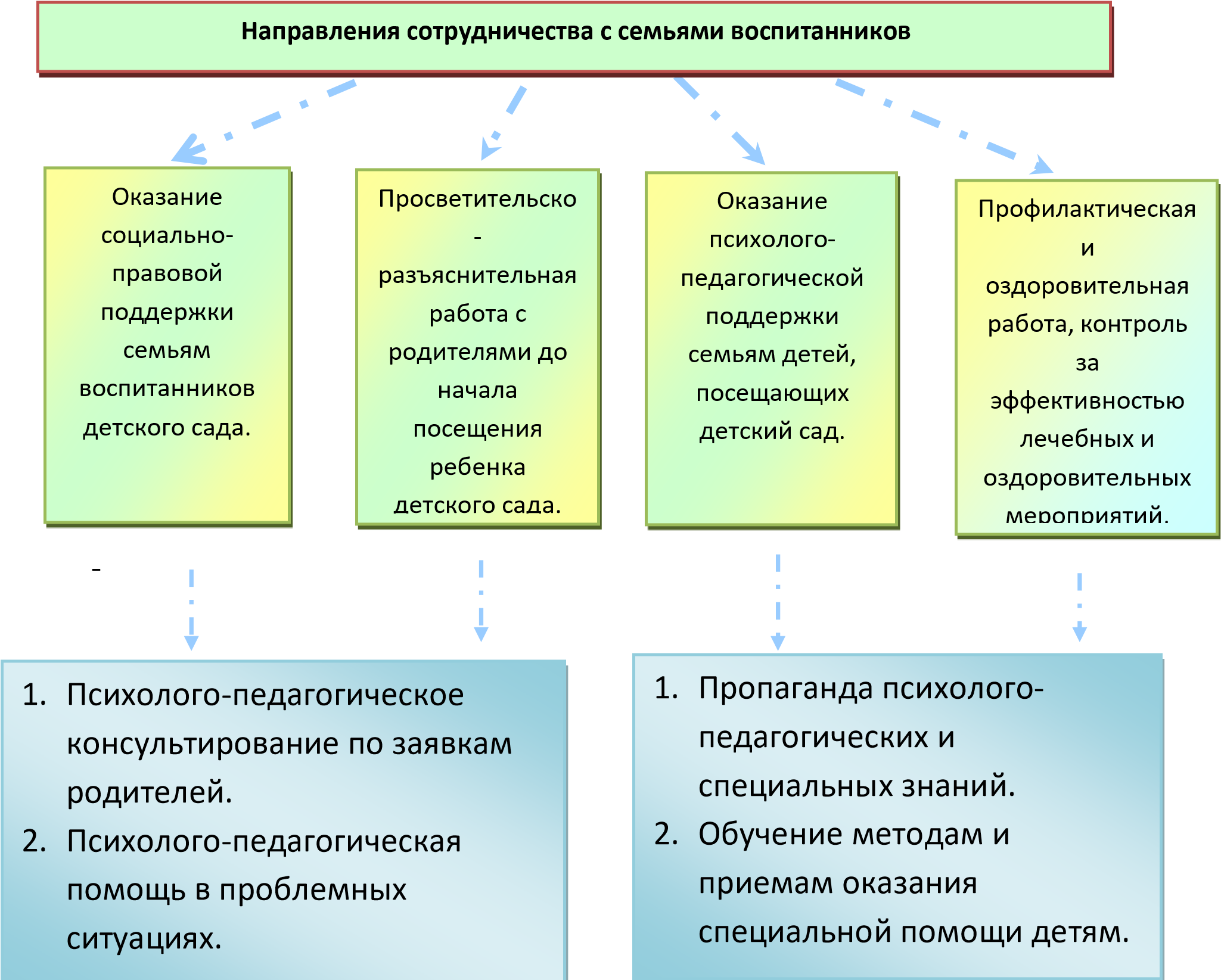 2.7. Преемственность в работе ДОУ и школы 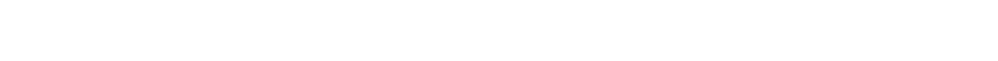 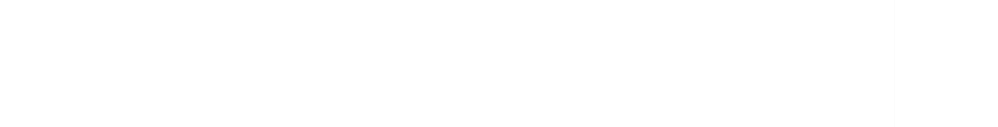 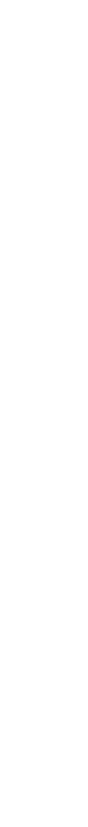 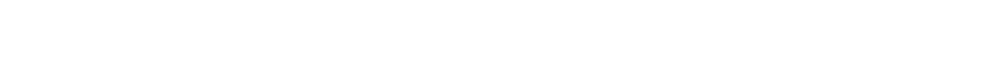 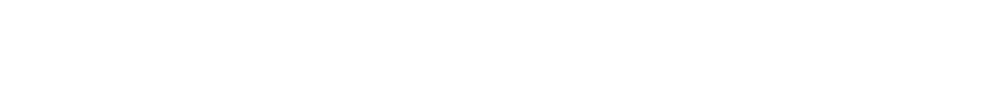 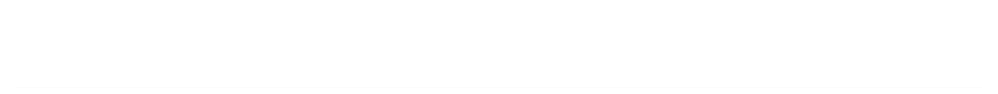 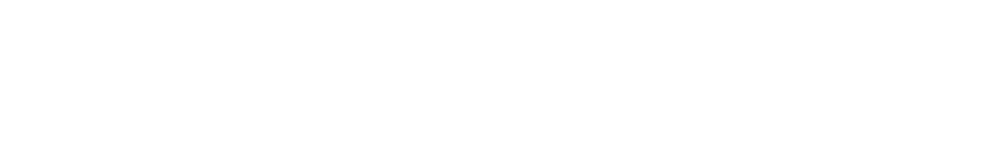 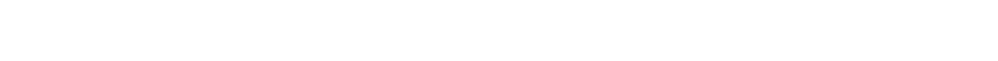 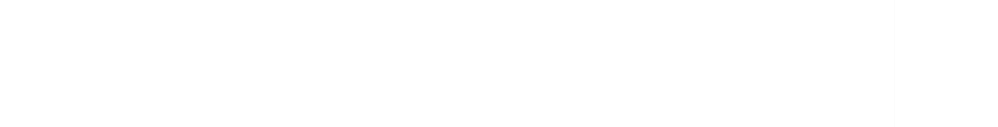 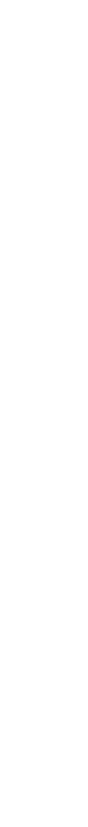 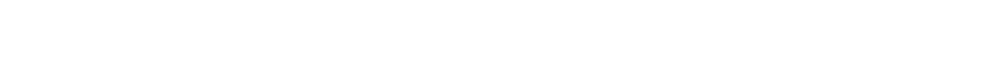 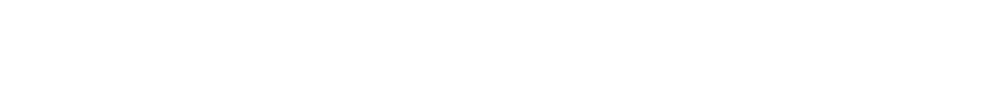 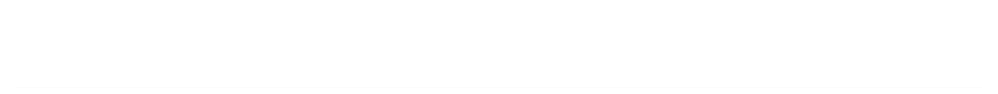 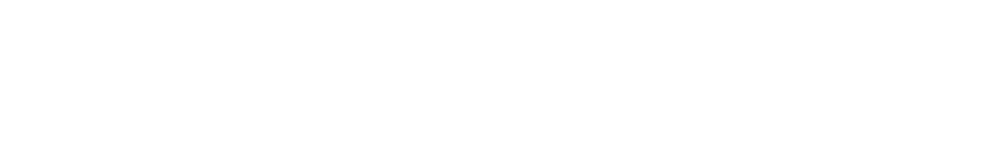 Координация работы по преемственности в ДОУ и школеПедагогические советы, методические объединения, семинары, «круглые столы» педагогов ДОУ, учителей школы и родителей по актуальным вопросам преемственности                 Взаимное посещение воспитателями и учителями школы   школьных уроков и занятий с детьми в детском саду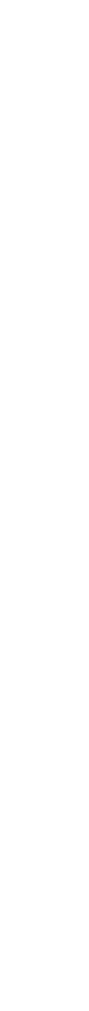 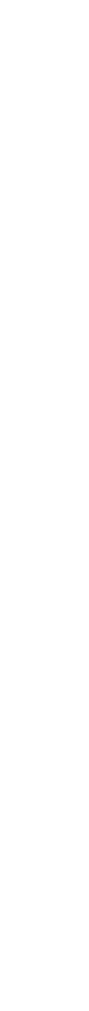                  Планирование и осуществление совместной практической                      деятельности педагогов ДОУ, учителей начальных                классов и учителей-предметников (праздники, выставки,                                                спортивные соревнования, экскурсии)                 Психологические и коммуникативные тренинги для                              воспитателей и учителей        Взаимодействие психологов школы с педагогами ДОУ;                      медицинских работников по обогащению преемственных связей                  Проведение дней выпускников в ДОУ                  Совместное со школой комплектование первых классов из                  выпускников ДОУ Встречи родителей с будущими учителями Анкетирование, интервьюирование и тестирование родителей с целью изучения самочувствия семьи в преддверии школьной жизни ребенка и адаптации к школе 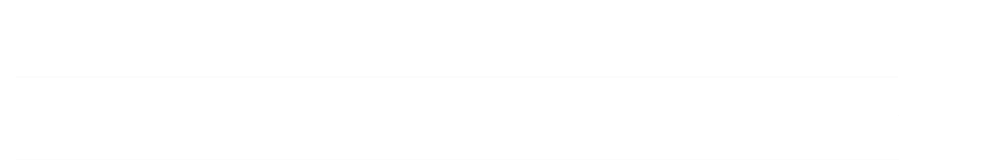 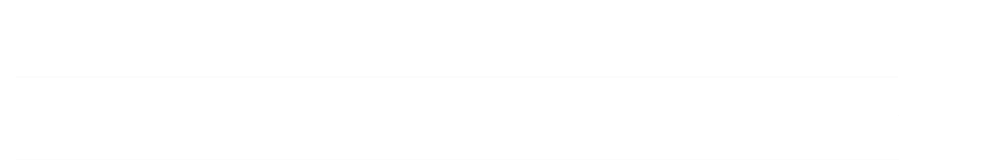 Родительские тренинги и игровые практикумы для                                      родителей детей дошкольного возраста ДОУ 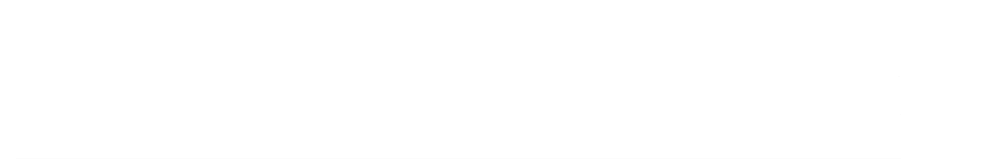 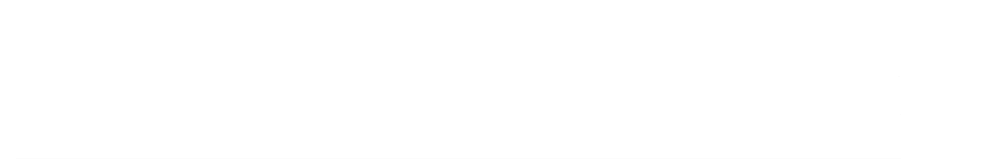              и родителей детей первоклассников — бывших                          выпускников ДОУ 	2.8. Взаимодействие ДОУ с другими учреждениямиДля полноценной реализации образовательной программы необходимо выполнение ряда необходимых условий. Предполагается создание соответствующей развивающей социально - педагогической среды, т. е. условий, в которых протекает вся жизнь ДОУ и которые оптимально способствуют развитию участников педагогического процесса: детей, родителей, педагогов. Социально-педагогическая среда должна обеспечить ребенку психологическую защищенность, эмоциональный комфорт, формировать представления детский сад- дом, способствовать удовлетворению запросов семьи и всестороннему развитию, и воспитанию ребенка. В организации методической работы основными направлениями являются: формирование нового содержания образования, отвечающего требованиям Образовательной программы ДОУ; повышение творческого потенциала педагогов; формирование у педагогов навыка анализа образовательного процесса и самоанализа своей деятельности. Исходя из вышесказанного, стоит задача - достичь самостоятельности, творческой активности каждого педагога. Большое значение приобретает инновационная деятельность педагогов. Предполагается постоянное обновление содержания образования, разработка методических рекомендаций, комплексных и тематических планов по различным направлениям деятельности и др. Педагоги будут обобщать опыт работы, работать по его распространению, творческие коллективы продолжать опытно-экспериментальную работу. Развивающий эффект образовательного процесса может быть достигнут при условии взаимодействия ДОУ с семьей и учреждениями социально - педагогической среды. Предполагается полноправное участие родителей во всех сферах деятельности ДОУ. Открытость детского сада дает такую возможность, что в свою очередь помогает достичь результата в совместные усилия педагогов и родителей, направленных на благополучие ребенка. Во взаимоотношениях с социумом предполагается переход к более системным взаимоотношениям. Часть, формируемая участниками образовательных отношений II.СОДЕРЖАТЕЛЬНЫЙ РАЗДЕЛ. 2.1. Описание образовательной деятельности в соответствии с направлением развития ребенка 2.1.1. Образовательная область «Социально – коммуникативное развитие» 1. Программа «Мы живём на Урале» Содержательный раздел представлен: - содержанием образования по пяти направлениям развития ребенка (образовательным областям), обозначенным в ФГОС ДО: физическое развитие. социально-коммуникативное развитие; познавательное развитие;  речевое развитие; художественно-эстетическое развитие; - описанием вариативных форм, способов, методов и средств реализации содержания образовательной программы. Содержание образовательной программы направлено на расширение и углубление содержания обязательной части основной образовательной программы дошкольного образования, отбирается в соответствии с потребностями и интересами участников образовательных отношений, что позволяет удовлетворить разнообразные образовательные потребности современной семьи и избирательные интересы дошкольников, реализовать развивающий потенциал образования с учетом этнокультурных особенностей.  Представленный содержательный материал образовательной программы может выбираться и реализовываться взрослыми в соответствии с возрастными особенностями ребенка, готовностью и проявлением его интереса к той или иной тематике. При этом в младшем и среднем дошкольном возрасте взрослые обращают особое внимание на развитие представлений ребенка о близком социальном окружении (моя семья, наш детский сад, родная улица), в старшем дошкольном возрасте ребенок постепенно начинает осваивать представления о родном городе (деревне, поселке), родном крае и родной стране. Взрослый может выделить несколько тематических блоков, работа по каждому из которых будет тесно связана друг с другом. Важная роль в развитии интереса дошкольников к родному краю принадлежит не только педагогу, но и родителям. Взрослым необходимо вместе с ребенком обсуждать доступные для его понимания события, происходящие в городе (селе), крае, поддерживать интерес ребенка к историческим событиям, открытиям в технике, жизни армии и флота, особенностям традиций разных народов, знакомить с разнообразием природного мира родного края. Реализация содержания программы направлена на формирование и развитие у ребенка разных интересов, отвечающих его потребностям, предоставляет возможность свободного выбора форм деятельности, способствует накоплению опыта социального взаимодействия со взрослыми и сверстниками. Поэтому образовательный процесс осуществляется в двух основных организационных моделях, включающих совместную деятельность взрослого и ребенка, и самостоятельную деятельность детей. Реализация программы поможет внести новые смыслы в жизнь и деятельность детей, во взаимодействие детей и родителей вне детского сада, в формы сотрудничества педагогов и родителей, например, такие, как беседы о семье, составление родословной; организация досуга на основе традиций народной культуры; поиск и изучение предметов народного быта, коллекционирование; создание элементов народных костюмов; обогащение образовательного пространства и др. Сотворчество детей и взрослых может быть организовано через участие в различных творческих мероприятиях, народных праздниках, конкурсах, приготовлении различных блюд национальной кухни, выставках поделок, игрушек, альбомов и т.д. Кроме того, у детей появляется возможность воплощения своих идей по преобразованию, украшению, улучшению ближайшего окружения (придумывание вариантов дизайна мест ближайшего окружения; проектирование новых зданий, сооружений, памятников; создание сказок, рассказов и т.д.). Содержание и средства реализации образовательных областей 2.Программа «Азбука безопасности на дороге». В освоении детьми содержания образовательной программы значительную роль играет педагог, его конкретная, четкая речь. Он должен правильно называть направление, местонахождение предметов, использовать пространственную терминологию. Педагог знакомит детей с содержанием образовательной программы, последовательно усложняет программные задачи от возраста к возрасту. Например, в младших группах во время целевых прогулок он обращает внимание малышей на движение пешеходов, транспорта, называет сигналы светофора, знакомит их со словами «тротуар», «водитель», «автомашина», уточняет названия частей автомобиля.  К 4-5 годам у детей накапливается определенный двигательный опыт, обогащается словарный запас, воспитываются навыки пространственной ориентировки. Постепенно педагог подводит детей и к усвоению правил дорожного движения, побуждает их активно пользоваться словами, обозначающими направление и местоположение предметов. Расширяются представления детей: улица может быть широкой и узкой, по проезжей части движутся машины, переходы бывают наземные и подземные и т. п.  К 6-7 годам отдельные сведения необходимо связать в последовательную и стройную систему представлений. Дети знакомятся с дорожными знаками, с регулированием движения сотрудниками ГИБДД. Педагог постоянно ставит перед детьми новые задачи, требующие от них проявления самостоятельности, активности мышления, умения проявить знания на практике. Педагог должен помнить, что одного участия детей в играх и занятиях недостаточно для закрепления и применения знаний правил дорожного движения в жизненной ситуации, поскольку в игре задача несколько облегчена. Успешному переносу знаний в жизненную ситуацию способствуют закрепление навыка движения по улице на прогулке, выполнение детьми отдельных поручений. Работа должна осуществляться в комплексе всего воспитательно-образовательного процесса, с учетом особенностей возраста детей, окружающих условий, расположения дошкольного учреждения. Единые требования, предъявляемые к детям со стороны педагогов и родителей, будут способствовать успешному овладению детьми азбукой движения на дороге. Создание в дошкольном образовательном учреждении условий для формирования навыков безопасного поведения на дорогах - настоятельная потребность сегодняшнего дня. Для того чтобы научить детей азбуке отношений с транспортом и дорогой, издаются специальные книги, плакаты, фильмы и мультфильмы, готовят радио- и телепередачи, проводятся беседы с работниками ГИБДД. Одним словом, делается многое для того, чтобы юные пешеходы не попадали в опасные и серьезные ситуации, переходя улицу или дорогу, но проблема детского дорожно-транспортного травматизма по-прежнему сохраняет свою актуальность. Необходимы все более разнообразные дифференцированные формы работы с детьми. Важной составляющей деятельности ДОУ создание безопасного пространства ребенка, которое подразумевает обучение детей безопасному поведению в повседневной жизни и рациональным действиям в возможных опасных и чрезвычайных ситуациях. При построении системы работы по изучению дошкольниками Правил дорожного движения следует иметь в виду три аспекта взаимодействия с транспортной системой города: Ребенок – пешеход;  Ребенок – пассажир городского транспорта;  Ребенок – водитель детских транспортных средств (велосипед, снегокат, санки, ролики и др.).  В связи с этим работа по воспитанию навыков безопасного поведения детей на улицах ни в коем случае не должна быть одноразовой акцией. Ее нужно проводить планово, систематически, постоянно. Она должна охватывать все виды деятельности с тем, чтобы полученные знания ребенок пропускал через продуктивную деятельность и затем реализовал в играх и повседневной жизни за пределами детского сада. Широко можно использовать: наблюдение за движением транспорта и анализ проблемных ситуаций на дороге, в транспорте, которые могут привести к неприятным последствиям; сюжетно-ролевые игры, игры-драматизации, игры-путешествия, игры-этюды; игры с правилами (дидактические, настольные, познавательные, деловые, спортивно-соревновательные); обучающие и развивающие игры, викторины; познавательные беседы; совместное изготовление макета микрорайона, составление карты-схемы микрорайона; алгоритмические игры на макете («Переход улицы по светофору», «Переход улицы без светофора», «Дорога домой» и т.п.); моделирование и «проигрывание» дорожно-транспортных проблемных ситуации; заучивание пословиц, поговорок; отгадывание загадок, кроссвордов, сканвордов; просмотр мультипликационных, видео- и диафильмов; практическое решение ситуационных задач типа «Что делать? Как поступить, если: надо перейти улицу, забыл дорогу домой...»; отработка безопасных маршрутов движения от дома до детского сада; чтение детям рассказов, стихов, сказок по теме «Дорожное движение»; рассматривание иллюстраций, книг, альбомов, рисунков с изображением улиц, дорожно-транспортных ситуаций;  изготовление с детьми атрибутов и игрушек для самостоятельной деятельности по теме дорожной безопасности; художественно-творческую деятельность детей; совместную проектную деятельность, создание наглядных пособий (модели, плакаты, макеты, коллажи); создание «Энциклопедии безопасных ситуаций», книг полезных советов «Как правильно себя вести на улице», придумывание плакатов для малышей «Безопасность на дорогах»; • экскурсии; оформление вечера досуга, театрализованные представления по данной тематике; встречи, беседы детей с людьми (сотрудниками ГИБДД), чьи профессии связаны с безопасностью; тематические конкурсы, соревнования с участием детей и родителей на темы безопасности («Безопасная улица»). совместное уголка по Правилам дорожного движения; другое. Наиболее эффективной формой работы с детьми является практико-ориентированная деятельность - экспериментирование, проблемные ситуации. Жизненные ситуации, доступные пониманию ребенка, позволяют донести до него важность выполнения правил безопасного поведения. Осознание причины и следствия поступка является регулятором детского поведения. Формы работы с детьми могут варьироваться в зависимости от цели и условий любого детского сада. Навыки безопасного поведения детей закрепляются во время прогулок, в общественных местах. Дошкольный возраст является сензитивным периодом формирования сознательного отношения к соблюдению правил дорожного движения. Чем старше возраст дошкольника, тем легче формировать у них социальные чувства и устойчивые привычки безопасного поведения. Однако в младших группах следует в доступной форме, на конкретных примерах доводить до детей смысл и значение правил дорожного движения Детское восприятие окружающей среды во многом определяется вербальной (словесной) информацией взрослых, обращающих внимание на светофор, пешеходный переход, опасность на дороге, скорость движения машин и т.д. Одним из самых надежных способов формирования у дошкольника безопасного поведения на дорогах является наблюдение дорожных ситуаций непосредственно на целевых прогулках, то есть получение доступной объективной информации от взрослого (как педагога, так и родителей). Значимыми методы реализации программы являются внушение, убеждение, упражнение, пример, поощрение. Внушение. Дети дошкольного возраста легко внушаемы, воспринимают все на веру. Внушением можно приостановить опасные действия ребенка на улице и дороге и, наоборот, стимулировать правильные действия. Эффект внушения усиливается, если педагог использует яркие образные формы, приводит наглядные примеры. Чтобы не притуплялась восприимчивость, одни и те же идеи внушения лучше формулировать по-разному. Убеждение – это доказательство истинности того или иного положения. На дошкольников наиболее эффективно воздействует предметно-словесное убеждение. Ребёнок мыслит образно, поэтому, чтобы его убедить, достаточно показать образное отражение реальности, например, в сюжетных картинках опасного поведения на дороге. Убеждение предполагает, прежде всего, осмысление и внутреннее принятие детьми принципов, определяющих, что можно делать, а что нельзя. Убеждение всегда должно быть логичным, последовательным и неопровержимым. Его целесообразно применять одновременно с внушением, приучением, примером. В образовательном процессе убеждение реализуется в рассказе, объяснении, беседе, игре, экскурсии. Вырабатываются правильные оценки, суждения по конкретным фактам ДТП, поступкам детей. Осуждаются нарушения Правил дорожного движения водителями и пешеходами, формируются нравственные понятия. Пример. Воспитательное значение примера состоит в том, что он быстро запоминается. Психологическая основа примера – подражание: дети видят, что взрослые нарушают правила перехода улиц и дорог, значит, это можно делать, и они поступают так же. Пример (на уровне первой сигнальной системы) действует на ребенка намного сильнее, чем слово (это уже вторично). Поэтому важно окружить детей дошкольного возраста положительными примерами. Иногда достаточно один раз показать, как правильно и безопасно поступать, чтобы убедить детей соблюдать правила в любой дорожной ситуации. Упражнение. Без упражнения нельзя сформировать у ребенка заданный тип поведения. Суть упражнения в многократном выполнении требуемых действий, доведении их до автоматизма. В результате формируются необходимые для дорожной безопасности качества личности, навыки и привычки. В упражнениях развивается целостность восприятия, наблюдательность, дисциплинированность, осторожность. Привычка вырабатывается постепенно, при повторении одних и тех же действий. Закрепившись в сознании, она становится устойчивой. Поэтому формирование и развитие положительных привычек у детей является основой культуры их поведения в дорожной среде. Поощрение. Это положительная оценка правопослушного и безопасного поведения детей на улицах и дорогах. Поощрение основано на положительных эмоциях, поэтому повышает ответственность и укрепляет дисциплинированность. В этом методе используется прием опоры на положительное в личности воспитанника. Одобрение его поступков педагог выражает жестом, мимикой, похвалой. Это предполагает внимательное отношение к успехам в овладении правилами движения и дорожной безопасности. Уважение, доверие вселяют в ребенка уверенность в своих силах, самостоятельность, чувство собственного достоинства, волю. Работа по воспитанию безопасного поведения дошкольников на улице является составной частью занятий по ознакомлению с окружающим, изодеятельности, конструирования. Возможно проведение комплексных занятий. При организации поездок с детьми в автобусе или во время пешеходной экскурсии педагог берет на себя ответственность за их жизнь и здоровье. Поэтому особое внимание следует уделить вопросу безопасности дошкольников в общественных местах, на улицах. Заранее приглашайте на экскурсию родителей, у которых есть возможность сопровождать детей. Напоминайте детям, что на улице надо вести себя очень осторожно. Обращайте их внимание на движение пешеходов Особую роль в профилактике детского дорожно-транспортного травматизма играет совместная работа инспекторов ГИБДД и образовательных учреждений. Взаимодействие педагогов и работников ГИБДД осуществляется в разных формах: посещение инспекторами образовательного учреждения с целью оказания методической помощи в определении наиболее практически значимых тем по основам безопасности дорожного движения; обследование территории, прилегающей к учреждению, на предмет наличия (отсутствия) и соответствия (несоответствия) Гостам необходимых дорожных знаков, дорожных разметок, светофоров и т д.; участие в создании на участке детского сада автоплощадок; разработка схем безопасных маршрутов в дошкольное учреждение; оказание помощи в разработке информационных «Уголков безопасности» по пропаганде безопасности дорожного движения; чтение лекций и проведение профилактических бесед с родителями; проведение бесед с детьми; участие в праздниках и развлечениях; организация смотров-конкурсов и др. Таким образом, в ходе целенаправленной и систематической работы взрослых у дошкольника своевременно сформируются представления о безопасном поведении на дороге и регулярная забота о своей безопасности. 2.1.2. Образовательная область «Художественно – эстетическое развитие» 1.Программа «Цветные ладошки» Авторская программа художественного воспитания и развития детей 2-7 лет «Цветные ладошки» включает систематизированный комплекс учебно-методических изданий и современного наглядного материала (демонстрационного и раздаточного). К учебно-методическим изданиям относятся разработки занятий по изобразительной деятельности и художественному труду для всех возрастных групп детского сада. Для каждой возрастной группы издан отдельный сборник «Изобразительная деятельность в детском саду: планирование, конспекты, занятия, методические рекомендации», включающий примерное планирование занятий по рисованию, лепке и аппликации на учебный год и конкретные разработки занятий с иллюстрациями, представляющими варианты образов и композиций, а также основные способы и приёмы создания выразительного образа. К наглядно-методическим изданиям относятся: тематические плакаты для обогащения восприятия детей, уточнения их представлений об окружающем мире («Осень», «Зима», «Весна», «Лето»; «Фрукты», «Овощи»; «Наш луг», «Еловый лес» и пр.); дидактические плакаты для развития чувства формы, цвета, композиции и т.д. («Радуга», «Цветные пейзажи», «Цветные натюрморты» и т.д.); незавершённые композиции для выставочных коллективных работ по сюжетной аппликации и рисованию («Заюшкин огород», «Кошки на окошке», «Праздничная ёлочка», «Витрина магазина» и т.д.); технологические карты по аппликации, лепке, конструированию из природного материала для создания детьми технологически сложных образов (по методу «шаг за шагом») и обучения планированию работы («Цветы», «Насекомые», «Зоопарк», «Космос», «Динозавры» и т.д.); серия альбомов для детского художественного творчества «Наш вернисаж» («Дымковская игрушка», «Филимоновская игрушка», «Изразцы», «Писанки»). Только такой подход может обеспечить развитие индивидуальности ребёнка, учесть образовательные запросы семьи, уровень и направленность работы ГОУ, а также способствовать развитию инициативы и творчества педагогов. Воспитатель (взрослый) выступает как проводник общечеловеческого и собственного, личного культурного опыта. Ему предоставляется право выбора тех или иных способов решения педагогических задач, а также конкретных условий воспитания и развития детей. Художественная деятельность - ведущий способ эстетического воспитания детей дошкольного возраста, основное средство художественного развития детей с самого раннего возраста. Следовательно, художественная деятельность выступает как содержательное основание эстетического отношения ребёнка, представляет собой систему специфических (художественных) действий, направленных на восприятие, познание и создание художественного образа (эстетического объекта) в целях эстетического освоения мира. Дошкольник в своём эстетическом развитии проходит путь от элементарного наглядно-чувственного впечатления до возможности создания оригинального образа адекватными выразительными средствами. Движение от простого образа-представления к эстетическому обобщению, от восприятия цельного образа как единичного к осознанию его внутреннего смысла и пониманию типичного осуществляется под влиянием взрослых, передающих детям основы социальной и духовной культуры. Современный взгляд на эстетическое воспитание ребенка предполагает единство формирования эстетического отношения к миру и художественного развития средствами разных видов изобразительного и декоративно-прикладного искусства в эстетической деятельности. 2.Программа «Ладушки» Авторская программа художественного воспитания и развития детей «Ладушки» включает систематизированный комплекс учебно-методических изданий и современного наглядного материала (демонстрационного и раздаточного). К учебно-методическим изданиям относятся сборник «Мы играем, рисуем, поем» - комплексные занятия в детском саду, в котором дается разработка системы таких занятий, направленная на личностное творческое развитие детей средствами разных видов художественной деятельности: музицированием, играми, изобразительным творчеством.                 К наглядно-методическим изданиям относятся: иллюстрации и репродукции; - дидактический материал; малые скульптурные формы; игровые атрибуты; музыкальные инструменты; аудио- и видеоматериалы; «живые игрушки» - воспитатели или дети, одетые в соответствующие костюмы.     Использование наглядного материала заинтересовывает детей, активизирует их и вызывает желание принять участие в том или ином виде деятельности. И как результат этого – эмоциональная отзывчивость детей, прекрасное настроение, хорошее усвоение музыкального материала и высокая активность.    Такой подход предусматривает комплексное усвоение искусства во всем многообразии его видов, жанров, стилей. При сочетании различных видов деятельности происходит взаимодействие органов чувств, у детей развиваются фантазия, воображение, интеллект, артистичность, накапливается опыт сравнительного анализа, формируются коммуникативные отношения, воспитывается доброжелательное отношение друг к другу.    Это важный и необходимый вид деятельности, так как он предусматривает тесную связь в работе музыкального руководителя и воспитателя. На подобных занятиях в занимательной игровой форме закрепляются полученные умения и навыки. Обязательная часть III. ОРГАНИЗАЦИОННЫЙ РАЗДЕЛ. 3.1. 	Материально-техническое обеспечение Программы  МАДОУ «Детский сад № 8 «Сказка» оснащен необходимым оборудованием и инвентарем для своего полноценного функционирования.  Обеспеченность материально-технической базы в таблице: Состояние материально – технической   базы МАДОУ «Детский сад № 8 «Сказка» позволяет обеспечить необходимые условия для организации учебно-воспитательного процесса. МАДОУ «Детский сад № 8 «Сказка» имеет центральное отопление, люминесцентное освещение, холодное и горячее водоснабжение. Здание оборудовано и укомплектовано мебелью и оборудованием в соответствии с требованиями СанПиН 2.4.1.3049-13. Основные технические сведения, характеристика материальной базы Методические материалы и средства обучения и воспитания             3.2. 	Методическое обеспечение Программы Оснащение учебно-методической базы учреждения пополняется с каждым годом, приобретены учебно-методические пособия, дидактический материал к программе «От рождения до школы» под ред. Н.Е.Вераксы, М.А. Васильевой, Т.С. Комаровой.  Таблица состояния учебно-методической базы  	3.3. Организация режима пребывания детей Правильный режим дня – это рациональная продолжительность и разумное чередование различных видов деятельности и отдыха детей в течение суток. При построении режима дня руководствуемся основным принципом - принципом соответствия возрастным психофизическим особенностям детей.  В представленном режиме дня выделено специальное время для чтения детям. Это не является обязательным элементом режима дня, и чтение может быть замещено самостоятельной деятельностью детей, однако для эффективного решения программных задач ежедневное чтение крайне желательно. Часто дети, играя рядом с воспитателем, незаметно для себя увлекаются процессом слушания. Часы приема пищи в детском саду строго соблюдаются в соответствии с п.2.10.13 СанПин.         В режиме дня указана общая длительность непосредственно образовательной деятельности, включая перерывы (не менее 10 мин.)  между различными видами.  Двигательный режим в детском саду включает всю динамическую деятельность детей, как организованную, так и самостоятельную, и предусматривает рациональное содержание двигательной активности, основанное на оптимальном соотношении разных видов занятий, подобранных с учётом возрастных и индивидуальных возможностей. Основное место в двигательном режиме детей принадлежит физкультурно-оздоровительным мероприятиям. К ним относятся традиционные: утренняя гимнастика, подвижные игры и физические упражнения во время прогулок, физкультминутки на занятиях, нетрадиционные виды: гимнастика после дневного сна, двигательная разминка во время перерыва между занятиями. Определенное место в двигательном режиме занимают занятия по физической культуре – как основная форма обучения двигательным навыкам и развития оптимальной двигательной активности.  Ежедневная продолжительность прогулки детей составляет не менее 3-х часов. Прогулка организуется 2 раза в день: в первую половину дня - до обеда и во вторую половину дня. Режим дня соответствует возрастным особенностям детей и способствует их гармоничному развитию. Представлены в программе режимы дня для каждой возрастной группы. Режим скорректирован с учётом специфики учреждения.  Режим работы МАДОУ «Детский сад № 8 «Сказка»: 10,5 - часовое пребывание детей в детском саду, с 7.30 час. до 18.00 час. при 5 дневной рабочей неделе.                                           Режим дня в холодный период времени                                                   Режим дня в теплый период времени                                                     Организация двигательного режима 3.4. Особенности традиционных событий Примерное комплексно - тематическое планирование            3.5. 	   Развивающая предметно-пространственная среда учреждения Среда – важный фактор воспитания и развития ребёнка.  Программа МАДОУ «Детский сад № 8 «Сказка» предусматривает выделение микро - и макросреды, и их составляющих.  Микросреда – это внутреннее оформление помещений.  Макросреда – это ближайшее окружение детского сада (участок, соседствующие жилые дома и учреждения, ближний парк и сквер).    Оборудование МАДОУ «Детский сад № 8 «Сказка» соответствует возрасту и санитарным нормам. Оборудование игровых зон обеспечивают максимальный для дошкольного возраста развивающий эффект, имеется достаточное количество развивающих пособий и игрушек. Предметно-игровая среда группы организуется таким образом, чтобы каждый ребенок имел возможность заниматься любимым делом. Размещение оборудования по принципу комплексного и гибкого зонирования позволяет детям объединяться небольшими подгруппами по общим интересам. Все групповое пространство доступно детям: игрушки, дидактический материал, игры. Они прекрасно знают, где взять бумагу, краски, карандаши, природный материал, костюмы и атрибуты для игр-инсценировок. В группах мебель и оборудование устанавливаются так, чтобы каждый ребенок мог найти удобное и комфортное место для занятий с точки зрения его эмоционального состояния: достаточно удаленное от детей и взрослых или, наоборот, позволяющее ощущать тесный контакт с ними, или же предусматривающее в равной мере контакт и свободу. С этой целью нами используется различная мебель, в т.ч. и разноуровневая: диванчик, кресла, ширмы. Их достаточно легко передвигать и по-разному компоновать в группе. Такая организация пространства является одним из условий среды, которое дает возможность педагогу приблизиться к позиции ребенка. Предметно – развивающая среда в группах организована с учётом средового подхода - зона спокойной деятельности, зона активной деятельности, образовательная зона, выставки детского творчества и согласно концепции В.А. Петровского «Построение развивающей среды в дошкольном учреждении», с учётом: принципов открытости - среда не только развивающая, но и развивающаяся в контексте комплексно - тематического планирования; (отражает тему недели);  принципов мобильности – имеет передвижной и сменный характер материала; принципов доступности - возможность действовать с объектом, брать в руки, рассматривать его; принципов многофункционального подхода - широкого диапазона вариативности предметов; принципов индивидуальности - с учётом возраста. Пола. Психофизических особенностей детей.  Размещение оборудования по принципу комплексного и гибкого зонирования позволяет детям объединяться небольшими подгруппами по общим интересам. Все групповое пространство доступно детям: игрушки, дидактический материал, игры. Создана модель предметно - развивающей среды в группе. Групповое помещение условно подразделяется на три зоны:  Зона умеренной активности: «Центр познания/Центр занимательной математики» «Центр книги»  «Уголок уединения» «Центр природы» «Центр патриотического воспитания» «Центр интеллектуального развития» «Центр развития речи» Зона средней активности: «Центр социально-эмоционального развития»  «Центр конструирования» «Центр изодеятельности» «Центр безопасности» «Центр экспериментирования/Центр воды и песка» Зона повышенной активности «Центр двигательной активности» «Центр театра» «Центр музыки» «Центр игры» «Центр дежурств» Созданная эстетическая среда вызывает у детей чувство радости, эмоционально положительное отношение к детскому саду, желание посещать его, обогащает новыми впечатлениями и знаниями, побуждает к активной творческой деятельности, способствует интеллектуальному развитию детей дошкольного возраста. Часть, формируемая участниками образовательных отношений III.ОРГАНИЗАЦИОННЫЙ РАЗДЕЛ. 3.1. Методическое обеспечение Программы 3.2.Организация развивающей предметно-пространственной среды Организация предметно-развивающей среды является непременным компонентом элементом для осуществления педагогического процесса, носящего развивающий характер. Предметно-развивающая среда как организованное жизненное пространство, способна обеспечить социально-культурное становление дошкольника, удовлетворить потребности его актуального и ближайшего развития. Предметно-пространственная развивающая среда рассматривается как система материальных объектов и средств деятельности ребенка, функционально моделирующая содержание развития его духовного и физического облика, для овладения культурными способами деятельности. Материалы и оборудование должны создавать оптимально насыщенную (без чрезмерного обилия и без недостатка), мобильную среду и обеспечивать реализацию вариативной части основной образовательной программы в совместной деятельности взрослого и ребенка, и самостоятельной деятельности ребенка, с учетом его потенциальных возможностей, интересов и социальной ситуации развития. «Социально – коммуникативное развитие» 1.Программа «Мы живём на Урале» Подбор материалов и оборудования должен осуществляться для тех видов деятельности ребенка, которые в наибольшей степени способствуют решению развивающих задач образовательной программы «Мы живем на Урале» на этапе дошкольного детства (игровая, изобразительная, конструктивная, трудовая, познавательно-исследовательская, коммуникативная, восприятие художественной литературы и фольклора, самообслуживание и элементарный бытовой труд, музыкальная деятельности, а также для организации двигательной активности в течение дня), а также с целью активизации двигательной активности ребенка. 2.Программа «Азбука безопасности на дороге»  Обязательным условием для решения задач является создание правильной предметно-развивающей среды. В группе должны быть: оборудование для игр, место для проведения занятий, настольные игры, дорожные знаки, макет перекрестка, на котором представлены проспекты, перекресток, дома, светофор, машины, дорожные знаки. Используя макет, можно знакомить детей с такими темами, как: «Наша улица», «Пешеходы на улице», «Транспорт», «Светофор», «Пешеходный переход», «Перекресток», «Сигналы регулировщика». В группе следует разместить дидактические игры по безопасности: «Как избежать неприятностей», «Валеология, или Здоровый малыш», «Малыши-крепыши», «Ели малыш поранился», «Природные и погодные явления»; а также дидактические игры по изучению ПДД: «Умный шнурок» (дорожные знаки), «Учим дорожные знаки», «Внимание! Дорога!», «Чья машина быстрее преодолеет препятствия», «Азбука пешехода», «Дорожные знаки», «Мы едем по улице», «Знаки на дорогах», «Учись вождению», «Юные водители», «Твои знакомые», «Говорящие знаки», «Светофор», «Три письма» и др.; диафильмы: «О недопустимости шалости на улице», «О событиях возможных и невозможных», «Не играй на мостовой», «Дорожный букварь», «Однажды в городе», «Алешкин велосипед», «Дед Мороз - регулировщик», «Приключения Ильи Муромца в Москве», «Дядя Степа - милиционер», «Похождения Тимы» и др.; детские художественные произведения с последующей беседой о прочитанном: «Скверная история», «Дядя Степа - милиционер» С.  Михалкова; «Машина на нашей улице» М. Ильина и Сегала; «Знакомьтесь - автомобиль», «Законы улицы и дорог», «Дорожная грамота» И. Серебрякова; «Посмотрите, постовой», «Это улица моя» Я. Пишумова; «Красный, желтый, зеленый» А. Дорохова и др.; альбомы для раскрашивания: «Дорожная грамота», «Еду, еду, еду», знакомящие с дорожными знаками, их значением. Важным условием достижения планируемых результатов программы является создание соответствующей предметно-развивающей среды. На участке детского сада при наличии условий для проведения творческих подвижных игр по правилам дорожного движения оборудуется специальная площадка. Кроме этого, в развивающей среде группового пространства могут быть представлены: атрибуты для сюжетно-ролевых игр с дорожной тематикой «ГАИ», «Город», «Улица», «Мосты», «Автомастерская» (жезл, свисток, фуражка, нарукавники, нагрудные изображения различных видов транспорта и др.);  атрибуты дорожно-патрульной службы: жезлы, свистки, знаки;  наборы разных видов спецмашин (грузовые и легковые машины, автобусы, поезда, пожарные и почтовые машины, «скорая медицинская помощь» и т. д.);  светофоры, фигурки людей (пешеходов, водителей, регулировщика);  комплекты дорожных знаков; макет микрорайона, макет улицы с транспортными средствами; макет улицы с односторонним движением и тротуаром, макет светофора; схема маршрута безопасного движения в детский сад; наглядно-иллюстративный материал по ПДД; обучающие и развивающие игры, мнемотаблицы; детская художественная литература; картотека стихов, загадок считалок, поговорок, пословиц; альбомы с фотографиями «Моя улица», «Мой микрорайон»; набор слайдов, мультфильмов; иллюстрации о правилах поведения на дорогах; дидактические игры по правилам дорожной безопасности; познавательная литература. В целях пропаганды безопасности дорожного движения и профилактики детского дорожно-транспортного травматизма рекомендуется оформлять информационный «Уголок безопасности».  Он представляет собой выставочный стенд (один или два-три) расположенный на видном месте, чтобы родители (или взрослые, сопровождающие дошкольников) могли ознакомиться с его содержанием. Материалы, представленные на стенде, включают следующее содержание: для родителей методического характера. Выписка из приказа руководителя ОУ о назначении лица, ответственного за работу по профилактике детского дорожно-транспортного травматизма (с указанием должности, фамилии, имени, отчества). Информация (по согласованию с районным отделом ГИБДД) о закреплении за образовательным учреждением сотрудника ГИБДД с указанием фамилии, контактного телефона, адреса подразделения, часов приема. Информация ГИБДД о состоянии детского дорожно-транспортного травматизма в городе/районе (ежемесячные данные). План работы образовательного учреждения по профилактике детского дорожнотранспортного травматизма. Схема безопасного маршрута, утвержденная сотрудниками ГИБДД. Информация для детей и родителей обучающего характера по ПДД, периодически сменяемая, с тематической направленностью. Информация «Художественно – эстетическое развитие» 1.Программа «Цветные ладошки» Примерный перечень материалов и оборудования для создания развивающей предметно- пространственной среды: 2.Программа «Ладушки» «Центр музыки» в группе:  Картотека видео и аудио-материалов;  Музыкальные игрушки;  Музыкальные инструменты;  Игрушки-шумелки; Проигрыватель; Дидактические игры. Предметно-пространственная развивающая среда музыкального зала, так же, как и группового помещения должна ориентироваться на концептуальные подходы рамочной конструкции зонирования пространства помещения (деление его на рабочую, спокойную и активную зоны). Музыкальный зал - среда эстетического развития, место постоянного общения ребенка с музыкой. Простор, яркость, красочность - создают уют торжественной обстановки, соблюдая при этом принцип эстетического воспитания. И придерживаясь принципа зонирования пространства, все зоны могут трансформироваться в зависимости от задач, решаемых на занятии и возраста детей.   Рабочая зона музыкального зала включает в себя:  Фортепиано  Синтезатор  Ноутбук Проектор Микшер, колонки. Спокойная зона предполагает наличие ковра, который позволяет проводить релаксационные упражнения.   Активная зона занимает все свободное пространство музыкального зала.   IV. ДОПОЛНИТЕЛЬНЫЙ РАЗДЕЛ. V. Рабочая программа воспитанияПояснительная запискаПрограмма воспитания является обязательной частью основной образовательной программы МАДОУ «Детский сад № 8 «Сказка» (далее - ООП ДО). Программа обеспечивает реализацию Федерального закона от 31 июля 2020 года № 304-ФЗ «О внесении изменений в Федеральный закон «Об образовании в Российской Федерации» по вопросам воспитания обучающихся». При составлении Программы воспитания использованы «Примерная программа воспитания» (одобрена решением Федерального учебно-методического объединения по общему образованию Министерства просвещения России (протокол от 2 июня 2020 года № 2/20), внесена в Реестр примерных основных общеобразовательных программ и размещена на сайте https://fgosreestr.ru/, «Стратегия развития воспитания в Российской Федерации на период до 2025 года».Программа воспитания направлена на решение вопросов гармоничного социально-коммуникативного развития детей дошкольного возраста.В центре программы воспитания в соответствии с Федеральными государственными образовательными стандартами дошкольного образования (далее – ФГОС ДО) находится одна из ключевых задач: формирование общей культуры личности детей, в том числе ценностей здорового образа жизни, развития их социальных, нравственных, эстетических, интеллектуальных, физических качеств, инициативности, самостоятельности и ответственности ребенка (1.6. п.6 ФГОС ДО).Программа призвана обеспечить достижение детьми личностных результатов, указанных во ФГОС ДО: ребенок обладает установкой положительного отношения к миру, к разным видам труда, другим людям и самому себе, обладает чувством собственного достоинства; активно взаимодействует со взрослыми и сверстниками, участвует в совместных играх. Способен договариваться, учитывать интересы и чувства других. Может следовать социальным нормам поведения и правилам в разных видах деятельности. Обладает начальными знаниями о себе, о природном и социальном мире, в котором он живет; знаком с произведениями детской литературы; обладает элементарными представлениями из области живой природы, истории и т.п. (4.6. ФГОС ДО).В программе описана система возможных форм и методов работы с воспитанниками.Программа воспитания включает в себя три основных раздела:Раздел 1. Целевые ориентиры и планируемые результаты программы воспитания.Раздел 2. Содержание программы воспитания ДОУ.Раздел 3. Организационные условия реализации программы воспитания.Программа воспитания содержит вариативные модули:Модуль 1 - «Основы здорового образа жизни»Модуль 2 - «Экологическое воспитание»Модуль 3 - «Трудовое воспитание и ранняя профориентация»Модуль 4 - «Патриотическое воспитание»Модуль 5 - «Конкурсное движение»Модуль 6 - «Волонтёрское движение»    ЦЕЛЕВОЙ РАЗДЕЛ5.1.1.Особенности воспитательного процесса в МАДОУ «Детский сад № 8 «Сказка»Образовательный процесс в МАДОУ «Детский сад № 8 «Сказка» осуществляется в соответствии с требованиями федерального государственного образовательного стандарта дошкольного образования, утвержденного приказом Минобрнауки России от 17.10.2013 № 1155 (далее – ФГОС ДО). В связи с этим обучение и воспитание объединяются в целостный процесс на основе духовно-нравственных и социокультурных ценностей и принятых в обществе правил, и норм поведения в интересах человека, семьи, общества. МАДОУ «Детский сад № 8 «Сказка» расположен в типовом здании по адресу: Свердловская область, Сысертский район, г.Арамиль, д.1. Микрорайон «Гарнизон», в котором находится детский сад, является экологически чистым, имеются оборудованные тротуары для пешеходов, пешеходные переходы. ДОУ имеет возможность для осуществления сетевого взаимодействия только с удалёнными образовательными организациями, потому что является единственным в микрорайоне. ДОУ располагает базой: музыкальный зал, спортивный зал, кабинеты учителей-логопедов, педагога-психолога. Имеется необходимое оборудование, атрибуты и расходный материал, осуществляется ИКТ сопровождение мероприятий.Социальными заказчиками реализации Программы как комплекса воспитательных услуг выступают, в первую очередь, родители воспитанников как гаранты реализации прав ребенка на уход, присмотр и оздоровление, воспитание и обучение.К особенностям социокультурной ситуации семей, чьи дети посещают ДОУ, можно отнести преобладание потребительской позиции, сниженный уровень интереса к жизни детей в детском саду, противоречивость поведения, образцов поведения и отношения к окружающему миру, к другим людям.Основной целью педагогической работы МАДОУ «Детский сад № 8 «Сказка» является формирования общей культуры личности детей, в том числе ценностей здорового образа жизни, развития их социальных, нравственных, эстетических, интеллектуальных, физических качеств, инициативности, самостоятельности и ответственности ребенка, формирования предпосылок учебной деятельности. Процесс воспитания в ДОУ основывается на следующих принципах взаимодействия педагогических работников и воспитанников:позитивная социализация ребенка (предполагает, что освоение ребенком культурных норм, средств и способов деятельности, культурных образцов поведения и общения с другими людьми, приобщение к традициям семьи, общества, государства происходит в процессе сотрудничества со взрослыми и другими детьми и направлено на создание предпосылок к полноценной деятельности ребенка в изменяющемся мире);личностно-развивающий и гуманистический характер взаимодействия взрослых (родителей (законных представителей), педагогических и иных работников ДОУ и детей). Личностно-развивающее взаимодействие является неотъемлемой составной частью социальной ситуации развития ребенка в организации, условием его эмоционального благополучия и полноценного развития;содействие и сотрудничество детей и взрослых, признание ребенка полноценным участником (субъектом) воспитательных отношений. Этот принцип предполагает активное участие всех субъектов отношений, как детей, так и взрослых – в реализации программы воспитания;партнерство ДОУ с семьей. Сотрудничество, кооперация с семьей, открытость в отношении семьи, уважение семейных ценностей и традиций, их учет в образовательной работе являются важнейшим принципом воспитательной программы. Сотрудники ДОУ должны знать об условиях жизни ребенка в семье, понимать проблемы, уважать ценности и традиции семей воспитанников. Программа предполагает разнообразные формы сотрудничества с семьей как в содержательном, так и в организационном планах.сетевое взаимодействие с организациями социализации, образования, охраны здоровья и другими партнерами, которые могут внести вклад в развитие и воспитание детей, а также использование ресурсов местного сообщества и вариативных программ дополнительного образования детей для обогащения детского развития.Основными традициями воспитания в образовательной организации являются следующие:стержнем годового цикла воспитательной работы ДОУ являются ключевые мероприятия МАДОУ «Детский сад № 8 «Сказка», мероприятия «Календаря образовательных событий РФ», коллективные дела группы детей под руководством воспитателя, через которые осуществляется интеграция воспитательных усилий педагогических работников;важной чертой каждого ключевого мероприятия, события и большинства используемых для воспитания других совместных дел педагогов, детей и родителей, является обсуждение, планирование, совместное проведение и создание творческого продукта (коллективного или индивидуального каждого участника);в проведении мероприятий МАДОУ «Детский сад № 8 «Сказка» поощряется помощь старших детей младшим, социальная активность, стремление создать коллективный или индивидуальный творческий продукт, принять участие в общественно значимом деле;педагогические работники ДОУ ориентированы на формирование детского коллектива внутри одной возрастной группы, на установление доброжелательных и товарищеских взаимоотношений между детьми разных возрастов и ровесниками; умение играть, заниматься интересным делом в паре, небольшой группе;ключевой фигурой воспитания в ДОУ является воспитатель группы, реализующий по отношению к ребенку защитную, личностно развивающую, организационную, посредническую (в разрешении конфликтов) функции. Поскольку воспитатель является для ребенка фигурой очень значимой, именно на него ложится огромная ответственность за создание условий для личностного развития ребенка.Интеграция семейного и дошкольного воспитания – одно из главных направлений работы МАДОУ «Детский сад № 8 «Сказка», так как цель этой работы - сохранение приоритета семейного воспитания, привлечение семей к участию в учебно-воспитательном процессе. С этой целью проводятся родительские собрания, консультации, беседы, применяются средства наглядной пропаганды (информационные бюллетени, родительские уголки, тематические стенды, фотовыставки и др.), привлекаются родители к проведению праздников, развлечений, экскурсий, походов и др.5.1.2. Цель и задачи программы воспитанияСовременный национальный воспитательный идеал – это высоконравственный, творческий, компетентный гражданин России, принимающий судьбу Отечества как свою личную, осознающий ответственность за настоящее и будущее своей страны, укорененный в духовных и культурных традициях многонационального народа Российской                      Федерации. Цель воспитания в ДОУ – личностное развитие ребенка дошкольного возраста, проявляющееся: − в усвоении им знаний основных норм, которые общество выработало на основе базовых ценностей современного общества (в усвоении ими социально значимых знаний); − в развитии его позитивных отношений к этим ценностям (в развитии их социально значимых отношений); − в приобретении им соответствующего этим ценностям опыта поведения, применения сформированных знаний и отношений на практике (в приобретении опыта социально значимых дел). Главной задачей программы является создание организационно-педагогических условий в части воспитания, личностного развития и социализации детей дошкольного возраста. Конкретизация общей цели воспитания применительно к возрастным особенностям дошкольников.В воспитании детей младшего дошкольного возраста:Обеспечение позитивной социализации, мотивации, поддержки и развития индивидуальности детей через общение, игру, участие в исследовательской деятельности и других формах активности.Задачи:развивать положительное отношение ребенка к себе и другим людям;сформировать коммуникативную и социальную компетентности;развивать у детей интерес к эстетической стороне действительности, ознакомление с разными видами и жанрами искусства (словесного, музыкального, изобразительного), в том числе народного творчества;содействовать становлению у детей ценностей здорового образа жизни;сформировать стремление быть причастным к труду взрослых (помогает          поливать и убирать участок, расчищать дорожки от снега, ремонтировать игрушки, книги и др.), стремление оказывать посильную помощь, поддерживать чувство удовлетворения от участия в различных видах деятельности, в том числе творческой;сформировать представление о России как своей стране, узнавать и называть символику своей страны (флаг, герб, гимн).В воспитании детей старшего дошкольного возраста:Обеспечение развития общей культуры личности ребенка, интеллектуально- познавательных способностей, социально-нравственных, эстетических, физических качеств.Задачи:обогащать представления детей о многообразии культурных норм и ценностей, принятых в обществе;поддерживать самостоятельное взаимодействие и сотрудничество с взрослыми и сверстниками в разных видах деятельности, становление детского сообщества;воспитывать чувство ответственности, самостоятельности, инициативности, формирование основ патриотизма;углублять представления детей о правилах безопасного поведения и умение следовать им в различных ситуациях; содействовать становлению ценностей здорового образа жизни;сформировать систему ценностей, основанную на непотребительском отношении к природе и понимании самоценности природы;развивать предпосылки восприятия и понимания произведений искусства (живопись, графика, скульптура, архитектура) в многообразии его жанров (портрет, пейзаж, натюрморт); художественных литературных произведений и музыки; интерес к русскому языку, языкам других народов;поощрять проявления морально-волевых качеств.Организация работы с семьями воспитанников, их родителями или законными представителями направлена на совместное решение вопросов личностного развития детей.Задачи:Приобщение родителей к участию в жизни ДОУ.Изучение и обобщение лучшего опыта семейного воспитания. Повышение педагогической культуры родителей.Виды взаимоотношений, посредством которых будет осуществляться взаимодействие:сотрудничество – общение «на равных», где ни одной из сторон не принадлежит привилегия указывать, контролировать, оценивать;взаимодействие - способ организации совместной деятельности, которая осуществляется на основании социальной перцепции (чувственного познания окружающего мира) и с помощью общения.Планомерная реализация поставленных задач позволит организовать в ДОУ интересную и событийно насыщенную жизнь детей и педагогов, что станет эффективным способом воспитания подрастающего поколения.5.1.3.Требования к планируемым результатам освоения программы воспитанияПланируемые результаты воспитания носят отсроченный характер, а деятельность воспитателя нацелена на перспективу развития и становления личности ребенка. Поэтому результаты достижения цели воспитания представлены в виде двух описательных моделей– «Портрета выпускника ДОУ» и «Портрета гражданина России».	Планируемые результаты воспитания детей в дошкольном возрастеВ процессе воспитания к окончанию дошкольного возраста (к семи годам) предполагается достижение следующих результатов, основанных на целевых ориентирах:1. ПатриотизмХранящий верность идеалам Отечества, гражданского общества, демократии, гуманизма, мира во всем мире.Действующий в интересах обеспечения безопасности и благополучия России, сохранения родной культуры, исторической памяти и преемственности    на основе любви к Отечеству, малой родине, сопричастности к общему делу.2. Гражданская позиция и правосознаниеАктивно и сознательно принимающий участие в достижении национальных целей развития России в различных сферах социальной жизни и экономики, участвующий в деятельности общественных объединениях, волонтёрских и благотворительных проектах. Принимающий и учитывающий в своих действиях ценность и неповторимость, права и свободы других людей на основе развитого правосознания.3. Социальная направленность и зрелостьПроявляющий самостоятельность и ответственность в постановке и достижении жизненных целей, активность, честность и принципиальность в общественной сфере, нетерпимость к проявлениям непрофессионализма в трудовой деятельности, уважение и признание ценности каждой человеческой личности, сочувствие и деятельное сострадание к другим людям. Сознательно и творчески проектирующий свой жизненный путь, использующий для разрешения проблем и достижения целей средства саморегуляции, самоорганизации и рефлексии.4. Интеллектуальная самостоятельностьСистемно, креативно и критически мыслящий, активно и целенаправленно познающий мир, самореализующийся в профессиональной и личностной сферах на   основе этических и эстетических идеалов.5. Зрелое сетевое поведениеЭффективно и уверенно осуществляющий сетевую коммуникацию, и взаимодействие на основе правил сетевой культуры и сетевой этики, управляющий собственной репутацией в сетевой среде, формирующий «здоровый» цифровой след.6. Экономическая активность Проявляющий стремление к созидательному труду, успешно достигающий поставленных жизненных целей за счёт высокой экономической активности и эффективного поведения на рынке труда в условиях многообразия социально-трудовых ролей, мотивированный к инновационной деятельности.7. Коммуникация и сотрудничество Доброжелательно, конструктивно и эффективно взаимодействующий с другими людьми – представителями различных культур, возрастов, лиц с ограниченными возможностями здоровья (в том числе в составе команды); уверенно выражающий свои мысли различными способами на русском и родном языке.8. Здоровье и безопасность Стремящийся к гармоничному развитию, осознанно выполняющий правила здорового и экологически целесообразного образа жизни и поведения, безопасного для человека и окружающей среды (в том числе и сетевой), воспринимающий природу как ценность, обладающий чувством меры, рачительно и бережно относящийся к природным ресурсам, ограничивающий свои потребности.9. Мобильность и устойчивостьСохраняющий внутреннюю устойчивость в динамично меняющихся и непредсказуемых условиях, гибко адаптирующийся к изменениям, проявляющий социальную, профессиональную и образовательную мобильность, в том числе в форме непрерывного самообразования и самосовершенствования.           СОДЕРЖАТЕЛЬНЫЙ РАЗДЕЛ           5.2.1.Содержание программы воспитания на основе формирования ценностей в ДОУСодержание Программы воспитания в соответствии с Федеральным Законом от 29.12.2012 №273-ФЗ «Об образовании в Российской Федерации», «…должно содействовать взаимопониманию и сотрудничеству между людьми, народами независимо от расовой, национальной, этнической, религиозной и социальной принадлежности, учитывать разнообразие мировоззренческих подходов, способствовать реализации права обучающихся на свободный выбор мнений и убеждений, обеспечивать развитие способностей каждого человека, формирование и развитие его личности в соответствии с принятыми в семье и обществе духовно-нравственными и социокультурными ценностями».Содержание Программы воспитания реализуется в ходе освоения детьми дошкольного возраста всех образовательных областей, обозначенных в ФГОС ДО, одной из задач которого является объединение воспитания и обучения в целостный образовательный процесс на основе духовно-нравственных и социокультурных ценностей, принятых в обществе правил и норм поведения в интересах человека, семьи, общества:− социально-коммуникативное развитие;− познавательное развитие;− речевое развитие;− художественно-эстетическое развитие;− физическое развитие.            5.2.2. Виды, формы и содержание деятельностиВиды деятельности:игровая, включая сюжетно-ролевую игру, игру с правилами и другие виды игры,коммуникативная (общение и взаимодействие со взрослыми и сверстниками),познавательно-исследовательская (исследования объектов окружающего мира и экспериментирования с ними),восприятие художественной литературы и фольклора,самообслуживание и элементарный бытовой труд (в помещении и на улице),конструирование из разного материала, включая конструкторы, модули, бумагу,природный и иной материал, изобразительная (рисование, лепка, аппликация),музыкальная (восприятие и понимание смысла музыкальных произведений, пение, музыкально-ритмические движения, игры на детских музыкальных инструментах)двигательная (овладение основными движениями) формы активности ребенка.Формы организации деятельностиигра, игровое упражнение, игра-путешествие, занятие;тематический модуль, коллекционирование,чтение, беседа/разговор, ситуации,конкурсы, викторины, коллективное творческое дело,проекты, эксперименты, длительные наблюдения, экологические акции, экскурсии, пешеходные прогулки.мастерская, клубный час,праздники, развлечения, физкультурно-спортивные соревнования,театрализованные игры, инсценировки.Практическая реализация цели и задач воспитания осуществляется в рамках следующих направлений воспитательной работы ДОУ, каждое из которых представлено в соответствующем модуле.5.2.3. Направления реализации программы воспитанияМОДУЛЬ 1«ОСНОВЫ ЗДОРОВОГО ОБРАЗА ЖИЗНИ»Физическое воспитание и формирование культуры здоровья включает: - формирование у подрастающего поколения ответственного отношения к своему здоровью и потребности в здоровом образе жизни; - формирование в детской и семейной среде системы мотивации к активному и здоровому образу жизни, занятиям физической культурой и спортом, развитие культуры здорового питания; - создание для детей, в том числе детей с ограниченными возможностями здоровья, условий для регулярных занятий физической культурой и спортом, развивающего отдыха и оздоровления, в том числе на основе развития спортивной инфраструктуры и повышения эффективности ее использования; - развитие культуры безопасной жизнедеятельности, профилактику вредных привычек; - предоставление обучающимся образовательных организаций, а также детям, занимающимся в иных организациях, условий для физического совершенствования на основе регулярных занятий физкультурой и спортом в соответствии с индивидуальными способностями и склонностями детей; - использование потенциала спортивной деятельности для профилактики асоциального поведения; - содействие проведению массовых общественно-спортивных мероприятий и привлечение к участию в них детей.МОДУЛЬ 2 «ЭКОЛОГИЧЕСКОЕ ВОСПИТАНИЕ»Экологическое воспитание дошкольников   – одно   из   приоритетных направлений воспитания. Это непрерывный процесс воспитания и развития детей, направленный не только на расширение знаний в данной области, но и формирование культуры поведения в природе, которая проявляется в положительном отношении к своему здоровью, к окружающему миру, в ответственном отношении к природе, к соблюдению норм и правил поведения по отношению к ней. В связи с этим на базе нашего детского сада реализуется образовательный проект «Экологическое воспитание».Проект даёт возможность формировать у дошкольников осознанно- правильное отношение к природе, природным явлениям. Осознанно-правильное отношение детей к природе строится на её восприятии, эмоциональном отношении к ней, знакомстве и знаниях особенностей жизни отдельных живых существ. Дети узнают новую                                          информацию о живой и неживой природе, её представителях, знакомятся с народными приметами, литературными произведениями, через которые познают красоту окружающего мира, выполняют различные трудовые поручения что даёт возможность понять меру собственной ответственности за сохранение и улучшение жизни растений и животных, необходимость бережного отношения ко всему живому, пониманию что человек – часть природы.Деятельность дошкольников, в контексте проекта, это путешествия в природу, главным содержанием которых является знакомство с живой природой родного края, с местными обычаями, содействие по просвещению и экологическому воспитанию, по охране природы родного края, города, сада. Методическая   составляющая   базируется   на   основе   парциальной   программы«Юный эколог» С. Н. Николаевой. Данная программа ориентирована на постоянное и систематическое взаимодействие детей с живой природой. В помещении и на участке дошкольники должны быть окружены растениями и животными, вокруг которых воспитатель организует различную деятельность. Процесс осознанно-правильного отношения к   природе   сопровождается   различными   видами   детской   деятельности (игровой, подвижной, познавательно-исследовательской, художественно-эстетической, коммуникативной).Экологическое воспитание - несомненно важная часть развития детей дошкольного возраста. Эту сложную задачу невозможно решить без совместных усилий и продуктивного сотрудничества взрослых – воспитателей и родителей. Объединяя обучение и воспитание в целостный образовательный процесс, непосредственно участвуя в этом процессе, родители сами стараются быть образцом духовно-нравственных и социокультурных ценностей для своих детей.МОДУЛЬ 3«ТРУДОВОЕ ВОСПИТАНИЕ И РАННЯЯ ПРОФОРИЕНТАЦИЯ»Трудовое воспитание и профессиональное самоопределение ребёнка посредством:воспитания у детей уважения к труду и людям труда, трудовым достижениям;формирования у детей умений и навыков самообслуживания, потребности трудиться, добросовестного, ответственного и творческого отношения к разным видам трудовой деятельности, включая обучение и выполнение домашних обязанностей;развития навыков совместной работы, умения работать самостоятельно, мобилизуя необходимые ресурсы, правильно оценивая смысл и последствия своих действий;содействия профессиональному самоопределению, приобщения детей к социально значимой деятельности для осмысленного выбора профессии.Виды совместной деятельности: игровая, познавательная, коммуникативная, продуктивная, двигательная, трудовая, художественно-эстетическая.МОДУЛЬ 4«ПАТРИОТИЧЕСКОЕ ВОСПИТАНИЕ»Гражданское воспитание включает:создание условий для воспитания у детей активной гражданской позиции, гражданской ответственности, основанной на традиционных культурных, духовных и нравственных ценностях российского общества;развитие культуры межнационального общения;формирование приверженности идеям интернационализма, дружбы, равенства, взаимопомощи народов;воспитание уважительного отношения к национальному достоинству людей, их чувствам, религиозным убеждениям;развитие правовой и политической культуры детей, расширение конструктивного участия в принятии решений, затрагивающих их права и интересы, в том числе в различных формах самоорганизации, самоуправления, общественно значимой деятельности;развитие в детской среде ответственности, принципов коллективизма и социальной солидарности;формирование стабильной системы нравственных и смысловых установок личности, позволяющих противостоять идеологии экстремизма, национализма, ксенофобии, коррупции, дискриминации по социальным, религиозным, расовым, национальным признакам и другим негативным социальным явлениям;разработку и реализацию программ воспитания, способствующих правовой, социальной и культурной адаптации детей, в том числе детей из семей мигрантов.Приобщение детей к культурному наследию предполагает:эффективное использование уникального российского культурного наследия, в том числе литературного, музыкального, художественного, театрального и кинематографического;создание равных для всех детей возможностей доступа к культурным ценностям;воспитание уважения к культуре, языкам, традициям и обычаям народов, проживающих в Российской Федерации;увеличение доступности детской литературы для семей, приобщение детей к классическим и современным высокохудожественным отечественным и мировым произведениям искусства и литературы;создание условий для доступности музейной и театральной культуры для детей;развитие музейной и театральной педагогики;поддержку мер по созданию и распространению произведений искусства и культуры, проведению культурных мероприятий, направленных на популяризацию российских культурных, нравственных и семейных ценностей;создание и поддержку производства художественных, документальных, научно-популярных, учебных и анимационных фильмов, направленных на нравственное, гражданско-патриотическое и общекультурное развитие детей;повышение роли библиотек, в том числе библиотек в системе образования, в приобщении к сокровищнице мировой и отечественной культуры, в том числе с использованием информационных технологий;создание условий для сохранения, поддержки и развития этнических культурных традиций и народного творчества.МОДУЛЬ 5«КОНКУРСНОЕ ДВИЖЕНИЕ»Для каждого учреждения важным фактором является участие в конкурсном движении. Конкурсы могут быть организованны для педагогов ДОУ, для детей, родителей, а также совместные конкурсы для родителей и детей. Это могут быть конкурсы – выставки поделок, рисунков, фотоконкурсы, различных направлений и тематик.Также конкурсы могут быть как очными, так и заочными, дистанционными.Цель деятельности педагога: создание условий для развития творческих способностей детей дошкольного возраста.Через конкурсное движение в детском саду, через весь комплекс мероприятий, проводимых в рамках конкурсов, педагогический коллектив решает для себя важную задачу по воспитанию родителя и преемственности развития ребенка в семье и детском саду. Мы стараемся подобрать виды и темы конкурсов так, чтобы каждый родитель мог найти здесь интерес для себя и своего ребенка.Направления деятельности воспитателя по реализации задач воспитания:установление партнёрских взаимоотношений детей со взрослыми и сверстниками;поддержка детской инициативы и самостоятельности;добровольное участие детей в конкурсах;поиск новых увлечений и раскрытие способностей.Формы организации конкурсного движения для решения воспитательных задач: конкурсы детского творчества, смотры-конкурсы, фестивали, разработка и защита проектов, соревнования.МОДУЛЬ 6«ВОЛОНТЁРСКОЕ ДВИЖЕНИЕ»	             В настоящее время педагогические коллективы ДОУ интенсивно внедряют в работу инновационные технологии. Поэтому основная задача педагогов дошкольного учреждения – выбрать методы и формы организации работы с детьми, инновационные педагогические технологии, которые оптимально соответствуют поставленной цели развития личности.	             Дошкольный возраст традиционно считается периодом интенсивной социализации. Современные дети живут и развиваются в совершенно новых социокультурных условиях. Чрезвычайная занятость родителей, разрыв поколений, изолированность ребёнка в семье и другие тенденции негативно отражаются на социализации современных детей. Эффективная социализация является одним из главных условий жизни ребенка в обществе в целом и личностной готовности ребёнка к школе, в частности.                            В детских садах педагоги реализуют технологию эффективной социализации «Дети - волонтеры», которая предполагает разновозрастное общение между детьми, помощь старших дошкольников младшим. Педагоги помогают старшим дошкольникам научить малышей играть в различные игры, одеваться, лепить, рисовать и т. д.              Волонтерство - это синоним слова «доброволец». Поэтому волонтерство - это, прежде всего инициатива. У детей начинает формироваться активная жизненная позиция, умение ориентировать в социуме, жить среди людей и по возможности помогать им.              Волонтерство - это бесплатная помощь, в результате своего труда ребенок получает не материальную плату, а «плату» в качестве внутреннего удовлетворения              Цель технологии «Дети волонтёры» - это развитие дошкольного волонтерского движения в ДОУ, главной целью которого, является воспитание духовно-нравственной личности с активной жизненной позицией и творческим потенциалом, способной к самосовершенствованию, гармоничному взаимодействию с другими людьми.            5.2.4. Основные направления самоанализа воспитательной работыСамоанализ организуемой в МАДОУ «Детский сад № 8 «Сказка» воспитательной работы осуществляется по выбранным детским садом направлениям и проводится с целью выявления основных проблем воспитания дошкольников и последующего их решения.Самоанализ осуществляется ежегодно силами самой образовательной организации с привлечением (при необходимости и по самостоятельному решению администрации образовательной организации) внешних экспертов.Основными принципами, на основе которых осуществляется самоанализ воспитательной работы в МАДОУ «Детский сад № 8 «Сказка», являются:Принцип   гуманистической    направленности    осуществляемого    анализа, ориентирующий экспертов на уважительное отношение как к воспитанникам, так и к педагогам, реализующим воспитательный процесс;Принцип приоритета анализа сущностных сторон воспитания, ориентирующий экспертов на изучение не количественных его показателей, а качественных – таких как содержание и разнообразие деятельности, характер общения и отношений между воспитанниками и педагогами; Принцип развивающего характера осуществляемого анализа, ориентирующий экспертов на использование его результатов для совершенствования воспитательной деятельности педагогов: грамотной постановки ими цели и задач воспитания, умелого планирования своей воспитательной работы, адекватного подбора видов, форм и содержания их совместной с детьми деятельности;Принцип разделенной ответственности за результаты личностного развития воспитанников, ориентирующий экспертов на понимание того, что личностное развитие детей – это результат как социального воспитания (в котором детский сад участвует наряду с семьей и другими социальными институтами), так и стихийной социализации, и саморазвития детей.Направления анализа зависят от анализируемых объектов. Основными объектами анализа, организуемого в МАДОУ «Детский сад № 8 «Сказка» воспитательного процесса являются:Результаты воспитания, социализации и саморазвития дошкольников. Критерием, на основе которого осуществляется данный анализ, является динамика личностного развития воспитанника каждой группы. Осуществляется анализ воспитателями совместно с заместителем заведующего по ВМР с последующим обсуждением его результатов на заседании педагогического совета МАДОУ «Детский сад № 8 «Сказка».Способом получения информации о результатах воспитания, социализации и саморазвития воспитанников является педагогическое наблюдение. Внимание педагогов сосредотачивается на следующих вопросах: какие прежде существовавшие проблемы личностного развития воспитанников удалось решить за минувший учебный год; какие проблемы решить не удалось и почему; какие новые проблемы появились, над чем далее предстоит работать педагогическому коллективу.Состояние организуемой в МАДОУ «Детский сад № 8 «Сказка» совместной деятельности детей и взрослых. Критерием, на основе которого осуществляется данный анализ, является наличие в детском саду комфортной и личностно развивающей совместной деятельности детей и взрослых. Осуществляется анализ заведующим и заместителем заведующего по ВМР, воспитателями. Способами получения информации о состоянии организуемой в детском саду совместной деятельности детей и взрослых могут быть беседы с родителями, педагогами, при необходимости – их анкетирование. Полученные результаты обсуждаются на заседании педагогического совета МАДОУ «Детский сад № 8 «Сказка». Внимание при этом сосредотачивается на вопросах, связанных с:качеством проводимых мероприятий ДОУ;качеством совместной деятельности воспитателей и родителей;качеством проводимых экскурсий, походов;качеством организации творческих соревнований, праздников и фольклорных мероприятий.Итогом самоанализа организуемой воспитательной работы в МАДОУ «Детский сад № 8 «Сказка» является перечень выявленных проблем, над которыми предстоит работать педагогическому коллективу. 3. ОРГАНИЗАЦИОННЫЙ РАЗДЯЕЛ      5.3.1. Общие требования к условиям реализации Программы воспитанияПрограмма воспитания обеспечивает формирование социокультурного воспитательного пространства при соблюдении условий ее реализации, включающих:− обеспечение воспитывающей личностно развивающей предметно-пространственной среды;− оказание психолого-педагогической помощи, консультирование и поддержка родителей (законных представителей) по вопросам воспитания;− создание уклада ДОУ, отражающего сформированность в ней готовности всех участников образовательного процесса руководствоваться едиными принципами и регулярно воспроизводить наиболее ценные для нее воспитательно значимые виды совместной деятельности. Уклад ДОУ направлен на сохранение преемственности принципов воспитания с уровня ДО на уровень НОО;− современный уровень материально-технического обеспечения Программы воспитания, обеспеченности методическими материалами и средствами обучения и воспитания;− наличие профессиональных кадров и готовность педагогического коллектива к достижению целевых ориентиров Программы воспитания;− учет индивидуальных и групповых особенностей детей дошкольного возраста, в интересах которых реализуется Программа воспитания (возрастных, физических, психологических, национальных и пр.).Воспитательный процесс в ДОУ строится на следующих принципах:− неукоснительное соблюдение законности и прав семьи ребенка, соблюдения конфиденциальности информации о ребенке и его семье, приоритета безопасности ребенка;− создание психологически комфортной среды для каждого ребенка и взрослого, без которой невозможно конструктивное взаимодействие детей, их семей, и педагогических                             работников;− системность и целенаправленность воспитания как условия его эффективности.5.3.2. Нормативно-методическое и материально-техническое обеспечение реализации Программы воспитания1. Федеральный закон от 31 июля 2020 г. № 304-ФЗ «О внесении изменений в Федеральный закон «Об образовании в Российской Федерации» по вопросам воспитания обучающихся».2. Федеральный государственный образовательный стандарт дошкольного образования, приказ Минобрнауки № 1155 от 17.10.2013 г. (ФГОС ДО).     Материально-техническое обеспечение реализации Программы воспитанияМатериально-техническое обеспечение воспитательного процесса соответствует Требованиям к материально-техническому и учебно-методическому обеспечению программы воспитания. Технические средства обучения и воспитания в полной мере отвечают поставленной воспитывающей цели, задачам, видам, формам, методам, средствам и содержанию воспитательной деятельности, учитывают специфику ДОУ, специальные потребности обучающихся с ограниченными возможностями здоровья и соответствуют установленным государственным санитарно-эпидемиологическим правилам и гигиеническим нормативам.Цель создания развивающей предметно-пространственной среды в ДОУ - обеспечить всестороннее развитие детей дошкольного возраста, в том числе и их нравственное развитие личности в социально-духовном плане, развития самостоятельности.Среда обеспечивает:наличие материалов, оборудования и инвентаря для воспитания детей в сфере личностного развития, совершенствование их игровых и трудовых навыков;учёт возрастных особенностей детей дошкольного возраста.Наполняемость развивающей предметно-пространственной среды ДОУ обеспечивает целостность воспитательного процесса в рамках реализации Программы воспитания:подбор художественной литературы;подбор видео и аудиоматериалов;подбор	наглядно-демонстрационного	материала	 (картины, плакаты,                             тематические иллюстрации и т.п.);наличие демонстрационных	технических	средств (экран, телевизор, ноутбук, колонки и т.п.);подбор оборудования для организации игровой деятельности (атрибуты для сюжетно-ролевых, театральных, дидактических игр);подбор оборудования для организации детской трудовой деятельности (самообслуживание, бытовой труд, ручной труд).Материально-техническое оснащение развивающей предметно- пространственной среды изменяется и дополняется в соответствии с возрастом воспитанников и календарным планом воспитательной работы ДОУ на текущий учебный год.5.4.Календарный план воспитательной работыМАДОУ «Детский сад № 8 «Сказка» на 2022-2025 учебный год№ п/пНаименование разделаСтр. IЦелевой раздел1.1.Пояснительная записка41.2.Цели и задачи реализации программы41.3.Принципы и подходы к реализации Программы71.4.Значимые для разработки и реализации Программы характеристики, в том числе, характеристики особенностей развития детей71.5.Планируемые результаты как ориентиры освоения воспитанниками Основной образовательной Программы дошкольного образования14Часть, формируемая участниками образовательных отношений  1.1. Пояснительная записка271.2. Цели и задачи реализации программы291.3. Принципы и подходы к реализации Программы321.4. Значимые для разработки и реализации Программы характеристики35    1.5.Планируемые результаты как ориентиры освоения воспитанниками Программы41IIСодержательный раздел2.1.Описание образовательной деятельности в соответствии с направлением развития ребенка502.1.1. Образовательная область «Социально-коммуникативное развитие»522.1.2. Образовательная область «Познавательное развитие»752.1.3. Образовательная область «Речевое развитие»992.1.4. Образовательная область «Художественно-эстетическое развитие»1112.1.5. Образовательная область «Физическое развитие»1342.2.Описание вариативных форм, способов, методов и средств реализации Программы1612.3.Описание образовательной деятельности по профессиональной коррекции нарушений развития детей1682.4.Особенности образовательной деятельности разных видов и культурных практик1782.5. Способы направлений поддержки детской инициативы1822.6.Особенности взаимодействия педагогического коллектива с семьями воспитанников1862.7. Преемственность в работе ДОУ и школы1942.8. Взаимодействие ДОУ с другими учреждениями195Часть, формируемая участниками образовательных отношений2.1.Описание образовательной деятельности в соответствии с направлением развития ребенка1972.1.1.Образовательная область «Социально-коммуникативное развитие»1972.1.2.Образовательная область «Художественно-эстетическое развитие»212III Организационный раздел Обязательная часть3.1. Материально-техническое обеспечение Программы2133.2. Методическое обеспечение Программы2243.3. Организация режима пребывания детей2273.4. Особенности традиционных событий2313.5. Развивающая предметно-пространственная среда учреждения237Часть, формируемая участниками образовательных отношений3.1. Методическое обеспечение Программы2403.2. Организация развивающей предметно-пространственной среды240IV Дополнительный раздел Краткая презентация Программы255V Рабочая программа воспитания258 Целевой раздел5.1.1.Особенности воспитательного процесса в МАДОУ «Детский сад № 8 «Сказка»2585.1.2. Цель и задачи программы воспитания2605.1.3.Требования к планируемым результатам освоения программы воспитания262Содержательный раздел2635.2.1.Содержание программы воспитания на основе формирования ценностей в ДОУ2635.2.2.Виды, формы и содержание деятельности2635.2.3.Направления реализации программы воспитания2645.2.4.Основные направления самоанализа воспитательной работы267Целевой раздел5.3.1.Общие требования к условиям реализации Программы воспитания2685.3.2.Нормативно-методическое и материально-техническое обеспечение реализации Программы воспитания2695.4.Календарный план воспитательной работыМАДОУ «Детский сад № 8 «Сказка» на 2022-2025 учебный год270Наименование групп Кол-во групп Количество детей в группе Группы общеразвивающей направленности 7Младшая группа (3-4 года) 227-30 Средняя группа (4-5 лет) 227-30 Старшая группа (5-6 лет) 130Подготовительная к школе группа (6-7 лет) 2 27-30 Целевые ориентиры  Критерии (по образовательной программе) Ребенок интересуется окружающими предметами и активно действует с ними; эмоционально вовлечен в  действия с игрушками и другими  предметами, стремится проявлять настойчивость в достижении результата своих действий  Умеет по словесному указанию взрослого находить предметы по назначению, цвету, размеру.  Отвечает на простейшие вопросы («Кто?»,  «Что?», «Что делает?)  Выполняет простейшие поручения взрослого. Проявляет эмоциональную отзывчивость и заинтересованность в лит. -худ. произведениях и кукольных спектаклях.  Адекватно эмоционально реагирует на произведения изобразительно искусства, на  красоту окружающих предметов и объектов природы (растения, животные)  Адекватно эмоционально реагирует на доступный возраст музыкального произведения, различает веселые и грустные мелодии.  Ребёнок использует специфические, культурно фиксированные  предметные действия, знает  назначение бытовых предметов  (ложки, расчески, карандаша и пр.) и умеет пользоваться ими. Владеет простейшими навыками  самообслуживания; стремится  проявлять самостоятельность в бытовом и игровом поведении  Проявляет желание самостоятельно подбирать игрушки и атрибуты для игры, использовать предметы-заместители.  Сооружает элементарные постройки по образцу, проявляет желание строить самостоятельно.  Ориентируется в помещении группы и на участке детского сада.  Соблюдает элементарные правила поведения во время еды, умывания, в группе, на улице.  Соблюдает элементарные правила вежливости.  Проявляет отрицательное отношение к порицаемым личностным качествам сверстников и персонажей произведений.  Имеет начальные представления о свойствах предметов (форме, цвете, величине). Пробующие действия приобретают направленный характер с учетом достигаемого результата.  Устанавливает связь между словом и свойством предмета. Ребёнок владеет активной речью, включенной в общение; может  обращаться с вопросами и просьбами, понимает речь взрослых; знает названия окружающих предметов и  игрушек  Отвечает на вопросы репродуктивного характера, задаваемые взрослым.  Начинает задавать вопросы сам.  Может рассказать: об изображенном на картинке, об игрушке, о событии из личного опыта.  Поддерживает диалог с взрослым, обращается с речью к сверстнику.  Ребёнок стремится к общению со взрослыми и активно подражает им в движениях и действиях; появляются  Участвует в коллективных играх и занятиях, устанавливая положительные взаимоотношения со взрослыми (родителями, педагогами) на  Игры, в которых ребенок воспроизводит действия взрослого  На основе соблюдения элементарных моральных норм и правил поведения.  Обнаруживает попытки в установлении вербальных и невербальных контактов со  взрослыми в разных видах деятельности.  Испытывает потребность в сотрудничестве со взрослым.  Ребёнок проявляет интерес к сверстникам; наблюдает за их действиями и подражает им  Откликается на предложение общения.  Обнаруживает попытки в установлении вербальных и невербальных контактов с детьми в различных видах деятельности.  Принимает активное участие во всех видах игр. Устанавливает положительные отношения с некоторыми детьми на основе соблюдения элементарных моральных норм.  Взаимодействует со взрослым и сверстниками в условиях двигательной активности, умеет согласовывать движения в коллективной деятельности.  Ребёнок проявляет интерес к стихам, песням и сказкам, рассматриванию картинки, стремится двигаться под  музыку; эмоционально откликается на  различные произведения культуры и  искусства  Проявляет интерес к книгам, к рассматриванию иллюстраций.  Положительно отзывается на предложение взрослого послушать новую книгу.  Проявляет интерес к звуку, музыкальному звуку, манипулированию со звуками.  Начинает проявлять интерес к произведениям народного декоративно-прикладного искусства.  У ребенка развита крупная моторика, он стремится осваивать различные виды движения (бег, лазанье, перешагивание и пр.)  Владеет основными движениями.  Обладает соответствующей возрасту работоспособностью, имеет хороший сон и аппетит.  Владеет доступными навыками самообслуживания.  Двигательная активность соответствует возрастным нормативам.  Активен в организации собственной двигательной деятельности и других детей, подвижных игр. Целевые ориентиры  Критерии (по образовательной программе)  Ребенок овладевает основными культурными способами деятельности, проявляет инициативу и самостоятельность в разных видах  деятельности - игре, общении,  познавательно-исследовательской  деятельности, конструировании и др.;  способен выбирать себе род занятий, участников по совместной деятельности.  Стремится самостоятельно выполнять элементарные поручения.  Умеет занимать себя игрой, самостоятельной художественной деятельностью.  Ребенок обладает установкой положительного отношения к миру, к разным видам труда, другим людям и самому себе, обладает чувством  собственного достоинства; активно  взаимодействует со сверстниками и взрослыми, участвует в совместных играх. Способен договариваться,  учитывать интересы и чувства других, сопереживать неудачам и радоваться  успехам других, адекватно проявляет свои чувства, в том числе чувство  веры в себя, старается разрешать  конфликты;  Принимает активное участие во всех видах игр.  Проявляет интерес к себе, окружающему предметному и животному миру, природе, задает вопросы взрослым, наблюдает.  Принимает активное участие в продуктивной деятельности, испытывает удовольствие от коллективных работ, просмотра спектаклей и их обсуждения.  Пытается петь, танцевать под музыку, проявляет интерес к праздникам.  Умеет проявлять доброжелательность, доброту, дружелюбие по отношению к окружающим.  Эмоционально - заинтересованно следит за развитием действия в сказках, драматизациях и кукольных спектаклях, сопереживает персонажам.  Проявляет интерес к книгам, рассматриванию иллюстраций.  Испытывает положительные эмоции от результатов продуктивной и познавательной деятельности.  Ребенок обладает развитым воображением, которое реализуется в разных видах деятельности, и прежде  всего в игре; ребенок владеет разными формами и видами игры, различает  условную и реальную ситуации, умеет подчиняться разным правилам и социальным нормам;  Умеет объединяться со сверстниками для игры в группу из 2 человек на основе личных симпатий, выбирать роль в сюжетно-ролевой игре.  Умеет осуществлять парное взаимодействие и ролевой диалог в процессе игры.  Умеет действовать совместно в п/и, физ.  упражнениях, согласовывать движения. Готов соблюдать элементарные правила в совместных играх.  Развертывает цепочки игровых действий, связанных с реализацией разнообразных ролей.  Активно включает в игру действия с предметами-заместителями и воображаемыми  предметами  Ребёнок достаточно хорошо владеет устной речью, умеет выражать свои мысли и желания, может использовать  речь для выражения своих мыслей, чувств и желаний, построения  речевого высказывания в ситуации общения, может выделять звуки в словах, у ребенка складываются предпосылки грамотности.  Умеет в быту, в самостоятельных играх посредством речи налаживать контакты, взаимодействовать со сверстниками. Умеет делиться своими впечатлениями со взрослыми. Адекватно реагирует на замечания и предложения взрослого. Обращается к воспитателю по имени и отчеству. У ребенка развита крупная и мелкая моторика; он подвижен, вынослив, владеет основными движениями,  может контролировать свои движения и управлять ими.  Владеет основными движениями.  Проявляет двигательную активность, интерес к совместным играм и физическим упражнениям.  Ребенок способен к волевым усилиям, может следовать социальным нормам  поведения и правилам в разных видах деятельности, во взаимоотношениях  со взрослыми и сверстниками, может соблюдать правила безопасного поведения и личной гигиены.  Соблюдает правила организованного поведения в детском саду, дома, на улице. В случае проблемной ситуации обращается за помощью к взрослому.  В диалоге со взрослым умеет услышать и понять заданный вопрос, не перебивает говорящего взрослого.  Может общаться спокойно, без крика, имеет опыт правильной оценки хороших и плохих поступков, соблюдает правила элементарной вежливости.  Владеет доступными навыками самообслуживания.  Имеет положительный настрой на соблюдение элементарных правил поведения в детском саду и на улице; на правильное взаимодействие с растениями и животными; отрицательно реагирует на явные нарушения усвоенных им правил.  Ребенок проявляет любознательность, задает вопросы взрослым и  сверстникам, интересуется причинно-следственными связями, пытается самостоятельно придумывать  объяснения явлениям природы и  поступкам людей; склонен наблюдать, экспериментировать.  Использует разные способы обследования предметов, включая простейшие опыты.  Способен устанавливать простейшие связи между предметами и явлениями, делать простейшие обобщения.  Способен установить системные связи и зависимости между разновидностями разных свойств.  Обладает начальными знаниями о себе, о природном и социальном мире, в котором он живет; знаком с  произведениями детской литературы, обладает элементарными  представлениями из области живой природы, естествознания, математики,  истории и т.п.; ребенок способен к принятию собственных решений,  опираясь на свои знания и умения в различных видах деятельности.  Имеет первичные представления о себе: знает свое имя, возраст, пол. Имеет первичные гендерные представления.  Называет членов своей семьи, их имена.  Знает название родного города.  Знаком с некоторыми профессиями  (воспитатель, врач, продавец, повар, шофер,  строитель).  Имеет представление об эталонах цвета, формы, величины и сравнивать со свойствами реальных предметов.  Имеет элементарные представления о ценности здоровья, пользе закаливания, соблюдения гигиены.  Целевые ориентиры  Критерии (по образовательной программе)  Ребенок овладевает основными культурными способами деятельности, проявляет инициативу и  самостоятельность в разных видах деятельности - игре, общении,  познавательно-исследовательской  деятельности, конструировании и др.;  способен выбирать себе род занятий, участников по совместной деятельности.  Проявляет инициативу и самостоятельность в организации знакомых игр с небольшой группой детей. Предпринимает попытки  самостоятельного обследования предметов с опорой на все органы чувств.  Способен конструировать по собственному замыслу. На основе пространственного  расположения объектов может сказать, что  произойдет в результате их взаимодействия.  Способен использовать простые схематические изображения для решения  несложных задач, строить по схеме, решать лабиринтные задачи.  Способен самостоятельно придумать небольшую сказку на заданную тему.  Ребенок обладает установкой положительного отношения к миру, к разным видам труда, другим людям и самому себе, обладает чувством  собственного достоинства; активно  взаимодействует со сверстниками и взрослыми, участвует в совместных играх. Способен договариваться,  учитывать интересы и чувства других, сопереживать неудачам и радоваться  успехам других, адекватно проявляет свои чувства, в том числе чувство веры в себя, старается разрешать конфликты.  Проявляет умение объединяться с детьми для совместных игр, согласовывать тему игры,  распределять роли, поступать в соответствии с  правилами и общим замыслом. Умеет подбирать предметы и атрибуты для СРИ.  В конструктивных играх участвует в планировании действий, договаривается,  распределяет материал, согласовывает действия и совместными усилиями со сверстниками достигает результата.  Активно вступает в контакты со сверстниками и взрослыми.  Эмоционально откликается на переживания близких взрослых, детей, персонажей сказок и историй, мультфильмов и художественных фильмов, кукольных спектаклей.  Легко и охотно включается в игру со взрослым, а часто даже инициирует ее.  Ребенок обладает развитым воображением, которое реализуется в разных видах деятельности, и прежде всего в игре; ребенок владеет разными формами и видами игры, различает  условную и реальную ситуации, умеет подчиняться разным правилам и социальным нормам. Разделяет игровое и реальное взаимодействие.  Умеет планировать последовательность действий. В процессе игры может менять роли.  Умеет соблюдать правила игры. Ребенок достаточно хорошо владеет устной речью, может выражать свои  мысли и желания, может использовать  речь для выражения своих мыслей, чувств и желаний, построения  речевого высказывания в ситуации общения, может выделять звуки в словах, у ребенка складываются предпосылки грамотности.  Делает попытки решать спорные вопросы и улаживать конфликты с помощью речи:  убеждать, доказывать, объяснять.  Понимает и употребляет в речи слова, обозначающие эмоциональное состояние, этические качества, эстетические характеристики.  У ребенка развита крупная и мелкая моторика; он подвижен, вынослив, владеет основными движениями,  может контролировать свои движения и управлять ими.  Владеет основными движениями.  Проявляет интерес к участию в подвижных играх и физических упражнениях.  Ребенок способен к волевым усилиям, может следовать социальным нормам  поведения и правилам в разных видах деятельности, во взаимоотношениях  со взрослыми и сверстниками, может соблюдать правила безопасного поведения и личной гигиены.  Выполняет индивидуальные и коллективные поручения. Показывает ответственное  отношение к порученному заданию, стремится выполнить его хорошо.  Способен удерживать в памяти при выполнении каких-либо действий несложное условие. Способен принять установку на запоминание.  Может описать предмет, картину, составить рассказ по картинке, может выучить небольшое стихотворение.  Способен сосредоточенно действовать в течение 1520 минут.  Проявляет личное отношение к соблюдению/ нарушению моральных норм стремится к  справедливости, испытывает чувство стыда при неблаговидных поступках).  Самостоятельно или после напоминания взрослого использует в общении со взрослым вежливые слова, обращается к сотрудникам  детского сада по имени и отчеству. Знает, что нельзя вмешиваться в разговор взрослых.  Владеет доступными навыками самообслуживания.  Ребенок проявляет любознательность, задает вопросы взрослым и  сверстникам, интересуется причинноследственными связями, пытается  самостоятельно придумывать  объяснения явлениям природы и  поступкам людей; склонен наблюдать, экспериментировать.  Проявляет устойчивый интерес к различным видам детской деятельности  Проявляет любознательность, интерес к исследовательской деятельности,  экспериментированию.  Обладает начальными знаниями о себе, о природном и социальном мире, в котором он живет; знаком с  произведениями детской литературы, обладает элементарными  представлениями из области живой  природы, естествознания, математики, истории и т.п.; ребенок способен к принятию собственных решений,  опираясь на свои знания и умения в различных видах деятельности.  Знает свое имя, фамилию, возраст, имена членов семьи.  Может рассказать о своем городе.  Имеет представление о Российской армии, ее роли в защите Родины. Знает некоторые военные профессии.  Знает о пользе утренней зарядки, физических упражнений, правильном питании, закаливании, гигиене.  Знает свойства строительного материала.  Знает о временах года.  Знает о признаках предмета, соответствии «больше - меньше».  Знает народные сказки.  Имеет представление о смене частей суток.  Целевые ориентиры  Критерии (по образовательной программе)  Ребенок овладевает основными культурными способами деятельности, проявляет инициативу и  самостоятельность в разных видах деятельности - игре, общении,  познавательно-исследовательской  деятельности, конструировании и др.;  способен выбирать себе род занятий, участников по совместной деятельности.  Самостоятельно использует в общении вежливые слова, соблюдает правила поведения на улице и в детском саду.  Способен самостоятельно придумать небольшую сказку на заданную тему.  Поддерживает беседу, высказывает свою точку зрения, согласие/несогласие.  Ребенок обладает установкой положительного отношения к миру, к разным видам труда, другим людям и самому себе, обладает чувством  собственного достоинства; активно  взаимодействует со сверстниками и взрослыми, участвует в совместных играх. Способен договариваться,  учитывать интересы и чувства других, сопереживать неудачам и радоваться  успехам других, адекватно проявляет свои чувства, в том числе чувство веры в себя, старается разрешать конфликты.  Договаривается со сверстниками в коллективной работе, распределяет роли, при  конфликте убеждает, объясняет, доказывает.  Оценивает свои поступки, понимает необходимость заботы о младших.  Эмоционально откликается на переживания близких взрослых, детей, персонажей сказок и историй, мультфильмов и художественных фильмов, кукольных спектаклей.  Ребенок обладает развитым воображением, которое реализуется в разных видах деятельности, и прежде  всего в игре; ребенок владеет разными формами и видами игры, различает  условную и реальную ситуации, умеет подчиняться разным правилам и социальным нормам.  1.Распределяет роли в игре, исполняет роль, сопровождает действия речью, содержательно и интонационно.  Ребенок достаточно хорошо владеет устной речью, может выражать свои  мысли и желания, может использовать  речь для выражения своих мыслей, чувств и желаний, построения  речевого высказывания в ситуации общения, может выделять звуки в словах, у ребенка складываются предпосылки грамотности.  Сочиняет оригинальные и последовательно разворачивающиеся истории, использует все части речи, словотворчество.  Умеет делиться со взрослыми и детьми разнообразными впечатлениями.  Понимает и употребляет в своей речи слова, обозначающие эмоциональные состояния, этические качества, эстетические характеристики.  У ребенка развита крупная и мелкая моторика; он подвижен, вынослив, владеет основными движениями,  может контролировать свои движения и управлять ими.  Владеет основными движениями и доступными навыками самообслуживания.  Проявляет интерес к участию в подвижных играх и физических упражнениях, соревнованиях, играх-эстафетах.  Ребенок способен к волевым усилиям, может следовать социальным нормам  поведения и правилам в разных видах деятельности, во взаимоотношениях  со взрослыми и сверстниками, может соблюдать правила безопасного поведения и личной гигиены.  Проявляет ответственность в трудовых поручениях, стремится радовать взрослых хорошими поступками.  Способен удерживать в памяти при выполнении каких-либо действий несложное условие. Способен принять установку на запоминание.  Может выразительно, связно и последовательно рассказать небольшую сказку, может выучить небольшое стихотворение.  Способен сосредоточенно действовать в течении 1525 минут. Соблюдает правила игры.  Ребенок проявляет любознательность, задает вопросы взрослым и  сверстникам, интересуется причинно-следственными связями, пытается самостоятельно придумывать  объяснения явлениям природы и  поступкам людей; склонен наблюдать, экспериментировать.  Проявляет устойчивый интерес к различным видам детской деятельности, использует различные источники информации.  Проявляет любознательность, интерес к исследовательской деятельности, экспериментированию.  Ориентируется в пространстве и времени (вчера-сегодня-завтра; сначала - потом).  Способен конструировать по собственному замыслу. Способен использовать простые схематичные изображения для решения несложных задач, строить по схеме, решать  лабиринтные задачи.  Способен рассуждать и давать адекватные причинные объяснения.  Понимает скрытые мотивы поступков героев литературных произведений.  Обладает начальными знаниями о себе, о природном и социальном мире, в котором он живет; знаком с  произведениями детской литературы, обладает элементарными  представлениями из области живой  природы, естествознания, математики, истории и т.п.; ребенок способен к принятию собственных решений,  опираясь на свои знания и умения в различных видах деятельности.  Знает свои имя и фамилию, возраст, имена, отчества родителей, места работы, значение их труда, имеет постоянные обязанности по дому. Может рассказать о своем городе, называет свою улицу.  Имеет представление о Российской армии, войне, Дне победы.  Имеет представление о флаге, гербе, мелодии гимна РФ, знает о Москве, о родном городе.  Имеет представление о здоровом образе жизни, о зависимости здоровья от правильного питания.  Знает о ценности здоровья, пользе утренней зарядки, физических упражнений, правильном питании, закаливании, гигиене. Знает о взаимодействии человека с природой в разное время года.  Знает о значении солнца, воздуха и воды для человека, животных, растений.  Знает о характерных особенностях построек.  Знает некоторые характерные особенности знакомых геометрических фигур (количество  углов, сторон; равенство, неравенство сторон).  Знает 2-3 программных стихотворения (при необходимости следует напомнить ребенку первые строчки), 2-3 считалки, 2-3 загадки.  Целевые ориентиры  Критерии (по образовательной программе)  Ребенок овладевает основными культурными способами деятельности, проявляет инициативу и  самостоятельность в разных видах деятельности - игре, общении,  познавательно-исследовательской  деятельности, конструировании и др.;  способен выбирать себе род занятий, участников по совместной деятельности.  Самостоятельно применяет усвоенные способы деятельности, в зависимости от  ситуации изменяет способы решения задач.  Способен предложить собственный замысел и воплотить в рисунке, постройке, рассказе.  Самостоятельно выполняет культурно-гигиенические навыки и соблюдает правила  ЗОЖ. Проявляет инициативу в экспериментировании и совместной деятельности.  Инициирует общение и совместную со взрослыми и сверстниками деятельность.  Организует сюжетно-ролевые, театрализованные, режиссерские игры.  Ребенок обладает установкой положительного отношения к миру, к разным видам труда, другим людям и самому себе, обладает чувством  собственного достоинства; активно  взаимодействует со сверстниками и взрослыми, участвует в совместных играх. Способен договариваться,  учитывать интересы и чувства других, сопереживать неудачам и радоваться  успехам других, адекватно проявляет свои чувства, в том числе чувство веры в себя, старается разрешать конфликты.  Эмоционально откликается на переживания близких взрослых, детей, персонажей сказок и историй, мультфильмов и художественных фильмов, кукольных спектаклей.  Эмоционально реагирует на произведения изобразительного искусства, музыкальные и  художественные произведения, мир природы.  Активно пользуется вербальными и невербальными средствами общения, конструктивными способами взаимодействия с детьми и взрослыми.  Договаривается, обменивается предметами, распределяет действия при сотрудничестве,  способен изменять стиль общения со взрослым и сверстником в зависимости от ситуации. Ребенок обладает развитым воображением, которое реализуется в разных видах деятельности, и прежде  всего в игре; ребенок владеет разными формами и видами игры, различает  условную и реальную ситуации, умеет подчиняться разным правилам и социальным нормам.  Развертывает разнообразные сюжеты  (индивидуально и со сверстниками), свободно комбинируя события и персонажей из разных  смысловых сфер; с одинаковой легкостью развертывает сюжет через роли (ролевые  взаимодействия) и через режиссерскую игру, часто проигрывает эпизоды сюжета в чисто  речевом повествовательном плане; может быть инициатором игры-фантазирования со  сверстником. Легко находит смысловое место в игре сверстников, подхватывает и развивает их замыслы, подключается к их форме игры.  Владеет большим арсеналом игр с правилами разного типа: на удачу, на ловкость, на  умственную компетенцию. Стремится к  выигрышу, но умеет контролировать свои эмоции при выигрыше и проигрыше.  Контролирует свои действия и действия партнеров. Часто использует разные виды  жребия (считалка, предметный) при разрешении конфликтов. Может придумать правила для игры  с незнакомым материалом или варианты правил  в знакомых играх  Ребенок достаточно хорошо владеет устной речью, может выражать свои  мысли и желания, может использовать  речь для выражения своих мыслей, чувств и желаний, построения  речевого высказывания в ситуации общения, может выделять звуки в словах, у ребенка складываются предпосылки грамотности. Общается со взрослым и сверстниками по содержанию прочитанного, высказывая свое отношение, оценку.  Способен общаться с людьми разных категорий (сверстниками и взрослыми, с более  старшими и младшими детьми, со знакомыми и незнакомыми людьми). Владеет диалогической речью. В разговоре свободно использует прямую  и косвенную речь. Рассказывает о собственном замысле, используя описательный рассказ о собственном  способе решения проблемы, используя форму повествовательного рассказа о  последовательности выполнения действия.  Владеет элементарными формами речи рассуждения и использует их для планирования деятельности, доказательства, объяснения.  Отгадывает описательные и метафорические загадки, доказывая правильность отгадки (эта загадка о зайце, потому что…).  У ребенка развита крупная и мелкая моторика; он подвижен, вынослив, владеет основными движениями,  может контролировать свои движения и управлять ими.  Уровень развития физических качеств и основных движений соответствует возрастно- половым нормативам. Двигательная активность соответствует возрастным нормативам.  Ребенок способен к волевым усилиям, может следовать социальным нормам  поведения и правилам в разных видах деятельности, во взаимоотношениях  со взрослыми и сверстниками, может соблюдать правила безопасного поведения и личной гигиены.  Умеет работать по правилу и образцу.  Умеет слушать взрослого и выполнять его инструкции.  Способен сосредоточенно действовать в течении 1520 минут.  Поведение регулируется требованиями взрослых и первичными ценностными ориентациями.  Способен планировать свои действия для достижения конкретной цели.  Соблюдает правила поведения на улице, в общественных местах. Планирует игровую  деятельность, рассуждая о последовательности развертывания сюжета и организации игровой обстановки. Объясняет сверстникам правила новой настольно-печатной игры.  Ребенок проявляет любознательность, задает вопросы взрослым и  сверстникам, интересуется причинно-следственными связями, пытается самостоятельно придумывать  объяснения явлениям природы и  поступкам людей; склонен наблюдать, экспериментировать.  Задает вопросы взрослому, интересуется новым, активен в образовательной деятельности.  В процессе экспериментирования даёт советы. Проявляет интерес к странам мира и России, ее общественном устройстве.  При затруднениях обращается за помощью к взрослому.  Обладает начальными знаниями о себе, о природном и социальном мире, в котором он живет; знаком с  произведениями детской литературы, обладает элементарными  представлениями из области живой  природы, естествознания, математики, истории и т.п.; ребенок способен к принятию собственных решений,  опираясь на свои знания и умения в различных видах деятельности.  Имеет представление о себе, своей семье  (состав, родственные отношения, распределение семейных обязанностей, семейные традиции). Имеет представление о родном крае, его особенностях.  Имеет представление о РФ, культурных ценностях.  Имеет представление о планете Земля, многообразии стран и государств (европейские, африканские, азиатские и др.), населении и своеобразии природы планеты.  Имеет представление о различных видах труда.  Определяет свое место в ближайшем социуме.  Имеет представления о сериационных отношениях между понятиями.  Имеет представления о составе чисел до десяти из двух меньших.   Овладевает представлениями о закономерностях образования чисел числового ряда.  Представляет в уме целостный образ предмета.  Интегративные качества Показатели к 4 годам к 4 годам любознательный, активный интересуется транспортом, движением на дорогах; с интересом наблюдает за разнообразными транспортными ситуациями, задает вопросы взрослому;  способный управлять своим поведением и планировать свои действия на основе первичных ценностных представлений, соблюдающий элементарные общепринятые нормы и правила поведения - прислушивается к взрослому при объяснении причин возникновения опасных ситуаций на дороге, в транспорте, подтверждает согласие, понимание (кивок головы, ответ «да»); способный решать интеллектуальные и личностные задачи  (проблемы), адекватные возрасту - может обратиться за помощью к взрослому в стандартной опасной ситуации; имеющий первичные представления о себе, семье, обществе 	(ближайшем  социуме), государстве (стране), мире и природе - имеет представление об основных источниках опасности на улице (транспорт) и способах поведения (не ходить по  проезжей части дороги, быть рядом со взрослым, при переходе улицы держать его за руку, идти на зеленый сигнал светофора и др.); овладевший универсальными предпосылками учебной деятельности - старается действовать по инструкции взрослого в стандартной опасной ситуации; к 5 годам к 5 годам любознательный, активный с интересом познает правила безопасного поведения, узнает, как можно больше об опасных и безопасных ситуациях, с удовольствием слушает рассказы и сказки, стихи, любит эту тему, задает вопросы, разгадывает загадки; предлагает сверстникам простые сюжеты для игр с соблюдением правил («Дорога», «На улице») и/или  активно включается в игровое общение и  взаимодействие с детьми и взрослыми способный управлять своим поведением и планировать свои действия на основе первичных ценностных представлений, соблюдающий элементарные общепринятые нормы и правила поведения - при напоминании взрослого проявляет осторожность и предусмотрительность в незнакомой (потенциально опасной) ситуации; способный решать интеллектуальные и личностные задачи  (проблемы), адекватные возрасту пытается объяснить другому необходимость действовать определенным образом в потенциально опасной ситуации;  может обратиться за помощью к взрослому в случае возникновения непредвиденной и опасной для жизни и здоровья ситуации; осуществляет перенос опыта безопасного поведения в игру (объясняет кукле основные источники и виды опасности на улице; обучает ее способам безопасного поведения, предупреждает, самостоятельно соблюдает данные правила); имеющий первичные представления о себе, семье, 	обществе 	(ближайшем  социуме), государстве (стране), мире и природе имеет представление о некоторых видах опасных ситуаций, некоторых способах безопасного поведения в стандартных опасных ситуациях; владеет способами безопасного поведения в некоторых стандартных опасных ситуациях (на проезжей части дороги, при переходе улиц, перекрестков, при перемещении в автомобиле и следует им при напоминании взрослого);  различает и называет специальные виды транспорта («Скорая помощь», «Пожарная», «Полиция»), объясняет их назначение; различает проезжую часть, тротуар, подземный пешеходный переход, наземный пешеходный переход («Зебра»), объясняет их назначение; овладевший универсальными предпосылками учебной деятельности - действует по инструкции взрослого в стандартной опасной ситуации; к 6 годам к 6 годам любознательный, активный узнает об основных источниках и видах опасности на улице; об опасных для жизни ситуациях и способах предупреждения опасных ситуаций на улице; интересуется информацией о средствах и способах передвижения человека, рассказывает о них сверстника; предлагает сверстникам развитие сюжета для игр «Дорожное движение», «Знаки на дороге», следит за соблюдением правил; проявляет интерес к причинам действий и поступков взрослых, сверстников и литературных героев на дороге, в транспорте (задает вопросы: почему? зачем?); способный управлять своим поведением и планировать свои действия на основе первичных ценностных представлений, соблюдающий элементарные общепринятые нормы и правила поведения - проявляет осторожность и предусмотрительность в потенциально опасной ситуации (на проезжей части дороги, при переходе улиц, перекрестков, при перемещении в  автомобиле); способный решать интеллектуальные и - требует от других (детей и взрослых) соблюдения правил безопасного поведения в стандартных опасных ситуациях;  личностные задачи (проблемы), адекватные возрасту - ситуативно предлагает помощь другому в стандартной опасной ситуации; - ситуативно предлагает помощь другому в стандартной опасной ситуации; - ситуативно предлагает помощь другому в стандартной опасной ситуации; - ситуативно предлагает помощь другому в стандартной опасной ситуации; имеющий первичные представления о себе, семье, обществе 	(ближайшем  социуме), государстве (стране), мире и природе имеет представление о некоторых видах опасных ситуаций (стандартных и нестандартных), причинах их возникновения; - имеет представления о некоторых способах безопасного поведения в стандартных и нестандартных опасных ситуациях, некоторых способах оказания помощи и самопомощи; ориентируется в транспортных средствах своей местности, знает основные правила поведения на улице и в общественном транспорте, понимает смысл общепринятых символических обозначений (дорожные знаки, дорожная разметка, светофор, остановка транспорта и др.); различает и называет специальные виды транспорта («Скорая помощь», «Пожарная», «Полиция», «Дорожно-патрульная служба»), объясняет их назначение; определяет проезжую часть, тротуар, подземный пешеходный переход, наземный пешеходный переход («Зебра»), объясняет их назначение; имеет представление о некоторых видах опасных ситуаций (стандартных и нестандартных), причинах их возникновения; - имеет представления о некоторых способах безопасного поведения в стандартных и нестандартных опасных ситуациях, некоторых способах оказания помощи и самопомощи; ориентируется в транспортных средствах своей местности, знает основные правила поведения на улице и в общественном транспорте, понимает смысл общепринятых символических обозначений (дорожные знаки, дорожная разметка, светофор, остановка транспорта и др.); различает и называет специальные виды транспорта («Скорая помощь», «Пожарная», «Полиция», «Дорожно-патрульная служба»), объясняет их назначение; определяет проезжую часть, тротуар, подземный пешеходный переход, наземный пешеходный переход («Зебра»), объясняет их назначение; имеет представление о некоторых видах опасных ситуаций (стандартных и нестандартных), причинах их возникновения; - имеет представления о некоторых способах безопасного поведения в стандартных и нестандартных опасных ситуациях, некоторых способах оказания помощи и самопомощи; ориентируется в транспортных средствах своей местности, знает основные правила поведения на улице и в общественном транспорте, понимает смысл общепринятых символических обозначений (дорожные знаки, дорожная разметка, светофор, остановка транспорта и др.); различает и называет специальные виды транспорта («Скорая помощь», «Пожарная», «Полиция», «Дорожно-патрульная служба»), объясняет их назначение; определяет проезжую часть, тротуар, подземный пешеходный переход, наземный пешеходный переход («Зебра»), объясняет их назначение; имеет представление о некоторых видах опасных ситуаций (стандартных и нестандартных), причинах их возникновения; - имеет представления о некоторых способах безопасного поведения в стандартных и нестандартных опасных ситуациях, некоторых способах оказания помощи и самопомощи; ориентируется в транспортных средствах своей местности, знает основные правила поведения на улице и в общественном транспорте, понимает смысл общепринятых символических обозначений (дорожные знаки, дорожная разметка, светофор, остановка транспорта и др.); различает и называет специальные виды транспорта («Скорая помощь», «Пожарная», «Полиция», «Дорожно-патрульная служба»), объясняет их назначение; определяет проезжую часть, тротуар, подземный пешеходный переход, наземный пешеходный переход («Зебра»), объясняет их назначение; овладевший универсальными предпосылками учебной деятельности  - действует по инструкции взрослого в стандартных опасных ситуациях; - действует по инструкции взрослого в стандартных опасных ситуациях; - действует по инструкции взрослого в стандартных опасных ситуациях; - действует по инструкции взрослого в стандартных опасных ситуациях; Итоговый результатИтоговый результатИтоговый результатИтоговый результатИтоговый результатк 7 годам к 7 годам к 7 годам к 7 годам к 7 годам любознательный, активный - интересуется информацией об истории возникновения, развития средств передвижения человека, способами предупреждения возникновения потенциально-опасных ситуаций - интересуется информацией об истории возникновения, развития средств передвижения человека, способами предупреждения возникновения потенциально-опасных ситуаций - интересуется информацией об истории возникновения, развития средств передвижения человека, способами предупреждения возникновения потенциально-опасных ситуаций - интересуется информацией об истории возникновения, развития средств передвижения человека, способами предупреждения возникновения потенциально-опасных ситуаций способный управлять своим поведением и планировать свои действия на основе первичных ценностных представлений, соблюдающий элементарные общепринятые нормы и правила поведения стремится соблюдать элементарные правила безопасного поведения в стандартных опасных ситуациях дорожного движения (переходит улицу в указанном месте в соответствии с сигналами светофора, не ходит по проезжей части дороги, знает некоторые дорожные знаки и их назначение); может привести примеры правильного поведения в отдельных опасных ситуациях; устанавливает связи между неправильными действиями и их опасными последствиями для жизни и здоровья в разных дорожно-транспортных ситуациях; помогает сверстникам и младшим детям в выборе безопасного поведения; стремится соблюдать элементарные правила безопасного поведения в стандартных опасных ситуациях дорожного движения (переходит улицу в указанном месте в соответствии с сигналами светофора, не ходит по проезжей части дороги, знает некоторые дорожные знаки и их назначение); может привести примеры правильного поведения в отдельных опасных ситуациях; устанавливает связи между неправильными действиями и их опасными последствиями для жизни и здоровья в разных дорожно-транспортных ситуациях; помогает сверстникам и младшим детям в выборе безопасного поведения; стремится соблюдать элементарные правила безопасного поведения в стандартных опасных ситуациях дорожного движения (переходит улицу в указанном месте в соответствии с сигналами светофора, не ходит по проезжей части дороги, знает некоторые дорожные знаки и их назначение); может привести примеры правильного поведения в отдельных опасных ситуациях; устанавливает связи между неправильными действиями и их опасными последствиями для жизни и здоровья в разных дорожно-транспортных ситуациях; помогает сверстникам и младшим детям в выборе безопасного поведения; стремится соблюдать элементарные правила безопасного поведения в стандартных опасных ситуациях дорожного движения (переходит улицу в указанном месте в соответствии с сигналами светофора, не ходит по проезжей части дороги, знает некоторые дорожные знаки и их назначение); может привести примеры правильного поведения в отдельных опасных ситуациях; устанавливает связи между неправильными действиями и их опасными последствиями для жизни и здоровья в разных дорожно-транспортных ситуациях; помогает сверстникам и младшим детям в выборе безопасного поведения; способный решать интеллектуальные и личностные задачи (проблемы), адекватные возрасту - объясняет другому (взрослому, сверстнику, малышу) необходимость действовать определенным образом в потенциально опасной ситуации; - объясняет другому (взрослому, сверстнику, малышу) необходимость действовать определенным образом в потенциально опасной ситуации; - объясняет другому (взрослому, сверстнику, малышу) необходимость действовать определенным образом в потенциально опасной ситуации; - объясняет другому (взрослому, сверстнику, малышу) необходимость действовать определенным образом в потенциально опасной ситуации; имеющий первичные представления о себе, семье, обществе 	 (ближайшем  социуме), государстве (стране), мире и природе имеет представление о некоторых видах опасных ситуаций на улице, в транспорте, способах поведения в стандартных и нестандартных опасных дорожно-транспортных ситуациях; имеет представления о возможных негативных последствиях для других людей своими неосторожными действиями на дороге; имеет представление о некоторых видах опасных ситуаций на улице, в транспорте, способах поведения в стандартных и нестандартных опасных дорожно-транспортных ситуациях; имеет представления о возможных негативных последствиях для других людей своими неосторожными действиями на дороге; имеет представление о некоторых видах опасных ситуаций на улице, в транспорте, способах поведения в стандартных и нестандартных опасных дорожно-транспортных ситуациях; имеет представления о возможных негативных последствиях для других людей своими неосторожными действиями на дороге; имеет представление о некоторых видах опасных ситуаций на улице, в транспорте, способах поведения в стандартных и нестандартных опасных дорожно-транспортных ситуациях; имеет представления о возможных негативных последствиях для других людей своими неосторожными действиями на дороге; овладевший универсальными предпосылками учебной деятельности - имеет навык безопасного транспортных ситуациях; поведения в дорожно-Основная цель –позитивная социализация детей дошкольного возраста, приобщение детей социокультурным   	нормам, традициям семьи, общества и государстваОсновная цель –позитивная социализация детей дошкольного возраста, приобщение детей социокультурным   	нормам, традициям семьи, общества и государстваОсновная цель –позитивная социализация детей дошкольного возраста, приобщение детей социокультурным   	нормам, традициям семьи, общества и государстваЗадачи социально-коммуникативного развития    в МАДОУ «Детский сад № 8 «Сказка»Задачи социально-коммуникативного развития    в МАДОУ «Детский сад № 8 «Сказка»Задачи социально-коммуникативного развития    в МАДОУ «Детский сад № 8 «Сказка»усвоение норм и ценностей, принятых в обществе, включая моральные и нравственные ценностиразвитие общения и  взаимодействия ребенка со взрослыми и  сверстникамистановление самостоятельности, целенаправленности и саморегуляции собственных действийразвитие социального и эмоционального интеллекта, эмоциональной отзывчивости, сопереживания, формирование готовности к совместной деятельности со сверстникамиформирование уважительного отношения и чувства принадлежности к своей семье и сообществу и к сообществу детей и взрослых в МАДОУ «Детский сад № 8 «Сказка»формирование позитивных установок к различным видам труда и творчестваформирование основ безопасного поведения в быту, социуме, природе формирование основ безопасного поведения в быту, социуме, природе формирование основ безопасного поведения в быту, социуме, природе СТАНОВЛЕНИЕ ДЕЯТЕЛЬНОСТИ СТАНОВЛЕНИЕ СОЗНАНИЯ СТАНОВЛЕНИЕ ЛИЧНОЧСТИ 1.Деятельность обобщения: разное содержание (личное, деловое) и разный характер (ситуативный, внеситуативный) 2.Продуктивная деятельность: получение продукта (рисунка, изделия, скульптурной фигурки, постройки) 3.Трудовая деятельность: получение определенного результата. 4.Игровая деятельность: ведущий вид деятельности дошкольника. 5.Познавательная деятельность: новые познания ребенка к концу периода дошкольного детства такое новообразование, как первичная связная картина мира. 1.Развитие речи 2.Познавательное развитие (включая формирование представлений об окружающем мире природы и мире человека РЭМП и развитие основ логического мышления) 3.Становление морального сознания и системы ценностей Отношение к окружающему миру: 1.Бережное отношение к продукту труда людей 2.Заботливое и ответственное отношение к природе 3.Эмоционально окрашенное личное эстетическое отношение к произведениям. Отношение к другим людям: 1.Доверие к взрослому как к источнику помощи, защиты и поддержки. 2.Авторитет взрослого в сфере знаний и культуры, навыков и способов деятельности. 3.Отношение к сверстникам на основе уважения прав всех детей. Отношение к себе: 1.Формирование образа Я 2.Формирование самооценки 3.Формирование образа своего будущего Формыобразовательной деятельности образовательной деятельности Непосредственно образовательная деятельность Режимные моменты Самостоятельная деятельность детей Формы организации детей Формы организации детей Индивидуальные Подгрупповые Групповые Групповые Подгрупповые Индивидуальные  Индивидуальные  Подгрупповые Наблюдения Минутки ОБЖ Беседа Чтение  Просмотр и анализ мультфильмов, Совместные действия Наблюдения Беседа Обсуждение проблемных ситуаций Чтение  Создание соответствующей предметно-развивающей среды Сюжетно-ролевые игры  видеофильмов, телепередач Экспериментирование Праздник «Весёлый Светофор» Тематическая неделя  Совместные действия Поручения Совместная деятельность взрослого и детей тематического характера Рассматривание  Дежурство  Игра Экскурсии Проектная деятельность Рассматривание иллюстраций  Игра Проектная деятельность Просмотр и анализ мультфильмов, видеофильмов, телепередач Изготовление макетов «Улицы моего поселка» Обыгрывание проблемных ситуаций Игры на формирование гуманных взаимоотношений в коллективе Упражнение вхождение в образ Познавательное развитие Формирование первичных представлений о себе, гендерных особенностях, семье, социуме, государстве, освоение общепринятых норм и правил взаимоотношений с взрослыми и сверстниками в контексте развития детского труда и представлений о труде взрослых. Формирование основ безопасности собственной жизнедеятельности в процессе трудовой деятельности Формирование целостной картины мира и расширение кругозора в части представлений о возможных опасностях, способах их избегания, способах сохранения здоровья и жизни, безопасности окружающей природы. Речевое развитие Развитие свободного общения с взрослыми и детьми в процессе трудовой деятельности, знакомства с трудом взрослых. Использование художественных произведений для формирования ценностных представлений, связанных с трудовой деятельностью взрослых и детей. Развитие свободного общения с взрослыми и детьми в процессе освоения способов безопасного поведения, способов оказания самопомощи, помощи другому, правил поведения в стандартных опасных ситуациях и др., в части формирования основ экологического сознания. Использование художественных произведений для  формирования основ безопасности собственной жизнедеятельности и безопасности окружающего мира. Художественно – эстетическое развитие Использование музыкальных произведений, средств продуктивной деятельности детей для обогащения содержания области «Труд». Использование музыкальных произведений, средств  продуктивной деятельности детей. Физическое развитие Развитие физических качеств ребенка в процессе освоения разных видов труда. Формирование первичных ценностных представлений о здоровье и здоровом образе жизни. Игры, возникающие по инициативе детей Игры, возникающие по инициативе  взрослого Народные игры Игры-экспериментирования Игры с природными объектами Игры с игрушками Игры с животными Обучающие игры Сюжетно дидактические Подвижные Музыкально-дидактические Учебные Обрядовые игры Семейные Сезонные Культовые Сюжетные самодеятельные игры Сюжетно-отобразительные Сюжетно-ролевые 3. Режиссерский 4. Театрализованные Досуговые игры Интеллектуальные Игры-забавы, развлечения Театрализованные Празднично-карнавальные Компьютерные Тренинговые игры Интеллектуальные Сенсомоторные Адаптивные Сюжетные самодеятельные игры Сюжетно-отобразительные Сюжетно-ролевые 3. Режиссерский 4. Театрализованные Досуговые игры Интеллектуальные Игры-забавы, развлечения Театрализованные Празднично-карнавальные Компьютерные Досуговые игры Игрища Тихие игры Игры-забавы Виды труда Виды труда Виды труда Виды труда Навыки культуры быта (труд по самообслуживанию) Ознакомление с трудом взрослых Ознакомление с трудом взрослых Труд в природе Хозяйственно-бытовой труд (содружество взрослого и ребенка, совместная деятельность) Хозяйственно-бытовой труд (содружество взрослого и ребенка, совместная деятельность) Ручной труд (мотивация – сделать приятное взрослому, другу-ровеснику, младшему ребенку) Ручной труд (мотивация – сделать приятное взрослому, другу-ровеснику, младшему ребенку) Сюжетная играРассматриваниеРассматриваниеНаблюдениеНаблюдениеИгры-экспериментированияКонструированиеКонструированиеИсследовательская деятельностьИсследовательская деятельностьРазвивающая играРазвивающая играИнтегративная деятельностьЭкскурсииЭкскурсииСитуативный разговорСитуативный разговорРассказБеседаПроблемная ситуацияПроблемная ситуацияПроектная деятельностьПроектная деятельностьСоздание коллекций, макетовПозиция педагога при организации жизни детей в детском саду, дающая возможность самостоятельного накопления чувственного опыта и его осмысления. Основная роль воспитателя – организация ситуаций для познания детьми отношений между предметами, когда ребенок охраняет в процессе обучения чувство комфортности и уверенности собственных силах Фиксация успеха, достигнутого ребенком, его аргументация создает положительный эмоциональный фон для проведения обучения, способствует возникновению познавательного интереса Социально - коммуникативное развитие Формирование целостной картины мира и расширение кругозора в части представлений о себе, семье, обществе, государстве, мире. Формирование целостной картины мира и расширение кругозора в части представлений о труде взрослых и собственной трудовой деятельности. Формирование целостной картины мира и расширение кругозора в части представлений о безопасности собственной жизнедеятельности и безопасности окружающего мира природы Физическое развитие Расширение кругозора детей в части представлений о здоровом образе жизни, спорте. Речевое развитие Развитие познавательно - исследовательской и продуктивной деятельности в процессе свободного общения со сверстниками и взрослыми. Использование художественных произведений для формирования целостной картины мира. Решение специфическими средствами идентичной основной задачи психолого-педагогической работы - формирования целостной картины мира. Художественно – эстетическое развитие Использование музыкальных произведений, средств продуктивной деятельности детей для обогащения содержания области «Познание», расширение кругозора в части музыкального и изобразительного искусства. Непосредственно образовательная деятельность Режимные моменты Самостоятельная деятельность детей Формы организации детей Формы организации детей Формы организации детей Индивидуальные Подгрупповые Групповые Групповые Подгрупповые Индивидуальные Индивидуальные Подгрупповые Сюжетно-ролевая игра Рассматривание  Наблюдение Чтение  Игра-экспериментирование Развивающая игра Экскурсия  Интегративная деятельность Конструирование  Исследовательская деятельность Рассказ  Беседа  Создание коллекций, макетов Проектная деятельность Экспериментирование  Проблемная ситуация Сюжетно-ролевая игра Рассматривание  Наблюдение Чтение  Игра-экспериментирование Развивающая игра Ситуативный разговор с детьми Экскурсия  Интегративная деятельность Конструирование  Исследовательская деятельность Рассказ  Беседа  Создание коллекций Проектная деятельность Экспериментирование  Проблемная ситуация Во всех видах самостоятельной детской деятельности Компоненты патриотического воспитанияОСНОВНЫЕ ЗАДАЧИ ПАТРИОТИЧЕСКОГО ВОСПИТАНИЯ 1.Воспитание любви и привязанности к семье, родному дому, детскому саду, родной улице, городу, к природе родного края, чувства сопричастности к ней, бережного отношения. 2.Приобщение детей к культуре своего народа. 3.Развитие чувства ответственности и гордости за достижения жителей Малой Родины. 4.Воспитание желания на совершение добрых дел. 	 	Старший дошкольный возраст Сформированная способность к полноценному конструированию стимулирует развитие сюжетной линии игры и само, порой, приобретает сюжетный характер, когда создается  несколько конструкций, объединенных общим сюжетом Задачи речевого развития в федеральном государственном образовательном 	 стандарте дошкольного образования Формы образовательной деятельности Формы образовательной деятельности Формы образовательной деятельности Формы образовательной деятельности Непосредственно образовательная деятельность Непосредственно образовательная деятельность Режимные моменты Режимные моменты Самостоятельная деятельность детей Самостоятельная деятельность детей Формы организации детей Формы организации детей Формы организации детей Формы организации детей Индивидуальные Подгрупповые Групповые Индивидуальные Подгрупповые Групповые Групповые Подгрупповые Индивидуальные  Групповые Подгрупповые Индивидуальные  Индивидуальные  Подгрупповые Индивидуальные  Подгрупповые ЧтениеОбсуждениеРассказ Игра  Инсценирование Викторина  Беседа после чтения Рассматривание  Игровая ситуация Дидактическая игра Интегративная деятельность Чтение Беседа о прочитанном Игра-драматизация Показ настольного театра Разучивание стихотворений Театрализованная игра Режиссерская игра Проектная деятельность Интегративная деятельность Решение проблемных ситуаций Разговор с детьми Создание коллекций Составление рассказов Игра (сюжетно-ролевая, театрализованная) Продуктивная деятельность Сочинение загадок Проблемная ситуация Использование различных видов театра Ситуативный разговор Беседа  Беседа после чтения экскурсия Интегративная деятельность Разговор с детьми Разучивание стихов, потешек Сочинение загадок Проектная деятельность  Разновозрастное общение Создание коллекций Ситуация общения в процессе режимных моментов Дидактическая игра Чтение (в том числе на прогулке) Словесная игра на прогулке Наблюдение на прогулке Труд  Игра на прогулке Логоритмика Игра Продуктивная деятельность Рассматривание  Самостоятельная деятельность в книжном уголке и театральном уголке (рассматривание, инсценировка)  Во всех видах   детской деятельности Сюжетно-ролевая игра Подвижная игра с текстом Игровое общение Все виды самостоятельной, детской деятельности, предполагающие общение со сверстниками Хороводная игра с пением Игра-драматизация Чтение наизусть и отгадывание загадок в условиях книжного уголка Дидактическая игра Игра-драматизацияФизическое развитие Обогащать литературными образами самостоятельную и организованную двигательную деятельность детей. Развитие свободного общения со взрослыми и детьми в части необходимости двигательной активности и физического совершенствования; игровое общение. Формировать интерес и любовь к спорту на основе художественных произведений. На примере произведений художественной литературы воспитывать у детей привычку следить за своим внешним видом, совершенствовать навыки самообслуживания. Воспитывать у детей умение противостоять стрессовым ситуациям, желание быть бодрыми, здоровыми, оптимистичными с помощью произведений художественной литературы. Формировать осознанное отношение к своему здоровью, осознания правил безопасного поведения.  Развитие свободного общения со взрослыми и детьми по поводу здоровья и ЗОЖ человека. Социально - коммуника тивное развитие Привлечение детей к участию в совместном с воспитателем рассказывании знакомых произведений, к их полной и частичной драматизации. Обогащать литературными образами игровую, изобразительную деятельность детей, конструирование. Развивать у детей умение сочувствовать, сопереживать положительным героям художественных произведений. Подводить 	к 	пониманию 	нравственного 	смысла произведения, к мотивированной оценке поступков и характера главных героев. Учить ребенка умению действовать в новых, необычных для него жизненных обстоятельствах. Учить детей элементам спортивного ориентирования, обучать правилам безопасного движения по улицам и паркам города. Учить детей простейшим способам оказания первой помощи сверстникам в экстремальных ситуациях (солнечный удар и т.п.). Формировать у детей представления о взаимопомощи, дружбе, вызывать желание оказать посильную помощь тому, кто в этом нуждается. Воспитывать заботливое отношение к животным. Воспитывать уважение к повседневному труду родителей, их жизненному опыту. Знакомство с трудом взрослых (профессии). Развитие свободного общения со взрослыми и детьми в процессе освоения способов оказания самопомощи, помощи другому, правил поведения в стандартных опасных ситуациях и др., в части формирования основ экологического сознания. Познавател ьное  развитие Воспитывать интерес, любовь к художественной литературе. Знакомить как с многообразием отдельных произведений, так и с циклами, объединенными одними и теми же героями. Систематизировать и углублять знания о литературных произведениях. Формировать представления о характерной структуре, типичных персонажах и сюжетно - тематических единицах литературных произведений. Развитие познавательно - исследовательской и продуктивной деятельности в процессе свободного общения со сверстниками и взрослыми. Художестве нно-эстетическо е развитие Вырабатывать отношение к книге как к произведению эстетической культуры - бережное обращение, желание повторно прослушивать книгу. Создавать благоприятную атмосферу для детского словотворчества, игровых и юмористических вариаций стихотворных текстов, в частности произведений поэтического фольклора. Развивать чуткость к выразительным средствам художественной речи, умения воспроизводить эти средства в своем творчестве. Развивать у детей индивидуальные литературные предпочтения. Воспитывать желание выразить свои впечатления и переживания после прочтения художественного произведения в слове, рисунке. Подведение детей к перенесению разнообразных средств художественной выразительности в самостоятельное словесное творчество, продуктивную деятельность. Развитие поэтического слуха, способности воспринимать музыкальность, поэтичность речи. Развитие образности речи. В играх - драматизациях формировать умение вносить элементы творчества в двигательные и интонационно - речевые характеристики персонажа. Развивать интерес к театрально - игровой деятельности. Развитие свободного общения с взрослыми и детьми по поводу процесса и результатов продуктивной деятельности. Развитие свободного общения с взрослыми и детьми по поводу музыки. Формы продуктивной деятельности Формы продуктивной деятельности Формы продуктивной деятельности Образовательная деятельность Режимные моменты Самостоятельная деятельность детей Формы организации детей Формы организации детей Формы организации детей Индивидуальные Подгрупповые Групповые Групповые Подгрупповые Индивидуальные  Индивидуальные  Подгрупповые Занятия: рисование, аппликация, лепка, введение в искусство Изготовление украшений, декораций, подарков, предметов для игр  Экспериментирование Наблюдение Рассматривание эстетически привлекательных объектов природы Игра Игровое упражнение Проблемная ситуация Украшение личных предметов  Игры (дидактические, строительные, сюжетно-ролевые, драматизации)  Рассматривание   эстетически Рисование нетрадиционными способами  Подетальное рисование Рассматривание эстетически привлекательных объектов природы, быта, произведений искусства Игры (дидактические, строительные, сюжетно-ролевые) Тематические досуги Выставки работ декоративно-прикладного искусства, репродукций произведений живописи Проектная деятельность  Создание коллекций, макетов  Театральная деятельность  Дни «Дошколята к дошколятам» (театрализованные постановки старших дошкольников младшим)  Конструирование из песка, бумаги, бросового и природного материала Обсуждение (произведений искусства, средств выразительности и др.) Создание коллекций, макетов, подарковРисование  Лепка  Игры-драматизации Конструирование из песка, бумаги, бросового и природного материала Обсуждение (произведений искусства, средств выразительности и др.) Создание коллекций, макетов, подарковРисование  Лепка  Игры-драматизации привлекательных объектов природы, быта, произведений искусства Самостоятельная изобразительная деятельность Музицирование привлекательных объектов природы, быта, произведений искусства Самостоятельная изобразительная деятельность Музицирование Формы организации детей Музыкально - художественная деятельность Формы организации детей Музыкально - художественная деятельность Формы организации детей Музыкально - художественная деятельность Формы организации детей Музыкально - художественная деятельность Формы организации детей Музыкально - художественная деятельность Индивидуальные Подгрупповые Групповые Индивидуальные Подгрупповые Групповые Групповые Подгрупповые Индивидуальные Групповые Подгрупповые Индивидуальные Индивидуальные Подгрупповые Музыкальные занятия  Слушание музыки Экспериментирование со звуками Музыкально- дидактическая игра Шумовой оркестр Оркестр народных инструментов  Разучивание музыкальных игр и танцев Совместное пение Импровизация  Беседа интегративного характера Интегративная деятельность Совместное и индивидуальное музыкальное исполнение Музыкальное упражнение Попевка Распевка Музыкальные занятия  Слушание музыки Экспериментирование со звуками Музыкально- дидактическая игра Шумовой оркестр Оркестр народных инструментов  Разучивание музыкальных игр и танцев Совместное пение Импровизация  Беседа интегративного характера Интегративная деятельность Совместное и индивидуальное музыкальное исполнение Музыкальное упражнение Попевка Распевка Слушание музыки, сопровождающей проведение режимных моментов Слушание звуков природы Музыкальная подвижная игра на прогулке Интегративная деятельность Концерт-импровизация на прогулке Подготовка к праздникам, конкурсам Музыкотерапия Утренняя гимнастика под музыкальное сопровождение Слушание музыки, сопровождающей проведение режимных моментов Слушание звуков природы Музыкальная подвижная игра на прогулке Интегративная деятельность Концерт-импровизация на прогулке Подготовка к праздникам, конкурсам Музыкотерапия Утренняя гимнастика под музыкальное сопровождение Создание соответствующей предметно-развивающей среды Игра на музыкальных инструментах Сюжетно-ролевые игры: «Концерт», «Музыкальное занятие» Пение КараокеДвигательный пластический танцевальный этюд Творческое задание Концерт-импровизация Танец Музыкальная сюжетная игра  Музыкальный театр Праздники Развлечения   Конкурсы Двигательный пластический танцевальный этюд Творческое задание Концерт-импровизация Танец Музыкальная сюжетная игра  Музыкальный театр Праздники Развлечения   Конкурсы Формы организации детей театрально-игровой деятельности Формы организации детей театрально-игровой деятельности Формы организации детей театрально-игровой деятельности Индивидуальные Подгрупповые Групповые Подгрупповые Индивидуальные Индивидуальные Подгрупповые Использование театрально-игровой деятельности: -на занятиях: музыкальном, по ознакомлению с окружающим миром, по ознакомлению с художественной литературой, по развитию речи; -во время прогулки; -в театрализованных играх; -на праздниках и развлечениях Театрально-игровая деятельность: -театральные этюды на развитие актёрского мастерства; -театрализованные игры: игры- драматизации, игры-инсценировки, импровизационные игры, музыкально-театральные игры; -кукольные спектакли разных видов театра (настольного, театр пальчиков, театра бибабо, театра варежек и т.д.) -детские спектакли; -совместные спектакли педагогов и детей; -театральные конкурсы: литературно-музыкальные композиции, итоговый конкурс «Мы – актёры!» Праздники, развлечения: -инсценировки; -музыкально-театральная драматизация; -кукольные представления Прослушивание аудио-сказокПросмотр мультфильмовПросмотр фрагментов детских киносказок Создание условий для самостоятельной театрально-игровой деятельности в группе: -подборы театральных кукол разных видов театра (настольный, пальчиковый, театр рукавичек, театр бибабо и т. д.), -атрибуты для ряженья, маски, элементов костюмов различных персонажей Игры – драматизации, игры-инсценировки по разыгрыванию представлений по знакомым литературным сюжетам Основные цели: развитие музыкальности детей и их способности эмоционально воспринимать музыку	Задачи воспитательно-образовательной работы 	 	Задачи воспитательно-образовательной работы 	 	Задачи воспитательно-образовательной работы 	 	Задачи воспитательно-образовательной работы 	 	Задачи воспитательно-образовательной работы 	   Развитиемузыкально -художественнойдеятельностиПриобщение к музыкальному искусствуОсновная цель  формирование у детей   потребности в ежедневной двигательной деятельности обеспечение гармоничного физического развития формирование основ здорового образа жизни  ЗадачиЗадачиЗадачиОбразовательные -Формирование двигательных умений и навыков 	 -Овладение ребёнком   элементарными   знаниями о своём организме, о роли физических упражнений    в жизни человека и способах укрепления собственного здоровья  -Развитие   физических качеств (ловкость, сила, быстрота, выносливость, гибкость) и двигательных функций (равновесие, координация) Воспитательные-Формирование интереса и потребности в занятиях физическими упражнениями -Разностороннее и гармоничное развитие ребёнка -Привитие физической культуры (грациозности, выразительности движений, двигательного творчества) Оздоровительные -Охрана жизни и укрепление   здоровья ребёнка (укрепление опорно-двигательного аппарата) -Разностороннее физическое совершенствование функций организма (дыхательной, выделительной, пищеварительной, двигательной) -Повышение работоспособности, закаливание Методы физического развитияМетоды физического развитияМетоды физического развитияНаглядные  ПрактическиеСловесныеНаглядно-зрительные приёмы: показ физических упражнений, использование наглядных пособий, имитация, зрительные ориентиры) Наглядно-слуховые приемы: музыка, песни Тактильно-мышечные приемы: непосредственная помощь воспитателяПовторение упражнений без изменения и с изменениями Проведение упражнений в игровой форме Проведение упражнений в соревновательной форме Объяснение, пояснение, указания Подача команд, распоряжений, сигналов Вопросы к детям Образный сюжетный рассказБеседа Словесная инструкция Формы физического развитияФормы физического развитияФизкультурные занятия  Музыкальные занятия  Закаливающие процедуры Утренняя гимнастикаПодвижные игрыКорригирующая гимнастикаФизкультминуткиГимнастика пробужденияЛФКФизкультурные упражнения на прогулкеКружки, секцииРитмикаСпортивные игры, развлечения, праздники и соревнованияСпортивные игры, развлечения, праздники и соревнованияСамостоятельная двигательно-игровая деятельность детейСамостоятельная двигательно-игровая деятельность детей                              Коррекционные технологииМузыкотерапияСказкотерапияПсихогимнастика 	 Фонетическая ритмика 	 Формы образовательной деятельности Формы образовательной деятельности Непосредственно образовательная деятельность Режимные моменты Самостоятельная деятельность детей Формы организации детей Формы организации детей Индивидуальные Подгрупповые Групповые Групповые Подгрупповые Индивидуальные Индивидуальные Подгрупповые Строевые упражнения Сигнальные карты (ознакомление с видами спорта, смена движений) Общеразвивающие упражнения Основные движения Спортивные игры Народные игры Подвижные игры Диалог с органами тела Минутки ОБЖ Минутки релаксации Музыкотерапия Перевоплощение, вхождение в образ  Гимнастика рефлекторных точек Упражнения по профилактике плоскостопия  Упражнения на формирование правильной осанки  Экскурсия на стадион  Прогулка-поход по заданному маршруту  Игры- аттракционы   Освоение спортивных комплексов и тренажёров  Динамическая пауза  Динамический час Подвижные игры  Спортивный досуг Спортивный праздник («Папа, мама, я – спортивная семья»)  Спортивные соревнования («Дружу со спортом», «Малыши крепыши») Ритмика  Упражнения на овладение основными видами движения Катание на санках-ледянкахОбразно-игровая 	двигательная деятельность по мотивам фольклорных и литературных произведенийДень мяча  День мужества  Подвижные и спортивные игры Упражнения 	на овладение основными видами движений Соревнования  Познавательное развитие В части двигательной активности как способа усвоения ребенком предметных действий, а также как одного из средств овладения операциональным составом различных видов детской деятельности. Формирование культуры здоровья. Социально-коммуникативное развитие Приобщение к ценностям физической культуры; формирование первичных представлений о себе, собственных двигательных возможностях; приобщение к элементарным общепринятым нормам и правилам взаимоотношения со сверстниками и взрослыми в совместной двигательной активности. Накопление опыта двигательной активности. Художественно-эстетическое развитие Развитие представлений и воображения для освоения двигательных эталонов в творческой форме, моторики для успешного освоения области.  Развитие музыкально-ритмической деятельности на основе основных движений и физических качеств, развитие представлений и воображения для освоения двигательных эталонов в творческой форме, моторики для успешного усвоения области. Речевое развитие Развитие свободного общения с взрослыми и детьми в части необходимости двигательной активности и физического совершенствования; игровое общение. № Содержание работы Сроки Ответственный ЛЕЧЕБНО – ПРОФИЛАКТИЧЕСКАЯ РАБОТА ЛЕЧЕБНО – ПРОФИЛАКТИЧЕСКАЯ РАБОТА ЛЕЧЕБНО – ПРОФИЛАКТИЧЕСКАЯ РАБОТА 1 Утренний прием детей: своевременная изоляция больного наложение карантина проведение соответствующей санитарной обработки в группахЕжедневно Воспитатели групп 2 Ведение 	журнала 	соматических заболеваний Ежедневно Медработник 3 	Контроль 	за 	соблюдением 	сан.эпид. режима в ДОУ В течение года ЗаведующийЗам.зав. по АХЧМедработник4 Регулярный осмотр детей на педикулез и кожные заболевания 1 раз в неделю Воспитатели групп 5 	Санация зубов 	старших и подготовительных групп Май Медработник 6 Углубленный медицинский осмотр детей узкими специалистами Апрель Медработник 7 Антропометрия Сентябрь, апрель Медработник 8 Забор материалов на гельминтов Сентябрь, октябрь Медработник 9 Иммунопрофилактика детей В течение года Медработник 10 Контроль за физическим развитием детей: утренняя гимнастика физкультурно-оздоровительные занятия профилактическая гимнастика (дыхательная, артикуляционная, улучшение осанки, плоскостопия, зрения) спортивные игры дозированная ходьба В течение года все группы Воспитатели групп 11 Гигиенические и водные процедуры умывание мытье рук игры с водой обеспечение чистоты среды В течение года Воспитатели групп 12 Световоздушные ванны - проветривание помещений - прогулка на свежем воздухе - обеспечение температурного режима и чистоты воздухаВ течение года Воспитатели групп 13 Подбор мебели в соответствии ростом детей, маркировкаСентябрь, март Воспитатели групп 14 Гигиена полости рта В течение года Воспитатели групп 15 Соответствующая 	одежда детей для прогулок, группы В течение года Воспитатели групп 16 Контроль за организацией режимных моментов В течение года Заместитель заведующего по ВМР 17 Витаминизация 3-х блюд Ежедневно МедработникПовар18 Оздоровительные мероприятия: - точечный массаж ушей, кисти рук, стоп  - полоскание полости рта прохладной кипяченой водой - гимнастика для глаз - ежедневная утренняя зарядка - артикуляционная гимнастика - дыхательная гимнастика В течение года Воспитатели групп 19 Итоги заболеваемости в детском саду Ежеквартально Медработник 20 Проведение мониторинга Сентябрь, май Воспитатели групп 21 Профилактика заболеваемости В течение года Медработник 22 Дополнительные 	упражнения 	на физ. занятиях, профилактика: плоскостопия  нарушение осанкиВ течение года МедработникИнструктор по физическому культуре ОРГАНИЗАЦИЯ ОЗДОРОВИТЕЛЬНЫХ МЕРОПРИЯТИЙ ОРГАНИЗАЦИЯ ОЗДОРОВИТЕЛЬНЫХ МЕРОПРИЯТИЙ ОРГАНИЗАЦИЯ ОЗДОРОВИТЕЛЬНЫХ МЕРОПРИЯТИЙ ОРГАНИЗАЦИЯ ОЗДОРОВИТЕЛЬНЫХ МЕРОПРИЯТИЙ 1 Водные процедуры:  - умывание 	детей 	водой 	комнатной температуры  - игры с водой В теплый период Воспитатели групп 2 Световоздушные ванны - сон без маек температура +20+25˚С  - облегченная форма на зарядке, физических занятиях - сон при открытых фрамугах (в теплый период времени) - ежедневные прогулки 2 раза в день - активные физические упражнения и игры на улице - проветривание помещений (в том числе, и сквозное) - обеспечение температурного режима и чистоты воздуха. В течение года Воспитатели групп 3 Физкультурно-оздоровительная работа - утренняя гимнастика под музыку - подвижные и динамичные игры, паузы - профилактическая гимнастика (дыхательная, пальчиковая, артикуляционная, улучшение осанки, профилактика плоскостопия, зрения) В течение года Воспитатели групп 4 После сна: - гимнастика пробуждения - дыхательная гимнастика - пальчиковая гимнастика  - ходьба с использованием физкультурного оборудования (ходьба по тренажерам, дорожкам – предупреждение плоскостопия, исправление осанки)  - массаж лица, на профилактику простудных заболеваний Ежедневно Воспитатели групп 5 Рациональное питание (диетотерапия) - правильная кулинарная обработка пищи  - введение в рацион кисломолочных продуктов - овощи, фрукты, соки - йодсодержащие продуктыВ течение года Диспетчер по питанию 6 Четкая организация теплового и воздушного режима в помещении (проветривание согласно графику), соблюдение санэпидрежима Ежедневно Воспитатели групп 7 Следить за рациональной одеждой детей (в групповых комнатах дети находятся в облегченной одежде, одежда для прогулок должна соответствовать времени года, погодным условиям) В течение года Воспитатели групп 8 Неспецифическая 	профилактика простудных заболеваний - витаминизация 3-х блюд витамином С - употребление свежего лука, чеснока - полоскание горла прохладной, кипяченой водой В течение года Мед.работник, Воспитатели групп № п/п Формы организации Группа Периодичность выполнения Время Ответственные Организация двигательного режима Организация двигательного режима Организация двигательного режима 1 Утренняя гимнастика младшая группа средняя группастаршая группаподготовительна я группа Ежедневно утром перед завтраком 6 – 8 мин. 6 – 8 мин. 8 – 10 мин. 8 – 10 мин. В течение года     Воспитатели групп 2 ФизкультминуткиВсе группыЕжедневно в процессе организации НОДВ течение года2 – 3 мин.Воспитатели групп3 Артикуляционная гимнастика младшая группа средняя группа старшая группа подготовительна я группа 1 – 2 раза в день 2-3 мин. 2-3 мин. 4-5 мин. 5-6 мин. В течение года Воспитатели групп Учитель-логопед 4 Пальчиковая гимнастика Все группы 2 – 3 раза в день В течение года Воспитатели групп Учитель-логопед 5 Музыкальные занятия младшая группа средняя группа старшая группа подготовительна я группа 2 раза в неделю 15 мин. 20 мин. 25 мин. 30 мин. В течение года Музыкальные руководители Воспитатели групп 6 Физкультурные занятия младшая группа средняя группастаршая группаподготовительна я группа 3 раза в неделю 15 мин. 20 мин. 25 мин. 30 мин.  В течение года Инструктор по физической культуре 7 Подвижные игровые упражнения на прогулке младшая группа средняя группастаршая группаподготовительна я группа Ежедневно мин. 6 -10 мин. 10-15 мин. 15-20 мин. В течение года Воспитатели групп 8 Гимнастика после сна Все группы Ежедневно 5  – 15 мин. В течение года Воспитатели групп Контроль медработника 9 Индивидуальная работа по выполнениюфиз.упражнений младшая группа средняя группастаршая группаподготовительна я группаЕжедневно 5 мин.5-10 мин. 10-15 мин.10-15 мин.В течение года Воспитатели групп Инструктор по физической культуре 10 Гимнастика глаз Гимнастика глаз старшая группа подготовительна я группа Во время физкультурных минуток 1 мин. В течение года Воспитатели   групп 11 Оздоровительный бег Оздоровительный бег старшая группа подготовительна я группа Ежедневно во время прогулок, после дневного сна в зале С апреля по ноябрь на улице С   декабря по март в помещении Воспитатели групп Инструктор по физической культуре 12 Самостоятельная двигательная активность Самостоятельная двигательная активность Все группы Ежедневно Продолжительность определяется в соответствии с индивидуальными особенностями ребенка Воспитатели групп 13 Спортивный досуг и развлечения Спортивный досуг и развлечения младшая группа средняя группастаршая группаподготовительна я группаЕжемесячно 20 – 30 мин. 20 – 30 мин. 30 – 40 мин. 40 – 50 мин. Инструктор по физической культуре 14 Физкультурный праздник Физкультурный праздник средняя группа старшая группа подготовительна я группа не менее 2 раз в год 2 – 3 в год до 60 мин. до 1 ч 30 мин. Воспитатели группИнструктор по физической культуре Охрана психического здоровья Охрана психического здоровья Охрана психического здоровья Охрана психического здоровья Охрана психического здоровья Охрана психического здоровья Охрана психического здоровья 15 Использование приемов релаксации: минуты тишины музыкальные паузы Использование приемов релаксации: минуты тишины музыкальные паузы Все группы По окончании занятий с высокой двигательной или психоэмоциональной нагрузкой В течение года 3 – 4 мин. Воспитатели групп 16 Организация уголков уединения Организация уголков уединения Все группы Постоянно В течение года Воспитатели групп 17 Сон при открытых фрамугах Сон при открытых фрамугах Все группы Летний период Летний период Воспитатели групп Профилактика заболеваемости Профилактика заболеваемости Профилактика заболеваемости Профилактика заболеваемости Профилактика заболеваемости 18 Дыхательная гимнастика в игровой форме Дыхательная гимнастика в игровой форме Все группы 3 раза в день во время утренней зарядки, на прогулке, после сна 3-5 мин.В течение годаВоспитатели групп контроль медработника 19 Точечный массаж Точечный массаж средняя группа старшая группа подготовительна я группа 3 раза в день перед НОД, перед обедом, после сна Октябрь,апрель Воспитатели групп контроль медработника Закаливание, с учетом состояния здоровья ребенка Закаливание, с учетом состояния здоровья ребенка Закаливание, с учетом состояния здоровья ребенка Закаливание, с учетом состояния здоровья ребенка Закаливание, с учетом состояния здоровья ребенка 20 Воздушные ванны (облегченная одежда, одежда соответствует сезону, погодным условиям) Все группы Ежедневно В течение года Воспитатели групп 21 Прогулки на воздухе Все группы Ежедневно В течение года Воспитатели групп 22 Хождение босиком по «Дорожке здоровья» Все группы Ежедневно после дневного сна 2 мин. В течение годаВоспитатели групп 23 Полоскание зева кипяченой/ охлажденной водой Все группы После каждого приема пищи В течение года Воспитатели групп Младшие воспитатели Витаминотерапия Витаминотерапия Витаминотерапия Витаминотерапия Витаминотерапия 24 Сок (фрукты) Все группы Ежедневно В течение года Медработник 25 Витаминизация третьего блюда Все группы Ежедневно В течение года Медработник Оздоровление фитонцидами Оздоровление фитонцидами Оздоровление фитонцидами Оздоровление фитонцидами Оздоровление фитонцидами 26 Чесночно-луковые закуски Все группы Во время обеда Октябрь-февраль Медработник 27 Ароматизация помещенийЧесночные букетики Все группы В течение дня Октябрь – апрель Младшие воспитатели Медработник Формы организации Младшая группаМладшая группа Средняя      группа Старшая группа Подготовительная группа Организованная образовательная деятельность  10 мин 15 мин 20 мин 25 мин 30 мин Утренняя гимнастика 5 мин 6 – 8 мин 8 – 10 мин 10мин 10 – 12 мин Гимнастика после сна 5 – 8 мин 5 – 8 мин 5 – 10 мин 6 – 10 мин 8 – 10 мин Подвижные игры Не менее 2-4 раз в день по6 – 10 мин Не менее 2-4 раз в день по 6 – 10 мин Не менее 2-4 раз в день по10 – 15 мин Не менее 2-4 раз в день по15 – 20 мин Не менее 2-4 раз в день по 15 – 20 мин Спортивные игры Целенаправленное обучение на каждой прогулке Целенаправленное обучение на каждой прогулке Целенаправленное обучение на каждой прогулке Целенаправленное обучение на каждой прогулке Целенаправленное обучение на каждой прогулке Спортивные упражнения (лыжи) - 10 мин 10 мин 15 мин 20 мин Физкультурные упражнения на прогулке (ежедневно) 6 – 10 мин 10 – 12 мин 10 – 12 мин 10 – 15 мин 10 – 15 мин Спортивные развлечения (один-два раза в месяц) - 20 мин 30 мин 30 мин 40 – 50 мин Спортивные праздники - - 40 мин 60 – 90 мин 60 – 90 мин День здоровья Не реже 1 раза в квартал Не реже 1 раза в квартал Не реже 1 раза в квартал Не реже 1 раза в квартал Не реже 1 раза в квартал Неделя здоровья 2 раза в год 2 раза в год 2 раза в год 2 раза в год 2 раза в год Самостоятельная двигательная деятельность На протяжении всей недели На протяжении всей недели На протяжении всей недели На протяжении всей недели На протяжении всей недели Непосредственно образовательная деятельность Основана на организации педагогом видов деятельности, заданных ФГОС ДО. Игроваядеятельность Является ведущей деятельностью ребенка дошкольного возраста. В организованной образовательной деятельности она выступает в качестве основы для интеграции всех других видов деятельности ребенка дошкольного возраста. В младшей и средних группах игровая деятельность является основой решения всех образовательных задач. В расписание непосредственно образовательной деятельности игровая деятельность не выделяется в качестве отдельного вида деятельности, так как она является основой для организации всех других видов детской деятельности. Игровая деятельность представлена в образовательном процессе в разнообразных формах (дидактические, развивающие, сюжетно – дидактические, подвижные игры, игры – путешествия, игровые проблемные ситуации, игры – инсценировки, игры – этюды и др.). Организация сюжетно – ролевых, режиссерских. Театрализованных игр и игр – драматизаций осуществляется преимущественно в режимных моментах (утренний отрезок времени и во второй половине дня). Коммуникативная деятельность Направлена на решение задач, связанных с развитием свободного общения детей и освоением всех компонентов устной речи, освоение культуры общения и этикета, воспитание толерантности, подготовка к обучению грамоте (в старшем дошкольном возрасте).  В расписании непосредственно образовательной деятельности она занимает отдельное место, но при этом коммуникативная деятельность включается во все виды детской деятельности, в ней находит отражение опыт, приобретаемый детьми в других видах деятельности. Познавательно – исследовательская деятельность Включает в себя широкое познание детьми объектов живой и неживой природы, предметного и социального мира (мира взрослых и детей, деятельности людей, знакомство с семьей и взаимоотношениями людей, городом, страной и другими странами), безопасного поведения, освоение средств и способов познания (моделирования, экспериментирования), сенсорное и математическое развитие детей. Восприятие художественной литературы и фольклора Организуется как процесс слушания детьми произведений художественной и познавательной литературы, направленный на развитие читательских интересов детей, развитие способности восприятия литературного текста и общение по поводу прочитанного. Чтение может быть организовано как непосредственно чтение (или рассказывание сказки) воспитателем вслух, и как прослушивание аудиозаписи. Конструирование и изобразительная деятельность Представлена разными видами художественно – творческой (рисование, лепка, аппликация) деятельности. Художественно – творческая деятельность неразрывно связана со знакомством детей с изобразительным искусством, развитием способности художественного восприятия. Художественное восприятие произведений искусства существенно обогащает личный опыт дошкольников, обеспечивает интеграцию между познавательно – исследовательской, коммуникативной и продуктивной видами деятельности. Музыкальная деятельность Организуется в процессе музыкальных занятий, которые проводятся музыкальным руководителем дошкольного учреждения в музыкальном зале. Двигательная деятельность Организуется в процессе занятий физической культурой, требования к проведению которых согласуются МАДОУ с Совместная образовательная деятельность Совместная образовательная деятельность Самостоятельная деятельность детей Образовательная деятельность в семье  Непосредственно образовательная деятельность Образовательная деятельность в режимных моментах Самостоятельная деятельность детей Образовательная деятельность в семье  Основные 	формы: игра, 	занятие, наблюдение, экспериментирова ние, 	разговор, решение проблемных ситуаций, проектная деятельность и др Решение образовательных задач в ходе режимных моментов Деятельность ребенка в разнообразной, гибко меняющейся предметно- развивающей и игровой среде Решение образовательных задач в семье Виды деятельности Формы работы Игровая игровые ситуации, игры с правилами (дидактические, подвижные, народные), самодеятельные игры (сюжетные, сюжетно-ролевые, театрализованные, конструктивные). Коммуникативная беседы, речевые проблемные ситуации, составление рассказов и сказок, творческие пересказы, отгадывание загадок, словесные и настольно-печатные игры с правилами, ситуативные разговоры, сюжетные игры, речевые тренинги Познавательно-исследовательская  наблюдения, экскурсии, решение проблемных ситуаций, экспериментирование, коллекционирование, моделирование, познавательно-исследовательские проекты, дидактические и конструктивные игры Восприятие художественной литературы и фольклора рассказывание, 	чтение, 	обсуждение, 	разучивание, инсценирование произведений, игры-драматизации, театр. игры, различные виды театраСамообслуживание и элементарный бытовой труд поручения (в т.ч. подгрупповые), познавательные опыты и задания, дежурства, 	практико-ориентированные индивидуальные и коллективные 	проекты, совместный (коллективный) труд Конструирование игры-конструирования из конструкторов, модулей, бумаги, природного и иного материала на основе модели, условий, образца, замысла, темы, чертежей и схем; сюжетно-ролевые и режиссерские игры. Изобразительная мастерская, творческие проекты эстетического содержания, студия, кружок Музыкальная слушание, исполнение, игра на детских музыкальных инструментах, ритмика и танцы, музыкальные импровизации, музыкально-дидактические и подвижные игры под музыку, инсценировки, драматизации, занятия в музыкальном зале Двигательная утренняя гимнастика, подвижные игры с правилами, народные подвижные игры, игровые упражнения, двигательные паузы, спортивные пробежки, соревнования и праздники, эстафеты, физкультурные минутки, занятия в спортивном зале Группа методов Основные методы методы мотивации и стимулирования развития у детей первичных представлений и приобретения детьми опыта поведения и деятельности -поощрение – одобрение, похвала, награждение подарком, эмоциональная 	поддержка, проявление особого доверия, восхищения, повышенного внимания и заботы; -наказание – замечание, предупреждение, порицание, индивидуальный разговор, временное ограничение определённых прав или развлечений; -образовательная ситуация; -игры; -соревнования; -состязанияметоды создания условий или организации развития у детей первичных представлений и приобретения детьми опыта поведения и деятельности -приучение 	к 	положительным 	формам общественного поведения; -упражнение; -образовательные ситуации (общих дел, взаимопомощи, взаимодействия с младшими по возрасту детьми, проявления уважения к старшим)методы, способствующие осознанию детьми первичных представлений и опыта поведения и деятельности -рассказ взрослого; -пояснение и разъяснение; -беседа; -чтение художественной литературы; -обсуждение; -рассматривание и обсуждение; -наблюдениеФормы коррекционной работы Содержание коррекционной работы Содержание коррекционной работы Формы коррекционной работы Младший возраст Старший возраст Утренняя коррекционная гимнастика Коррекция дыхания. Развитие слухового внимания, мелкой моторики рук, двигательной активности, ориентировки в пространстве. Коррекция дыхания, опорно-двигательного аппарата. Элементы фонетической ритмики. Развитие слухового внимания, мелкой моторики рук, двигательной активности, ориентировки в пространстве. Коррекционная гимнастика пробуждения Развитие общей и мелкой моторики. Коррекция дыхания. Формирование умения ориентироваться в пространстве. Развитие общей и мелкой моторики. Коррекция дыхания. Элементы фонетической ритмики. Умение ориентироваться в пространстве. Дидактическая игра Закрепление навыков и умений детей, полученных на занятиях. Закрепление навыков и умений детей, полученных на занятиях.Сюжетно-ролевая игра Формирование умения поддерживать игровую деятельность. Обогащение лексики. Формирование связной речи. Развитие коммуникативной стороны речи. Закрепление умений организовывать и поддерживать игровую деятельность. Обогащение лексики. Развитие связной речи. Развитие коммуникативной стороны речи. Индивидуальная коррекционная работа Артикуляционная гимнастика. Развитие мелкой моторики. Формирование фонетического восприятия. Формирование сенсорного восприятия. Развитие познавательной деятельности. Коррекция и развитие эмоционально-волевой сферы. Выполнение упражнений по преодолению фонетических нарушений грамматической стороны речи.Коррекция звукопроизношения.Артикуляционная гимнастика.Обогащение лексики. Коррекция и развитие внимания, памяти, мышления, сенсорного восприятия. Развитие познавательной деятельности. Развитие и коррекция эмоционально-волевой сферы. Досуги, праздники, театрализованная деятельность Формирование адекватных эмоционально-волевых реакций. Развитие мелкой и общей моторики. Развитие эмоционально-волевой сферы. Формирование предпосылок к развитию творческого воображения. Развитие мелкой и общей моторики. Прогулка (подвижные игры) Коррекция психических процессов. Развитие двигательной активности, коммуникативной стороны речи, ориентировки в пространстве, эмоционально-волевой сферы. Коррекция психических процессов. Развитие двигательной активности, коммуникативной стороны речи, ориентировки в пространстве, эмоционально-волевой сферы. Культурно-гигиенические навыки Развитие мелкой моторики. Развитие мелкой моторики, коммуникативной стороны речи, внимания, памяти. Трудовая деятельность Развитие мелкой моторики, коммуникативной стороны речи. Обогащение и активизация словарного запаса. Выравнивание психических процессов: анализа, синтеза, мышления, памяти. Мастерская игр (мастерилка) (автор ЕрофееваТ.И.) Мастерская игр или «Мастерилка», т.е. изготовление детьми (с помощью взрослых или без них) игр, пособий для себя и для малышей. Это позволяет детям применять полученные ранее знания для того, чтобы решать практические задачи. С помощью «Мастерилки» возможно: закреплять навыки, знания, полученные на занятиях; создавать условия для делового сотрудничества; обогащать словарь детей; подготовить руку к письму через вырезывание, обведение трафаретов, шаблонов и т.д. На «Мастерилке» предусматриваются разные формы организации детей при изготовлении игр. Дети работают индивидуально, в парах, подгруппах, но предварительно обговаривается с детьми предстоящая работа: Что будем делать? Как? Какое оборудование и материал понадобятся? Как назовем игру? Для кого мы будем ее изготавливать? (Для себя, для малышей, для друзей и т.д.)? Обязательно, всеми вместе, продумываются правила, которые должны выполняться детьми и взрослыми. Мастерские разнообразны по своей тематике, содержанию, например, занятие рукоделием, приобщение к народным промыслам «В гостях у народных мастеров», просмотр познавательных презентаций, оформление художественной галереи, книжного уголка или библиотеки «мастерская книгопечатания», «в гостях у сказки», игры и коллекционирование.Встреча с интересными людьми Цель: расширение социальных контактов, расширение представлений в какой-либо области действительности, использование одного из способов получения информации консультация со специалистом. Необходимость приглашения гостя можно обосновать через создание проблемной ситуации или постановку проблемного вопроса, ответ на который группа найти не может. В таком случае воспитатель рассказывает о человеке, который может решить проблему, или ответить на поставленный вопрос, предлагает детям пригласить этого человека в гости. Индивидуальные и групповые коллекции Цель: развитие познавательных интересов, формирование операции «классификация», освоение основ публичного выступления.   1 раз в месяц – выставка индивидуальной коллекции (воспитателя, ребенка или семейной)   Собирание групповой коллекции, ее презентация   Рассматривание новых экспонатов детских коллекций. Игры и задания; Ситуации, которые можно обсудить; Придумывание истории о предметах; Рисование разных лабиринтов, маршрутов и пр.;Обсуждение содержаниякнижных иллюстраций иплакатов на бытовыетемы Перечисленные формы помогают ребенку познакомиться с функциями и видами различных продуктов и материалов человеческой деятельности. Практическим подспорьем воспитателю может оказаться такой прием: предложить детям продолжить придаточные предложения, образованные при помощи союзных слов чтобы; так как; когда; зачем; потому что; из-за того, что; всякий раз, когда; может быть, из-за того, что и т.п. (Стол высокий, потому что... Пол гладкий, так как…). Вопросы и беседы Эффективный методический прием - создание стимулирующей вопросы детей вопросно-ответной ситуации. Причем вопросы должны задавать, прежде всего, дети, а взрослые должны не игнорировать прозвучавший вопрос, но заметить, поддержать и обсудить его. Прежде чем дать ответ, нужно задуматься над проблемой вместе с детьми: действительно, почему что-то происходит так, а не иначе. Оказывается, многие когда-то уже слышали что-то об этом и могут рассказать, что думают, так что возникает обмен мнениями среди детей, аналог «мозговой атаки» у взрослых. Важно дать детям возможность высказать свои версии происходящего, почувствовать себя компетентными. Поощрять вопросы взрослый может также, сам задавая вопросы детям, рассуждая вслух, высказывая гипотезы, объясняющие некоторое явление в полемическом плане, а также пытаясь интересно, компетентно, честно отвечать на прямые вопросы детей. Знакомство с планами и картами местности Возможные варианты знакомства детей старшего дошкольного возраста с изображением пространства на чертеже или карте включает в себя разглядывание, изучение, составление планов-схем, прежде всего, непосредственно окружающего ребенка пространства. Планы воспринимаются несколько по-разному в зависимости от того, лежат ли они на полу, на столе или висят на стене. В одном случае их легче превратить в игровое поле, в другом - дорисовывать и раскрашивать, наполнять собственным содержанием, в третьем - демонстрировать другим и описывать.Музейная педагогика Взрослые: вводят ребенка в мир искусства, формируют его художественную культуру в условиях социокультурной среды музея; способствуют возникновению ценностного отношения к искусству, интереса к музеям и выставкам изобразительного искусства, эмоционального отклика при восприятии подлинников произведений изобразительного искусства; формирую «образ музея» как собрания предметов красоты культурно-исторического значения; развивают художественное восприятие, понимание языка искусства, образное мышление. Содержание педагогической работы:  музей игрушки; музей декоративно-прикладного искусства; коллекции; картинная галерея, выставки; музей краеведения; музей изобразительного искусства. музеи города Екатеринбурга; мини-музеи. Социо-игровые методы обучения Направлены на то, что «нужно не учить, а налаживать ситуацию». Налаживать для того, чтобы всем участникам захотелось доверять друг другу, чтобы каждому захотелось доверять и своему собственному опыту. В результате такого налаживания ситуации у детей происходит эффект добровольного и обучения, и научения, и тренировки. Социо-игровая технология ведения занятия – это организация занятия как игры-жизни между микрогруппами детей  (малыми социумами – отсюда и термин «социо-игровая») и одновременно в каждой из них.   Музыкально- театральная илитературная гостинаяФорма организации художественно – творческой деятельности детей, предполагающая организацию восприятия музыкальных и литературных произведений, творческую деятельность детей и свободное общение воспитателя и воспитанников на литературном или музыкальном материале. Сенсорный и интеллектуальный тренингСистема заданий, преимущественно игрового характера, обеспечивающая становление системы сенсорных эталонов (цвета, формы, пространственных отношений и др.) способов интеллектуальной деятельности (умение сравнивать, классифицировать, составлять сериационные ряды, систематизировать по какому – либо признаку и пр.). Сюда относятся развивающие игры, логические упражнения, занимательные задачи. Детский досуг Вид деятельности, целенаправленно организуемый взрослыми для игры, развлечения, отдыха. В МАДОУ организуются досуги «здоровья и подвижных игр», «музыкальные и литературные досуги». Организация досугов в соответствии с интересами и предпочтениями детей (старший дошкольный возраст), в этом случае организуется как «кружок», например, для занятий рукоделием, художественным трудом и пр. Детская деятельность Примерные формы работы Двигательная Подвижные игры с правилами, игры малой подвижности, подвижные дидактические игры, игровые упражнения, соревнования, ознакомление с правилами и нормами безопасности в двигательной деятельности, ознакомление детей с видами спорта, наблюдение за способами движения разных объектов, упражнение на развитие крупной, мелкой моторики, гимнастика (утренняя, «бодрящая», «ленивая», корригирующая, дыхательная), динамическая пауза, физкультминутка, пешеходная прогулка. Игровая Сюжетные игры (ролевая, драматизация, имитационная, народная, режиссерская, хороводная, пальчиковая, артикуляционная, игра – забава, музыкальная), игры с правилами (игра – головоломка, сенсорная, на ориентировку в пространстве, релаксационная, словесная, речевая, игра с тенью, на поддувание, с водой). Коммуникативная Развитие свободного общения со взрослыми и детьми в части формирования первичных ценностных представлений, представлений о себе, семье, обществе, государстве, мире, а также соблюдения элементарных общепринятых норм и правил поведения. Беседа, ситуативный разговор, речевая ситуация, составление и отгадывание загадок, игры (сюжетные, с правилами), минутки общения, рассказывание без опоры на наглядный материал. Познавательно-исследовательская Наблюдение, экскурсия, решение проблемных ситуаций, экспериментирование, коллекционирование, моделирование, реализация проекта, игры (сюжетные, с правилами), планирование последовательности действий, деятельности, самостоятельный поиск ответов на вопросы, экологическая ситуация, решение логических задач, загадок, ребусов, головоломок, проектная деятельность. Трудовая Формирование представлений о труде, профессиях, людях труда, желания трудиться, устанавливать взаимоотношения со взрослыми и сверстниками в процессе трудовой деятельности. Самообслуживание, ознакомление с принадлежностями личной гигиены, хозяйственно – бытовой труд, общественно – полезный, природоохранный, ручной труд, непосредственное наблюдение за трудом взрослых, чтение художественной литературы о труде, орудиях труда, развитии цивилизации, рассматривание иллюстраций, альбомов о профессиях, ознакомление с инструментами, создание макетов, коллекций и их оформление, изготовление предметов для игр. Чтение художественной литературы Чтение и обсуждение, разучивание, придумывание сказок, рассказов, пересказ, просмотр и обсуждение видеофильмов, телепередач, выставка иллюстраций, портретов писателей, изготовление книжек – малышек, литературная викторина, сочинение загадок. Продуктивная Рисование, лепка, аппликация, мастерская по изготовлению продуктов детского творчества, реализация проектов, выставка, портфолио, нетрадиционные техники, картинная галерея, изготовление украшений для группового помещения к праздникам, изготовление сувениров, украшение предметов для личного пользования, обсуждение 	средств выразительности. Музыкально - художественная Пение, слушание, игра на музыкальных инструментах, изготовление шумовых инструментов из бросового материала, природного материала, пластические и мимические этюды, выразительное движение, танец, игра – развлечение, оркестр на детских музыкальных инструментах. Функции совместной партнерской деятельности Формы работы сотрудничества с семьей Нормативно-правовая деятельность знакомство родителей с локальной нормативной базой МАДОУ; участие в принятии решений по созданию условий, направленных на развитие МАДОУ; вовлечение семьи в управление МАДОУ: планирование (учет особых интересов семьи, персонала и других членов местного сообщества;  опора на размышления родителей на процесс развития детей, о своей работе, педагогических знаниях и практическом и жизненном опыте;  получение у родителей информации об их специальных знаниях и умениях, 	использование их в 	организации образовательной деятельности, при ее планировании;  получение у родителей информации об их ожиданиях в отношении их ребенка и использование этой информации для выстраивания индивидуальной траектории развития ребенка, отражая ее в рабочих программах, перспективных, календарных планах), организацию образовательного процесса, оценку результата освоения детьми образовательной программы (участие в диагностике) Информационно-консультативная деятельность определение и формулирование социального заказа родителей, определение приоритетов в содержании образовательного процесса; анкетирование, опрос родителей, для выявления области специальных знаний и умений родителей и их желания участвовать в жизни группы, МАДОУ; информационные стенды для родителей; подгрупповые и индивидуальные консультации; сайт МАДОУ (презентация достижений); предоставление родителям письменную информацию, призванной направлять их участие в образовательном процессе; информация родителям о целях, задачах, прогнозируемом результате, образовательных достижениях каждого ребенка, его личностном росте, о планах развития (как долгосрочных, так и краткосрочных); информация родителям о развитии детей и о том, как родители могут в этом помочь детям дома; обеспечение ресурсами, которые родители могут использовать для того, чтобы расширить и дополнить образовательную деятельность, проводимую в группе детского сада; организация семинаров, моделирование решения проблем, задач, мастер-классов и др; общение с родителями для того, чтобы узнать, какие цели родители ставят для своих детей Просветительская деятельность 	- 	лекции специалистов МАДОУ, приглашенных научных консультантов; библиотечка для родителей; педагогическая гостиная; совместная разработка учебных пособий и дидактических игр; круглые столы, конференции с участием родителей, представителей общественных, научных организаций; информационные буклеты по заявленным родителями проблемам; единый и групповой стенды; печатная продукция (газеты, журналы и пр.); плакаты различной тематики (противопожарная, санитарная, гигиеническая, психолого-педагогическая и др.); папки, листовки, памятки, буклеты, бюллетени; стеллажи для демонстрации детских работ по лепке и небольших конструкций; баннеры. Практико-ориентированная  методическая деятельность дни открытых дверей; практические семинары; открытые занятия; детско-родительские проекты; выставки; смотры-конкурсы; ПМПк Культурно-досуговая деятельность физкультурно-спортивные мероприятия; акции; музыкальные праздники; день ребенка, семьи, детского сада, группы и т.д.; экскурсии игровые семейные конкурсы, викторины Индивидуально-ориентированная деятельность паспорт здоровья; дневник достижений; специальные тетради с печатной основой; портфолио; приглашение членов семей для знакомства с миссией, целями, с программой, методологией и порядком работы МАДОУ, предоставляя им локальные акты, психолого-педагогические материалы и проводя презентации в дни открытых дверей; проведение собеседований один на один с родителями ребенка для обсуждения достижений и трудностей в развитии ребенка, а также для получения информации об ожиданиях, целях, опасениях и потребностях родителей; отчеты об успехах каждого ребенка; сбор портфолио каждого ребенка, в котором накапливают письменную информацию и образцы продуктов детского творчества; выяснение мнения родителей относительно критериев оценки результата образовательного процесса; включение родителей в оценку результата образовательного процесса, своего участия «вклада» в процесс воспитания и развития ребенка; обсуждение практических вопросов воспитания и развития детей для того, чтобы обеспечить для детей преемственность и последовательность действий взрослых; организация вечеров для родителей с обсуждением, способствующих обмену обычаями и практикой воспитания детей; конкурсы семейных рисунков; выставки семейных достижений; коллективные творческие дела; создание, сопровождение портфолио детских достижений; работа с картой индивидуального маршрута ребенка; реализация индивидуальных программ развития ребенка, в том числе – одаренного;  организация вернисажей, выставок детских работ.  № п/п Учреждения Задачи, решаемые в совместной работе Формы работы с детьми 1 Арамильский краеведческий музей 1.Развитие у детей представлений об истории г. Арамиль, о людях,    проживающих в городе, о традициях Урала. 2.Развитие у детей    элементарных представлений о техническом прогрессе. 3.История жизни жителей города Арамиль. 1.Организация экскурсий по музею. 2.Проведение познавательных игр, викторин, конкурсов. 2 Школа искусств 1.Знакомство с различными музыкальными произведениями. 2.Развитие представлений о различных жанрах музыкального искусства. 1.Посещение концертов. 2.Концерты воспитанников музыкальной школы в ДОУ. 3.Беседы педагогов музыкальной школы о различных музыкальных инструментах. 4.Конкурсы, выставки детских работ. 3 Дом культуры 1.Преемственность. 2.Обмен опытом. 1.Посещение концертов. 2.Конкурсы, выставки детских работ. 4 Дошкольные учреждения 1.Преемственность. 2.Обмен опытом. 1.Городское методическое объединение. 2.Конкурсы, фестивали. 5 Центр детского творчества 1.Преемственность. 2.Обмен опытом. Конкурсы, выставки детских работ. ВЗАИМОДЕЙСТВИЕ С ДРУГИМИ УЧРЕЖДЕНИЯМИОбразовательная область «Физическое развитие» Образовательная область «Физическое развитие» Содержание Способы закаливания, сохранения здоровья с учетом климатических особенностей Среднего Урала. Народные традиций в оздоровлении. Лесная аптека. Оздоравливающие свойства натуральных продуктов питания. Витамины, их влияние на укрепление организма. Правила выбора одежды в соответствии с конкретными погодными условиями Среднего Урала. Особенности национальной одежды народов Урала. Традиционные для Среднего Урала продукты питания и блюда. Национальная кухня. Традиционные для Урала виды спорта, спортивные, подвижные (народные) игры.  Способы обеспечения и укрепления, доступными средствами, физического здоровья в природных, климатических условиях конкретного места проживания, Среднего Урала. Спортивные события в своей местности, крае. Знаменитые спортсмены, спортивные команды. Средства Игры народов Среднего Урала: Русские – «Городки», «Гуси лебеди», «Жмурки», «Классы», «Краски», «Лапта», «Ляпки», «Молчанка», «Палочка-выручалочка», «Пятнашки», «У медведя во бору», «Фанты». Башкирские – «Липкие пеньки», «Медный пень», «Палка-кидалка», «Стрелок», «Юрта».  Татарские – «Жмурки», «Займи место», «Кто первый», «Кто дальше бросит?», «Лисичка и курочки», «Мяч по кругу», «Перехватчики», «Продам горшки», «Серый волк», «Скок-перескок», «Спутанные кони», «Тимербай», «Хлопушки».  Удмуртские – «Водяной», «Догонялки», «Игра с платочком», «Охота на лося», «Серый зайка».  Марийские - «Биляша», «Катание мяча».  Коми – «Ловля оленей», «Невод», «Охота на оленей», «Стой, олень!». Чувашские – «Штаидерт», «Кто вперед возьмет флажок», «Тума-дуй». Спортивные игры: «Городки», «Катание на лыжах», «Катание на санках» и др. Целевые прогулки, экскурсии по городу обеспечивают необходимую двигательную активность и способствует сохранению и укреплению здоровья ребенка. Реализация программы «Здоровье», «Модель закаливающих процедур с учетом климатических условий Среднего Урала, особенностей психофизического здоровья каждого ребенка». Участие в тематических проектах, спортивных событиях. Создание тематических выставок рисунков, коллективных коллажей, аппликаций о правильном питании. Сюжетно-ролевые игры «Аптека», «Больница», «Лесная аптека» и др. Детско-взрослые проекты. Образовательная область «Социально-коммуникативное развитие» Образовательная область «Социально-коммуникативное развитие» Содержание Мой дом, улица, двор.  Мой детский сад. Традиции детского сада.  Мой родной город (село). История его зарождения и развития. События общественной жизни в родном городе. Местные достопримечательности, известные люди. Правила поведения горожанина (сельчанина).  «Имя» города (села). У родного города (села) есть свое название (имя), оно рассказывает о важном для людей событии, которое произошло в прошлом, или о знаменитом человеке. Название может напоминать о природе того места, где построен город (село). Жизнь горожан (сельчан). Город (село) выполнял раньше и выполняет в настоящем разные функции, у каждого города есть свои главные функции. О функциях города (села) рассказывают архитектурные сооружения, названия улиц и площадей. Об истории родного города (села) и жизни горожан (сельчан) рассказывают дома, их облик, декоративное убранство, городская скульптура. Малая родина хранит память о знаменитых россиянах - защитниках Отечества, писателях, художниках. В городе (селе) трудятся родители. Люди берегут свою малую родину, создают и поддерживают традиции. Символика родного города (села). Традиции родного города (села).  Родной край как часть России. Столица Урала - город Екатеринбург. История зарождения и развития своего края. Города своего края.   Основные традиции и обычаи, регулирующие общение представителей разных этносов на Среднем Урале и месте проживания. Этнический и социальный состав населения, его верования и религии, быт и образ жизни. Музей как социокультурный феномен. На Урале всегда жили люди разных национальностей - они отличаются некоторыми внешними особенностями, традиционными занятиями, культурными особенностями. У каждого народа свои народные промыслы, национальные праздники, игры, сказки, танцы. Каждому человеку важно знать культуру своего народа и уважать традиции других народов. Профессия, место работы родителей. Профессии, связанные со спецификой местных условий. Добыча полезных ископаемых.  Камнерезное искусство как одно из старейших промыслов Урала, история данного вида прикладного искусства, традиции уральских мастеров – камнерезов, ювелиров; профессии камнереза отраженных в сказах П.П.Бажова.  Приобретение навыка безопасного поведения в природе, быту, в отношениях с незнакомыми людьми, в дорожно-транспортных ситуациях. Средства Отражение представлений о многообразии этнического состава населения страны, об особенностях их материальной культуры и произведений устного народного творчества в сюжетных играх, играх-драматизациях, исследовательских проектах. Рассматривание иллюстративного материала, слайдов, фотографий, отображающих архитектурный облик города (села), основные функции родного города (села), сооружения архитектуры и скульптуры (защитно-оборонительная, торговая, промышленная, функция отдыха и развлечения). Поддержка интереса к малой родине в вопросах, играх, рассматривании книг, слушании историй, рисовании и конструировании. Рассказывание сюжетных историй о жизни города (поселка), об архитектурных сооружениях и событиях, связанных с ними. Использование плоскостного и объемного моделирования архитектурных сооружений и их частей (например, крепости, площади), прорисовывание и размещение архитектурных сооружений на детализированной карте города (села), участие в играх, проектах «Город-мечта» («что могло бы здесь находиться и происходить»). Проектная деятельность, проблемные ситуации и поисковые вопросы. Стимулирование любознательности детей, самостоятельного поиска информации (найти интересный факт, новую иллюстрацию), выдвижение гипотез и предположений, связанных с функцией элементов архитектурного убранства города, значения символов в городской среде и т.п. Вовлечение детей в игры-путешествия по родному городу (селу), в проведение воображаемых экскурсий, «виртуальных» выставок, побуждение задавать вопросы о городе (селе), использовать имеющуюся информацию, осуществлять поиск необходимой. Включение детей в игры-экспериментирования и исследовательскую деятельность, позволяющую детям установить связи между созданием и использованием предмета для детской деятельности и его использованием в городской (сельской) среде: игры с флюгером, создание венков, исследование листьев лавра и другие. Подведение детей к пониманию значения разнообразных элементов городской (сельской) среды: венков славы, изображений ветвей деревьев, флюгеров. Побуждение детей к творчеству на содержании освоенного краеведческого материала в ходе участия в играх-фантазиях, сочинения загадок, сказок, изобразительной деятельности. Побуждение детей к собиранию коллекций, связанных с образами родного города (фотографии, символы, изображения знаменитых людей). Организация участия детей в жизни родного города: в его традициях, праздниках; содействие эмоциональной и практической вовлеченности детей в события городской жизни: изготовление открытки для ветеранов, участие в социальной, природоохранной акции. Рассказы взрослого, чтение книг, просмотр видеофильмов, видеопрезентаций, прослушивание аудиозаписей, беседы, организация выставок об особенностях этнической культуры народов Среднего Урала. Целевые прогулки, экскурсии, беседы, чтение детской художественной литературы, просмотр видеофильмов о профессиях родителей, взрослых. Дидактические игры, моделирующие структуру трудового процесса и взаимосвязи профессий; игры-путешествия, расширяющие представления об истории предметного мира как результате труда человека, продукте его творческой мысли. Рассматривание предметов, инструментов, материалов («Из каких материалов делают современную бытовую технику?», «Почему не моют одноразовую посуду?») как компонентов трудового процесса; экспериментирование с материалами («Что можно сделать из «бросового» материала?»).Детские проекты, например, по изготовлению книг «Кто построил этот дом?», «У нас в гостях врач-хирург»; сюжетно-ролевые игры по методу «игратруд», позволяющие включать реальные трудовые процессы в игровой сюжет. Проблемные обсуждения поведения литературных героев, реальных событий из детской жизни; организация образовательных ситуаций, позволяющих детям накапливать опыт экономически целесообразного поведения и различать достаточно тонкие дифференцировки между бережливостью, разумностью потребностей и жадностью, скупостью. Сказы П.П. Бажова. Участие в совместном с воспитателем труде на участке детского сада: посильная уборка участка после листопада, подкормка птиц, живущих в городе. Рассматривание дидактических картинок, иллюстраций, отражающих отношение людей к малой родине: высаживание деревьев и цветов в городе, возложение цветов к мемориалам воинов, украшение города к праздникам и прочее. Обсуждение, обыгрывание реальных специально созданных проблемных ситуаций, связанных с решением проблем в разнообразных опасных ситуациях, в целях воспитания разумной осторожности.  Образовательная область «Познавательное развитие» Образовательная область «Познавательное развитие» СодержаниеИстория Урала. Географическое расположение своего края, города (поселка). Уральские горы.  Древний Урал. Гиперборейские горы, древние племена Урала.  «Уральская мифология» или «Как первый человек пришел на Урал». Археологические находки. Горнозаводской Урал. История возникновения горнозаводской промышленности на Урале.  В.И. Татищев и В. Де Генин – основоположники строительства «железоделательного» завода на Урале. Природные богатства Урала: полезные ископаемые (нефть, газ, уголь).   Виды минералов Урала (камни). Три группы: строительные, поделочные и полудрагоценные (камни самоцветы). Металлы (рудные полезные ископаемые и свойства магнита). Природно-климатические зоны Урала. Географическое расположение Урала. «История города Екатеринбурга». История возникновения города Екатеринбурга. Основатели города. Строительство Екатеринбурга: «Сказ о том, как царь Петр город на реке Исети построил». «Законы екатеринбургской геральдики». Основы геральдики. Герба города Екатеринбурга. «Монетный двор и все, что в нем». История Екатеринбургского монетного двора. Как и какие деньги чеканили в Екатеринбурге. Экскурсия по городу XIX века. г. Екатеринбург в начале XX века: границы города, быт, горожане.  «Как и чему учили в Екатеринбурге». Особенности обучения в Екатеринбурге XIX века. Предметы для учебы. Занятие чистописанием: письмо гусиным пером. Екатеринбург современный: театры, музеи, парки города; транспорт города; улицы и площади города. Красота современного города. Архитектура города. Известные люди города. Правила поведения горожанина. Карта Свердловской области, карта города (поселка). География места проживания. Виды ландшафта: лес, луг, водоем, овраг, пруд. Природа, население и хозяйство родного края, Свердловской области. Климатические особенности Среднего Урала.Природные богатства недр Уральской земли: уголь, нефть, руды, минералы и пр. (с учетом местных условий). Местная архитектура, ее особенности, колорит. Произведения национальной архитектуры Среднего Урала. Каслинское литье. Решетки и ограды города Екатеринбурга.  Природа родного края. Отличительные и сходные признаки городского и сельского пейзажа, природной зоны Урала и других природных зон. Красота в сочетании природного ландшафта и архитектурных форм (зданий, сооружений) вписанных в него.СредстваЧтение сказов П.П. Бажова. Исследования и рассматривание изделий из металла (алюминиевые, стальные, чугунные). Рассматривание иллюстраций: как добывают руду и выплавляют металл. Магнит, его свойства. Компас. Определение сторон света по компасу. Путешествие по карте. Какие они, Уральские горы (природно-климатические зоны Урала). Карта Урала и ее контурное изображение на листе ватмана. Северный Урал – тундра, тайга. Подбор картинок с характерными видами ландшафта, наклеивание маленьких картинок (символов) на карту; животные, растения, одежда людей, виды транспорта.  Подбор иллюстраций, фотографий, картинок хвойного и лиственного  леса Среднего Урала и для Южного Урала (степи)«Путешествие» по городам, рекам, нахождение по карте Урала полезных ископаемых, выяснение - люди, каких национальностей живут на Урале. Путешествие по «реке времени». Занятия-исследования. Мой край. Человек пришел на Урал. «Река времени» - это длинный бумажный лист. На нем во всю длину полосой синего цвета обозначена «река времени», вдоль которой делается несколько остановок: древность, старина, наше время. Воображаемое путешествие по «реке времени» от настоящего в прошлое. Обсуждение с детьми, как человек жил ранее и живет сейчас, в каких домах, как одет, какая посуда, инструменты, оружие. Рассматривание иллюстраций и подбор маленьких карточек-меток, наклеивание их в конце «реки времени». Соответственно, заполняется промежуточная остановка – наклеивание карточек-меток деревянных домов, городов-крепостей, старинного оружия, одежды и т.п. Опираясь на прочитанные рассказы из книги «Сказания о Древнем Урале», знакомство детей с племенами исседонов и аримаспов, живших в древности. Наклеивание меток-символов (где жили, одежда, оружие) в начале «реки времени». Мой город (село). Путешествие по «реке времени» по этой теме имеет соответственно две остановки: настоящее города (села) и его прошлое. Метод детско-родительских проектов, тематически ориентированных на обогащение краеведческого содержания: «Достопримечательности моего города (села)», «Современные профессии моих родителей», «Растения и животные Урала, занесенные в Красную книгу», «Заповедники Урала», «Мои родственники в других городах и селах Урала», «История моей семьи», др.  Выставки: «Урал – кладовая земли» - полезные ископаемые и камнисамоцветы; «Наш родной город (село)» - фотографии, книги о городе (селе), иллюстрации картин. Рассматривание уральских камней из имеющейся в детском саду коллекции, определение схожести и различия. Оформление коллекций. Рассматривание книг с изображениями изделий уральских мастеров, использовавших для своих работ камни самоцветы. Оформление выставки поделок и ювелирных изделий из различных уральских камней (мини-музей). Чтение сказов П.П. Бажова, лепка ювелирных изделий из пластилина, рисование по мотивам сказов писателя. Рассматривание иллюстративного материала, слайдов, отображающих основные функции родного города (защитно-оборонительная, торговая, промышленная, функция отдыха и развлечения), села, сооружения архитектуры и скульптуры исторические и современные здания города, культурные сооружения. Поддержка проявления интереса детей к малой родине в вопросах, играх, рассматривании книг, слушании историй, рисовании и конструировании. Рассказы детям о жизни города (села), его истории и сегодняшнем дне, об архитектурных сооружениях и событиях, связанных с осуществлением их функций. Плоскостное моделирование архитектурных сооружений и их частей (например, крепости, площади), прорисовывание и размещение архитектурных сооружений на детализированной карте города, участие в играх в «городмечту» («что могло бы здесь находиться и происходить»). Проблемные ситуации и поисковые вопросы, стимулирующие проявления любознательности детей, самостоятельный поиск информации (найти интересный факт, новую иллюстрацию), выдвижение гипотез и предположений, связанных с функцией элементов архитектурного убранства города, значения символов в городской среде. Игры-путешествия по родному городу, проведение воображаемых экскурсий, побуждение к поиску ответов на возникающие у детей вопросы о городе (селе), использование имеющейся информации. Участие в проектной деятельности, продуктом которой являются журналы или газеты о малой родине, создание карт города, составление маршрутов экскурсий и прогулок по городу; коллекционирование картинок, открыток, символов, значков. Темы проектной деятельности детей (примерные): «Самое интересное событие жизни города», «Необычные украшения улиц города», «О каких событиях помнят горожане», «Добрые дела для ветеранов». Образовательная область «Речевое развитие» Образовательная область «Речевое развитие» Содержание Особенности устной речи различных этносов, населяющих Свердловскую область. Современная и древняя культура Среднего Урала: этнические языки. Особенности устной речи тех этносов, с которыми осуществляется общение.  Правила уважительного отношения к людям, независимо от их возраста, пола, национальной принадлежности, вероисповедания, уровня образования, социального происхождения и профессиональной деятельности. Правила этикета. Нормы и правила этикета в различных культурах. Средства Обсуждение реальных специально созданных проблемных ситуаций, связанных с решением проблем межэтнического взаимодействия, в целях воспитания этнотолерантного отношения к людям (детям и взрослым) различных рас и национальностей. Метод проектов углубляющий интерес ребенка к этнической проблематике, мотивирующий к самостоятельному поиску информации. Темы (примерные) проектной деятельности: «Собирание коллекций», «Создание мини-музея», «Создание альбома «Мы разные, мы вместе» с рисунками и рассказами детей различной этнической принадлежности, посещающих одну группу детского сада. Условия для формирования у ребенка умения общаться и организовывать разные виды деятельности с детьми другой национальности, в том числе с теми, для кого русский язык не родной. Участие детей, родителей и педагогов в социально-значимых событиях, происходящих в городе (поселке): чествование ветеранов, социальные акции и прочее.Образовательная область «Художественно-эстетическое развитие»Образовательная область «Художественно-эстетическое развитие»СодержаниеНародные промыслы и ремесла Урала. (уральская роспись на бересте, дереве, посуде, металлических подносах, каслинское литье). Традиционные изделия мастеров-ремесленников Урала, их разнообразие, национальный колорит.  «Уральская роспись по дереву, бересте, металлу». История возникновения искусства бытовой росписи на Урале. Домашняя утварь: деревянные шкатулки, коромысла, прялки, сундуки, берестяные туеса, металлические подносы. Особенности уральской росписи.  Камнерезное искусство Урала. Отражение профессии камнереза в сказах П.П. Бажова. Уральские поделочные камни: малахит, родонит, агат, яшма. Основные элементы ювелирных изделий. «Сказы, спрятавшиеся в уголке малахитовой шкатулки». Драгоценные камни Урала, их свойства и способы обработки. Ювелирные изделия. «Художественное литье». Каслинское чугунное литье. Изделия каслинских мастеров. Художественные решетки и ограды города Екатеринбурга. Узоры в изделиях каслинских мастеров. «Уральский фарфор». Посуда уральских фарфоровых заводов. Столовый, чайный, кофейный сервизы. Сысертский и Богдановичский фарфоровые заводы. Урало-сибирская роспись.  Мотивы уральской росписи в узорах на посуде. Нижнетагильский поднос. Художественные материалы, инструменты, способы создания образа, произведения. Разнообразие и красочность материалов, используемых в художественном творчестве края.  Пейзажная живопись, отражающая эмоциональную связь человека с природой.  Бытовая живопись, отражающая характер нравственно-эстетических отношений между людьми и способы, регулирующие их. Уральская роспись по дереву. Натюрморт, малая скульптура, декоративно-прикладное искусство.  Национальный колорит в различных видах художественной деятельности: лепка, рисование.  Общее и специфическое через знаково-символические различия, отраженные в предметах-образах, одушевленных талантом художника. Способы творческого перевоплощения.  Народная игрушка (кукла и др.). История изготовления народной игрушки.  Выставка народно-прикладного искусства. Музыкальный фольклор народов Урала: пестушки, песни. Народные песни (календарные, лирические, обрядовые). Игровой фольклор. Хоровод: хореографический (движение), песенный, драматический (разыгрывание сюжета). Музыкальная жизнь Урала - часть русской национальной культуры.  Уральские композиторы. Репертуар современных уральских композиторов для детей. Жанровая палитра, опора на традиции Уральского народного фольклора.Великий русский композитор П.И.Чайковский родился на Урале (г. Алапаевск). Уральский народный хор, его состав: оркестр народных инструментов, танцевальная группа, хор; Уральская консерватория имени М.Мусорского, где учатся музыканты, композиторы и исполнители. Сказочный Урал. «Сказы П.П. Бажова». Творчество уральского писателя П.П. Бажова. Образ жизни горнозаводских людей в сказах писателя. Язык сказов. Устаревшие слова, их значение. Сравнительная характеристика главных действующих лиц сказов: «Малахитовая шкатулка», «Золотой волос», «Синюшкин колодец», «Голубая змейка». Характерные герои сказов, литературных произведений об Урале.   Сказки  Д.Н. Мамина – Сибиряка: «Серая Шейка», «Сказка про зайца – длинные уши, косые глаза, короткий хвост», «Аленушкины сказки». Единство содержания и художественной формы произведений. Добро и зло, трусость, храбрость, хитрость в сказках писателя. Фольклор народов Урала (поэтический, литературный) для детей: сказки, считалки, потешки, прибаутки, пословицы, поговорки. Характерные герои фольклора, сказок об Урале.   Мифология коренных народов Урала. Образы добра и зла, основные представления об устройстве мира в мифологии народов Урала. Художественный образ растения, животного, природных явлений, человека в литературных произведениях, народном фольклоре. Способы создания образов в литературе: эпитеты, сравнения, метафоры и др.Средства Отражение представлений о многообразии этнического состава населения страны, об особенностях их материальной культуры и произведений устного народного творчества в рисунках, коллажах. Инициирование стремления детей изготавливать игрушки-самоделки, поделки в русле народных традиций. Знакомство детей с народными игрушками и способами их изготовления, народным изобразительным искусством, способствующее воспитанию интереса к культуре своего этноса, других народов и национальностей. Мини-музеи, выставки изделий народных промыслов и ремесел Урала. Праздники (в том числе народные обрядовые), театрализовано-музыкальные развлечения, «семейные вечера» подводящие своеобразный итог рассмотрения темы, активное участие детей в их подготовке, взаимодействие с представителями разных этносов способствующее накоплению опыта деятельности и поведения на материале народной культуры и искусства, становлению этнотолерантных установок. Каждый народ имеет свою культуру. Инициирование стремления детей разучивать и исполнять некоторые произведения устного, музыкального творчества разных народов. Музыкальные произведения: Уральские народные песни: «Веночек, мой веночек», «Возле нас зеленый сад», «Ой, вы кумушки, мои подруженьки», «Ты шкатулка моя». Уральские песни: «Вдоль по речке, по Самарке»,  «Возле нас зеленый сад»,  «Как у нас-то в мастерской», «По лужку было лужочку», «Птичка, ты пташечка», «Ты шкатулка моя»,  «Уж ты Веснушка-весна»,  «Усень, усень»; уральская песня в обработке Н.Голованова «Уж ты прялица, ты коковица»;  Шутов И. «Уральская рябина», «Урал».  Уральские частушки: Шайтанская песенная кадриль.  Слушание музыки Сорокин М. «Олина полька», «Про зайку Зая» (Колыбельная), М. В. Горячих «Мама побранила, мама похвалила». Детям о детях / Педагогический репертуар юного пианиста. - Свердловск: Екатеринбургские композиторы, 1995 - 55 стр. Смирнова И. «Плакса», «Засоня», «Весельчак», «Шалунишка», «Трусишка», «Ябеда», «Почемучка», «Забияка», «Мечтатель», «Упрямец», «Умница».  Смирнова И.Л. Забавные портреты: Сборник фортепианных пьес для детей / Урал. Гос. пед. ун-т. Екатеринбург, 1999. -20с. Вызов А. «Дождь», «Разбойники». Детям о детях / Педагогический репертуар юного пианиста. Свердловск: Екатеринбургские композиторы, 1995.- 55 стр. Смирнова И. «Полька», «Вальс». Смирнова И.Л. Вариации для фортепиано на темы любимых детских песен. Полька. Вальс / Уральский государственный  педагогический университет. Екатеринбург, 1995. - 32с. Манакова И. «Звук-шутник», «Загадочный звук», «Разноцветные звуки», «Сказочный звук». Манакова  И.П., Смирнова И.Л. Волшебные звуки:  Сборник песен и фортепианных пьес / Уральский государственный  педагогический университет. Екатеринбург, 1996. - 50с. Вызов А. «Шарманка». Детям о детях / Педагогический репертуар юного пианиста. Свердловск: Екатеринбургские композиторы, 1995. - 55 стр. Кесарева М. «Старинная шкатулка». Пьесы уральских композиторов для фортепиано. Москва: Советский композитор, 1992. Фридлендер А. «По улицам слона водили». Пьесы уральских композиторов. М.: Советский композитор. 1992. - 88 стр. Пение Вызов   А. Потешка «Кошка-повариха», дразнилка «Федя-медя».  Басок М. «На печи».  Вызов А. песня «Листопад». Басок М., Вызов А., Нименский А. Хоры и песни для детей / Уральская государственная педагогическая консерватория им. М.П. Мусоргского. Екатеринбург, 1992. - 82с. Родыгин   Е. «Как у дедушки Петра». Родыгин Е. Избранные песни. Свердловск: Уральский рабочий. 1993. - 84стр. Манакова И. «Колыбельная». Манакова И.П. Смирнова И.Л. Волшебные звуки: Сборник песен и фортепианных пьес / Уральский государственный педагогический университет. Екатеринбург, 1996. - 50с. Русское народное творчество: «Сею, вею, посеваю», «Скоро Масленка придет», «Как на масляной неделе», «Дождик, лей, лей». Калужникова Т.И.  Традиционный русский музыкальный календарь Среднего Урала. - Екатеринбург: Банк культурной информации, издательство Дома учителя. 1993. - 208стр. Вызов А.  Потешки:    «Ди-ди-ли»,    «Пошла    Дуня    из ворот», «На липовой ноге» Манакова И., Смирнова И. «Петрушка». Манакова И.П., Смирнова И.Л. Волшебные звуки: Сборник песен и фортепианных пьес / Уральский государственный педагогический университет. Екатеринбург, 1996. - 50с. Филиппенко А. «Уральский хоровод». Филиппенко А. В нашем садочку. Киев: Музична Украина, 1977. - 50 стр.  Русское народное творчество «Коледка-коледка», «Славите, славите», «Мы давно блинов не ели», «Жаворонки прилетите»; частушки «Вот сегодня Троица». Т.И. Калужникова. Традиционный русский музыкальный календарь Среднего Урала. - Екатеринбург: Банк культурной информации, издательство Дома учителя. - 208 стр. Знакомство детей с народными играми, народным музыкальным искусством, народными праздниками способствующее воспитанию интереса к культуре своего этноса, других народов и национальностей.Развитие эстетического восприятия и суждений в процессе чтения произведений художественной литературы о малой родине, накопление опыта участия в разговорах, беседах о событиях, происходящих в родном городе (селе), о достопримечательностях родного города (села), участие в придумывании сказок и историй о достопримечательностях малой родины. Чтение стихов о родном городе, Урале. Знакомство детей с устным народным творчеством.  Сравнительный анализ произведений народного искусства, подведение к выводу о единстве социально-нравственных ценностей (например, ценности единства, дружбы членов семьи). Произведения художественной литературы для чтения: Бажов П.П. «Голубая змейка», «Малахитовая шкатулка», «Медной горы хозяйка», «Огневушка-Поскакушка», «Серебряное копытце», «Синюшкин колодец», «Хрупкая веточка».  Балдина Т. «Рябина». Барадулин В.А. «Уральский букет».  Бедник Н. «Цветы на подносе». Геппель Т. «Венок». Гете И. «Цветы». Лепихина Т. «Волшебное зеркало». Мамин – Сибиряк Д. «Медведко», «Сказка про Комара Комаровича - Длинный Нос и про мохнатого Мишу-Короткий Хвост», «Притча о Молочке, овсяной Кашке и сером котишке Мурке». Мей Л. «В низенькой светелке». Сказки народов Урала.  Русские сказки Урала:  Волшебные сказки - «Лягушка-царевна», «Марья Моревна», «Фефелищное сокола перышко».  Сказки про детей - «Как старикова дочь богатой стала», «Лутошечка», «Машенька и лесной бык», «Мороз Красный нос», «Снегурочка и медведь», «Снегурочка и серый волк».  Сказки про животных - «Бычок соломенничек», «Бобовое зернышко», «Заяц и еж», «Заяц и коза», «Конья голова», «Кот, воробей, петух и лиса», «Кот, воробей, петух и Жихарка», «Лиса и волк», «Лисичка со скалочкой», «Хитрая козонька».  Башкирские сказки – «Два барсука», «Курица и ястреб», «Лиса и петух», «Лиса сирота», «Медведь и пчелы», «Хан и Алдар».  Удмуртские сказки - «Глупый котенок», «Заяц и лягушка», «Заяц и лягушка», «Кошка и белка», «Ласточка и комар», «Мышь и воробей», «Охотник и змея», «Синица и журавль», «Синица и ворона», «Старик со старухой и береза». Татарские сказки - «Гульчечек», «Три дочери».  Сказки народа коми - «Мышь и сорока», «Пройдоха».  Сказки народа манси (вогуллы) – «Воробушек», «зайчик». Сказки народа ханты – «Береста», «Брусника», «Медвежья трава», «Мышка», «Уголек». Легенды и мифы.  Башкирские - «Большая медведица», «Млечный путь».  Марийские - «Как ворон землю мерил», «Как землю выловили». Удмуртские: «Звезды», «Горы и долы», «О сотворении мира», «Охотник и змея», «Пятно на луне». Уральские писатели детям. Никонов Н. «Сказки леса». Романовский С. «Батюшка Урал», «Как одевались в старину», «Повесть о стеклянном мальчике». Солодухин В. «Цветы». Федотов Г. «Узоры разнотравья».годы Санитарно-техническое оборудование Жесткий инвентарь Мягкий инвентарь Состояние здания Состояние участка Состояние внутренних помещений 2016/17 100% 100% 100% 100% 100% 100% 2017/18 100% 100% 100% 100% 100% 100% 2018/19 100% 100% 100% 100% 100% 100% 2019/20 100% 100% 100% 100% 100% 100% 2020/21 100% 100% 100% 100% 100% 100% Объекты, подвергающиеся анализу Состояние объектов на начало учебного года Характеристика оснащения Здание детского сада расположено по адресу: город Арамиль, улица Космонавтов, 1 Состояние удовлетворительноеЗдание состоит из трех этажей, подведено центральное отопление, вода, канализация, сантехническое оборудование в соответствии с требованиями СанПиН2.4.1.3049-13.Групповые комнатыСостояние удовлетворительное7 групп, спальные комнаты отделены от группы, свой вход в группы, оснащение предметно-пространственной среды, мебель для детей в соответствии с требованиями СанПиН 2.4.1.3049-13 и ФГОС ДО Музыкальный залСостояние удовлетворительноеМузыкальный зал находится на 1 этаже, оснащен музыкальным центром, проектором с экраном, ноутбуком, деревянными стульями трех размеров, музыкальными инструментами в соответствии с образовательной программой ДОУ Спортивный залСостояние удовлетворительноеСпортивный зал находится на 2 этаже, оснащен  музыкальным центром, разнообразными детскими тренажерами, матами, шведской стенкой, тележкой для спортинвентаря, обручами, скамейками, дугами для подлезания, батутами, разнообразными мячами, мешками для метания, сухим бассейном, скакалками, конусами, лыжами, кольцебросами, детскими туннелями, гимнастическими палками, разметочными фишками, ходунками для спортивных состязаний, разнообразными играми и оборудованием в соответствии с образовательной программой МАДОУ Методический кабинетСостояние удовлетворительноеМетодический кабинет находится на 2 этаже, оснащен шкафами, компьютером, принтером, столами и стульями, методической, дидактической, художественной, познавательно-исследовательской литературой, наглядными и демонстрационными пособиями, пособиями к разным видам деятельности Кабинет учителя-логопедаСостояние удовлетворительноеКабинет логопеда расположен на 2 этаже, оборудован столом, стулом для взрослого, четырьмя логопедическими столами, стульями, оборудован логопедической литературой и разнообразными пособиями Кабинет педагога-психологаСостояние удовлетворительноеКабинет психолога расположен на 2 этаже, оборудован столом, стулом для взрослого, двумя детскими столами, стульями, оборудован разнообразными игровыми пособиями Пищеблок Состояние удовлетворительноеПищеблок находится на 1 этаже, оборудован в соответствии с СанПиН 2.4.1.3049-13  Прачечная Состояние удовлетворительноеПрачечная находится на 1 этаже, оборудована в соответствии с СанПиНом 2.4.1.3049-13 Медицинский кабинет Состояние удовлетворительноеМедицинский кабинет находится на 1 этаже, оборудован в соответствии с СанПиНом 2.4.1.3049-13, лицензии не имеет Участки группСостояние удовлетворительноеУчастки групп раздельные, между собой разделены «зеленой полосой» (кустами, цветниками). На каждом участке имеются веранды, деревянные домики, песочницы с крышками, горки, качели, столик со скамьями, оборудование для сюжетно-ролевых игр на каждом участке разное (вертолет, разные автомобили, паровозик, кораблик). Для старших групп на участках имеется кольцо для игры в баскетбол. Физкультурная площадкаСостояние удовлетворительноеФизкультурная площадка расположена отдельно от участков, по всему периметру имеются зеленые насаждения (кусты, газонная трава). Имеется «шагоход», «рукоход», ворота для спортивных игр, кольцо для игры в баскетбол, волейбольная сетка, лабиринт, бревно, и др. Оборудование центров развития детей в групповых помещениях Оборудование центров развития детей в групповых помещениях Физическое развитие детей Ранний и младший возраст: игрушки-двигатели (тележки, коляски, каталки, машины и т.д.); дорожки с различным покрытием (размер 200x35 см); коврик со следочками для рук и для ног; - корзинка для метания в горизонтальную цель; мячи резиновые (диаметр 20-25 см, 6-8 см); мячи надувные (диаметр 30-40 см); мешочки с песком (масса 150-200 г, 400 г); мельница-вертушка; султанчики; ленты цветные (50—60 см); флажки цветные; платочки цветные; колокольчики; кубики пластмассовые цветные; погремушки; пластмассовые кегли и шары; гантели пластмассовые; шнуры короткие трехсложные — «косички» (75 см); палки гимнастические (75—80 см); обручи круглые диаметром 55—65 см, 100 см; обручи плоские диаметром 40 см; палочки, теннисные мячи для профилактики плоскостопия; ножные массажеры; ручные массажеры; шнур длинный (5 м); качалки; велосипеды трехколесные; лесенка-горка (100x60 см); бубен; нагрудные, головные знаки с изображением животных и птиц. Средний возраст: то же, что и в младшем возрасте, а также: мячи резиновые (диаметр 10—12 см); кольцеброс; «моталочки», «леталочки», «бросалочки», «каталочки», волчки (коррекция подвижности суставов рук, развитие тонкой моторики); Старший возраст: то же, что и в средней группе, а также: набивные мячи (масса 1 кг); скакалки (длина 120—150 см); скакалки (длина 300 см); палки гимнастические (300 см); серсо; баскетбольная корзина; самокаты; клюшки с шайбой и шариками для занятий на воздухе; наборы для тенниса и бадминтона; дидактические игры, альбомы (о спортивном инвентаре и видах спорта) Речевое развитие детей  Ранний и младший возраст Оснащение: фланелеграф, мольберт для иллюстративного материала; серии предметных картин и картинок, сюжетные картины; наглядные пособия (альбомы, дидактический материал по коррекции недостатков речевого развития, иллюстрации, репродукции картин); произведения детской художественной литературы; - книжки-игрушки из клеенки, картона; альбомы с фотографиями каждого ребенка группы, родителей, любимых животных и т.д.; предметы и игрушки для дифференциации звуков (материал Монтессори); буквы из шершавой бумаги (материал Монтессори); настольно-печатные игры; предметы домашнего обихода (ложки, миски, кувшины, кастрюли 3—4 размеров); мелкие резиновые, пластмассовые, бумажные, пенопластовые игрушки, изображающие людей, животных, насекомых, растения, птиц, транспорт и т.п.; народные игрушки (свистульки, матрешки, бочонки). Средний возраст к оборудованию группы младшего возраста добавляются: иллюстрации диких животных и птиц (волк, лиса, медведь, заяц, слон); «Подвижный алфавит» (материал Монтессори); карточки по дням недели, частям суток, временам года; серия сюжетных картин; книжная полка, детские книги, книжки-самоделки, листки-картинки со стихами. Старший возраст к оборудованию группы среднего возраста добавляются: материал Монтессори: чтение с предметами из окружающей среды, книжечки без трудностей и с трудностями при чтении, черный алфавит, домино букв, разные виды алфавитов; кубики-азбука; звуковые карты-схемы; кроссворды, ребусы, головоломки; магнитная доска с буквами;детские энциклопедии.Познавательное развитие детей Ранний и младший возраст Оснащение: разноцветные пластмассовые тазы, ванночки, подносы разных размеров (большие, средние, маленькие); чистый просеянный песок среднего размера; специальный стол с углублениями для поддонов (для воды, песка, земли, фасоли, ракушек, камешков и т.д.); прозрачные емкости с доступной маркировкой для хранения сыпучих материалов (манка, песок, фасоль, рис, камешки, ракушки и т.д.); натуральные предметы домашнего обихода: разноцветные, деревянные, керамические, металлические; вешалки для хранения фартуков, накидок, нарукавников (из полиэтилена); аквариум с водными обитателями; мелкие игрушки из разного материала, изображающие людей, животных, насекомых, растения, птиц, транспорт, различные строения и т.п.; картинки с изображением домашних животных, птиц, цветов, деревьев, насекомых; календарь природы; настольно-печатные и дидактические игры; цветная глина, цветное тесто; игрушечные удочки с магнитами и мелкие игрушки с магнитами; - мыльные пузыри; трубочки, губки, резиновая груша, пипетки для экспериментирования с водой; сито для просеивания песка; тонущие и плавающие предметы, сачки для вылавливания тонущих и плавающих предметов; материал для игр-экспериментирований с разными материалами: водой, песком, снегом, бумагой и пр. Средний возраст к оборудованию группы младшего возраста добавляются: материал для игр-экспериментирований с водой, снегом, льдом, мыльной водой, пеной, зеркалом, светом, стеклами разного цвета, звуками, камнями, ветром. Старший возраст к оборудованию группы среднего возраста добавляются: лупа школьная, детские микроскопы; рефлектор для освещения аквариума и согревания воды; градусник водяной; пресс для засушивания растений; муляжи грибов; гербарий; коллекция минералов, хлопка, насекомых; макеты-модели, макеты-карты, универсальные макеты; детские энциклопедии о животном и растительном мире; материал для игр-экспериментирований: с магнитами, стеклом, резиной, бумагой, различных элементарных физических и химических опытов (с сахаром, солью, землей, глиной, песком и т.д.). Конструирование Ранний и младший возрастОснащение: ковровое покрытие; крупный строительный материал, состоящий из мягких модулей; крупный деревянный строитель (из кубиков, кирпичиков, пластин); крупный пластмассовый строитель; конструктор типа Lego (пластмассовые конструкторы больших и средних размеров, состоящие из колец, звездочек и т.п.); крупные палочки (бамбуковые или деревянные) размером 20 см; настольный конструктор — строительные наборы, состоящие из кубиков, брусков и т.п.; деревянные и пластмассовые палочки, бумажные или картонные цветные полоски; альбом с образцами конструирования; мелкие игрушки для обыгрывания; оборудование для строительства из песка: ящички без дна прямоугольной, треугольной, квадратной формы, разновысокие (дома), тазики детские (озеро), трамбовки, совочки, ведерки, формочки, пластиковые бутылки, воронки, предметы из бросового и природного материала: кусочки клеенки (речка), пластика (окна), кожзаменителя (дорожка), шишки (деревья), камешки, деревья из фанеры или оргстекла, флажки и т.д.Средний возраст к оборудованию группы младшего возраста добавляются: сборно-разборные игрушки (матрешки, пирамидки, куклы, животные и пр.); конструкторы крупногабаритные «Транспорт» (машина, автобус, самолет), «Наш дом». Старший возраст к оборудованию группы среднего возраста добавляются: конструкторы «Архитектор», «Юный кораблестроитель», «Космодром», «Город», «Детский сад», «Зоопарк»; мелкие конструкторы; металлический конструктор-механик №1,2; проволока мягкая в полиэтиленовой оплетке или обвязанная цветной ниткой; полоски бумаги, картона, ковролина, ткани разной длины и ширины, разного цвета; заготовки полуфабрикатов для игрушек-самоделок.Художествен но-эстетическое развитие детей Ранний и младший возраст Рисование и аппликация: мольберт; стенд для детских работ; карандаши цветные (6 цветов), гуашь, мел (белый и цветной), фломастеры, маркеры, палочки для рисования на песке; кисти мягкие круглые (№11-12), щетинные, подставки и салфетки для кистей, салфетки из ткани; штампы, трафареты внешние и внутренние; розетки для красок и клея; цветная бумага и подносы для бумаги; бумага разного формата и плотности, большие листы упаковочной бумаги, рулоны обоев; - доски для рисования фломастером, маркером. К оборудованию группы среднего возраста добавляются: набор карандашей 12 цветов, наборы цветных восковых мелков; ножницы; раскраски, книжки-самоделки по сказкам; народные игрушки: дымковская, филимоновская, керамическая посуда; альбомы, картинки 	с 	образцами, 	иллюстрации к литературным произведениям; природный материал. К оборудованию группы старшего возраста добавляются: клей ПВА для рисования на бумаге, ткани; ткани, кожа разной фактуры и цвета, крупы, резаная бумага, фольга, опилки, скорлупа и т.д. для аппликации; - предметы народных промыслов (с хохломской, городецкой, гжельской росписью, семеновская матрешка и др.); наборы карандашей 12—24 цветов, сангина, пастель, акварель, палитра, угольный и графитовый карандаши; бытовые предметы с вышивкой и аппликацией (шали, фартуки, варежки, салфетки и т.д.); кисти круглые мягкие для рисования (№ 6, 9, 10); наглядный материал: натюрморт, пейзаж, портрет, жанровая живопись; - диапозитивы. Оборудование для лепки  Ранний и младший возраст глина, цветное тесто (пат); доски для лепки; пластмассовое ведро для глины; - стенд для детских работ. К оборудованию группы среднего возраста добавляются: скульптура декоративная и малая пластика; - наглядный материал: иллюстрации, предметы. К оборудованию группы старшего возраста добавляются: стеки деревянные и пластмассовые; пластилин; иллюстративный материал по скульптуре монументальной, станковой, объемной, рельефной; лепная подставка. Оборудование для самостоятельной музыкальной деятельности Ранний и младший возраст детские музыкальные инструменты (барабаны, бубны, свирели, дудки, рожки, колокольчики, шарманка, треугольник и др.); игрушки-самоделки не озвученные (пианино, гармошка, проигрыватель с пластинками-картинками, музыкальный кубик с картинками, звучащие коробки и крышки, деревянные палочки и т.д.); игрушки озвученные 	(музыкальный волчок, 	погремушка, парная шкатулка, неваляшки);музыкально-дидактические игры. К оборудованию группы среднего возраста добавляются: детские музыкальные инструменты: металлофон, ксилофон, рояль, пианино; игрушки-самоделки не озвученные: балалайка, лесенка пятиступенчатая; игрушки озвученные: музыкальный молоточек, музыкальный телефон, деревянные палочки, звучащие коробки; магнитофон с дисками и флеш- накопителями.К оборудованию группы старшего возраста добавляются: детские музыкальные инструменты: маракасы, румба, колотушка, бубенцы, треугольник, цитры, цимбалы, гусли, аккордеон детский, арфа, флейты, кларнеты или саксофоны; игрушки-самоделки не озвученные: лесенка 5-7-ступенчатая; игрушки озвученные: горшки, закрытые банки с сыпучим материалом (крупой, песком и т.д.), стеклянные банки, стаканы с водой и без воды.Оборудование для театрализованной деятельности  Ранний и младший возраст настольные и напольные ширмы; плоскостные фигурки персонажей сказок; декорации (солнце, тучи, деревья, елки, дома и т.п.); куклы би-ба-бо, бутылочные, рукавички с изображениями мордочек животных, театр игрушек-Петрушек; атрибуты для игр-драматизаций (макеты); мягкие модули; театр картинок с фланелеграфом; магнитная доска; костюмы, 	нагрудники 	или 	нагрудные 	фартучки 	с прозрачными кармашками для контурных изображений животных, птиц; зонтики большие и маленькие; контуры-следы (с изображением камешков, следов ног и т.п.); - большое настенное зеркало. К оборудованию группы среднего возраста добавляются: теневой театр, на пакетах, конусах, цилиндрах; театр мягкой игрушки из ткани, меха или вязаный; театр народных игрушек; костюмы и элементы костюмов для инсценирования, полумаски. К оборудованию группы старшего возраста добавляются: ложковый, магнитный, пальчиковый, куклы с «живой рукой» и др. театры; куклы-марионетки «Лошарик», «Страусенок», котенок из шариков; материал для создания декораций (ленты, шнуры, полоски ткани, бумаги и т.д.).Социально-коммуникативное развитие детей Ранний и младший возраст Оснащение: куклы-младенцы (мальчики и девочки); куклы разных размеров с наборами одежды для различных сезонов; - машины грузовые, легковые; постельные принадлежности для кровати и коляски; набор комнатной мебели крупного размера (стол, стул, кровать, шкаф, плита, умывальник); набор кухонной мебели и оборудования крупного размера (плита, мойка с краном, холодильник, шкаф или полка для посуды); кроватки-люльки среднего и крупного размеров; принадлежности для мытья куклы (ванночка, кувшин, мыло, губка, полотенце); посуда кухонная, чайная, столовая, со масштабной руки ребенка (пластмассовая, алюминиевая и др.); элементы костюмов для сюжетных игр (косынка, фартуки, белые халаты, пилотка, бескозырка, жилет, пелерина и др.); атрибуты для сюжетных игр (руль, бинокль, штурвал, весы, витрина); предметы домашнего обихода (корзинки разные, сумки, щетки, совочки, гладильная доска, утюг, телефон, часы, торшер) из различных материалов среднего размера; предметы для стирки (ведра, тазик, стиральная доска, шнур, зажимы) крупные; куклы заводные среднего размера (шагающие, танцующие, говорящие); наборы игрушек, изображающих животных с детенышами (лошадь, корова, кошка, собака), озвученные и не озвученные, средних размеров из разных материалов; наборы объемных и плоскостных игрушек, изображающих овощи (репа, лук, помидор) и фрукты (лимон, слива, яблоко) мелкого размера; короб с различным материалом (кусочки клеенки, линолеума, ткани, поролона, палочки, веревки, кожаные полоски и т.д.); санки и качели для кукол среднего размера; набор «Маленький доктор»; наборы игрушек, изображающих птиц с детенышами (утка, петух и курица, голубь, воробей, ворона), озвученные и не озвученные, мелких и средних размеров из разных материалов; игрушки, изображающие рыб мелких и средних размеров; фигурки людей (мальчики, девочки, взрослые, в том числе дедушка и бабушка) и животных; мелкие (дерево, пластмасса); игрушки, изображающие животных (для игр с водой), резиновые, надувные (среднего размера); условные игрушки (конь на палочке, лошадка-скамейка); игрушки-забавы (неваляшки, заводные игрушки, игрушки со звуковым и цветовым эффектом). Средний возраст к оборудованию группы младшего возраста добавляются: парикмахерский набор и наборы «Доктор Айболит», «Маленькая хозяйка», «Регулировщик»; стационарный прилавок, деньги из бумаги, картона, пластика, касса и чеки, кошельки, сумки, весы с чашками и гирьками из разных материалов, счетная машинка (калькулятор); туалетный столик с зеркалом, умывальник, полотенца, большой и маленький фены, набор салфеток, пелерина, туалетные принадлежности (одеколон, духи, крем, шампунь, лак — игрушечные, ножницы, набор для бритья — из набора «Парикмахер», расчески, щетки, бигуди, ленты, детские заколки, альбомы с образцами причесок); сумка врача, трубка-фонендоскоп, шпатель для осмотра горла, градусники, шприцы, вата, набор лекарств: йод, таблетки, микстуры игрушечные, бланки рецептов; халаты (пелерины) для продавца, парикмахера, врача, медсестры; мебель среднего и мелкого размера; пылесос, стиральная машина, миксер, детская швейная машинка; игрушки — животные дикие (волк, медведь, заяц, лиса, слон); руль со звуковым эффектом; автомобили специального назначения: автофургоны, автоцистерны с надписями и изображением груза, автомобили пожарные и санитарные, автобусы, лодочки, катера, самолеты, вертолеты; куклы-персонажи литературных произведений, доктор Айболит, Буратино и др.; светофор и дорожные знаки («Автобусная остановка», «Пешеходный переход», «Осторожно, дети!» и т.п.). Старший возраст набор солдатиков; фотоаппарат; часы разных конструкций; технические игрушки механические: электровоз с вагонами, автомобили гоночные, специального назначения, экскаватор, трактор, троллейбусы, автомобили с прицепами, инерционные самолеты, вертолеты, луноход; светофор со световым эффектом; игрушки животных: жираф, верблюд, обезьяна, лягушка и др.; набор лекарств дополняется: капли, лекарства для уколов, порошки, мазь, горчичники; молоточек, стетоскоп, пипетки, палочка для смазывания йодом или мазью, зеркало для осмотра носоглотки и ушей, «спирт» для смазывания места укола, таблица с картинками для проверки зрения; сумка для почтальона, почтовый ящик, марки, конверты, открытки, бумага для писем; набор «Школа»: куклы в школьной одежде, мебель «Наш класс», указки, тетради, учебники, мел, ручки и т.д.; наборы «Моряки», «Военные»; набор «Космос»: шлемы, накидки, пульт управления, рация, карта звездного неба, созвездия, звезды, планеты, луна и т.д. Направление развитияУчебно-методические пособияСоциально-коммуникативное развитие Программа «От рождения до школы» под редакцией Н.Е.Вераксы, М.А. Васильевой, В., Т.С. Комаровой. 4-е изд., исп. и доп., М., Мозаика-Синтез, 2014г. Т.С. Комарова, Л.В. Куцакова Л.Ю. Павлова «Трудовое воспитание в детском саду» методические рекомендации Л.В.Куцакова Нравственно-трудовое воспитание в детском саду О.В. Солодянкина Социальное развитие ребенка дошкольного возраста.  В.А. Петровский Учимся общаться с ребенком.   Л.М. Шипицина, А.П. Воронова и др.  Азбука общения.  С.А. Козлова Мой мир (приобщение ребенка к социальному миру) Н.Ф. Губанова «Развитие игровой деятельности. Система работы в детском саду» методические рекомендации Технология «Основы безопасности жизнедеятельности детей дошкольного возраста» Москва- 2010г (Р. Стеркиной); Правила пожарной безопасности 5-8 лет Москва 2010г  Т. А. Шорыгина Беседы об основах безопасности с детьми 5-8 лет Москва 2009г. Н.А. Извекова Занятия по правилам дорожного движения Москва 2009г  Э.Я. Степаненкова Дошкольникам о правилах дорожного движения Москва 2009г Познавательное развитие Программа «От рождения до школы» под редакцией Н.Е.Вераксы, М.А. Васильевой, В., Т.С. Комаровой. 4-е изд., исп. и доп., М., Мозаика-Синтез, 2014г. Программа и методические рекомендации: Н.А. Арапова – Пискарёва «Формирование элементарных математических представлений» Методики: Л.С. 	Метлина  «Формирование 	элементарных 	математических представлений дошкольников» И.А.Помораева «Занятия по формированию элементарных математических представлений» 3+,4+,5+,6+. М: Мозаика-Синтез,2011. Помораева И.А., Позина В.А. Формирование элементарных математических представлений: Методическое пособие для занятий с детьми 3+,4+,5+,6+. МОЗАИКА-СИНТЕЗ,2020. Программа «Юный эколог» С.Н. Николаева   М:  Москва-Синтез 2009 Методические рекомендации к программе «Юный эколог» С.Н. Николаевой М: - Москва-Синтез 2009 	О.А.Соломенникова. 	 Программа и 	методические 	рекомендации «Экологическое воспитание в детском саду». О.А. Соломенникова «Занятия по формированию элементарных экологических представлений» 2+, 3+4+, +5+6+., М.: Москва-Синтез,2011.  А.А. Смоленцева «Сюжетно - дидактические игры с математическим содержанием» М.: Мозаика – Синтез,2009г Г.И.Губа «Комплексные развивающие занятия для детей раннего возраста от 1,5 до 3 лет» М.: Педагогическое общество России, 2009 О.Б. Дыбина Программа и методические рекомендации «Ребёнок и окружающий мир» с 2-7 лет   Москва 2010г. Л.Н. Павлова, Э.Г.Пилюгина, Е.Б.Волосова «Раннее детство: познавательное развитие»М.: Мозаика – Синтез,2009г Э.Г.Пилюгина «Игры – занятия с малышом от рождения до 3 лет» М.: Мозаика – Синтез, 2008М.Д.Маханева, С.В.Рещикова «Игровые занятия с детьми от 1 до 3 лет» М: «ТЦ Сфера», 2008 И.В. Фурсова «Игры – забавы для вашего малыша» СПб: Каро,2010 С.Н. Теплюк «Ребенок второго года жизни» М.: Мозаика – Синтез, 2009г  Э.Г.Пилюгина «Занятия по сенсорному воспитанию» М.: Просвещение, 2010г Методики: Т.А. Шорыгина «Беседа о домашних и декоративных птицах» Москва,2009г  О.Б.Дыбина Ребенок и окружающий мир. М., Мозаика-Синтез, 2010г. Л.В.Куцакова «Занятия по конструированию из строительного материала» 3+; 4+; 5+; 6+; Москва,2009г Г.В. Горбашова «Организация экспериментальной деятельности дошкольников» Москва,2008г Н.Е.Веракса, А.Н.Веракса «Проектная деятельность дошкольников» М.: Мозаика – Синтез, 2010г И.Э. Куликовская Детское экспериментирование Москва 2005 А.И. Иванова Естественно – научные наблюдения и эксперименты в детском саду Москва 2009г М.Д.Маханёва Нравственно - патриотическое воспитание детей старшего дошкольного возраста Москва,2008г   О. Л. Князева, М.Д. Маханева «Приобщение детей к истокам русской народной культуры» Издательство «Детство – Пресс» 2008г. «Воспитание детей на традициях народной культуры» Издательство «Учитель», 2009 Речевое развитие Программа «От рождения до школы» под редакцией Н.Е.Вераксы, М.А. Васильевой, В., Т.С. Комаровой. 4-е изд., исп. и доп., М., Мозаика-Синтез, 2014г. В.В.Гербова «Развитие речи в детском саду»  В.В. Гербова Программа и конспекты занятий по развитию речи ,3+,4+, 5+, 6+, М: Мозаика – Синтез,2010 Е.М.Струнина Методика развития речи детей дошкольного возраста. М., Владос, 2010. Фонетика.  Н.В.Дурова «Как научить детей слышать и правильно произносить звуки». Методическое пособие. М., Мозаика-Синтез, 2000. А.И.Максаков «Развитие правильной речи ребенка в семье», «Воспитание звуковой культуры речи у дошкольников» пособие. М., Мозаика-Синтез, 2010г Н.С.Варенцова «Обучение грамоте» М: Мозаика – Синтез,2010г А.И Максаков «Воспитание звуковой культуры речи у дошкольников с рождения до 7 лет» М: Москва 2008г   Серия рассказы по картинкам «Колобок», «Репка» М.: Мозаика – Синтез,2009г Серия «Мир в картинках» М.: Мозаика – Синтез,2009 Э.Г.Пилюгина «Игры – занятия с малышом» М.: Мозаика – Синтез,2009г Художестве нно – эстетическое развитие М.Б.Зацепина «Музыкальное воспитание в детском саду» М.: Мозаика – Синтез,2009 М.Б.Зацепина «Культурно-досуговая деятельность в детском саду» М.: Мозаика – Синтез,2009 Н.А Ветлугина Музыкальные занятия в детском саду Г.Соболева Музыкально – двигательные упражнения в детском саду Д. Огородников Учите детей петь.  С.И. Бекина Музыка и движение.  Программа 	музыкального 	воспитания 	детей 	дошкольного 	возраста «Ладушки» - Каплунова И. М., Новоскольцева И. А  «Праздник каждый день» парциальная программа художественно-эстетической направленности- Каплунова И.М. Новоскольцева И.А. Т.С. Коморова Изобразительная деятельность в детском саду М.: Мозаика – Синтез,2009г Лыкова И.А. «Цветные ладошки». Изобразительная деятельность в детском саду2+,3+,4+,5+,6+. (Образовательная область «Художественно-эстетическое развитие»): учебно- методическое пособие. – М.: Издательский дом «Цветной мир», 2017. Т.С. Коморова Народное искусство в воспитании дошкольников Т.С. Комарова «Занятия по изобразительной деятельности в детском саду» 3+,4+,5+,6+. М: Мозаика - Синтез,2011 Н.Б. Халезова Лепка в детском саду. Л.В.Куцакова Творим и мастерим. Ручной труд в детском саду и дома Д.Н.Колдина «Лепка и рисование с детьми 2-3 лет» М.: Мозаика – Синтез,2008 О.Г.Жукова «Планирование и конспекты занятий по изодеятельности для детей раннего возраста» Физическое развитие Программа «От рождения до школы» под редакцией Н.Е.Вераксы, М.А. Васильевой, В., Т.С. Комаровой. 4-е изд., исп. и доп., М., Мозаика-Синтез, 2014г.  Э.Я. Степаненкова «Методика проведения подвижных игр» М.: Мозаика – Синтез,2009 Э.Я.Степаненкова Методические рекомендации «Физическое воспитание в детском саду» М.: Мозаика-Синтез, 2008г  Методики: 	«Нравственное здоровье дошкольников» Е.Б.Боровкова, Н.И.Водина, С.Е Шукшина «Я и мое тело» методическое пособие Москва 2009 Т.А.Шорыгина «Беседы о здоровье» методическое пособие Москва 2012г М.Ю. Картушина «Праздники здоровья». Сценарии для ДОУ Москва 2010г В.Т. Кудрявцев Технология «Развивающая педагогика оздоровления»  Технология «Основы безопасности жизнедеятельности детей дошкольного возраста» Москва- 2008г (Р. Стеркиной); Т. А. Шорыгина Беседы об основах безопасности с детьми 5-8 лет Москва,2009г Н.А. Извекова Занятия по правилам дорожного движения Москва 2009г  Э.Я.Степаненкова 	Дошкольников о правилах 	дорожного движения Москва,2009г М.Ф.Литвинова «Подвижные игры и игровые упражнения для детей третьего года жизни» М.: Линка-Пресс, 2009г С.Я. Лайзане «Физическая культура для малышей» М.: физкульт - привет Просвещение, 2010г Режимные моменты Вторая группа раннего возраста  Младшая группа Средняя группа Старшая группа Подготовительная к школе группа Прием и осмотр, самостоятельная деятельность 7.15-8.00 7.15-8.00 7.15-8.00 7.15-8.00 7.15-8.00 Утренняя гимнастика 8.00- 8.10 8.00- 8.10 8.00- 8.10 8.00- 8.10 8.00- 8.10 Подготовка к завтраку, завтрак 8.10-8.40 8.10-8.30 8.10-8.40 8.10-8.30 8.10-8.30 Утренний круг 8.40-9.00 8.30-8.40 8.40-9.00 8.30-8.50 8.30-8.50   Образовательная деятельность 9.00- 9.30 08.40- 09.20 9.00- 9.50 8.50-9.50 8.50- 10.30  Игры 9.30-10.10 9.20-10.10 9.50-10.20 9.50-10.55 10.30-11.20 Подготовка и выход на  прогулку 10.10- 10.30 10.10- 10.30 10.20- 10.40 10.55-11.15 11.20- 11.30 Прогулка  (игры, наблюдения, дыхательная гимнастика) 10.30- 11.30 10.30- 11.45 10.40- 11.50 11.15- 12.00 11.30- 12.30 Возвращение с прогулки 11.30- 11.45 11.45- 12.00 11.50- 12.05 12.00- 12.15 12.30- 12.45 Подготовка к обеду, обед 11.45- 12.15 12.00- 12.30 12.05- 12.35 12.15- 12.45 12.45- 13.05 Подготовка ко сну, дневной сон 12.15- 15.00 12.30- 15.00 12.35- 15.00 12.45- 15.00 13.05 - 15.00 Подъем, гимнастика после сна, закаливающие мероприятия 15.00- 15.15 15.00- 15.15 15.00- 15.15 15.00- 15.15 15.00- 15.15 Подготовка к полднику, полдник 15.15- 15.40 15.15- 15.40 15.15- 15.40 15.15- 15.40 15.15- 15.40 Игры, самостоятельная и организованная деятельность детей, чтение художественной литературы 15.40- 16.00 15.40- 16.00 15.40- 16.00 15.40- 16.00 15.40- 16.00 Вечерний круг 16.00-16.10 16.00-16.10 16.00-16.10 16.00-16.10 16.00-16.10 Подготовка и выход на прогулку 16.10- 16.30 16.10- 16.30 16.10- 16.30 16.10- 16.30 16.10- 16.30 Прогулка. Уход детей домой 16.30- 17.45 16.30- 17.45 16.30- 17.45 16.30- 17.45 16.30- 17.45 Режимные моменты Вторая группа раннего возраста  Младшая группа Средняя группа Старшая группа Подготовитель ная к школе  группа Прием и осмотр, самостоятельная деятельность 7.15-8.00 7.15-8.00 7.15-8.00 7.15-8.00 7.15-8.00 Утренняя гимнастика 8.00- 8.10 8.00- 8.10 8.00- 8.10 8.00- 8.10 8.00- 8.10 Подготовка к завтраку, завтрак 8.10-8.35 8.10-8.35 8.10-8.35 8.10-8.35 8.10-8.35 Утренний круг 8.35-8.55 8.35-8.55 8.35-8.55 8.35-8.55 8.35-8.55 Игры (использование приемов релаксации: минуты тишины,  музыкальные паузы), самостоятельная деятельность 8.55- 9.30 8.55- 9.30 8.55- 9.30 8.55- 9.30 8.55- 9.30 Подготовка и выход на  прогулку 9.30-9.45 9.30-9.45 9.30-9.45 9.30-9.45 9.30-9.45 Прогулка (игры, наблюдения, дыхательная гимнастика) 9.45-11.30 9.45-11.45 9.45-11.55 9.45-12.05 9.45-12.15 Возвращение с прогулки 11.30- 11.45 11.45- 11.55 11.55- 12.05 12.05-12.15 12.15- 12.25 Подготовка к обеду, обед 11.45- 12.15 11.55- 12.25 12.05- 12.35 12.15- 12.45 12.25- 12.55 Подготовка ко сну, дневной сон 12.15- 15.00 12.25- 15.00 12.35- 15.00 12.45- 15.00 12.55- 15.00 Подъем, гимнастика после сна, закаливающие мероприятия 15.00- 15.15 15.00- 15.15 15.00- 15.15 15.00- 15.15 15.00- 15.15 Подготовка к полднику, полдник 15.15- 15.40 15.15- 15.40 15.15- 15.40 15.15- 15.40 15.15- 15.40 Игры, самостоятельная и организованная деятельность детей, чтение художественной литературы 15.40- 16.00 15.40- 16.00 15.40- 16.00 15.40- 16.00 15.40- 16.00 Вечерний круг 16.00-16.10 16.00-16.10 16.00-16.10 16.00-16.10 16.00-16.10 Подготовка и выход на прогулку 16.10- 16.30 16.10- 16.30 16.10- 16.30 16.10- 16.30 16.10- 16.30 Прогулка. Уход детей домой 16.30- 17.45 16.30- 17.45 16.30- 17.45 16.30- 17.45 16.30- 17.45 № Формы работы Вторая группа раннего возраста Младшая группа Средняя группа Старшая группа Подготовите льная группа1 Подвижные игры во время утреннего приема детей Ежедневно 3-5 мин. Ежедневно 3-5 мин. Ежедневно 5-7 мин. Ежедневно 7-10 мин. Ежедневно 10-12 мин. 2 Утренняя гимнастика Ежедневно 4-5 мин. Ежедневно 4-5 мин. Ежедневно 5-7 мин. Ежедневно 7-10 мин. Ежедневно 10-12мин. 3 Физкультминутки Ежедневно 3-5 мин. Ежедневно 3-5 мин. Ежедневно 3-5 мин. Ежедневно 3-5 мин. Ежедневно 3-5 мин. 4 Музыкальные занятия 2 раза в неделю 10-15 мин. 10-15 мин. 15-20 мин. 20-25 мин. 25-30 мин. 5 Физкультурные занятия (2 в зале) 3 раза в неделю 10-15 мин. 3 раза в неделю 10-15 мин. 3 раза в неделю 15-20 мин. 3 раза в неделю 20-25 мин. 3 раза в неделю 25-30 мин. 6 Дозированный бег Ежедневно по 80-100 м. Ежедневно по 80-100 м. Ежедневно по 150-200 м. Ежедневно по 200-250 м. Ежедневно по 250-300 м. 7 Подвижные игры: -сюжетные -бессюжетные -игры - забавы -соревнования -эстафеты, аттракционы Ежедневно не менее двух игр по 5-7 мин. Ежедневно не менее двух игр по 5-7 мин. Ежедневно не менее двух игр по 7-8 мин. Ежедневно не менее двух игр по 8-10 мин. Ежедневно не менее двух игр по10-12 мин. 8 Игровые упражнения: ловкие прыгуны подлезание, пролезание, перелезание Ежедневно по подгруппам 4-6 мин. Ежедневно по подгруппам 4-6 мин. Ежедневно по подгруппам 6-8 мин. Ежедневно по подгруппам 6-8 мин. Ежедневно по подгруппам 8-10 мин. 9 Гимнастика после сна Ежедневно 5 мин. Ежедневно 5 мин. Ежедневно 6 мин. Ежедневно 7 мин. Ежедневно 5 мин. 10 Физические упражнения и игровые задания: артикуляционная гимнастика, пальчиковая гимнастика Ежедневно 3-5 мин. Ежедневно 3-5 мин. Ежедневно 6-8 мин. Ежедневно 8-10 мин. Ежедневно 10-15 мин. 11 Психо-гимнастика 2 раза в неделю 3-5 мин. 2 раза в неделю 3-5 мин. 2 раза в неделю 6-8 мин. 2 раза в неделю 810мин. 2 раза в неделю 12-15 мин 12 Физкультурный досуг 1 раз в месяц по 10-15 мин. 1 раз в месяц по 10-15 мин. 1 раз в месяц по 15-20 мин. 1 раз в месяц по 25-30 мин. 1 раз в месяц по 30-35 мин. 13 Спортивный праздник 2 раза в год по15 – 20 мин.2 раза в год  по15 – 20 мин.2 раза в год по  20-25 мин.  2 раза в год по 30-35 мин.  2 раза в год по 30-35 мин. 14 Индивидуальная работа по физическому воспитанию 3-5 мин. 3-5 мин. 5-8 мин. 8-10 мин. До 10 мин. 15 Самостоятельная двигательная деятельность детей в течение дня Ежедневно. Характер и продолжительность зависят от индивидуальных данных и потребностей детей. Проводятся под руководством воспитателя Ежедневно. Характер и продолжительность зависят от индивидуальных данных и потребностей детей. Проводятся под руководством воспитателя Ежедневно. Характер и продолжительность зависят от индивидуальных данных и потребностей детей. Проводятся под руководством воспитателя Ежедневно. Характер и продолжительность зависят от индивидуальных данных и потребностей детей. Проводятся под руководством воспитателя Ежедневно. Характер и продолжительность зависят от индивидуальных данных и потребностей детей. Проводятся под руководством воспитателя Тема Развернутое содержание работы Период Варианты итоговых мероприятий Мониторинг Педагогическая диагностика детей Выявление степени удовлетворенности родителей (законных представителей) воспитанников1- 15 сентября Заполнение   персональных карт детей Детский сад. День знаний 	Младший 	дошкольный 	возраст. Адаптировать детей к условиям детского сада. Познакомить с детским садом как ближайшим социальным окружением ребенка (помещением и оборудованием группы: личный шкафчик, кроватка, игрушки и пр.). Познакомить с детьми, воспитателем. Способствовать формированию положительных эмоций по отношению к детскому саду, воспитателю, детям. Старший дошкольный возраст. Развивать у детей познавательную мотивацию, интерес к школе, книгам. Формировать дружеские, доброжелательные отношения между детьми. Продолжать знакомить с детским садом как ближайшим социальным окружением ребенка (обратить внимание на произошедшие изменения: покрашен забор, появилась новая мебель), расширять представления о профессиях сотрудников детского сада (воспитатель, помощник воспитателя, музыкальный руководитель, врач, дворник). 15 -30 сентября Тематическое развлечение Осень 	Младший 	дошкольный 	возраст. Формировать элементарные представления об осени (сезонные изменения в природе, одежде людей, на участке детского сада). Дать первичные представления о сборе урожая, о некоторых овощах, фруктах, ягодах, грибах. Расширять знания о домашних животных и птицах. Знакомить с особенностями поведения лесных зверей и птиц осенью. Старший дошкольный возраст. Расширять знания детей об осени. Продолжать знакомить с сельскохозяйственными профессиями. Закреплять знания о правилах безопасного поведения в природе. Формировать обобщенные представления об осени как времени года, приспособленности растений и животных к изменениям в природе, явлениях природы.  Дать первичные представления об экосистемах, природных зонах. Расширять представления о неживой природе. 1-7 октября Праздник «Осень». Выставка детского творчества. Сбор осенних листьев и создание коллектив ной работы—плаката с самыми красивыми из собранных листьев. Тематическое развлечение Неделя   животных. День пожилого человека 	 Младший 	дошкольный 	возраст. Расширять представления детей о домашних животных (кошке, собаке, корове, курице и т.д.) и   диких животных (медведе, зайце, лисе, и т.д.); узнавать в натуре, на картинках, в игрушках и их детенышей, а также называть их. Старший дошкольный возраст. Расширять представления детей о родной стране, о государственных праздниках; вызвать интерес к истории своей страны; воспитывать чувство гордости за свою страну, любви к ней. Знакомить с историей России, традициями. Рассказывать о людях, прославивших Россию; о том, что Российская Федерация (Россия)  - огромная многонациональная страна. 8-21 октября «Мои любимые игрушки». Праздник «День пожилого человека». Выставка детского творчества. Я вырасту здоровым. День народного единства Младший дошкольный возраст. Формировать начальные представления о здоровом образе жизни. Закладывать навык пользования индивидуальными предметами (носовым платком, салфеткой, полотенцем, расческой, горшком). Формировать умение с помощью взрослого приводить себя в порядок. Старший дошкольный возраст. Расширять представления о здоровье и здоровом образе жизни. Формировать положительную самооценку. Закреплять знание домашнего адреса и телефона, имен и отчеств родителей, их профессий. Расширять знания детей о самих себе, о своей семье, о том, где работают родители, как важен для общества их труд. Старший дошкольный возраст. Расширять представления детей о родной стране, о государственных праздниках; вызвать интерес к истории своей страны; воспитывать чувство гордости за свою страну, любви к ней. Знакомить с историей России, гербом и флагом, мелодией гимна. Рассказывать о людях, прославивших Россию; о том, что Российская Федерация (Россия)  - огромная многонациональная страна; Москва – главный город, столица нашей Родины. 22 октября – 7 ноября Кукольный театр. Открытый день здоровья. Я в мире человек Дать представление о себе как чело веке; об основных частях тела чело века, их назначении.  Закреплять знание своего имени, имен членов семьи. Формировать навык называть воспитателя по имени и отчеству. Формировать первичное понимание того, что такое хорошо и что такое плохо. 8 ноября – 22 ноября Создание коллективного плаката с фотографиями детей. Игра «Кто у нас хороший?" Новогодний праздник Младший дошкольный возраст. Организовывать все виды детской деятельности (игровой, коммуникативной, трудовой, познавательно исследовательской, продуктивной, музыкально художественной, чтения) вокруг темы Нового года и новогоднего праздника. Старший дошкольный возраст. Привлекать к активному разнообразному участию в подготовке к празднику и его проведении. Воспитывать чувство удовлетворения от участия в коллективной предпраздничной деятельности. Закладывать основы праздничной культуры. Вызвать эмоционально положительное отношение к предстоящему празднику, желание активно участвовать в его подготовке. Вызывать стремление поздравить близких с праздником, преподнести подарки, сделанные своими руками. Познакомить с традициями празднования Нового года в различных странах. 23 ноября - 31 декабря Новогодний утренник Зима 	Младший 	дошкольный 	возраст. Формировать элементарные представления о зиме (сезонные изменения в природе, одежде людей, на участке детского сада). Расширять знания о домашних животных и птицах. Знакомить с некоторыми особенностями поведения лесных зверей и птиц зимой. Старший дошкольный возраст. Продолжать знакомить детей с зимой как временем года, с зимними видами спорта. Формировать первичный исследовательский и познавательный интерес через экспериментирование с водой и льдом. Расширять и обогащать знания детей об особенностях зимней природы (холода, заморозки, снегопады, сильные ветры), особенностях деятельности людей в городе, на селе; о безопасном поведении зимой. 1-31 января Праздник «Зима». Выставка   детского творчества День защитника Отечества Старший дошкольный возраст. Продолжать расширять представления детей о Российской армии. Рассказывать о трудной, но почетной обязанности защищать Родину, охранять ее спокойствие и безопасность; о том, как в годы войн храбро сражались и защищали нашу страну от врагов прадеды, деды, отцы. Воспитывать в духе патриотизма, любви к Родине. Знакомить с разными родами войск (пехота, морские, воздушные, танковые войска), боевой техникой. Расширять гендерное представления, формировать в мальчиках стремление быть сильными, смелыми, стать защитниками Родины; воспитывать в девочках уважение к мальчикам как будущим защитникам Родины. 1 – 23 февраля Праздник Выставка детского творчества Мамин день Младший дошкольный возраст. Организовывать все виды детской деятельности (игровой, коммуникативной, трудовой, познавательно исследовательской, продуктивной, музыкально художественной, чтения) вокруг темы семьи, любви к маме, бабушке. Старший дошкольный возраст. Организовать все виды детской деятельности (игровой, коммуникативной, трудовой, познавательно-исследовательской, продуктивной, музыкально-художественной, чтения) вокруг темы семьи, любви к маме, бабушке. Воспитывать уважение к воспитателям.  Расширить гендерные представления, воспитывать в мальчиках представление о том, что мужчины должны внимательно относиться к женщинам. Привлекать детей к изготовлению подарков маме, бабушке, воспитателям. Воспитывать бережное и чуткое отношение к самым близким людям, потребность радовать близких добрыми делами. 25 февраля – 8 марта Мамин праздник Народная игрушка.Народная культура итрадицииМладший дошкольный возраст. Знакомить с народным творчеством на примере народных игрушек. Знакомить с устным народным творчеством (песенки, потешки и др.). Использовать фольклор при организации всех видов детской деятельности.Старший дошкольный возраст. Продолжать знакомить детей с народными традициями и обычаями, с народным декоративно-прикладным искусством (Городец, Полхов-Майдан, Гжель). Расширять представления о народных игрушках (матрешки – Городецкая, богородская; бирюльки). Знакомить с национальным декоративно-прикладным искусством.Рассказать о русской избе и других строениях, их внутреннем убранстве, предметах быта, одежды.9-22 мартаИгры забавы.Праздник народной игрушки.День театра Пробуждать интерес к театрализованной игре, подражать движениям животных и птиц под музыку, под звучащее слово. Способствовать проявлению самостоятельности, активности в игре с персонажами-игрушками. Создавать условия для систематического восприятия театрализованных выступлений взрослых.  23-31 марта Кукольный театр Неделя Здоровья Младший дошкольный возраст. Формировать представления о значении каждого органа для нормальной жизнедеятельности человека: глазки – смотреть, ушки – слышать, носик – нюхать и т.д. Воспитывать КГН.  1-7 апреля Развлечение Весна 	Младший 	дошкольный 	возраст. Формировать элементарные представления о весне (сезонные изменения в природе, одежде людей, на участке детского сада). Расширять знания о домашних животных и птицах. Знакомить с некоторыми особенностями поведения лесных зверей и птиц весной. Старший дошкольный возраст. Формировать у детей обобщенные представления о весне как времени года, приспособленности растений и животных к изменениям в природе. Расширять знания о характерных признаках весны; о прилете птиц; о связи между явлениями живой и неживой природы и сезонными видами труда; о весенних изменениях в природе (тает снег, разливаются реки, прилетают птицы, травка и цветы быстрее появляются на солнечной стороне, чем в тени). 8-30 апреля Праздник «Весна». Выставка детского творчества. Праздник «Весна – красна». День Земли – 22 апреля. Выставка детского творчества. День победы 	Старший 	дошкольный 	возраст. Воспитывать детей в духе патриотизма, любви к Родине. Расширять знания о героях Великой Отечественной войны, о победе нашей страны в войне. Знакомить с памятниками героям Великой Отечественной войны. 1-9 мая Праздник Лето 	Младший 	дошкольный 	возраст. Формировать элементарные представления о лете (сезонные изменения в природе, одежде людей, на участке детского сада). Расширять знания о домашних животных и птицах, об овощах, фруктах, ягодах. Знакомить с некоторыми особенностями поведения лесных зверей и птиц летом. Познакомить с некоторыми животными жарких стран Старший дошкольный возраст. Формировать у детей обобщенные представления о лете как времени года; признаках лета. Расширять и обогащать представления о влиянии тепла, солнечного света на жизнь людей, животных и растений (природа «расцвет», созревает много ягод, фруктов, овощей; много корма для зверей, птиц и их детенышей); представления о съедобных и несъедобных грибах 10-14 мая Праздник «Лето» Мониторинг Педагогическая диагностика детей. Выявление степени удовлетворенности родителей (законных представителей) воспитанников. 15-31мая Заполнение персональных карт детей Международный день защиты детей Международный день защиты детей 1 июня Развлечение В летний период детский сад работает в каникулярном режиме В летний период детский сад работает в каникулярном режиме 1июня – 31 августа Помещение Формы и методы организации Участники Музыкальный, физкультурный зал Образовательная область "Художественно-эстетическое развитие", утренняя гимнастика  Музыкальный руководитель Инструктор по физической культуре ВоспитательДети Музыкальный, физкультурный зал Праздники, развлечения, концерты, театры Музыкальный руководитель Инструктор по физической культуре ВоспитателиРодителиДетиТеатральные коллективы города и региона Музыкальный, физкультурный зал Театральная деятельность Музыкальный руководитель ВоспитателиДетиРодители Музыкальный, физкультурный зал Утренняя гимнастика ВоспитателиДети Музыкальный, физкультурный зал Образовательная область «Физическое развитие»Инструктор по физической культуреВоспитателиДети Музыкальный, физкультурный зал Спортивные праздники, развлечения, досуги Инструктор по физической культуреВоспитателиДетиРодители Музыкальный, физкультурный зал Родительские собрания и прочие мероприятия для родителей Педагоги ДОУРодителиДети Групповая комната Сенсорное развитие Развитие речи Познавательное развитие Ознакомление с художественной литературой и художественно – прикладным творчеством Развитие элементарных математических представлений Обучение грамоте Развитие элементарных историко – географических представлений Сюжетно – ролевые игры Самообслуживание Трудовая деятельность Самостоятельная творческая деятельность Ознакомление с природой, труд в природе Игровая деятельность ДетиПедагоги Спальная комнатаДневной сон Гимнастика после сна ДетиВоспитатели Мл.воспитатель Приемная Информационно – просветительская работа с родителями Самообслуживание ДетиРодители Направление развития Учебно-методические пособия Социально-коммуникативное развитие «Мы живём на Урале» 1.Толстикова О.В., Савельева О.В. Мы живем на Урале: образовательная программа с учетом специфики национальных, социокультурных и иных условий, в которых осуществляется образовательная деятельность с детьми дошкольного возраста. – Екатеринбург: ГАОУ ДПО СО «ИРО». 2.Подвижные игры народов Урала. -  Толстикова О.В., Васюкова С. В., Морозова О.И., Воронина С.Н., Худякова Т.А., Баталова Н. А., Крючкова Г.А., Крыжановская Л.А. 3. Хрестоматия для детей старшего дошкольного возраста. Литературное творчество народов Урала - Толстикова О.В. Екатеринбург: ГБОУ ДПО СО «ИРО». «Азбука безопасности на дороге» 1.Азбука безопасности на дороге. Образовательная программа по формированию навыков безопасного поведения детей дошкольного возраста в дорожно-транспортных ситуациях. – Толстикова О.В., Гатченко Т.Г. - Екатеринбург: ГБОУ ДПО СО «ИРО». – 75 с.2.В холле 3 этажа оборудован «Уголок безопасности»: мягкие модули автомобили (пожарная машина, скорая помощь, ДПС, автомобиль); дорожные знаки; манишки дорожные знаки; электронный светофор; пешеходный переход напольный; стенд «Безопасность». Художественно – эстетическое развитие «Цветные ладошки» Программа художественного воспитания, обучения и развития детей 2 – 7 лет «Цветные ладошки».  «Ладушки» 1.Программа музыкального воспитания детей дошкольного возраста «Ладушки» - Каплунова И. М., Новоскольцева И. А 2.«Праздник каждый день» парциальная программа художественно-эстетической направленности- Каплунова И.М. Новоскольцева И.А. Центр социально-коммуникативного развития Центр социально-коммуникативного развития Центр социально-коммуникативного развития Младший дошкольный возраст Старший дошкольный возраст Старший дошкольный возраст Мультик-банк «Разное настроение». Фотоальбомы: «Какие мы», «Я и моя семья». Фотовыставка «Праздник в нашей семье». Иллюстративный материал, отображающий эмоциональное состояние людей. Картинки с изображением предметов, необходимых для деятельности мужчине, женщине. Круги 	большие 	и 	маленькие 	для моделирования состава семьи. Иллюстрации, картинки «Хорошо – плохо» по ознакомлению детей с социальными эталонами. Фотоальбомы с фотографиями «Мой дом», «Магазин на моей улице», «Где я бывал?», «Где я отдыхал?». Произведения фольклора, авторские произведения, используемые во всех режимных моментах, конфликтных ситуациях. «Солнышко дружбы», привлекает внимание ребенка, создает настроение радости, праздника, объединяет детей для совместных игр, формирует навыки взаимодействия, способствует формированию детского коллектива. «Семейная книга», обеспечивает связь с семьей, формирует чувство гордости за близких, чувства личной и семейной значимости. «Цветок радостных встреч» с первых минут пребывания ребенка в группе создает атмосферу радости, удовольствия, отвлекает от отрицательных эмоций. Фотовыставка «Праздник в нашей семье»; «Памятные события в жизни моей семьи». Макет 	нашего 	города 	(села) 	для 	игры-путешествия «По улицам и проспектам родного города». Газета, журнал «Информационный портал» новость дня.  Газетные статьи, фотографии; афиши нашего города (села) для их создания. Коллаж «Любимые места моего города»; «Достопримечательности города». Коробочка с фото ребенка, педагога, в которую вложена игра, дети обращаются к этому ребенку с просьбой – «Поиграй со мной». Мультфильмы, созданные детьми. Игра «Кольца дружбы». Папки 	индивидуальных 	достижений воспитанников. Мини-музей «Мир уральской игрушки». Фотогалерея «Фотоохота по нашему городу (селу)». Мультик-банк «Разное настроение». Мини – сообщения «Это место дорого моему сердцу», «Открытие дня». Коллекции, связанные с образами родного города (фотографии, символы, открытки; календари и пр.). Книги, альбомы, плакаты: «Я помню, как все начиналось...». Фотоколлажи благотворительных акций «Приглашаем в гости вас!», «Встреча с интересными людьми». Разные виды бумаги, разных цветов и размеров и разная по фактуре, альбомы, листы Фотовыставка «Праздник в нашей семье»; «Памятные события в жизни моей семьи». Макет 	нашего 	города 	(села) 	для 	игры-путешествия «По улицам и проспектам родного города». Газета, журнал «Информационный портал» новость дня.  Газетные статьи, фотографии; афиши нашего города (села) для их создания. Коллаж «Любимые места моего города»; «Достопримечательности города». Коробочка с фото ребенка, педагога, в которую вложена игра, дети обращаются к этому ребенку с просьбой – «Поиграй со мной». Мультфильмы, созданные детьми. Игра «Кольца дружбы». Папки 	индивидуальных 	достижений воспитанников. Мини-музей «Мир уральской игрушки». Фотогалерея «Фотоохота по нашему городу (селу)». Мультик-банк «Разное настроение». Мини – сообщения «Это место дорого моему сердцу», «Открытие дня». Коллекции, связанные с образами родного города (фотографии, символы, открытки; календари и пр.). Книги, альбомы, плакаты: «Я помню, как все начиналось...». Фотоколлажи благотворительных акций «Приглашаем в гости вас!», «Встреча с интересными людьми». Разные виды бумаги, разных цветов и размеров и разная по фактуре, альбомы, листы «Зонтик-сюрприз» (коробочка) создан для яркости интерьера, он привлекает внимание малыша, широко используется для организации развлечений, сюрпризов, подарков, находит применения в игровой деятельности. Фотоальбом «Я и моя семья», обеспечивают связь с домом, с семьей, дорогими и близкими ребенку людьми, это прекрасная возможность разнообразных разговоров с ребенком о его семье, близких, это повод общения с ребенком о событиях, которые происходили с ним и его родными. Иллюстративный 	материал, 	слайды, фотографии, отображающие архитектурный облик домов и улиц родного города. Демонстрация проектов «Дом, в котором я живу», «Мой двор»; «Детский сад и я – дружная семья»; «Моя родная улица». Праздничная скатерть, посуда, самовар для организации групповой традиции детского сада: «Я сегодня именинник», «Встреча друзей». Разные виды бумаги, разных цветов и размеров и разная по фактуре, альбомы, листы ватмана, акварель, гуашь, восковые мелки, карандаши – цветные, простые, краски, акварельные, фломастеры, материал, для изготовления приглашений.  Альбом «Новая страничка» о моем городе. Иллюстрации по содержанию малых фольклорных форм: песенок, попевок, потешек народов Урала. Детско-взрослые проекты «Интересная работа моей мамы (моего папы)». Видеофильмы «Мой родной город». Сухой бассейн. Водный конструктор для конструирования домов, музеев, театров в родном городе (селе). Фотовыставка «Моё настроение», «Зеркало добрых дел».   Тематический альбом «Разные поступки». Выставка рисунков и рассказов «Мой лучший друг», «Подарок другу». Портфолио детей. Конструкторы разных размеров и фактуры для сюжетно – ролевой игры «Мы строим город»; «Высокие и низкие дома в нашем городе». Альбом фотографий «Узнай свой дом». Дидактическая игра «Этот транспорт есть в нашем городе». ватмана, акварель, гуашь, восковые мелки, карандаши – цветные, простые, краски, акварельные, фломастеры, материал, для изготовления приглашений.  Фотовыставка «Знаменитые люди нашего города». Коллекции с изображением знаменитых людей города (села). Альбома «Мой родной город (село)». Тематический альбом «Наш город раньше и теперь». Книжки-малышки, изготовленные детьми «История города (села)»; «История моего края», «Мой город (село)». Плоскостные модели архитектурных сооружений и их частей (площади), для прорисовывания и размещения архитектурных сооружений на детализированной карту города). 	Карта, маленькие 	картинки (символы) достопримечательностей города (села) для наклеивания на карту для игры «Город-мечта» («Что могло бы здесь находиться и происходить?»). Дидактическая игра «Узнай это место по описанию». Выставки детских рисунков «Я вижу свой город таким»; «Родной город – город будущего». Фотоколлаж участия в благотворительных акциях «Чистый город»; «Поможем нашему городу стать краше». Дидактическая игра «Профессии нашего город (села)». Альбом рассказов из опыта «У моего папы (моей мамы) интересная профессия». Детско-взрослые проекты «Я горжусь профессией моей мамы (моего папы)», «Самая нужная профессия». Фотогалерея «Градообразующие профессии края». Коллаж «Профессии нашего города». Фотографии, рисунки для создания альбома рассказов – рассуждений «За что я люблю свой край». Фотоколлажи «Клуб по интересам» - «Моё хобби». Музеи «Игрушки»; «Музей ложек»; «Вот мой город» и т.д. Альбом: «За что я люблю свой край»; «Какими достижениями славится мой край». Интерактивная карта «Такие разные и интересные города». ватмана, акварель, гуашь, восковые мелки, карандаши – цветные, простые, краски, акварельные, фломастеры, материал, для изготовления приглашений.  Фотовыставка «Знаменитые люди нашего города». Коллекции с изображением знаменитых людей города (села). Альбома «Мой родной город (село)». Тематический альбом «Наш город раньше и теперь». Книжки-малышки, изготовленные детьми «История города (села)»; «История моего края», «Мой город (село)». Плоскостные модели архитектурных сооружений и их частей (площади), для прорисовывания и размещения архитектурных сооружений на детализированной карту города). 	Карта, маленькие 	картинки (символы) достопримечательностей города (села) для наклеивания на карту для игры «Город-мечта» («Что могло бы здесь находиться и происходить?»). Дидактическая игра «Узнай это место по описанию». Выставки детских рисунков «Я вижу свой город таким»; «Родной город – город будущего». Фотоколлаж участия в благотворительных акциях «Чистый город»; «Поможем нашему городу стать краше». Дидактическая игра «Профессии нашего город (села)». Альбом рассказов из опыта «У моего папы (моей мамы) интересная профессия». Детско-взрослые проекты «Я горжусь профессией моей мамы (моего папы)», «Самая нужная профессия». Фотогалерея «Градообразующие профессии края». Коллаж «Профессии нашего города». Фотографии, рисунки для создания альбома рассказов – рассуждений «За что я люблю свой край». Фотоколлажи «Клуб по интересам» - «Моё хобби». Музеи «Игрушки»; «Музей ложек»; «Вот мой город» и т.д. Альбом: «За что я люблю свой край»; «Какими достижениями славится мой край». Интерактивная карта «Такие разные и интересные города». Выставка «Транспорт на улицах нашего города». Альбом с наклейками «Транспорт нашего города (села)». Макет нашего микрорайона, города (села). Дидактическая игра «Самый крупный, самый маленький город», «Самый северный город области», «Самый южный город области (края)». Знаковые символы для размещения на карте своего города (села) «Найди на карте России свою область (свой край) и отметь». Дидактическая игра 	 «Добавь 	элементы костюма». Энциклопедия «Многонациональный Урал». Музей: «История родного города», «Главное предприятие нашего города»; «Продукция нашего предприятия; подбор экспонатов, рисование моделей, схем для музея» Портфолио детей. Дидактические картинки, иллюстрации, отражающие отношение людей к малой родине: высаживание деревьев и цветов в городе, возложение цветов к мемориалам воинов, украшение города к праздникам и прочее. Символика города (села): герб и т.д. Музей кукол в национальных костюмах. Дидактические игры «Собери воина в поход», «Одень девицу, молодца». Тематический альбом «Одежда 	русских людей». Карта микрорайона. Тематический альбом «Наш микрорайон». Дидактическая игра «Самый крупный, самый маленький город», «Самый северный город области», «Самый южный город области (края)». Знаковые символы для размещения на карте своего города (села) «Найди на карте России свою область (свой край) и отметь». Дидактическая игра 	 «Добавь 	элементы костюма». Энциклопедия «Многонациональный Урал». Музей: «История родного города», «Главное предприятие нашего города»; «Продукция нашего предприятия; подбор экспонатов, рисование моделей, схем для музея» Портфолио детей. Дидактические картинки, иллюстрации, отражающие отношение людей к малой родине: высаживание деревьев и цветов в городе, возложение цветов к мемориалам воинов, украшение города к праздникам и прочее. Символика города (села): герб и т.д. Музей кукол в национальных костюмах. Дидактические игры «Собери воина в поход», «Одень девицу, молодца». Тематический альбом «Одежда 	русских людей». Карта микрорайона. Тематический альбом «Наш микрорайон». Центр художественно-эстетического развитияЦентр художественно-эстетического развитияЦентр художественно-эстетического развитияМладший дошкольный возраст Младший дошкольный возраст Старший дошкольный возраст Уголок русской избы: домашняя утварь, деревянные шкатулки, коромысла, прялки, сундуки, берестяные туеса, металлические подносы. Мини-музеи «Игрушки»; «Музей ложек». Демонстрация детско-взрослых проектов «Кукла своими руками». Выставки народно-прикладного искусства. Макет: «Гора самоцветов». Разные виды бумаги, разных цветов и размеров и разная по фактуре, альбомы, листы ватмана, акварель, гуашь, восковые мелки, карандаши – цветные, простые, краски акварельные, фломастеры, пластилин, глина, кисти, стеки, дощечки для лепки, трафареты, картон белый и цветной, раскраски, соленое тесто, материалом для выполнения работ в нетрадиционных техниках – бисер, соль, нитки, поролон, крупы и т.д. Уголок русской избы: домашняя утварь, деревянные шкатулки, коромысла, прялки, сундуки, берестяные туеса, металлические подносы. Мини-музеи «Игрушки»; «Музей ложек». Демонстрация детско-взрослых проектов «Кукла своими руками». Выставки народно-прикладного искусства. Макет: «Гора самоцветов». Разные виды бумаги, разных цветов и размеров и разная по фактуре, альбомы, листы ватмана, акварель, гуашь, восковые мелки, карандаши – цветные, простые, краски акварельные, фломастеры, пластилин, глина, кисти, стеки, дощечки для лепки, трафареты, картон белый и цветной, раскраски, соленое тесто, материалом для выполнения работ в нетрадиционных техниках – бисер, соль, нитки, поролон, крупы и т.д. Мини-музеи, выставки изделий народных промыслов и ремесел Урала (уральская роспись на бересте, дереве, посуде, металлических подносах, каслинское литье). Уголок русской избы: домашняя утварь, деревянные 	шкатулки, коромысла, 	прялки, сундуки, берестяные туеса, 	металлические подносы. Демонстрация 	детско-взрослых проектов «Народная кукла своими руками»; «Малахитовая шкатулка». Демонстрация детско-взрослых проектов «Если бы камень умел разговаривать, о чем он мог бы рассказать»; «Сказы, спрятавшиеся в уголке малахитовой шкатулки».  Иллюстрации, фотографии, книги «История камнерезного искусства», «Художественное литье», «Уральский фарфор», «Мотивы уральской росписи в узорах на посуде», «Нижнетагильский поднос». Игрушки-самоделки, 	поделки 	в русле народных традиций, сделанные детьми. Народные игрушки. Схемы способов изготовления народной игрушки своими руками. Творческие корзиночки -  наполненные разнообразными 	материалами, стимулирующие деятельность ребенка. Изобразительные, 	природные 	материалы для создания мини – проекта. Игрушки-самоделки, 	поделки 	в русле народных традиций, сделанные детьми. Народные игрушки. Схемы способов изготовления народной игрушки своими руками. Творческие корзиночки -  наполненные разнообразными 	материалами, стимулирующие деятельность ребенка. Изобразительные, 	природные 	материалы для создания мини – проекта. Художественные произведения – уральских сказов П.П. Бажова. Коробочка «Деловые хлопоты» (Уральских дел мастер) заполнена бейджиками с игровыми маркерами роли, которую сегодня ребенок исполняет: «камнерез», «угольшик»,  «горнодобытчик» и др. для сюжетно-ролевых игр по уральским сказкам сказы Бажова. Коллекция камней: малахит, родонит, агат, яшма; ювелирных изделий из уральских камней, «Богатства недр земли уральской». Пластилин, бумага, цветные карандаши, гуашь для научной лаборатории по изготовлению бумаги «под малахит, яшму и других самоцветов». Творческие корзиночки - «малахитовые шкатулки» наполненные разнообразными материалами, стимулирующие деятельность ребенка. 	Макеты: «Гора самоцветов», «Богатства Уральских гор». Дидактические игры «Сложи узор»; «Лото Урало-Сибирская роспись», «Лото Каслинское чугунное литье»; «Сложи решетку». Рабочая тетрадь «Урало-Сибирская роспись»; «Художественные решетки и ограды города Екатеринбурга». Фотографии, иллюстрации изделий каслинских мастеров. Альбом «Художественное литье уральских мастеров»; «Уральский фарфор». Схемы способов создания Урало-Сибирской росписи. Разные виды бумаги, разных цветов и размеров и разная по фактуре, альбомы, листы ватмана, акварель, гуашь, восковые мелки, карандаши – цветные, простые, краски акварельные, набор красок для росписи по ткани – батик, фломастеры, пластилин, глина, кисти, стеки, дощечки для лепки, трафареты, картон белый и цветной, раскраски, соленое тесто, материалом для выполнения работ в нетрадиционных техниках – бисер, соль, нитки, поролон, крупы и т.д. Предметы декоративно – прикладного искусства, изделия каслинских мастеров, нижнетагильские подносы. Произведения устного народного творчества в рисунках, коллажах. Игрушки-самоделки, поделки в русле народных традиций, сделанные детьми. Народные игрушки. Схемы способов изготовления народной игрушки своими руками. Объёмная рукотворная игрушка «эко-дерево». Выставки народно-прикладного искусства, «Искусство в камне»; «Предметы рукоделия». Камни, бросовый, природный материал изготовления старинного оружия, одежды народов Урала. Демонстрация проектов «Мой папа геолог», «Мой папа ювелир». Репродукции картин уральских художников. Изобразительные, природные материалы для создания мини – проекта.Шумовые игрушки, русские народные музыкальные инструменты: трещотки, бубен, треугольники, колокольчики, музыкальные молоточки, деревянные ложки.  Макеты музыкальных инструментов, музыкальные игрушки, шумовые инструменты для организации самостоятельного музицирования детей. Костюмы для ряженья. Шумовые игрушки, русские народные музыкальные инструменты: трещотки, бубен, треугольники, колокольчики, музыкальные молоточки, деревянные ложки.  Макеты музыкальных инструментов, музыкальные игрушки, шумовые инструменты для организации самостоятельного музицирования детей. Костюмы для ряженья. Русские народные музыкальные инструменты: трещотки, бубен, треугольники, дудочка деревянная, колокольчики, балалайка, гусли, рубель, деревянные ложки, жалейка, рожок, свирель.  Костюмерная с национальными русскими костюмами: сарафаны, косоворотки, платки, кокошники. Фотографии, иллюстрации национального русского костюма, обрядов, традиций Урала. Игровые маркеры по песням народов Урала. Музыкальный пленер. Иллюстрации, фотографии русских народных музыкальных инструментов. Фотографии уральских композиторов, уральского народного хора, его состава: оркестр народных инструментов, танцевальная группа, хор. Макеты 	музыкальных инструментов, музыкальные игрушки, шумовые инструменты для организации самостоятельного музицирования детей. Коллажи, сделанные детьми в соответствии с тематикой. Выставки музыкальных инструментов. Кроссворды, альбом загадок «Русские народные инструменты». Тематические альбомы «Праздники народного календаря». Центр познавательного развитияЦентр познавательного развитияЦентр познавательного развитияМладший дошкольный возраст Младший дошкольный возраст Старший дошкольный возраст Центр «Песок-вода»: совки, разнообразные формочки, некрупные игрушки для закапывания (шарики, кольца, геометрические формы разных цветов и размеров), грабельки; емкости, набор резиновых и пластиковых игрушек (фигурки рыбок, черепашек, лягушек, корабликов, утят, рыбок, пингвинов), черпачки, мячики, набор игрушек «Что плавает–что тонет?», самые разные предметы – цветные камешки, ракушки, ложки, скорлупки, пенопласт, дерево. Копилка «Нужных, ненужных вещей». Эко-библиотека. Эко-мультибанк. «Полянка драгоценностей». Детские дизайн-проекты: «Огород на окне», «Ангелы сна», «Обереги». «Коробка находок». Виды ландшафта: лес, луг, водоем, овраг, пруд. Создаем модели луга, городского парка, городского пруда (внесение изменений в зависимости от сезона, от климатических условий). Предметные и сюжетные картинки, наборы открыток по сезонам, по ознакомлению детей с трудом взрослых, с праздниками. Дидактические игры по ознакомлению детей с миром предметов и явлений ближайшего окружения («Найди маму», «Чей домик», «Собери животное», «Лото малышам» и т.д.). Набор тематических игрушек: «Домашние животные», «Фрукты», «Овощи», «Животные нашего леса». Игры-вкладыши. Муляжи, гербарии, учебные коллекции, наборы открыток о природе, альбомы, которые используются в работе с детьми. «Занимательная коробка», книги направленная на развитие тактильных ощущений. Дидактическая кукла с подбором одежды для всех сезонов. Календарь погоды, где ведутся наблюдения за явлениями и объектами живой и неживой природы, 	результаты 	отражаются 	в календарях сезонных изменений. Мини-огороды, где имеются посадки лука, овса, гороха, фасоли, огурцов, ведутся тетради наблюдений за ростом и развитием растений. Макеты «Животные нашего леса», «Лес», «Птицы» для ознакомления детей с природной зоной Урала. Фотографии, иллюстрации, слайды природы родного края. Видеотека (фильмы о природе). Библиотека (книги о природе). Фонотека (голоса птиц, животных, диалоги, песни о природе).Центр «Песок-вода»: совки, разнообразные формочки, некрупные игрушки для закапывания (шарики, кольца, геометрические формы разных цветов и размеров), грабельки; емкости, набор резиновых и пластиковых игрушек (фигурки рыбок, черепашек, лягушек, корабликов, утят, рыбок, пингвинов), черпачки, мячики, набор игрушек «Что плавает–что тонет?», самые разные предметы – цветные камешки, ракушки, ложки, скорлупки, пенопласт, дерево. Копилка «Нужных, ненужных вещей». Эко-библиотека. Эко-мультибанк. «Полянка драгоценностей». Детские дизайн-проекты: «Огород на окне», «Ангелы сна», «Обереги». «Коробка находок». Виды ландшафта: лес, луг, водоем, овраг, пруд. Создаем модели луга, городского парка, городского пруда (внесение изменений в зависимости от сезона, от климатических условий). Предметные и сюжетные картинки, наборы открыток по сезонам, по ознакомлению детей с трудом взрослых, с праздниками. Дидактические игры по ознакомлению детей с миром предметов и явлений ближайшего окружения («Найди маму», «Чей домик», «Собери животное», «Лото малышам» и т.д.). Набор тематических игрушек: «Домашние животные», «Фрукты», «Овощи», «Животные нашего леса». Игры-вкладыши. Муляжи, гербарии, учебные коллекции, наборы открыток о природе, альбомы, которые используются в работе с детьми. «Занимательная коробка», книги направленная на развитие тактильных ощущений. Дидактическая кукла с подбором одежды для всех сезонов. Календарь погоды, где ведутся наблюдения за явлениями и объектами живой и неживой природы, 	результаты 	отражаются 	в календарях сезонных изменений. Мини-огороды, где имеются посадки лука, овса, гороха, фасоли, огурцов, ведутся тетради наблюдений за ростом и развитием растений. Макеты «Животные нашего леса», «Лес», «Птицы» для ознакомления детей с природной зоной Урала. Фотографии, иллюстрации, слайды природы родного края. Видеотека (фильмы о природе). Библиотека (книги о природе). Фонотека (голоса птиц, животных, диалоги, песни о природе).Изделия из металла (алюминиевые, стальные, чугунные). Иллюстрации: как добывают руду и выплавляют металл. Магниты разной величины, размера. Компас. Карта Урала и ее контурное изображение на листе ватмана. Северный Урал – тундра, тайга. Подбор картинок с характерными видами ландшафта, маленькие картинки (символы) для наклеивания на карту: животные, растения, одежда людей, виды транспорта. Иллюстрации, фотографии, картинки хвойного и лиственного леса Среднего Урала и Южного Урала, степи, города, реки, полезных ископаемые, люди, национальностей, живущих на Урале. Длинный бумажный лист: на нем во всю длину полосой синего цвета обозначена «река времени», вдоль которой делается несколько остановок: древность, старина, наше время (воображаемое путешествие по «реке времени» от настоящего в прошлое). Иллюстрации, маленькие карточки-метки для наклеивания их в конце «реки времени»: деревянные дома, города-крепости, старинное оружие, одежда, посуда и т.п. Книги «Сказания о Древнем Урале», знакомство детей с племенами исседонов и аримаспов, живших в древности. Демонстрация детско-родительских проектов, тематически ориентированных на обогащение краеведческого содержания: «Достопримечательности моего города (села)», «Современные профессии моих родителей», «Растения и животные Урала, занесенные в Красную книгу», «Заповедники Урала», «Мои родственники в других городах и селах Урала», «История моей семьи», др. Выставки: «Урал – кладовая земли» - полезные ископаемые и камни-самоцветы; «Наш родной город (село)». Фотографии, книги о городе (селе), иллюстрации картин. Коллекция уральских камней. Книги с изображениями изделий уральских мастеров, использовавших для своих работ камни самоцветы. Мини-музей поделок и ювелирных изделий из различных уральских камней. Художественные произведения «Сказы П.П. Бажова». Иллюстративный материал, слайды, отображающие основные функции родного города (села) (защитно-оборонительная, торговая, промышленная, функция отдыха и развлечения), сооружения архитектуры и скульптуры исторические и современные здания города, культурные сооружения. Детско-взрослые проекты: «Парк будущего», «Современный город» и т.д. Плоскостные модели архитектурных сооружений и их частей (например, крепости, площади). Игра «город-мечта» («что могло бы здесь находиться и происходить»).Символ в городской среде. Иллюстрации, слайды, фотографии для игры-путешествия 	по 	родному 	городу, проведение воображаемых экскурсий, побуждение к поиску ответов на возникающие у детей вопросы о городе, использование имеющейся информации. Энциклопедии, научно-познавательная, художественная литература «История города Екатеринбурга»; «История возникновения моего города (села); «Сказ о том, как царь Петр город на реке Исети построил»; «Законы екатеринбургской геральдики»; «Монетный двор и все, что в нем»; «Как и чему учили в Екатеринбурге». Фотографии, иллюстрации театров, музеев, парков города (села), Екатеринбурга. Журналы или газеты о малой родине, карты города, маршруты экскурсий и прогулок по городу. Коллекции картинок, открыток, символов, значков, марок, календариков. Проектной детей: «Самое интересное событие жизни города», «Необычные украшения улиц города», «О каких событиях помнят горожане», «Добрые дела для ветеранов». Дидактическая игра «Узнай герб своего города», «Пазлы» (картинка с гербом города»). Интерактивная игра «Гербы городов Урала»; логическая игра «Найди правильный герб и объясни свой выбор»; интерактивная игра «Раскрась герб правильно». Взросло-детские проекты: «Герб моей семьи»; «Таким я вижу герб моего города (села)». «Коробка находок». Знаковый стенд «Я узнаю, я умею, я хочу научиться». Стендовая рукописная книга с материалами о родном городе. Макеты внутреннего устройства и убранства избы; «Русское подворье». Коллекция кукол в костюмах народов Урала и фольклорные материалы. Микроскоп, весы, лупы, ёмкости с водой для экспериментирования с камнями «Свойства камня». Видеосюжеты о ближайшем природном окружении по сезонам года. Эко-библиотека. Эко-мультибанк.Фотоколлажи акций добра «Природо-спас»; «Чистый двор, красивый двор».Рукописная книга «Летопись маленькой природы детского сада», переносной музей природы. «Красная Книга», созданная из рисунков редких и исчезающих видов растений, животных, птиц. Кроссворды «Богатства земли Уральской». Игра – соотнесение «В каком месте можно встретить этот камень». Игра – моделирование «Цвета на карте». Логическая игра «Раскрась карту, используя условные цвета и условные обозначения». Интерактивная игра «Наш край на карте России». Дидактическая игра «Знатоки нашего края». Журнал «Какие событиях помнят горожане». Выставка рисунков «Транспорт будущего»; «Река времени» - «От телеги до автомобиля». Дидактическая игра «Найди не ошибись» (умение ориентироваться по карте города). Книга «Экологические сказки», созданная детьми. Пособие «Уральская изба»; «Природа Урала». Муляжи, гербарии, учебные коллекции, наборы открыток о природе, альбомы, которые используются в работе с детьми. Календарь погоды, где ведутся наблюдения за явлениями и объектами живой и неживой природы, результаты отражаются в календарях сезонных изменений. Экологические проекты, реализованные в рамках областной игры «Эко-колобок». Макеты «Животные нашего леса», «Лес», «Птицы», «Водоем» для ознакомления детей с природной зоной Урала. Фотографии, иллюстрации, слайды природы родного края. Ткацкий станок.Центр речевого развитияЦентр речевого развитияЦентр речевого развитияМладший дошкольный возраст Младший дошкольный возраст Старший дошкольный возраст Книги – произведения малых фольклорных форм. Игрушки на развитие физиологического дыхания, материал на поддувание, сигнальные карточки. Книги – произведения малых фольклорных форм. Игрушки на развитие физиологического дыхания, материал на поддувание, сигнальные карточки. Детско-взрослые проекты: «Моя коллекция», «Создание мини-музея», Альбом «Мы разные, мы вместе» с рисунками и рассказами детей различной этнической принадлежности, посещающих одну группу детского сада. Полочка любимых произведений художественной литературы о Урале, о родном городе (селе). Книга сочинения детских стихов «Мой любимый город». Книжки-малышки, альбомы с участием в придумывании сказок и историй о достопримечательностях малой родины детей. Книги сказок, считалок, потешек, прибауток, пословиц, поговорок. Пиктограммы 	с 	использованием малых фольклорных форм Урала. Речевая копилка: копилка вопросов, карточки-вопросы с текстами или условными символами, тематическая подборка наглядных материалов, тексты, печатные слова, фотографии, иллюстрации, картинки. Газетные вырезки для чтения заголовков. Фоторепортажи «Моя семья», «Мой праздник», «Отдыхаем вместе». Игры направлены на развитие речи и функций, составляющих психологическую базу речи, стимуляцию речевой деятельности и речевого общения про Урал и город (село) в котором мы живем. Научный фильм «Виды камней. Мифы и легенды о камнях». «Универсальные макеты» для разыгрывания сюжетов и осуществления замыслов театрализованных игр по сюжетам уральских сказок – уголок Уральской сказки. Костюмерная «Малахитовая шкатулка», «Театр камней», «Большой Урал». Опорные схемы для изготовления героев уральских сказок. Альбом устаревших слов, их значение. Пособие для детей «Азбука Урала» - знакомит с малыми 	фольклорными 	формами, с достопримечательностями, особенностями жизнедеятельности нашего региона Урала, города (села), раскрывает особенности исторического развития 	и 	современной жизни 	Урала, обогащает словарь 	детей новыми 	словами, понятиями, носящими национально 	– региональный колорит. Методическое пособие «Уральские поэты детям» (цель: развитие интонационной выразительности речи детей, через приобщение детей к культуре чтения поэтических произведений) Альбом-эстафета - летопись группы. Книга «Мифы о камнях». Книга, придуманных игр – диалогов «Разговор камня с ветром», «Разговор камня с солнцем», «Разговор камня с водой». Кроссворды, 	ребусы, 	головоломки 	по произведениям 	уральских 	писателей: «Малахитовая шкатулка», «Золотой волос», «Синюшкин колодец», «Голубая змейка», «Серая Шейка», «Сказка про зайца – длинные уши, косые глаза, короткий хвост». Выставка книг уральских писателей: «Сказы П.П. Бажова»; Сказки Д.Н. Мамина – Сибиряка.Центры физического развития и здоровьяЦентры физического развития и здоровьяЦентры физического развития и здоровьяМладший дошкольный возраст Младший дошкольный возраст Старший дошкольный возраст Игровые двигательные модули. Спортивно - игровые мобили: «Коридор-стадион», дерево «Вырастай-ка», стена осанки. Алгоритмы и пиктограммы гигиенических процедур, одевания и раздевания. Портфолио здоровья. «Дорожка здоровья» (массажные сенсорные дорожки, коврики) атрибуты для двигательной активности, сухой бассейн. Фитомодульные композиций и арома-медальоны, мешочки и подушечки с травами. Стаканчики, понос, скатерть для фито-бара. «Аптека на грядке» - (познавательно-исследовательская деятельность). Выставки рисунков, коллективных коллажей. Аппликация о правильном питании. Дидактическая игра: «Что полезно для зубов». Плакаты: «Не забывайте мыть руки»; «Моем руки правильно». Игровой набор «Кукольный доктор», игрушки – зверюшки, скамеечка для машины «скорой помощи», куклы, халат и шапочка для врача, шапочки с красным крестом для медицинского персонала, две игрушечных машины для сюжетно-ролевой игры «Больница». Кассовый аппарат, коробочки, пробирки, колбочки, ступка, пестик, спиртовка, коробочки от трав, фрукты и овощи для сюжетно-ролевой игры «Лесная аптека». Маски: медведя, волка, ласточки, зайца, лисички, курочек, пеньков, акулы, рыб и атрибуты для подвижных игр. «Маршруты выходного дня». Мультик-банк «Все о здоровье». Музыкальный центр с дисками «Радуга звуков», «Живой уголок леса», «Шум моря». Дидактическая игра «Как замечательно устроен наш организм». Игровые двигательные модули. Спортивно - игровые мобили: «Коридор-стадион», дерево «Вырастай-ка», стена осанки. Алгоритмы и пиктограммы гигиенических процедур, одевания и раздевания. Портфолио здоровья. «Дорожка здоровья» (массажные сенсорные дорожки, коврики) атрибуты для двигательной активности, сухой бассейн. Фитомодульные композиций и арома-медальоны, мешочки и подушечки с травами. Стаканчики, понос, скатерть для фито-бара. «Аптека на грядке» - (познавательно-исследовательская деятельность). Выставки рисунков, коллективных коллажей. Аппликация о правильном питании. Дидактическая игра: «Что полезно для зубов». Плакаты: «Не забывайте мыть руки»; «Моем руки правильно». Игровой набор «Кукольный доктор», игрушки – зверюшки, скамеечка для машины «скорой помощи», куклы, халат и шапочка для врача, шапочки с красным крестом для медицинского персонала, две игрушечных машины для сюжетно-ролевой игры «Больница». Кассовый аппарат, коробочки, пробирки, колбочки, ступка, пестик, спиртовка, коробочки от трав, фрукты и овощи для сюжетно-ролевой игры «Лесная аптека». Маски: медведя, волка, ласточки, зайца, лисички, курочек, пеньков, акулы, рыб и атрибуты для подвижных игр. «Маршруты выходного дня». Мультик-банк «Все о здоровье». Музыкальный центр с дисками «Радуга звуков», «Живой уголок леса», «Шум моря». Дидактическая игра «Как замечательно устроен наш организм». Игровые двигательные модули. «Тропа здоровья» (массажные сенсорные дорожки, коврики) атрибуты для двигательной активности). Алгоритмы, пиктограммы закаливания, умывания, одевания и раздевания. Выставки рисунков, коллективных коллажей, аппликаций о правильном питании. Энциклопедия «Азбука здоровья» - о ценностном сохранении своего здоровья. Альбом «Кладовая матушки природы». Интерактивные пособия «Витамины»; «Чистота - залог здоровья»; «Тайны здоровья»; «Лекарственные травы»; «Азбука здоровья». Плакаты: «Эти полезные витамины»; «Закаливание»; «Мы со спортом дружим»; «Правильно заботимся о своих зубах»; «Правила гигиены». Игра «Лечим зубы»: макет с зубами, белый пластилин. Дидактическая игра: «Сто шагов к здоровью»; «В стране здоровья». Книжки-малышки «Стихи о здоровье придуманные детьми». Картинки, иллюстрации, фотографии, клей, бумага для создания собственных игр направленных на сохранения своего здоровья. Фотографии, иллюстрации, картинки, наклейки для изготовления книги рецептов «Национальные блюда народов Урала». Детско-взрослые проекты о сохранении своего здоровья: «Я и моё здоровье»; «10 заповедей здорового образа жизни моей семьи»; «Я расту здоровым», «Я не болею», «Здоровье моей семьи»; «Азбука здоровья». Игра «Прогоним бактерии»; «Бактерии под микроскопом»; «Как бактерии попадают в организм». Рабочая тетрадь для уроков гигиены. Спортивно - игровые мобили: «Коридор-стадион», дерево «Вырастай-ка», стена осанки. Схемы - тренажеры зрительных траекторий, метки на стекле с целью развития зрительной координации, тренировки глазных. Фитомодульные композиции, арома-медальоны, куклы-травницы, мешочки и подушечки с травами. Тропа «Здоровья» (массажные сенсорные дорожки, коврики). Фитомодульные композиций и арома-медальоны. Кусочки ткани и травы для изготовления саше. Стаканчики, понос, скатерть для фито-бара. «Аптека на грядке» (познавательно-исследовательская деятельность). Музыкальный центр с дисками «Радуга звуков», «Уголок леса», «Шум моря». «Маршруты выходного дня». Фотовыставки «Не боимся стужи, со здоровьем дружим!»; «Мы со спортом дружим и растем здоровыми»; «Всем всегда на свете ясно, что здоровым быть – прекрасно»; «Дети многих городов знают лозунг «Будь здоров». Коллаж «Мы спортсмены». Фотографии, иллюстрации для изготовления «Книги рекордов», журнала «Здоровичок», «Моё здоровье». Портфолио здоровья группы. Эколого-оздоровительная игра «Путешествие на планету здоровья». Кассовый аппарат, иллюстрации лечебных трав, банки с медом, мешочки с травами, коробочки от трав, фрукты и овощи для сюжетно-ролевой игры «Лесная аптека». Пиктограммы и схемы проведения подвижных игр. Маски: волка, филина, коршуна, курочки, цыплят, ягнят, оленя, рыб и атрибуты для подвижных игр. Мультик-банк «Все о здоровье». Иллюстрации, фотографии знаменитых спортсменов, спортивных команд края, моего города (села). Коллаж «Любимые виды спорта». Макет человека в движении. Игровой макет «Тело человека» своими руками. Дидактическая игра «Как замечательно устроен наш организм». Энциклопедии для дошкольников: разделы «Мое тело», «Органы чувств».Младший дошкольный возраст Старший дошкольный возраст Мольберты, цветные карандаши (12 цветов), кисти беличьи или колонковые(2 размера для каждого ребенка), краски гуашь (не менее 6 цветов), палитры детские, стаканчики-непроливайки, мелки (восковые, пастельные, меловые), бумага (белая, цветная и тонированная), картон, ножницы для ручного труда, клей, клеевые кисти, пластилин (8-12 цветов), глина, стеки, поворотные диски, формочки для песка, геометрические тела, предметы для натуры и обследования ( игрушки, муляжи овощей и фруктов, бытовые предметы).  Нетрадиционные материалы: соленое тесто, природный материал, разноцветные пуговицы и шнурки, ватные палочки и диски, зубные щетки, губки, песок (цветной декоративный). Для развития эстетического восприятия: произведения народного декоративно-прикладного искусства, книги по искусству, репродукции, детские художественные альбомы. Книги серий «Мастерилка» и «С чего начинается Роднина (народное искусство)» для самостоятельной деятельности и взаимодействия педагога с семьей. Мольберты, цветные карандаши (18-24 цвета), простые и многоцветные, кисти беличьи или колонковые(3 размера для каждого ребенка), краски гуашь (не менее 18-12 цветов), и акварель, гелиевые ручки, палитры детские, стаканчики для воды, подставки под кисти, мелки (восковые, пастельные, меловые), бумага (белая, цветная и тонированная, копировальная, калька), картон, гофро-картон, ткань, ножницы для ручного труда, клей, клеевые кисти, пластилин (не менее 12 цветов), глина, стеки, поворотные диски, скотч, геометрические тела, предметы для натуры  ( игрушки, комнатные растения, муляжи овощей и фруктов, бытовые предметы, дизайн-изделия).  Нетрадиционные материалы: соленое тесто, природный материал, разноцветные пуговицы и шнурки, шерстяные нитки, бусины, бисер, ватные палочки и диски, зубные щетки, губки, песок (цветной декоративный). Для развития эстетического восприятия: произведения народного декоративно-прикладного искусства, мелкая пластика, книги по искусству, репродукции, детские художественные альбомы. Книги серий «Мастерилка» и «С чего начинается Роднина (народное искусство)» для самостоятельной деятельности и взаимодействия педагога с семьей. Наименование Регламентация Правовая регламентация и обеспечение уставной деятельности МАДОУ «Детский сад № 8 «Сказка» Закон РФ «Об образовании» Устав МАДОУ «Детский сад № 8 «Сказка» Основная образовательная Программа МАДОУ Годовое планирование Календарное планирование Инициатор разработки Образовательной Программы дошкольного образования Руководитель МАДОУ Управляющая система МАДОУ Основные разработчики Основной образовательной Программы дошкольного образования Педагогический коллектив МАДОУ ФИО руководителя Ярославцева Елена Викторовна Постановление об утверждении Образовательной программы дошкольного образования Решение Педагогического совета Протокол №_1_ от _31.08.2022 г. Цель Образовательной Программы дошкольного образования Создание благоприятных условий для полноценного проживания дошкольного детства, формирование основ базовой культуры личности, всестороннее развитие психических и физических качеств в соответствии с возрастными и индивидуальными особенностями, подготовка ребёнка к жизни в современном обществе, к обучению в школе, обеспечение безопасности жизни дошкольника. Задачи Программы дошкольного образования Для достижения цели программы первостепенное значение имеют: - забота о здоровье, эмоциональном благополучии и своевременном всестороннем развитии каждого ребёнка; - создание в каждой группе атмосферы гуманного и благожелательного отношения ко всем детям, что позволяет растить их общительными, добрыми, любознательными, инициативными, стремящимися к самостоятельности и творчеству; -	максимальное использование различных видов детской деятельности, их интеграция в целях повышения эффективности образовательного процесса; -	творческая организация (креативность) воспитательно - образовательного процесса; -	вариативность использования образовательного материала, позволяющего развивать творчество в соответствии с интересами и наклонностями каждого ребёнка; -	уважительное 	отношение 	к 	результатам 	детского творчества; -	единство подходов к воспитанию детей в ДОУ и семье; - соблюдение в работе детского сада и начальной школы преемственности, исключающие умственные и физические перегрузки в содержании образования дошкольников, обеспечивая отсутствие давлении предметного обучения.Период реализации Программы 3 года Источники финансирования Бюджетные средства Целевые средства Система организации контроля исполнения Программы Постоянный контроль за выполнением программы осуществляет совет дошкольного учреждения. Результаты контроля представляются в конце каждого учебного года на заседаниях совета педагогов. Возрастные особенности детей Для детей дошкольного возраста  (2  года  -  7 лет)  -    ряд видов деятельности, таких как игровая, включая сюжетно-ролевую  игру,  игру  с правилами и другие виды игры, коммуникативная (общение и   взаимодействие со  взрослыми   и   сверстниками),       познавательно-исследовательская (исследования объектов окружающего мира и экспериментирования с ними), а также восприятие художественной литературы и фольклора, самообслуживание и элементарный бытовой труд (в помещении и на улице), конструирование из разного материала, включая конструкторы, модули, бумагу, природный и иной материал, изобразительная (рисование,  лепка,  аппликация),   музыкальная (восприятие  и  понимание  смысла  музыкальных   произведений,   пение, музыкально-ритмические   движения,   игры   на   детских музыкальных инструментах) и  двигательная  (овладение  основными  движениями)   формы активности ребенка. Планируемый результат освоения программы Целевые ориентиры на этапе завершения дошкольного образования: ребёнок овладевает основными культурными способами деятельности, проявляет инициативу и самостоятельность в разных видах деятельности   - игре, общении, познавательно - исследовательской        деятельности, конструировании и др.; способен выбирать себе род занятий, участников по совместной деятельности; ребёнок обладает установкой положительного отношения к миру, к разным видам труда, другим людям и самому себе, обладает чувством собственного достоинства; активно взаимодействует со    сверстниками и взрослыми участвует в совместных играх.  Способен    договариваться, учитывать интересы и чувства других, сопереживать неудачам и радоваться успехам других, адекватно проявляет свои чувства, в том числе чувство веры в себя, старается разрешать конфликты; ребёнок обладает развитым воображением, которое реализуется в разных видах деятельности, и прежде всего в игре; ребёнок владеет   разными формами и видами игры, различает условную и реальную ситуации, умеет подчиняться разным правилам и социальным нормам; ребёнок достаточно хорошо владеет устной речью, может выражать свои мысли и желания, может использовать речь для выражения своих   мыслей, чувств и желаний, построения речевого высказывания в ситуации   общения, может выделять звуки в словах, у ребёнка складываются предпосылки грамотности; у ребёнка развита крупная и мелкая моторика; он подвижен, вынослив, владеет основными движениями, может контролировать свои движения и управлять ими; ребёнок способен к волевым усилиям, может следовать социальным нормам поведения и правилам в   разных   видах деятельности, во взаимоотношениях со взрослыми и сверстниками, может соблюдать   правила безопасного поведения и личной гигиены; ребёнок проявляет любознательность, задаёт вопросы взрослым и сверстникам, интересуется причинно-следственными связями, пытается самостоятельно придумывать объяснения явлениям природы и поступкам людей; склонен наблюдать, экспериментировать. Обладает начальными знаниями о себе, о природном и социальном мире, в котором он живёт; знаком с произведениями детской литературы, обладает элементарными представлениями из области живой природы, естествознания, математики, истории и   т.п.; ребёнок способен к принятию собственных решений, опираясь на свои знания и умения в различных видах деятельности. Целевые   ориентиры   Программы   выступают основаниями преемственности дошкольного и начального общего      образования. При соблюдении требований к условиям реализации Программы настоящие   целевые ориентиры предполагают формирование у детей дошкольного     возраста предпосылок к учебной деятельности на этапе завершения ими   дошкольного образования.Модуль «Трудовое воспитание и ранняя профориентация»Модуль «Трудовое воспитание и ранняя профориентация»Модуль «Трудовое воспитание и ранняя профориентация»Модуль «Трудовое воспитание и ранняя профориентация»Модуль «Трудовое воспитание и ранняя профориентация»Модуль «Трудовое воспитание и ранняя профориентация»Срок проведенияМладший возрастСредний возрастСтарший возрастПодготовительный                    возрастПодготовительный                    возрастСентябрьБеседа о профессиях сотрудников детского садаБеседа о профессияхБеседа о профессиях, с которыми познакомились в прошлом годуБеседа о профессии геологаЧтение художественной литературы: Л.Токмаков «Мишин самоцвет»Коллекционирование «Энергия камней»Беседа о профессии геологаЧтение художественной литературы: Л.Токмаков «Мишин самоцвет»Коллекционирование «Энергия камней»ОктябрьТрудовые поручения: прибираем игрушкиТруд в уголке                  природыАппликация «Витрина магазина «Одежда»Игровые ситуации: «Выкладка товара», «Развези товар»Экскурсия в краеведческий музей. Профессии: экскурсовод, реставраторЭкскурсия в краеведческий музей. Профессии: экскурсовод, реставраторНоябрьНаблюдение за трудом младшего воспитателяНаблюдение за трудом дворникаБеседа «Чей инструмент?»»Рассказы детей из личного опыта «Какая профессия самая важная?»Словесная игра «Профессия на букву»Чтение художественной литературы: Е.Сосновский «Кем мне стать?»Виртуальная экскурсия на хладокомбинат. Профессии: упаковщик мороженого, мастерЧтение художественной литературы: Е.Сосновский «Кем мне стать?»Виртуальная экскурсия на хладокомбинат. Профессии: упаковщик мороженого, мастерНоябрь Дидактическая игра «Назови  профессию»Дидактическая игра «Кто что делает?»Чудесный мешочек«Кому что нужно для  работы?»Лото «Профессии»Лото «Профессии»ДекабрьСюжетно-ролевая игра «Больница» (профессия врача)Сюжетно-ролевая игра «Магазин» (профессия продавца)Беседа «Как снять мультфильм?»Рисование «Придумай героя мультфильма»Беседа «По реке времени – тогда и сейчас» (история страны через профессии)Встреча с интересными людьми. Профессия: контент-менеджерВиртуальная экскурсия на Свердловскую киностудию. Профессии: режиссёр, актёр, художник-мультипликатор, звукорежиссёрБеседа «По реке времени – тогда и сейчас» (история страны через профессии)Встреча с интересными людьми. Профессия: контент-менеджерВиртуальная экскурсия на Свердловскую киностудию. Профессии: режиссёр, актёр, художник-мультипликатор, звукорежиссёрЯнварьИгровая обучающая  ситуация «Купаем кукол»Игровая обучающая  ситуация «Вымоем посуду»Составление рассказов по теме «Профессии»Раскраски «Профессии»Чтение художественной литературы: «Город добрых дел» Р. СкарриБеседа о творческих профессиях, связанных с искусством: пианист, дирижёр, композитор, певец, балерина, художникТеатрализация «Все работы хороши – выбирай на вкус!» Виртуальная экскурсия на УГМК Профессия: инженер, рабочийБеседа о творческих профессиях, связанных с искусством: пианист, дирижёр, композитор, певец, балерина, художникТеатрализация «Все работы хороши – выбирай на вкус!» Виртуальная экскурсия на УГМК Профессия: инженер, рабочийФевральВстреча с людьми  интересных профессий: врачВстреча с людьми  интересных профессий: продавецБеседа «Для чего нужна библиотека?»Викторина по сказкам «Кто как трудится?»Сюжетно-ролевая игра «Библиотека» Экскурсия в библиотекуПрофессия: библиотекарьКвест-игра «Профессии»Проектная деятельность «Кем бы я хотел стать?» Работа творческих мастерских (по интересам)Квест-игра «Профессии»Проектная деятельность «Кем бы я хотел стать?» Работа творческих мастерских (по интересам)МартСоставление альбома «Профессии моей семьи»Фотовыставка «Профессии моей семьи»Проектная деятельность «Профессии моей                семьи»Презентация «История возникновения стекла»Опытно-экспериментальная деятельность «Стекло и его свойства»Чтение художественной литературы:И. Кирпичникова «Хрустальные тайны»Экскурсия в стеклодувную мастерскую Профессии: мастер-стеклодувПрезентация «История возникновения стекла»Опытно-экспериментальная деятельность «Стекло и его свойства»Чтение художественной литературы:И. Кирпичникова «Хрустальные тайны»Экскурсия в стеклодувную мастерскую Профессии: мастер-стеклодувАпрельПросмотр мультфильма «Три кота» - сборник серий о профессияхЧтение стихотворения С. Михалков «А что у вас?»Беседа «Космонавтом стать хочу» Презентация «Покорители космоса»Рассматривание иллюстраций о космонавтах, космосе, планетах, звёздахДидактическая игра «Одень по профессии»Чтение художественной литературы: Л. Талимонова «Сказки о созвездиях»Строительная игра «Космодром»Виртуальная экскурсия на химический завод «Луч». Профессии: химик, технологБеседа «Отечество прославили своим трудом» (о великих живописцах)Рассматривание репродукций картинВиртуальная экскурсия на химический завод «Луч». Профессии: химик, технологБеседа «Отечество прославили своим трудом» (о великих живописцах)Рассматривание репродукций картинМайЧтение художественной литературы: К. Чуковский «Айболит», русская народная сказка «Крошечка-Хаврошечка»Чтение художественной литературы: Ю. Тувим «Всё для всех»Музыкальное развлечение «День                   труда»Музыкальное развлечение «День                   труда»Музыкальное развлечение «День                   труда»ИюньТрудовые поручения: сбор игрушек на участкеТрудовые поручения: сбор песка в песочницуБеседа о профессии почтальонаЧтение художественной литературы: С.Маршак «Почта»Сюжетно-ролевая игра «Почтальон принёс посылку»Просмотр мультфильма «Трое из Простоквашино»Экскурсия на почту. Профессии: почтальон, операторБеседа о профессии почтальонаЧтение художественной литературы: С.Маршак «Почта»Сюжетно-ролевая игра «Почтальон принёс посылку»Просмотр мультфильма «Трое из Простоквашино»Экскурсия на почту. Профессии: почтальон, операторПрактическое занятие «Печём печенье»Выставка рисунков «Мой любимый торт»Экскурсия на кондитерскую фабрику «9 островов». Профессии: кондитер, пекарь, технологИюльТрудовые поручения на огородеТрудовые поручения на огородеТрудовые поручения на огородеТрудовые поручения на огородеТрудовые поручения на огородеАвгустСоздание альбома«Кем работают наши мамы»Создание альбома«Кем работают наши мамы»Создание лэпбука по«Профессии моей                 семьи»Создание лэпбука по«Профессии моей                 семьи»Создание лэпбука«Профессии моего  города»Модуль «Патриотическое воспитание»Модуль «Патриотическое воспитание»Модуль «Патриотическое воспитание»Модуль «Патриотическое воспитание»Модуль «Патриотическое воспитание»Модуль «Патриотическое воспитание»Модуль «Патриотическое воспитание»Модуль «Патриотическое воспитание»Модуль «Патриотическое воспитание»Модуль «Патриотическое воспитание»Срок проведенияМладший возрастМладший возрастСредний возрастСредний возрастСтарший возрастСтарший возрастСтарший возрастСтарший возрастПодготовительный возрастСентябрьСюжетно – ролевая игра «Моя семья»Сюжетно – ролевая игра «Моя семья»Сюжетно – ролевая игра «Моя семья»Сюжетно – ролевая игра «Моя семья»Мультимедийная презентация «С чего начинается Родина?»Мультимедийная презентация «С чего начинается Родина?»Мультимедийная презентация «С чего начинается Родина?»Мультимедийная презентация «С чего начинается Родина?»Мультимедийная презентация «С чего начинается Родина?»СентябрьСоставление альбомов и коллажей «Моя семья»Составление альбомов и коллажей «Моя семья»Составление альбомов и коллажей «Моя семья»Составление альбомов и коллажей «Моя семья»Детский фестиваль моделей военной техники (ко Дню окончания Второй мировой войны)Детский фестиваль моделей военной техники (ко Дню окончания Второй мировой войны)Детский фестиваль моделей военной техники (ко Дню окончания Второй мировой войны)Детский фестиваль моделей военной техники (ко Дню окончания Второй мировой войны)Детский фестиваль моделей военной техники (ко Дню окончания Второй мировой войны)СентябрьВыставка детских рисунков «Моя семья» (ко всероссийской акции «Вместе всей семьёй»)Выставка детских рисунков «Моя семья» (ко всероссийской акции «Вместе всей семьёй»)Выставка детских рисунков «Моя семья» (ко всероссийской акции «Вместе всей семьёй»)Выставка детских рисунков «Моя семья» (ко всероссийской акции «Вместе всей семьёй»)Выставка детских рисунков «Моя семья» (ко всероссийской акции «Вместе всей семьёй»)Выставка детских рисунков «Моя семья» (ко всероссийской акции «Вместе всей семьёй»)Выставка детских рисунков «Моя семья» (ко всероссийской акции «Вместе всей семьёй»)Выставка детских рисунков «Моя семья» (ко всероссийской акции «Вместе всей семьёй»)Выставка детских рисунков «Моя семья» (ко всероссийской акции «Вместе всей семьёй»)СентябрьВыставка «Бабушкин сундук» (к Международному Дню пожилых людей) – традиция детского садаВыставка «Бабушкин сундук» (к Международному Дню пожилых людей) – традиция детского садаВыставка «Бабушкин сундук» (к Международному Дню пожилых людей) – традиция детского садаВыставка «Бабушкин сундук» (к Международному Дню пожилых людей) – традиция детского садаВыставка «Бабушкин сундук» (к Международному Дню пожилых людей) – традиция детского садаВыставка «Бабушкин сундук» (к Международному Дню пожилых людей) – традиция детского садаВыставка «Бабушкин сундук» (к Международному Дню пожилых людей) – традиция детского садаВыставка «Бабушкин сундук» (к Международному Дню пожилых людей) – традиция детского садаВыставка «Бабушкин сундук» (к Международному Дню пожилых людей) – традиция детского садаОктябрьДидактическая игра «Мой любимый город»Дидактическая игра «Мой любимый город»Дидактическая игра «Мой любимый город»Дидактическая игра «Мой любимый город»Виртуальная экскурсия в краеведческий музей г.АрамильВиртуальная экскурсия в краеведческий музей г.АрамильВиртуальная экскурсия в краеведческий музей г.АрамильВиртуальная экскурсия в краеведческий музей г.АрамильИгра-путешествие по родному городу«Назови достопримечательности родного города»ОктябрьТематическая декада «День народного единства»Тематическая декада «День народного единства»Тематическая декада «День народного единства»Тематическая декада «День народного единства»Тематическая декада «День народного единства»Тематическая декада «День народного единства»Тематическая декада «День народного единства»Тематическая декада «День народного единства»Тематическая декада «День народного единства»ОктябрьРисование «Мои бабушка и дедушка»Рисование «Мои бабушка и дедушка»Рисование «Мои бабушка и дедушка»Рисование «Мои бабушка и дедушка»Составление коллажей «Бабушка, дедушка и я – настоящие друзья» (к Международному Дню пожилых людей)Составление коллажей «Бабушка, дедушка и я – настоящие друзья» (к Международному Дню пожилых людей)Составление коллажей «Бабушка, дедушка и я – настоящие друзья» (к Международному Дню пожилых людей)Составление коллажей «Бабушка, дедушка и я – настоящие друзья» (к Международному Дню пожилых людей)Составление коллажей «Бабушка, дедушка и я – настоящие друзья» (к Международному Дню пожилых людей)ОктябрьКонкурс «Сказочная бабушка» (к Международному Дню пожилых людей) – традиция детского садаКонкурс «Сказочная бабушка» (к Международному Дню пожилых людей) – традиция детского садаКонкурс «Сказочная бабушка» (к Международному Дню пожилых людей) – традиция детского садаКонкурс «Сказочная бабушка» (к Международному Дню пожилых людей) – традиция детского садаКонкурс «Сказочная бабушка» (к Международному Дню пожилых людей) – традиция детского садаКонкурс «Сказочная бабушка» (к Международному Дню пожилых людей) – традиция детского садаКонкурс «Сказочная бабушка» (к Международному Дню пожилых людей) – традиция детского садаКонкурс «Сказочная бабушка» (к Международному Дню пожилых людей) – традиция детского садаКонкурс «Сказочная бабушка» (к Международному Дню пожилых людей) – традиция детского садаНоябрьДидактическая игра «Украсим костюм»Дидактическая игра «Украсим костюм»Дидактическая игра «Украсим костюм»Дидактическая игра «Украсим костюм»Праздник «День Народного Единства»Праздник «День Народного Единства»Праздник «День Народного Единства»Праздник «День Народного Единства»Праздник «День Народного Единства»НоябрьФотовыставка «Мамины глаза» (ко Дню матери в России)Фотовыставка «Мамины глаза» (ко Дню матери в России)Фотовыставка «Мамины глаза» (ко Дню матери в России)Фотовыставка «Мамины глаза» (ко Дню матери в России)Фотовыставка «Мамины глаза» (ко Дню матери в России)Фотовыставка «Мамины глаза» (ко Дню матери в России)Фотовыставка «Мамины глаза» (ко Дню матери в России)Фотовыставка «Мамины глаза» (ко Дню матери в России)Фотовыставка «Мамины глаза» (ко Дню матери в России)ДекабрьПосвящение в волонтёры (ко Дню добровольца (волонтёра) в России) – традиция детского садаПосвящение в волонтёры (ко Дню добровольца (волонтёра) в России) – традиция детского садаПосвящение в волонтёры (ко Дню добровольца (волонтёра) в России) – традиция детского садаПосвящение в волонтёры (ко Дню добровольца (волонтёра) в России) – традиция детского садаПосвящение в волонтёры (ко Дню добровольца (волонтёра) в России) – традиция детского садаДекабрьНародные подвижные игрыНародные подвижные игрыНародные подвижные игрыНародные подвижные игрыЧас мужества «Живая Память», посвящённый Дню Неизвестного СолдатаЧас мужества «Живая Память», посвящённый Дню Неизвестного СолдатаЧас мужества «Живая Память», посвящённый Дню Неизвестного СолдатаЧас мужества «Живая Память», посвящённый Дню Неизвестного СолдатаЧас мужества «Живая Память», посвящённый Дню Неизвестного СолдатаДекабрьРазвлечение «Мы – граждане России» (ко Дню Конституции Российской Федерации)Развлечение «Мы – граждане России» (ко Дню Конституции Российской Федерации)Развлечение «Мы – граждане России» (ко Дню Конституции Российской Федерации)Развлечение «Мы – граждане России» (ко Дню Конституции Российской Федерации)Развлечение «Мы – граждане России» (ко Дню Конституции Российской Федерации)ЯнварьРазвлечение «Прощание с ёлочкой»Развлечение «Прощание с ёлочкой»Развлечение «Прощание с ёлочкой»Развлечение «Прощание с ёлочкой»Развлечение «Рождественские посиделки»Развлечение «Рождественские посиделки»Развлечение «Рождественские посиделки»Развлечение «Рождественские посиделки»Развлечение «Рождественские посиделки»ЯнварьЛитературно-музыкальная гостиная «Несовместимы дети и война» (ко Дню полного освобождения Ленинграда от фашистской блокады)Литературно-музыкальная гостиная «Несовместимы дети и война» (ко Дню полного освобождения Ленинграда от фашистской блокады)Литературно-музыкальная гостиная «Несовместимы дети и война» (ко Дню полного освобождения Ленинграда от фашистской блокады)Литературно-музыкальная гостиная «Несовместимы дети и война» (ко Дню полного освобождения Ленинграда от фашистской блокады)Литературно-музыкальная гостиная «Несовместимы дети и война» (ко Дню полного освобождения Ленинграда от фашистской блокады)ФевральЛитературная композиция «Опалённые Афганистаном» (ко Дню памяти о россиянах, исполнявших служебный долг за пределами Отечества)Литературная композиция «Опалённые Афганистаном» (ко Дню памяти о россиянах, исполнявших служебный долг за пределами Отечества)Литературная композиция «Опалённые Афганистаном» (ко Дню памяти о россиянах, исполнявших служебный долг за пределами Отечества)Литературная композиция «Опалённые Афганистаном» (ко Дню памяти о россиянах, исполнявших служебный долг за пределами Отечества)Литературная композиция «Опалённые Афганистаном» (ко Дню памяти о россиянах, исполнявших служебный долг за пределами Отечества)ФевральРазвлечение «Мы – отважные бойцы!»»Развлечение «Будем Родине служить!»Развлечение «Будем Родине служить!»Развлечение «Будем Родине служить!»Спортивная игра «Зарница» (совместно с родителями) – традиция детского садаСпортивная игра «Зарница» (совместно с родителями) – традиция детского садаСпортивная игра «Зарница» (совместно с родителями) – традиция детского садаСпортивная игра «Зарница» (совместно с родителями) – традиция детского садаСпортивная игра «Зарница» (совместно с родителями) – традиция детского садаМартПраздник «Подарочки для мамочки»Праздник «8 Марта – мамин день»Праздник «8 Марта – мамин день»Праздник «8 Марта – мамин день»Праздник «Мамам посвящается»Праздник «Мамам посвящается»Праздник «Мамам посвящается»Праздник «Мамам посвящается»Праздник «Мамин праздник»МартФотовыставка «Мамочка милая моя!» - традиция детского садаФотовыставка «Мамочка милая моя!» - традиция детского садаФотовыставка «Мамочка милая моя!» - традиция детского садаФотовыставка «Мамочка милая моя!» - традиция детского садаФотовыставка «Мамочка милая моя!» - традиция детского садаФотовыставка «Мамочка милая моя!» - традиция детского садаФотовыставка «Мамочка милая моя!» - традиция детского садаФотовыставка «Мамочка милая моя!» - традиция детского садаФотовыставка «Мамочка милая моя!» - традиция детского садаМартВсероссийская неделя музыки для детейВсероссийская неделя музыки для детейВсероссийская неделя музыки для детейВсероссийская неделя музыки для детейВсероссийская неделя музыки для детейВсероссийская неделя музыки для детейВсероссийская неделя музыки для детейВсероссийская неделя музыки для детейВсероссийская неделя музыки для детейМартЛитературный час «Наш любимый Чуковский» (к 140-летию со дня рождения К.И.Чуковского)Литературный час «Наш любимый Чуковский» (к 140-летию со дня рождения К.И.Чуковского)Литературный час «Наш любимый Чуковский» (к 140-летию со дня рождения К.И.Чуковского)Литературный час «Наш любимый Чуковский» (к 140-летию со дня рождения К.И.Чуковского)Литературный час «Наш любимый Чуковский» (к 140-летию со дня рождения К.И.Чуковского)Литературный час «Наш любимый Чуковский» (к 140-летию со дня рождения К.И.Чуковского)Литературный час «Наш любимый Чуковский» (к 140-летию со дня рождения К.И.Чуковского)Литературный час «Наш любимый Чуковский» (к 140-летию со дня рождения К.И.Чуковского)Литературный час «Наш любимый Чуковский» (к 140-летию со дня рождения К.И.Чуковского)АпрельРазвлечение «Солнышко лучистое»Развлечение «Путешествие в космос»Развлечение «Путешествие в космос»Развлечение «Путешествие в космос»Развлечение «Мы – космонавты»Развлечение «Мы – космонавты»Развлечение «Мы – космонавты»Развлечение «Мы – космонавты»Развлечение «Если очень захотеть – можно в космос полететь»АпрельРазвлечение «Земля-именинница» (ко Всемирному Дню Земли)Развлечение «Земля-именинница» (ко Всемирному Дню Земли)Развлечение «Земля-именинница» (ко Всемирному Дню Земли)Развлечение «Земля-именинница» (ко Всемирному Дню Земли)Развлечение «Земля-именинница» (ко Всемирному Дню Земли)МайТоржественная линейка «День Победы – праздник самый главный»Торжественная линейка «День Победы – праздник самый главный»Торжественная линейка «День Победы – праздник самый главный»Торжественная линейка «День Победы – праздник самый главный»Торжественная линейка «День Победы – праздник самый главный»Торжественная линейка «День Победы – праздник самый главный»Торжественная линейка «День Победы – праздник самый главный»Торжественная линейка «День Победы – праздник самый главный»Торжественная линейка «День Победы – праздник самый главный»МайМеждународная акция «Георгиевская ленточка» (изготовление открыток для ветеранов) - традиция детского садаМеждународная акция «Георгиевская ленточка» (изготовление открыток для ветеранов) - традиция детского садаМеждународная акция «Георгиевская ленточка» (изготовление открыток для ветеранов) - традиция детского садаМеждународная акция «Георгиевская ленточка» (изготовление открыток для ветеранов) - традиция детского садаМеждународная акция «Георгиевская ленточка» (изготовление открыток для ветеранов) - традиция детского садаМеждународная акция «Георгиевская ленточка» (изготовление открыток для ветеранов) - традиция детского садаМеждународная акция «Георгиевская ленточка» (изготовление открыток для ветеранов) - традиция детского садаМеждународная акция «Георгиевская ленточка» (изготовление открыток для ветеранов) - традиция детского садаМеждународная акция «Георгиевская ленточка» (изготовление открыток для ветеранов) - традиция детского садаМай«Семейная гостиная» (к Международному Дню семьи)«Семейная гостиная» (к Международному Дню семьи)«Семейная гостиная» (к Международному Дню семьи)«Семейная гостиная» (к Международному Дню семьи)«Семейная гостиная» (к Международному Дню семьи)«Семейная гостиная» (к Международному Дню семьи)«Семейная гостиная» (к Международному Дню семьи)«Семейная гостиная» (к Международному Дню семьи)«Семейная гостиная» (к Международному Дню семьи)ИюньПраздник «Вот и лето пришло!» (ко Дню защиты детей)Праздник «Вот и лето пришло!» (ко Дню защиты детей)Праздник «Вот и лето пришло!» (ко Дню защиты детей)Праздник «Вот и лето пришло!» (ко Дню защиты детей)Праздник «Вот и лето пришло!» (ко Дню защиты детей)Праздник «Вот и лето пришло!» (ко Дню защиты детей)Праздник «Вот и лето пришло!» (ко Дню защиты детей)Праздник «Вот и лето пришло!» (ко Дню защиты детей)Праздник «Вот и лето пришло!» (ко Дню защиты детей)ИюньПраздник «День России»Праздник «День России»Праздник «День России»Праздник «День России»Праздник «День России»Праздник «День России»Праздник «День России»Праздник «День России»Праздник «День России»ИюньРазвлечение «Мы весёлые ребята»Развлечение «Мы весёлые ребята»Развлечение «Мы весёлые ребята»Развлечение «Мы весёлые ребята»Развлечение «Мы весёлые ребята»День памяти и скорби (ко Дню начала войны)День памяти и скорби (ко Дню начала войны)День памяти и скорби (ко Дню начала войны)День памяти и скорби (ко Дню начала войны)ИюльПраздник «День  семьи, любви и верности» - традиция детского садаПраздник «День  семьи, любви и верности» - традиция детского садаПраздник «День  семьи, любви и верности» - традиция детского садаПраздник «День  семьи, любви и верности» - традиция детского садаПраздник «День  семьи, любви и верности» - традиция детского садаПраздник «День  семьи, любви и верности» - традиция детского садаПраздник «День  семьи, любви и верности» - традиция детского садаПраздник «День  семьи, любви и верности» - традиция детского садаПраздник «День  семьи, любви и верности» - традиция детского садаАвгустРазвлечение «Арбузник»Развлечение «Арбузник»Развлечение «Арбузник»Развлечение «Арбузник»Развлечение «Арбузник»День российского флагаДень российского флагаДень российского флагаДень российского флагаМодуль «Конкурсное движение»Модуль «Конкурсное движение»Модуль «Конкурсное движение»Модуль «Конкурсное движение»Модуль «Конкурсное движение»Модуль «Конкурсное движение»Модуль «Конкурсное движение»Модуль «Конкурсное движение»Модуль «Конкурсное движение»Модуль «Конкурсное движение»Срок проведенияМладший возрастМладший возрастМладший возрастСредний возрастСредний возрастСредний возрастСтарший возрастПодготовительный                     возрастПодготовительный                     возрастСентябрьВыставка поделок из овощей и фруктов «Дары осени» Выставка поделок из овощей и фруктов «Дары осени» Выставка поделок из овощей и фруктов «Дары осени» Выставка поделок из овощей и фруктов «Дары осени» Выставка поделок из овощей и фруктов «Дары осени» Выставка поделок из овощей и фруктов «Дары осени» Выставка поделок из овощей и фруктов «Дары осени» Выставка поделок из овощей и фруктов «Дары осени» Выставка поделок из овощей и фруктов «Дары осени» ОктябрьТворческая галерея «Золотая пора»Творческая галерея «Золотая пора»Творческая галерея «Золотая пора»Творческая галерея «Золотая пора»Творческая галерея «Золотая пора»Творческая галерея «Золотая пора»Творческая галерея «Золотая пора»Творческая галерея «Золотая пора»Творческая галерея «Золотая пора»ОктябрьКонкурс «Сказочная бабушка-2021» - традиция детского садаКонкурс «Сказочная бабушка-2021» - традиция детского садаКонкурс «Сказочная бабушка-2021» - традиция детского садаКонкурс «Сказочная бабушка-2021» - традиция детского садаКонкурс «Сказочная бабушка-2021» - традиция детского садаКонкурс «Сказочная бабушка-2021» - традиция детского садаКонкурс «Сказочная бабушка-2021» - традиция детского садаКонкурс «Сказочная бабушка-2021» - традиция детского садаКонкурс «Сказочная бабушка-2021» - традиция детского садаНоябрьВыставка рисунков «Правила дорожные знать каждому положено!» (по группам)Выставка рисунков «Правила дорожные знать каждому положено!» (по группам)Выставка рисунков «Правила дорожные знать каждому положено!» (по группам)Выставка рисунков «Правила дорожные знать каждому положено!» (по группам)Выставка рисунков «Правила дорожные знать каждому положено!» (по группам)Выставка рисунков «Правила дорожные знать каждому положено!» (по группам)Выставка рисунков «Правила дорожные знать каждому положено!» (по группам)Выставка рисунков «Правила дорожные знать каждому положено!» (по группам)Выставка рисунков «Правила дорожные знать каждому положено!» (по группам)НоябрьФотовыставка ко Дню матери «Мамины глаза» (по группам)Фотовыставка ко Дню матери «Мамины глаза» (по группам)Фотовыставка ко Дню матери «Мамины глаза» (по группам)Фотовыставка ко Дню матери «Мамины глаза» (по группам)Фотовыставка ко Дню матери «Мамины глаза» (по группам)Фотовыставка ко Дню матери «Мамины глаза» (по группам)Фотовыставка ко Дню матери «Мамины глаза» (по группам)Фотовыставка ко Дню матери «Мамины глаза» (по группам)Фотовыставка ко Дню матери «Мамины глаза» (по группам)ДекабрьСмотр – конкурс на лучшее оформление участка «Новогоднее ассорти» - традиция детского садаСмотр – конкурс на лучшее оформление участка «Новогоднее ассорти» - традиция детского садаСмотр – конкурс на лучшее оформление участка «Новогоднее ассорти» - традиция детского садаСмотр – конкурс на лучшее оформление участка «Новогоднее ассорти» - традиция детского садаСмотр – конкурс на лучшее оформление участка «Новогоднее ассорти» - традиция детского садаСмотр – конкурс на лучшее оформление участка «Новогоднее ассорти» - традиция детского садаСмотр – конкурс на лучшее оформление участка «Новогоднее ассорти» - традиция детского садаСмотр – конкурс на лучшее оформление участка «Новогоднее ассорти» - традиция детского садаСмотр – конкурс на лучшее оформление участка «Новогоднее ассорти» - традиция детского садаДекабрьВыставка поделок «Зимняя фантазия»Выставка поделок «Зимняя фантазия»Выставка поделок «Зимняя фантазия»Выставка поделок «Зимняя фантазия»Выставка поделок «Зимняя фантазия»Выставка поделок «Зимняя фантазия»Выставка поделок «Зимняя фантазия»Выставка поделок «Зимняя фантазия»Выставка поделок «Зимняя фантазия»ДекабрьСмотр – конкурс: «Мини-музей «Деньги»Смотр – конкурс: «Мини-музей «Деньги»Смотр – конкурс: «Мини-музей «Деньги»ДекабрьКонкурс ёлочных игрушек «Символ года-2022»Конкурс ёлочных игрушек «Символ года-2022»Конкурс ёлочных игрушек «Символ года-2022»Конкурс ёлочных игрушек «Символ года-2022»Конкурс ёлочных игрушек «Символ года-2022»Конкурс ёлочных игрушек «Символ года-2022»Конкурс ёлочных игрушек «Символ года-2022»Конкурс ёлочных игрушек «Символ года-2022»Конкурс ёлочных игрушек «Символ года-2022»ЯнварьВыставка детских рисунков «Раз морозною зимой…» (по группам)Выставка детских рисунков «Раз морозною зимой…» (по группам)Выставка детских рисунков «Раз морозною зимой…» (по группам)Выставка детских рисунков «Раз морозною зимой…» (по группам)Выставка детских рисунков «Раз морозною зимой…» (по группам)Выставка детских рисунков «Раз морозною зимой…» (по группам)Выставка детских рисунков «Раз морозною зимой…» (по группам)Выставка детских рисунков «Раз морозною зимой…» (по группам)Выставка детских рисунков «Раз морозною зимой…» (по группам)ЯнварьНовогодний городской конкурс декоративно – прикладного и изобразительного искусства «Креативная штучка»Новогодний городской конкурс декоративно – прикладного и изобразительного искусства «Креативная штучка»Новогодний городской конкурс декоративно – прикладного и изобразительного искусства «Креативная штучка»Новогодний городской конкурс декоративно – прикладного и изобразительного искусства «Креативная штучка»Новогодний городской конкурс декоративно – прикладного и изобразительного искусства «Креативная штучка»Новогодний городской конкурс декоративно – прикладного и изобразительного искусства «Креативная штучка»Новогодний городской конкурс декоративно – прикладного и изобразительного искусства «Креативная штучка»Новогодний городской конкурс декоративно – прикладного и изобразительного искусства «Креативная штучка»Новогодний городской конкурс декоративно – прикладного и изобразительного искусства «Креативная штучка»ФевральСмотр – конкурс «Лучший уголок финансиста»Смотр – конкурс «Лучший уголок финансиста»Смотр – конкурс «Лучший уголок финансиста»ФевральТворческая галерея «Славные защитники Отечества» - традиция детского садаТворческая галерея «Славные защитники Отечества» - традиция детского садаТворческая галерея «Славные защитники Отечества» - традиция детского садаТворческая галерея «Славные защитники Отечества» - традиция детского садаТворческая галерея «Славные защитники Отечества» - традиция детского садаТворческая галерея «Славные защитники Отечества» - традиция детского садаТворческая галерея «Славные защитники Отечества» - традиция детского садаТворческая галерея «Славные защитники Отечества» - традиция детского садаТворческая галерея «Славные защитники Отечества» - традиция детского садаМартКонкурс «Красота                   Божьего мира»Конкурс «Красота                   Божьего мира»Конкурс «Красота                   Божьего мира»Конкурс «Красота                   Божьего мира»Конкурс «Красота                   Божьего мира»Конкурс «Красота                   Божьего мира»Конкурс «Красота                   Божьего мира»Конкурс «Красота                   Божьего мира»Конкурс «Красота                   Божьего мира»МартФотовыставка «Милая мамочка моя!»Фотовыставка «Милая мамочка моя!»Фотовыставка «Милая мамочка моя!»Фотовыставка «Милая мамочка моя!»Фотовыставка «Милая мамочка моя!»Фотовыставка «Милая мамочка моя!»Фотовыставка «Милая мамочка моя!»Фотовыставка «Милая мамочка моя!»Фотовыставка «Милая мамочка моя!»МартВыставка детских рисунков «Моя мама самая красивая!» - традиция детского садаВыставка детских рисунков «Моя мама самая красивая!» - традиция детского садаВыставка детских рисунков «Моя мама самая красивая!» - традиция детского садаВыставка детских рисунков «Моя мама самая красивая!» - традиция детского садаВыставка детских рисунков «Моя мама самая красивая!» - традиция детского садаВыставка детских рисунков «Моя мама самая красивая!» - традиция детского садаВыставка детских рисунков «Моя мама самая красивая!» - традиция детского садаВыставка детских рисунков «Моя мама самая красивая!» - традиция детского садаВыставка детских рисунков «Моя мама самая красивая!» - традиция детского садаАпрельМуниципальный смотр – конкурс художественной самодеятельности «Весенняя капель»Муниципальный смотр – конкурс художественной самодеятельности «Весенняя капель»Муниципальный смотр – конкурс художественной самодеятельности «Весенняя капель»Муниципальный смотр – конкурс художественной самодеятельности «Весенняя капель»Муниципальный смотр – конкурс художественной самодеятельности «Весенняя капель»Муниципальный смотр – конкурс художественной самодеятельности «Весенняя капель»Муниципальный смотр – конкурс художественной самодеятельности «Весенняя капель»Муниципальный смотр – конкурс художественной самодеятельности «Весенняя капель»Муниципальный смотр – конкурс художественной самодеятельности «Весенняя капель»АпрельТворческая галерея «Мой любимый детский сад» - традиция детского садаТворческая галерея «Мой любимый детский сад» - традиция детского садаТворческая галерея «Мой любимый детский сад» - традиция детского садаТворческая галерея «Мой любимый детский сад» - традиция детского садаТворческая галерея «Мой любимый детский сад» - традиция детского садаТворческая галерея «Мой любимый детский сад» - традиция детского садаТворческая галерея «Мой любимый детский сад» - традиция детского садаТворческая галерея «Мой любимый детский сад» - традиция детского садаТворческая галерея «Мой любимый детский сад» - традиция детского садаАпрельВыставка детских креативных поделок и рисунков «Пасхальная радость»Выставка детских креативных поделок и рисунков «Пасхальная радость»Выставка детских креативных поделок и рисунков «Пасхальная радость»Выставка детских креативных поделок и рисунков «Пасхальная радость»Выставка детских креативных поделок и рисунков «Пасхальная радость»Выставка детских креативных поделок и рисунков «Пасхальная радость»Выставка детских креативных поделок и рисунков «Пасхальная радость»Выставка детских креативных поделок и рисунков «Пасхальная радость»Выставка детских креативных поделок и рисунков «Пасхальная радость»АпрельВыставка детских работ художественно-продуктивной деятельности «Космос. Вселенная»Выставка детских работ художественно-продуктивной деятельности «Космос. Вселенная»Выставка детских работ художественно-продуктивной деятельности «Космос. Вселенная»Выставка детских работ художественно-продуктивной деятельности «Космос. Вселенная»Выставка детских работ художественно-продуктивной деятельности «Космос. Вселенная»Выставка детских работ художественно-продуктивной деятельности «Космос. Вселенная»Выставка детских работ художественно-продуктивной деятельности «Космос. Вселенная»Выставка детских работ художественно-продуктивной деятельности «Космос. Вселенная»Выставка детских работ художественно-продуктивной деятельности «Космос. Вселенная»АпрельСмотр – конкурс творческих работ «Подарок любимому детскому саду»Смотр – конкурс творческих работ «Подарок любимому детскому саду»Смотр – конкурс творческих работ «Подарок любимому детскому саду»Смотр – конкурс творческих работ «Подарок любимому детскому саду»Смотр – конкурс творческих работ «Подарок любимому детскому саду»Смотр – конкурс творческих работ «Подарок любимому детскому саду»Смотр – конкурс творческих работ «Подарок любимому детскому саду»Смотр – конкурс творческих работ «Подарок любимому детскому саду»Смотр – конкурс творческих работ «Подарок любимому детскому саду»МайВыставка рисунков ко дню Победы «С Днем Победы!»Выставка рисунков ко дню Победы «С Днем Победы!»Выставка рисунков ко дню Победы «С Днем Победы!»Выставка рисунков ко дню Победы «С Днем Победы!»Выставка рисунков ко дню Победы «С Днем Победы!»Выставка рисунков ко дню Победы «С Днем Победы!»Выставка рисунков ко дню Победы «С Днем Победы!»Выставка рисунков ко дню Победы «С Днем Победы!»Выставка рисунков ко дню Победы «С Днем Победы!»Смотр - конкурс «Здесь живет «Сказка» (оформление участков к летнему периоду)Смотр - конкурс «Здесь живет «Сказка» (оформление участков к летнему периоду)Смотр - конкурс «Здесь живет «Сказка» (оформление участков к летнему периоду)Смотр - конкурс «Здесь живет «Сказка» (оформление участков к летнему периоду)Смотр - конкурс «Здесь живет «Сказка» (оформление участков к летнему периоду)Смотр - конкурс «Здесь живет «Сказка» (оформление участков к летнему периоду)Смотр - конкурс «Здесь живет «Сказка» (оформление участков к летнему периоду)Смотр - конкурс «Здесь живет «Сказка» (оформление участков к летнему периоду)Смотр - конкурс «Здесь живет «Сказка» (оформление участков к летнему периоду)ИюньКонкурс рисунков на                              асфальте «Вот оно какое – наше лето!»Конкурс рисунков на                              асфальте «Вот оно какое – наше лето!»Конкурс рисунков на                              асфальте «Вот оно какое – наше лето!»Конкурс рисунков на                              асфальте «Вот оно какое – наше лето!»Конкурс рисунков на                              асфальте «Вот оно какое – наше лето!»Конкурс рисунков на                              асфальте «Вот оно какое – наше лето!»Конкурс рисунков на                              асфальте «Вот оно какое – наше лето!»Конкурс рисунков на                              асфальте «Вот оно какое – наше лето!»Конкурс рисунков на                              асфальте «Вот оно какое – наше лето!»ИюльФотоконкурс «Клубничка»Фотоконкурс «Клубничка»Фотоконкурс «Клубничка»Фотоконкурс «Клубничка»Фотоконкурс «Клубничка»Фотоконкурс «Клубничка»Фотоконкурс «Клубничка»Фотоконкурс «Клубничка»Фотоконкурс «Клубничка»АвгустКонкурс «Модное лето – 2021» Конкурс «Модное лето – 2021» Конкурс «Модное лето – 2021» Конкурс «Модное лето – 2021» Конкурс «Модное лето – 2021» Конкурс «Модное лето – 2021» Конкурс «Модное лето – 2021» Конкурс «Модное лето – 2021» Конкурс «Модное лето – 2021» Модуль «Экологическое воспитание»Модуль «Экологическое воспитание»Модуль «Экологическое воспитание»Модуль «Экологическое воспитание»Модуль «Экологическое воспитание»Срок проведенияМладший возрастСредний возрастСтарший возрастПодготовительный                           возрастСентябрьПознавательно – исследовательская   деятельность «Кому нужны деревья в лесу» Познавательно – исследовательская деятельность «Деревья – наши друзья»Познавательно – исследовательская деятельность «Лес в жизни человека»Познавательно – исследовательская деятельность «Лес в жизни человека»СентябрьОпыт «Плавает – тонет»Опыт «Плавает – тонет»Опыт «Свойства и качества дерева»Опыт «Свойства и качества дерева»Экологическая акция «Сохрани дерево – собери макулатуру»Экологическая акция «Сохрани дерево – собери макулатуру»Экологическая акция «Сохрани дерево – собери макулатуру»Экологическая акция «Сохрани дерево – собери макулатуру»ОктябрьДидактическая игра «Вершки и корешки»Чтение З. Александрова «Птичья елка»Отгадывание загадок «Узнай дерево»Решение проблемных ситуаций: «что было бы если…» (вырубили лес, исчезли насекомые, не прилетели птицы, не было бы воды)Октябрь Аппликация «Ёлочка»Аппликация «Дерево»Аппликация «Ветка рябины»Аппликация «Смешанный лес»НоябрьРазвлечение «Загадки лесовичка»Развлечение «Загадки лесовичка»КВН «Знатоки леса»КВН «Знатоки леса»НоябрьБеседа «Братья наши меньшие» Беседа «Братья наши меньшие» Театрализованное представление «Как муравьишка домой спешил»Театрализованное представление «Как муравьишка домой спешил»ДекабрьНОД «Украсим ёлку снегом»Изготовление кормушек для птицИзготовление кормушек для птицИзготовление кормушек для птицДекабрь Просмотр мультфильма «Теремок» Просмотр мультфильма «Чьи в лесу шишки»Просмотр мультфильма «Пузырь, соломинка и лапоть»Просмотр мультфильма «Пузырь, соломинка и лапоть»ЯнварьНаблюдение «Кто прилетает на кормушку?»Акция «Кормушка для пичужки»Акция «Кормушка для пичужки»Акция «Кормушка для пичужки»ФевральНОД «Домашние животные»НОД «Лесные жители»Опыты и экспериментирование со снегом и льдомОпыты и экспериментирование со снегом и льдомФевральЭкологическая сказка «История одной Елочки»Экологическая сказка «История одной Елочки»Экологическая сказка «Сказка о маленьком кедре»Экологическая сказка «Сказка о маленьком кедре»МартБеседа «Что такое              лес?»Чтение художественной литературы: Е.И. Чарушин «Никита - охотник»Презентация «Заповедные места Урала»Защита экологических проектов «Лес – лёгкие нашей планеты»МартПросмотр мультфильма «На лесной тропе»Просмотр мультфильма «В лесной чаще»Просмотр мультфильма «Сказка старого дуба»Просмотр мультфильма «Олень и волк»МартИзготовление листовок «Берегите воду!» (ко Всемирному дню воды)Изготовление листовок «Берегите воду!» (ко Всемирному дню воды)Изготовление листовок «Берегите воду!» (ко Всемирному дню воды)Изготовление листовок «Берегите воду!» (ко Всемирному дню воды)АпрельДидактическая игра «Назови птицу»Беседа «Прилетели птицы»Выращивание рассады «Огород на окне»Выращивание рассады «Огород на окне»АпрельБеседа «Как беречь природу?»Акции «Посади дерево»Тематическое развлечение «День Земли»Тематическое развлечение «День Земли»МайСоздание мини-библиотеки сдетскими книгами по экологической тематикеСоздание мини-библиотеки сдетскими книгами по экологической тематикеСоздание книжек-малышек по экологииСоздание книжек-малышек по экологииМайЦикл наблюдений за цветущими растениями на территории детского садаЦикл наблюдений за цветущими растениями на территории детского садаЦикл наблюдений за цветущими растениями на территории детского садаЦикл наблюдений за цветущими растениями на территории детского садаИюньЛетние экологические постановкиЛетние экологические постановкиЛетние экологические постановкиЛетние экологические постановкиИюньУчастие в семейном флэшмобе «Разноцветное лето»Участие в семейном флэшмобе «Разноцветное лето»Участие в семейном флэшмобе «Разноцветное лето»Участие в семейном флэшмобе «Разноцветное лето»ИюльСпортивные мероприятия «Эколята – спортивные ребята»Спортивные мероприятия «Эколята – спортивные ребята»Спортивные мероприятия «Эколята – спортивные ребята»Спортивные мероприятия «Эколята – спортивные ребята»АвгустПроведение мероприятий по благоустройству территории ДОУПроведение мероприятий по благоустройству территории ДОУПроведение мероприятий по благоустройству территории ДОУПроведение мероприятий по благоустройству территории ДОУМодуль «Основы здорового образа жизни»Модуль «Основы здорового образа жизни»Модуль «Основы здорового образа жизни»Модуль «Основы здорового образа жизни»Модуль «Основы здорового образа жизни»Модуль «Основы здорового образа жизни»Срок проведенияМладший возрастСредний возрастСтарший возрастСтарший возрастПодготовительный возрастСентябрьБеседа «Девочка чумазая»Беседа «Моё тело»Беседа «Соблюдаем правила гигиены»Беседа «Соблюдаем правила гигиены»Беседа «Что такое здоровье и как его беречь?»Сентябрь«Тропа здоровья» (на свежем воздухе)«Тропа здоровья» (на свежем воздухе)«Тропа здоровья» (на свежем воздухе)«Тропа здоровья» (на свежем воздухе)«Тропа здоровья» (на свежем воздухе)СентябрьЧтение художественной литературы: Г. Зайцев «Дружи с водой», К. Чуковский «Мойдодыр», А. Барто «Девочка чумазая», З. Бяльковская «Юля – чистюля», З. Александрова «Купание», потешки «Водичка-водичка», «Расти коса до пояса»Чтение художественной литературы: Г. Зайцев «Дружи с водой», К. Чуковский «Мойдодыр», А. Барто «Девочка чумазая», З. Бяльковская «Юля – чистюля», З. Александрова «Купание», потешки «Водичка-водичка», «Расти коса до пояса»Мультимедийная презентация «Правильное питание»Мультимедийная презентация «Правильное питание»Мультимедийная презентация «Правильное питание»СентябрьСюжетно-ролевая игра «Больница»Сюжетно-ролевая игра «Больница»Сюжетно-ролевая игра«Аптека»Сюжетно-ролевая игра«Аптека»Сюжетно-ролеваяигра «Кабинет хирурга»СентябрьЗарядка с чемпионом (победитель ралли «Дакар-2017 С.Карякин)Зарядка с чемпионом (победитель ралли «Дакар-2017 С.Карякин)Зарядка с чемпионом (победитель ралли «Дакар-2017 С.Карякин)Зарядка с чемпионом (победитель ралли «Дакар-2017 С.Карякин)Зарядка с чемпионом (победитель ралли «Дакар-2017 С.Карякин)ОктябрьПодвижная игра «Воробушки и автомобиль»Подвижная игра «Воробушки и автомобиль»Подвижная игра «Найди свой дорожный знак»Подвижная игра «Найди свой дорожный знак»Подвижная игра «Найди свой дорожный знак»ОктябрьОбыгрывание игровой ситуации «Поможем         мишке перейти дорогу»Обыгрывание игровой ситуации «Автобус»Обыгрывание игровой ситуации «Приключения на дороге»Обыгрывание игровой ситуации «Приключения на дороге»Обыгрывание игровой ситуации «Грамотные пешеходы»ОктябрьПросмотр мультфильмов из серии «Ваше здоровье»: виды спортаПросмотр мультфильмов из серии «Ваше здоровье»: виды спортаПросмотр мультфильмов из серии «Ваше здоровье»: виды спортаПросмотр мультфильмов из серии «Ваше здоровье»: виды спортаПросмотр мультфильмов из серии «Ваше здоровье»: виды спортаОктябрьБеседа «О правильном питании»Беседа «О правильном питании» Беседа «Вредные продукты» Беседа «Вредные продукты» Беседа «Вредные продукты»НоябрьСпортивное развлечение«Мы, ты, я - спортивная  семья!»Спортивное развлечение«Мы, ты, я - спортивная  семья!»Спортивное развлечение«Мы, ты, я - спортивная  семья!»Спортивное развлечение«Мы, ты, я - спортивная  семья!»Спортивное развлечение«Мы, ты, я - спортивная  семья!»НоябрьДидактическая игра «Кто быстрей покажет то, что назову»Дидактическая игра «Кому что принадлежит?»Дидактическая игра«Режим дня»Дидактическая игра«Режим дня»Дидактическая игра«Что перепутал художник?»ДекабрьЭкскурсия в медицинский кабинетЭкскурсия в медицинский кабинетЭкскурсия в медицинский кабинетЭкскурсия в медицинский кабинетЭкскурсия в медицинский кабинетДекабрьЧтение художественной литературы: К. Чуковский «Доктор Айболит», Е. Шкловский «Как лечили мишку» Чтение художественной литературы: К. Чуковский «Доктор Айболит», Е. Шкловский «Как лечили мишку» Чтение художественной литературы: стихотворение С. Михайлова «Про мимозу», Т. Волгина «Два друга»Чтение художественной литературы: стихотворение С. Михайлова «Про мимозу», Т. Волгина «Два друга»Чтение художественной литературы: стихотворение С. Михайлова «Про мимозу», Т. Волгина «Два друга»ЯнварьДень здоровья «Овощи и фрукты - полезные продукты»День здоровья «Овощи и фрукты - полезные продукты»День здоровья «Овощи и фрукты - полезные продукты»День здоровья «Овощи и фрукты - полезные продукты»День здоровья «Овощи и фрукты - полезные продукты»ЯнварьПросмотр мультфильмов из серии «Ваше здоровье»: правильное питаниеПросмотр мультфильмов из серии «Ваше здоровье»: правильное питаниеПросмотр мультфильмов из серии «Ваше здоровье»: правильное питаниеПросмотр мультфильмов из серии «Ваше здоровье»: правильное питаниеПросмотр мультфильмов из серии «Ваше здоровье»: правильное питаниеБеседа «Надо спортом заниматься»Беседа «Надо спортом заниматься»Беседа «Мои любимые виды спорта»Беседа «Мои любимые виды спорта»Беседа «Мои любимые виды спорта»ФевральФизкультурный досуг «Зима в лесу»Физкультурный досуг «Зима в лесу»Физкультурный досуг «Хочу быть здоровым!»Физкультурный досуг «Хочу быть здоровым!»Физкультурный досуг «Хочу быть здоровым!»ФевральБеседа «Где живут витамины»Беседа «Витамины я люблю – быть здоровым я хочу»Беседа «Витамины я люблю – быть здоровым я хочу»Рассматривание плаката «Органы человека»«Знакомство с работой сердца»ФевральПросмотр мультфильмов Смешарики «Азбука здоровья» серия «Правильное питание»Просмотр мультфильмов Смешарики «Азбука здоровья» серия «Правильное питание»Просмотр мультфильмов Смешарики «Азбука здоровья» серия «Правильное питание»Просмотр мультфильмов Смешарики «Азбука здоровья» серия «Правильное питание»Просмотр мультфильмов Смешарики «Азбука здоровья» серия «Правильное питание»МартБеседа «Спички не тронь - в спичках огонь»Беседа «Как возникает пожар?»Игровая ситуация «Что делать при пожаре?»Игровая ситуация «Что делать при пожаре?»Сюжетно-ролевая игра «Пожарные на учении»МартТеатрализованная деятельность «Спички детям не игрушка!»Театрализованная деятельность «Спички детям не игрушка!»Инсценировка произведения С.Маршака «Кошкин дом»Инсценировка произведения С.Маршака «Кошкин дом»Инсценировка произведения С.Маршака «Кошкин дом»Чтение художественной литературы: С. Маршак «Кошкин дом»Чтение художественной литературы: Г. Цыферов «Жил был на свете слоненок»Чтение художественной литературы: Е. Хоринская «Спичка - невеличка»Чтение художественной литературы: Е. Хоринская «Спичка - невеличка»Чтение художественной литературы: С. Михалков «Дядя Степа»Чтение художественной литературы: С. Маршак «Кошкин дом»Чтение художественной литературы: Г. Цыферов «Жил был на свете слоненок»Чтение художественной литературы: Е. Хоринская «Спичка - невеличка»Чтение художественной литературы: Е. Хоринская «Спичка - невеличка»Чтение художественной литературы: С. Михалков «Дядя Степа»АпрельПросмотр мультфильмов из серии «Ваше здоровье»: зарядкаПросмотр мультфильмов из серии «Ваше здоровье»: зарядкаПросмотр мультфильмов из серии «Ваше здоровье»: зарядкаПросмотр мультфильмов из серии «Ваше здоровье»: зарядкаПросмотр мультфильмов из серии «Ваше здоровье»: зарядкаСоциальная акция «Дети не умеют летать!»Социальная акция «Дети не умеют летать!»Социальная акция «Дети не умеют летать!»Социальная акция «Дети не умеют летать!»Социальная акция «Дети не умеют летать!»День здоровьяДень здоровьяДень здоровьяДень здоровьяДень здоровьяМайБеседа «Солнце, воздух и вода -мои лучшие друзья»Беседа «Солнце, воздух и вода -мои лучшие друзья»Беседа «Как стать сильными и здоровыми?»Беседа «Как стать сильными и здоровыми?»Беседа «Опасные предметы вокруг нас»Подвижные игры «Цветные автомобили», «Воробушки и автомобиль»Подвижные игры «Цветные автомобили», «Воробушки и автомобиль»Викторина «Здоровый образ жизни»Викторина «Здоровый образ жизни»Викторина «Здоровый образ жизни»Июнь Спортивный праздник «Здравствуй, лето!»Спортивный праздник «Здравствуй, лето!»Спортивный праздник «Здравствуй, лето!»Спортивный праздник «Здравствуй, лето!»Спортивный праздник «Здравствуй, лето!»Дидактическая игра «Что где растёт?»Дидактическая игра«Съедобное - несъедобное»Беседа «Как вести себя на природе?»Беседа «Как вести себя на природе?»Беседа «Ядовитые растения»Июль Летняя школабезопасности «Защита от солнца»Летняя школа безопасности«Осторожно, насекомые!»Летняя школа безопасности «Безопасность на воде»Летняя школа безопасности «Безопасность на воде»Летняя школа безопасности «Безопасность на воде»Август Летняя школа безопасности «Безопасность на дороге»Летняя школа безопасности «Безопасность на дороге»Летняя школа безопасности «Безопасность на дороге»Летняя школа безопасности «Безопасность на дороге»Летняя школа безопасности «Безопасность на дороге»Экскурсия к светофоруЭкскурсия к пешеходному переходуЭкскурсия к перекрёсткуЭкскурсия к перекрёсткуЭкскурсия к перекрёсткуМодуль «Волонтёрское движение»Модуль «Волонтёрское движение»Модуль «Волонтёрское движение»Срок проведенияСтарший возрастПодготовительный  возрастСентябрьАкция «День добрых глаз и добрых рук» (изготовление и вручение открыток пожилым людям)Акция «День добрых глаз и добрых рук» (изготовление и вручение открыток пожилым людям)СентябрьАкция «Сдай макулатуру-спаси дерево!»Акция «Сдай макулатуру-спаси дерево!»СентябрьЧтение сказки В.Катаева «Цветик - семицветик». Беседа с детьми после прочтения. Просмотр видеороликов  «Кто такие волонтёры?»Драматизация сказки В.Катаева «Цветик-сеицветик»ОктябрьИзготовление с детьми поделок ко Дню пожилого человекаПроведение акции ко Дню пожилого человека «Дорогие мои старики!»НоябрьЧтение художественной литературы: Л. Кон «Друг», Э. Успенский «Крокодил Гена и его друзья»Чтение художественной литературы: В.Осеева: «Что легче?», «Просто старушка», «Сыновья», «Навестила», «Волшебное слово»Декабрь   Посвящение в волонтёры.    Проведение мероприятия «Дорогою добра».Дети - волонтеры в гостях у малышей. Оказание помощи в расчистке снега на участке группыДекабрь«Снежинки добра» (подарки для малышей). Оказание помощи в украшении ёлочки малышам«Снежинки добра» (подарки для малышей). Оказание помощи в украшении ёлочки малышамДекабрьАкция «Накормите птиц зимой»Акция «Накормите птиц зимой»ЯнварьДень «добрых дел»День «добрых дел»Январь«Что в тебе и во мне общего?» - тематическая беседа о доброжелательном отношении к окружающим людям, к людям с ограниченными возможностями здоровья.«Что в тебе и во мне общего?» - тематическая беседа о доброжелательном отношении к окружающим людям, к людям с ограниченными возможностями здоровья.Январь«Книжкина больница» (ремонт книг для малышей)Акция «Новая жизнь моей книги»ФевральАкция «Твори добро!» (помощь малышам в изготовлении подарков папам ко Дню защитника Отечества)Акция «Твори добро!» (помощь малышам в изготовлении подарков папам ко Дню защитника Отечества)Март Акция «Каждой маме по тюльпану» (изготовление тюльпанов из подручного материала)Акция «Каждой маме по тюльпану» (изготовление тюльпанов из подручного материала)Март «День радостной встречи со сказкой» (театрализованное представление «Зайка Петя и его друзья»)«День радостной встречи со сказкой» (театрализованное представление «Зайка Петя и его друзья»)Март Совместных игры в группе и на улице «Зимние забавы» (игра в снежки, катание на санках) с малышами. Акция «Будь здоров!» (изготовление буклетов о здоровом образе жизни)Апрель Викторина для старших дошкольников «Волонтёры»Викторина для старших дошкольников «Волонтёры»Апрель Акция «Я сам посажу цветок» (высаживание рассады цветов)Акция «Я сам посажу цветок» (высаживание рассады цветов)Апрель «Уборка прошлогодней листвы на прогулочном участке «Помоги лету!»«Подари игрушке нового друга!» - организация мастерской по реставрации любимых игрушекМай Акция «Георгиевская ленточка» (изготовление открыток для ветеранов)Акция «Георгиевская ленточка» (изготовление открыток для ветеранов)Июнь Акция «Украсим наш сад» - посадка цветов на территории ДОУАкция «Украсим наш сад» - посадка цветов на территории ДОУИюль Благотворительная акция «Подари радость!» - передача игрушек и канцтоваров нуждающимсяБлаготворительная акция «Подари радость!» - передача игрушек и канцтоваров нуждающимсяАвгустЧтение сказок: В. Митт – «Шарик в окошке», Е. Кошевая «Мой сын», С. Маршак «Ежели вы вежливы»Чтение сказок: «Два жадных медвежонка», «Искорки добра», В. А. Сухомлинский «Скупой»